Официальная справкаоб исполнении полномочий в области образования в 2021 году Законотворческая деятельность Министерством просвещения и воспитания Ульяновской области (далее – Министерство) проводилась законотворческая деятельность, итогом которой является принятие следующих нормативных актов:Закон Ульяновской области от 27.04.2021 № 38-ЗО «О внесении изменения в статью 2 закона ульяновской области «О праздниках и памятных датах Ульяновской области» Постановления Правительства Ульяновской области.Закон Ульяновской области от 22.11.2021 № 125-ЗО «О внесении изменения в статью 2 Закона Ульяновской области «О регулировании некоторых вопросов, связанных с осуществлением розничной продажи алкогольной продукции на территории Ульяновской области».Закон Ульяновской области от 22.11.2021 № 124-ЗО «О внесении изменения в Закон Ульяновской области «О субвенциях, предоставляемых из областного бюджета Ульяновской области бюджетам муниципальных районов и городских округов Ульяновской области в целях обеспечения государственных гарантий реализации прав на получение общедоступного и бесплатного дошкольного образования в муниципальных дошкольных образовательных организациях, общедоступного и бесплатного дошкольного, начального общего, основного общего, среднего общего образования в муниципальных общеобразовательных организациях, обеспечения дополнительного образования детей в муниципальных общеобразовательных организациях».	В течение года издано 58 Постановлений Правительства Ульяновской области, 18 Распоряжений Правительства Ульяновской области, 5 Указов Губернатора Ульяновской области, 4 Распоряжения Губернатора Ульяновской области. Организационно–управленческая деятельность.В соответствии с постановлением Правительства Ульяновской области от 09.12.2013 № 590–П «О Министерстве просвещения и воспитания Ульяновской области», планом работы на 2021 год в рамках осуществления переданных полномочий Российской Федерации в сфере образования была проведена работа по организации и проведению плановых и внеплановых проверок по федеральному государственному надзору в сфере образования, федеральному государственному контролю качества образования, лицензионному контролю, с 01.07.2021 – по федеральному государственному контролю (надзору) в сфере образования, предоставлению государственных услуг по лицензированию образовательной деятельности, государственной аккредитации образовательной деятельности, подтверждению документов об образовании и (или) о квалификации, подтверждению документов об учёных степенях, учёных званиях, а также в пределах установленных полномочий организационная работа по созданию условий осуществления регионального государственного контроля в сфере отдыха детей и их оздоровления на территории Ульяновской области.В целях обеспечения открытости и прозрачности контрольно–надзорной деятельности, а также для осуществления контроля со стороны Генеральной прокуратуры Российской Федерации, Рособрнадзора за эффективностью и качеством переданных для осуществления полномочий Российской Федерации в сфере образования и полномочия по подтверждению документов об ученых степенях и ученых званиях, в 2021 году осуществлено предоставление сведений в федеральные государственные информационные системы:ФГИС «Единый реестр видов контроля»ФГИС «Единый реестр проверок», «Единый реестр контрольно–надзорных мероприятий» Генеральной Прокуратуры РФ;АИС АКНДПП:модуль ГИС надзора (государственного надзора в сфере образования);модуль ГИС государственной аккредитации образовательной деятельности (реестр организаций, осуществляющих образовательную деятельность по имеющим государственную аккредитацию образовательным программам);модуль сводный реестр лицензий (сведения о лицензиях, выданных органами исполнительной власти субъектов РФ, осуществляющими переданные полномочия РФ в сфере образования;ФИС ФБДА (Федеральный реестр апостилей, проставленных на документах об образовании и (или) о квалификации)ФИС ДО (Федеральная государственная информационная система досудебного обжалования).Кроме того, в рамках использования облачных цифровых решений контрольно–надзорной деятельности проведена работа по апробации информационной системы ТОР КНД 2.0, включая модуль «Досудебное обжалование».В Федеральную государственную информационную систему Генеральной прокуратуры Российской Федерации «Единый реестр проверок», «Единый реестр контрольно–надзорных мероприятий» (ФГИС «Единый реестр проверок», ФГИС «Единый реестр контрольно–надзорных мероприятий») занесены планы проведения юридических лиц и индивидуальных предпринимателей, органов местного самоуправления, а также в он–лайн режиме сведения о результатах проведенных проверок, предусмотренные Федеральным законом от 26.12.2008 № 294–ФЗ «О защите прав юридических лиц и индивидуальных предпринимателей при осуществлении государственного контроля (надзора) и муниципального контроля», с 01.07.2021 – в соответствии с Федеральным законом от 31.07.2020 № 348–ФЗ «О государственном контроле (надзоре), муниципальном контроле в Российской Федерации».В информационную систему «АИС АКНДПП» Рособрнадзора (Автоматизированная информационная система, обеспечивающая автоматизацию контрольно–надзорной деятельности за органами государственной власти субъектов Российской Федерации, исполняющими переданные полномочия в области образования) ответственными специалистами департамента в он-лайн режиме занесены сведения об осуществлении переданных полномочий. Так же в АИС АКНДПП согласно установленным срокам внесены следующие отчеты департамента: полугодовой, годовой по формам статистического наблюдения (№ 1–контроль, № 1–лицензирование), годовой отчёт о переданных полномочиях, ежеквартальные и годовой отчёты о показателях эффективности деятельности органа исполнительной власти субъекта Российской Федерации, осуществляющего переданные полномочия в сфере образования, ежегодные доклады Министерства о лицензировании образовательной деятельности и об осуществлении государственного контроля (надзора) в сфере образования.Обеспечено предоставление сведений в Государственную автоматизированную информационную систему «УПРАВЛЕНИЕ» (ГАС Управление): ежеквартальные отчеты о предоставлении государственных услуг (лицензирование образовательной деятельности, государственная аккредитация образовательной деятельности, подтверждение документов об образовании и (или) о квалификации, об учёных степенях, учёных званиях), полугодовой, годовой по формам федерального статистического наблюдения о лицензировании отдельных видов деятельности (№ 1–лицензирование), о результатах контрольно–надзорной деятельности (№ 1–контроль), а также ежегодные доклады об осуществлении лицензирования и государственного контроля (надзора) в сфере образования.Специалистами отдела лицензирования и государственной аккредитации обеспечено ведение в электронном виде региональных реестров лицензий и свидетельств о государственной аккредитации образовательной деятельности в ИС АКНДПП. Соответствующие реестры размещены на официальном сайте Министерства.Проведена работа с обращениями (заявлениями), поступившими посредством Федеральной государственной информационной системы, обеспечивающей процесс досудебного (внесудебного) обжалования решений и действий (бездействия), совершённых при предоставлении государственных услуг: по результатам рассмотрения обращений (заявлений) установлено, что решения и действия (бездействия), должностных лиц, совершённых при предоставлении государственных услуг, заявителями не обжаловались.Эффективность деятельности по переданным полномочиям оценивается на федеральном уровне по имеющимся единым формам отчётности и методикам оценки эффективности и качества осуществления органами государственной власти субъектов Российской Федерации переданных им для осуществления полномочий Российской Федерации в сфере образования и полномочия по подтверждению документов об ученых степенях и ученых званиях. Данный подход обеспечивает открытость и прозрачность деятельности, позволяет объективно и комплексно оценить ее результаты, исключает возможность коррупциогенных проявлений.Достигнутые значения целевых показателей эффективности деятельности по осуществлению переданных полномочий Российской Федерации в сфере образования предоставляются в Рособрнадзор ежеквартально и за год с нарастающим итогом в соответствии с приказом Федеральной службы по надзору в сфере образования и науки от 20.11.2018 № 1545 «Об утверждении значений целевых показателей эффективности деятельности органов государственной власти субъектов Российской Федерации по осуществлению переданных им полномочий Российской Федерации в сфере образования, при выполнении которых возникают расходные обязательства субъектов Российской Федерации, на исполнение которых предусмотрены субвенции, формирующие единую субвенцию бюджетам субъектов Российской Федерации, формы отчёта о фактически достигнутых органами государственной власти субъектов Российской Федерации указанных значениях и значениях целевых показателей, утверждённых Федеральной службой по надзору в сфере образования и науки, а также установлении сроков его представления». Выполнение целевых показателей по итогам 2021 года представлено в таблице:По показателю 1 – выполнение плана проведения плановых проверок составило 100%.Не достижение значений двух других показателей эффективности связано 
с вступлением в силу Федерального закона от 31.07.2020 № 248-ФЗ «О государственном контроле (надзоре) и муниципальном контроле в Российской Федерации» (далее – Федеральный закон № 248-ФЗ), в соответствии с которым проверки образовательных организаций в рамках федерального государственного контроля (надзора) в сфере образования проводятся на основе управления рисками причинения вреда (ущерба):по показателю 2 – фактически достигнутое значение целевого показателя составило 15 %, что связано с исключением из плана проверок юридических лиц и индивидуальных предпринимателей на 2021 год 57 плановых проверок организаций, осуществляющих образовательную деятельность, дата начала проверки которых наступает позже 30 сентября 2021 года (5,6 % от общего количества юридических лиц, деятельность которых подлежит государственному контролю (надзору)); исключение проверок произошло в связи с отнесением контролируемых лиц к определенной категории риска;по показателю 3 – фактически достигнутое значение целевого показателя составило 5 %, что обусловлено:в первом полугодии – возможностью продления сроков исполнения предписаний в 2020 году и отсутствием неисполненных предписаний по результатам проверок, проведенных в 2020 году;во втором полугодии – отсутствием оснований для проведения внеплановых проверок в соответствии счастью 1 статьи 95 Федерального закона № 248-ФЗ (фактически проведено 9 внеплановых проверок).Утвержденные на уровне региона Правительством Ульяновской области показатели оценки эффективности деятельности ИОГВ (распоряжение от 15.03.2010 № 134–пр «О показателях оценки эффективности деятельности исполнительных органов государственной власти Ульяновской области») достигнуты в полном объеме:В 2021 году в условиях сохранения рисков распространения новой коронавирусной инфекции в целях реализации указа Губернатора Ульяновской области от 12.03.2020 № 19 «О введении режима повышенной готовности и установлении обязательных для исполнения гражданами и организациями правил поведения при введении режима повышенной готовности» должностными лицами Министерства осуществлялся контроль за соблюдением обязательных для исполнения гражданами, лицами, осуществляющими предпринимательскую деятельность без образования юридического лица, и организациями, осуществляющими деятельность на территории Ульяновской области, правил поведения при введении режима повышенной готовности в части организации работы образовательных организаций, организации отдыха детей и их оздоровления, а также в части организации работы организаций, осуществляющих реализацию программ дополнительного образования (COVID–19).Взаимодействие департамента по контролю и надзору в сфере образования с органами государственной власти и местного самоуправления, иными контрольно–надзорными органами, учреждениями и организациямиЗа отчётный период в рамках исполнения переданных полномочий Российской Федерации в сфере образования осуществлялось взаимодействие департамента по контролю и надзору в сфере образования(далее – департамент) с органами управления муниципальных образований, с образовательными организациями, организациями, осуществляющими обучение, с различными организациями и ведомствами в соответствии с их компетенцией, предоставления государственных услуг (с Министерством просвещения Российской Федерации, Федеральной службой по надзору в сфере образования и науки РФ (Рособрнадзор), территориальными отделами Роспотребнадзора по Ульяновской области, Госпожнадзора по Ульяновской области, Федеральной налоговой службой, с УИГБДД МВД по Ульяновской области, УФК по Ульяновской области, прокуратурой Ульяновской области, Ульяновской транспортной прокуратурой, Правительством Ульяновской области, администрацией Губернатора Ульяновской области, Министерством физической культуры и спорта Ульяновской области, Общественной палатой Ульяновской области, органами судебной власти Ульяновской области, с иными исполнительными органами государственной власти и местного самоуправления Ульяновской области).В рамках взаимодействия с Федеральной службой по надзору в сфере образования подготовлены: отчёт об осуществлении переданных полномочий; отчёт по форме федерального статистического наблюдения «Сведения об осуществлении государственного контроля (надзора) и муниципального контроля»; отчёт по форме федерального статистического наблюдения «Сведения об осуществлении лицензирования»; доклад об осуществлении государственного контроля (надзора) в соответствующих сферах деятельности и об эффективности такого контроля (надзора); доклад о лицензировании образовательной деятельности. Представлена информация по запросам о мероприятиях по созданию дополнительных мест для детей в возрасте до 3 лет в образовательных организациях, осуществляющих образовательную деятельность по программам дошкольного образования в рамках реализации федерального проекта «Содействие занятости женщин – создание условий дошкольного образования для детей в возрасте до трех лет», направлены предложения по составу сведений, необходимых для предоставления государственной услуги по лицензированию образовательной деятельности, в целях организации межведомственного электронного взаимодействия с МВД России, сведения о дебиторской и кредиторской задолженности, а также информацию о причинах её образования и принимаемых мерах по урегулированию задолженности, а также отчет об анализе результатов проведения государственной итоговой аттестации в форме единого государственного экзамена (далее – ЕГЭ), выявления и профилактики нарушений действующего законодательства в сфере образования. В рамках взаимодействия с Федеральной службой по надзору в сфере защиты прав потребителей и благополучия человека по Ульяновской области направлялись письма по результатам проведенных Министерством проверок о фактах нарушения санитарно–эпидемиологических правил и нормативов образовательными организациями, а также обращения по вопросам нарушения прав потребителя для рассмотрения и принятия мер в соответствии с полномочиями органа исполнительной власти. В рамках взаимодействия с Управлением Министерства Российской Федерации по делам гражданской обороны, чрезвычайным ситуациям и ликвидации последствий стихийных бедствий по Ульяновской области осуществлялось межведомственное взаимодействие при предоставлении (переоформлении) лицензии на осуществление образовательной деятельности, а также в рамках осуществления лицензионного контроля. В июне проведено межведомственное совещание с представителями Главного управления МЧС России по Ульяновской области по вопросу лицензирования образовательной деятельности МЧС России по Ульяновской области.В рамках взаимодействия с прокуратурой Ульяновской области ежеквартально формировались отчёты об исполнении плана проведения проверок в соответствии с Федеральным законом от 26.12.2008 № 294–ФЗ «О защите прав юридических лиц и индивидуальных предпринимателей при осуществлении государственного контроля (надзора) и муниципального контроля», об эффективности проведённых плановых проверок, мониторинг исполнения плановых мероприятий за 2020 год. По запросу прокуратуры Ульяновской области подготовлен и направлен перечень организаций, имеющих лицензию на осуществление образовательной деятельности по подготовке водителей автомобиля, в отдел по делам несовершеннолетних и молодёжи прокуратуры Ульяновской области направлена информация о выявленных нарушениях при проведении ЕГЭ в 2021 году, о результатах рассмотрения обращений.Принято участие в проверках прокуратуры Ленинского района г. Ульяновска Ульяновской области в отношении граждан и организаций, предоставляющих услуги по обучению лиц, находящихся на семейном обучении (Русская классическая школа, АНО СДРиДО «Дети да Винчи»). В рамках взаимодействия с Ульяновской военной прокуратурой Ульяновского гарнизона принято участие в надзорных мероприятиях в отношении ФГКОУ «Ульяновское гвардейское суворовское военное училище» по вопросам правомерности зачисления воспитанников в учебное заведение, сдачи вступительных экзаменов. По результатам анализа представленных материалов в военную прокуратуру подготовлена и направлена соответствующая информация.По поступившей из Управления ГИБДД по Ульяновской области информации организовано проведение согласованной с прокуратурой Ульяновской области внеплановой проверки в отношении организации, осуществляющей обучение по программам подготовки водителей транспортных средств. По запросу Главного федерального инспектора по Ульяновской области подготовлена информация о результатах проверок в отношении дошкольных образовательных организаций, введенных в эксплуатацию.В рамках взаимодействия с Управлением контрольно–надзорной деятельности и регуляторной политики администрации Губернатора Ульяновской области подготовлена информация о реализации целевой модели контрольно–надзорной деятельности, о ходе реализации Программы профилактики нарушений обязательных требований в сфере образования, в том числе, о проведении ежеквартальных публичных мероприятий по обсуждению результатов правоприменительной практики, об актуализации информации о перечне видов регионального государственного контроля (надзора), а также информация о результатах проведения мероприятий по контролю за соблюдением обязательных для исполнения правил поведения при введении режима готовности повышенной.В рамках взаимодействия с Управлением общественной безопасности предоставлялись сведения об административных протоколах по ч. 1 ст. 20.6.1 КоАП РФ и правоприменительной практике по административным делам.Лицензирование образовательной деятельности В 2021 году департаментом по надзору и контролю в сфере образования принято 188 заявлений от лицензиатов и соискателей лицензий, в том числе 152 заявления (81%) было подано в электронном виде через ИС АКНДПП, что 8 % больше, чем в 2020 году (73 %).В рамках оказания государственной услуги по лицензированию образовательной деятельности рассмотрено 188 заявлений:1) заявления о предоставлении лицензии на осуществление образовательной деятельности (далее – лицензия) – 15, по всем было принято решение о выдаче лицензии (в 2020 году — 16 заявлений).2) заявления о переоформлении лицензий – 154 (в 2020 году — 100), в том числе по следующим основаниям:– изменение перечня выполняемых работ, оказываемых услуг, составляющих лицензируемый вид деятельности – 74;– изменение адресов мест осуществления юридическим лицом или индивидуальным предпринимателем лицензируемого вида деятельности – 24;– реорганизация юридического лица в форме преобразования, присоединения, изменение его наименования, адреса места нахождения – 56.– по 1 заявлению принято решение о выдаче временной лицензии;3) в отношении 18 лицензиатов принято решение о прекращении действия лицензии, из них: – по заявлению лицензиата (правопреемника) – 7 лицензий;– по причине ликвидации юридического лица или прекращения его деятельности в результате реорганизации –11 лицензий.4) выдано выписок из реестра лицензий – 12.Количество обращений в 2021 году по различным основаниям для переоформления лицензий (приложений к ним) показано в диаграмме:В 2021 году в связи с рассмотрением заявлений о предоставлении и о переоформлении лицензий проведено 93 документарных и 91 выездных проверок соискателей лицензии и лицензиатов.Принято 4 решения об отказе в переоформлении лицензии при намерении лицензиата оказывать образовательные услуги по реализации новых образовательных программ, из них:3 решения об отказе по причине наличия в представленных лицензиатом заявлении о переоформлении лицензии и (или) прилагаемых к нему документах недостоверной или искаженной информации (в 2020 году – 6 решений), (МОУ Зеленорощинской средней школе, ОГБПОУ «Николаевский технологический техникум», МОУ Богдашкинской средней школе);1 решение об отказе по причине несоответствия лицензиата лицензионным требованиям (в 2020 таких решений не принималось), (ОГБПОУ «Жадовский сельскохозяйственный техникум»).Выдана 1 временная лицензия МБОУ города Ульяновска «Губернаторский инженерный лицей 102» в связи с реорганизацией в форме выделения из МБОУ города Ульяновска «Средняя школа № 63» (в 2020 году выдана 1 временная лицензия).Увеличение количества переоформленных лицензий на осуществление образовательной деятельности связано с особенностями в отношении разрешительной деятельности в 2020 и 2021 годах, утверждёнными постановлением Правительства РФ № 440, согласно которому лицензии, которые не переоформлялись в соответствии с настоящим постановлением в 2020 году, необходимо было переоформить в срок до 1 июля 2021 года.При рассмотрении вопроса о предоставлении лицензии (временной лицензии) или переоформлении лицензии, департамент в целях получения необходимых заключений и подтверждения сведений, представленных соискателем лицензии или лицензиатом, осуществляет межведомственное взаимодействие со следующими органами исполнительной власти: с Управлением Федеральной налоговой службы по Ульяновской области с целью получения сведений из Единого государственного реестра юридических лиц, Единого государственного реестра индивидуальных предпринимателей;с Федеральной службы государственной регистрации, кадастра и картографии по Ульяновской области, с целью получения выписки из Единого государственного реестра прав на недвижимое имущество и сделок с ним (содержащая общедоступные сведения о зарегистрированных правах на объект недвижимости);с Федеральной службы по надзору в сфере защиты прав потребителей и благополучия человека по Ульяновской области и Управлением № 172 Федерального медико–биологического агентства, с целью получения сведений из санитарно–эпидемиологических заключений о соответствии (несоответствии) видов деятельности (работ, услуг) требованиям государственных санитарно–эпидемиологических правил и гигиенических нормативовс управлением Федерального казначейства по Ульяновской области с целью подтверждения факта уплаты государственной пошлины.В департаменте на основании заключённого с ОГКУ «Электронный Ульяновск» соглашения о взаимодействии при обеспечении предоставления (исполнения) государственных (муниципальных) услуг (функций) в электронной форме обеспечена возможность функционирования следующих региональных систем межведомственного электронного взаимодействия:Портал государственных и муниципальных услуг Ульяновской области;Единый портал государственных услуг, и направления межведомственных запросов (ПО «Дело»).Кроме того, департаментом реализована возможность получения необходимых сведений в рамках межведомственного электронного взаимодействия через информационную систему Федеральной службой по надзору в сфере образования и науки (Рособрнадзор), обеспечивающей автоматизацию контроля и надзора за полнотой и качеством осуществления органами исполнительной власти субъектов Российской Федерации переданных полномочий Российской Федерации в сфере образования и полномочия Российской Федерации по подтверждению документов об ученых степенях и ученых званиях (далее — ИС АКНДПП).Межведомственное информационное взаимодействие, осуществляется путём направления запросов, максимальный срок ответа на которые не превышает 5 дней.За 2021 год направлены запросы с помощью систем межведомственного электронного взаимодействия:в Управление Федеральной налоговой службы по Ульяновской области – 188, срок предоставления информации на запрос не превышает 1 дня;в Управление Федеральной службы государственной регистрации, кадастра и картографии по Ульяновской области – 93, срок предоставления информации на запрос составляет от 2 до 4 дней.в Управление Федеральной службы по надзору в сфере защиты прав потребителей и благополучия человека по Ульяновской области и Управление №172 Федерального медико–биологического агентства – 93, срок предоставления информации на запрос не превышает 1 дня;в Управление Федерального казначейства по Ульяновской области – 176, срок предоставления информации на запрос составляет 5 дней.За отчётный период жалоб на действия (бездействия) должностных лиц департамента на качество оказания государственной услуги по лицензированию образовательной деятельности не поступало.Сведения об организации взаимодействия в электронной форме с соискателями лицензии, лицензиатами в рамках полномочий по лицензированию образовательной деятельностиСогласно распоряжению Правительства Российской Федерации от 17.12.2009 № 1993-р «Об утверждении сводного перечня первоочередных государственных и муниципальных услуг, предоставляемых органами исполнительной власти субъектов Российской Федерации и органами местного самоуправления в электронном виде, а также услуг, предоставляемых в электронном виде учреждениями субъектов Российской Федерации и муниципальными учреждениями», распоряжению Правительства Ульяновской области от 25.11.2016 № 649–пр «Об утверждении Плана по приведению в соответствие с требованиями к предоставлению в электронной форме государственных услуг нормативных правовых актов Ульяновской области, устанавливающих порядок предоставления в электронной форме государственных услуг» Министерством реализована возможность получение государственной услуги по лицензированию образовательной деятельности в электронном виде, путём размещения информации о государственной услуге на федеральном портале «Электронное Правительство Госуслуги», на региональном Портале государственных и муниципальных услуг Ульяновской области, в информационной системе «Реестр государственных и муниципальных услуг (функций) Ульяновской области».На основании ст. 91 Федерального закона от 29.12.2012 г. № 273–ФЗ «Об образовании в Российской Федерации», Федерального закона от 04.05.2011 № 99–ФЗ «О лицензировании отдельных видов деятельности», Федерального закона Российской Федерации от 27.07.2010 № 210–ФЗ «Об организации предоставления государственных и муниципальных услуг», Постановления Правительства Российской Федерации от 18.09.2020 № 140 «О лицензировании образовательной деятельности», Постановления Правительства РФ от 16.07.2012№ 722 «Об утверждении Правил предоставления документов по вопросам лицензирования в форме электронных документов» установлено понятие предоставление государственных услуг в электронной форме, т.е. предоставление государственных услуг с использованием информационно–телекоммуникационных технологий, включая использование единого портала государственных и муниципальных услуг и (или) региональных порталов государственных и муниципальных услуг.Основными преимуществами предоставления государственных услуг в электронном виде являются:экономия времени заявителей;доступность и прозрачность;ускорение процесса рассмотрения документов;сокращение количества посещений органа исполнительной власти субъекта Российской Федерации;удобство процедур взаимодействия с органом исполнительной власти;оптимизация процедуры предоставления государственных услуг.Кроме того, данный способ минимизирует коррупционные риски, существенно снижает расходы образовательных организаций на подготовку и доставку документов, необходимых для получения услуги, обеспечивает оперативную обратную связь с образовательными организациями вне зависимости от их территориального расположения. А также работа с различными формами заявлений с использованием электронных сервисов снижает вероятность возникновения ошибок при их заполнении.С 01.01.2021 в соответствии с Федеральным законом от 27.12.2019 № 478-ФЗ «О внесении изменений в отдельные законодательные акты Российской Федерации в части внедрения реестровой модели предоставления государственных услуг по лицензированию отдельных видов деятельности» Министерство перешло на реестровую модель выдачи (переоформлении) лицензий. Предоставление государственной услуги по лицензированию образовательной деятельности осуществляется по реестровой модели в электронном виде посредством ИС АКНДПП. Результатом предоставления государственной услуги является выписка из реестра лицензий (вместо оформления бумажного бланка лицензии). По желанию заявителя выписка предоставляется на бумажном носителе либо в форме электронного документа, подписанного усиленной цифровой подписью.Образовательные организации, организации, осуществляющие обучение, индивидуальные предприниматели, осуществляющие образовательную деятельность, организации, планирующие осуществление образовательной деятельности, обращаются для подачи заявления и прилагаемых к нему документов на предоставление государственной услуги по лицензированию образовательной деятельности в электронной форме через ИС АКНДПП.Так за 2021 год через Личный кабинет заявителя ИС АКНДПП в рамках оказания услуги по лицензированию образовательной деятельности подано 152 заявлений и прилагаемых к нему документов о предоставлении (переоформлении) лицензии в электронном виде, что составило 81% от общего количества поданных заявлений. В 2020 году через Личный кабинет заявителя ИС АКНДПП подано 96 заявлений о предоставлении (переоформлении) лицензии (73% от общего количества поданных заявлений). По сравнению с 2020 годом в 2021 году доля поданных заявлений и прилагаемых к нему документов о предоставлении (переоформлении) лицензии в электронном виде увеличилась на 8%, что отражено в диаграмме:В 2021 году 188 решений в рамках оказания услуги по лицензированию образовательной деятельности принято Министерством в электронном виде, что составляет 100 % от общего количества поданных заявлений (в 2020 году решения в электронном виде не принимались).Государственная аккредитация образовательной деятельностиИсполнение переданных полномочий по государственной аккредитации образовательной деятельности осуществляется на основании ст. 92 Федерального закона от 29.12.2012 № 273–ФЗ «Об образовании в Российской Федерации», а также постановления Правительства Российской Федерации от 18.11.2013 № 1039 «О государственной аккредитации образовательной деятельности».По состоянию на 31 декабря 2021 г. в Ульяновской области насчитывается 451 образовательная организация, имеющая государственную аккредитацию, из них осуществляют деятельность:по основным общеобразовательным программам – 407 организаций;по основным профессиональным образовательным программам среднего профессионального образования – 44 организации.Распределение аккредитованных образовательных организаций в 2021 году по типам показано в диаграмме:В 2021 году общее количество поданных заявлений о проведении государственной аккредитации образовательной деятельности составило 8, из них:на государственную аккредитацию образовательной деятельности организации – 1 общеобразовательная организация, на государственную аккредитацию образовательной деятельности в отношении ранее не аккредитованных образовательных программ – 7 профессиональных образовательных организаций. В 2021 году Министерством решений об отказе в государственной аккредитации образовательной деятельности не принималось.За 2020 год было принято 9 заявлений (в том числе: 8 – на государственную аккредитацию образовательной деятельности, 1 – на государственную аккредитацию образовательной деятельности в отношении ранее не аккредитованных образовательных программ). Средний срок принятия решения о государственной аккредитации образовательной деятельности в 2021 году составил 71 день (в 2020 году —75 дней).Количество принятых решений о государственной аккредитации образовательной деятельности за 2020–2021 годы показано в диаграмме:Количество принятых решений о государственной аккредитации образовательной деятельности в отношении ранее не аккредитованных образовательных программ за 2020–2021 годы показано в диаграмме:Изменение количества принятых заявлений на государственную аккредитацию образовательной деятельности связано с неравномерным сроком окончания действия свидетельств о государственной аккредитации у образовательных организаций.                               В соответствии со статьёй 92 Федерального закона от 29.12.2012 № 273–ФЗ 
«Об образовании в Российской Федерации» срок действия свидетельства о государственной аккредитации образовательной деятельности составляет 6 лет для организаций, осуществляющих образовательную деятельность по основным профессиональным образовательным программам, и 12 лет для организаций, осуществляющих образовательную деятельность по основным общеобразовательным программам.По состоянию на 31 декабря 2021 года организации имеют государственную аккредитацию образовательной деятельности, срок действия которой истекает не ранее 2023 года. Также количество принятых заявлений на аккредитацию образовательной деятельности в сторону уменьшения связано с вступлением в действие постановления правительства Российской Федерации от 03.04.2020 № 440 «О продлении действия разрешений и иных особенностях в отношении разрешительной деятельности в 2020 и 2021 годах» (далее – постановление Правительства РФ № 440). Данным постановлением Правительства РФ № 440 продлена на 1 год государственная аккредитация образовательных программ, реализуемых организациями, осуществляющими образовательную деятельность, срок действия свидетельств о государственной аккредитации которых истекает в период с 15 марта по 31 декабря 2020 года и в период с 1 января по 31 декабря 2021 года.В 2021 году действие постановления Правительства РФ № 440 распространилось на 16 профессиональных образовательных организаций:– ФКПОУ № 120 Федеральной службы исполнения наказаний;– ФКПОУ № 121 Федеральной службы исполнения наказаний;– ФКПОУ № 122 Федеральной службы исполнения наказаний;– ФКПОУ № 123 Федеральной службы исполнения наказаний;– ФКПОУ № 124 Федеральной службы исполнения наказаний;– ФКПОУ № 125 Федеральной службы исполнения наказаний;– ОГБПОУ «Радищевский технологический техникум»;– ОГБПОУ «Ульяновское колледж культуры и искусства»;– ОГБПОУ «Димитровградский музыкальный колледж»;– ОГБПОУ «Ульяновский техникум питания и торговли»;– ОГБПОУ «Ульяновский медицинский колледж»;– ОГБПОУ «Павловский технологический техникум»;– ОГБПОУ «Ульяновский техникум отраслевых технологий и дизайна»;– ОГБПОУ «Ульяновский строительный колледж»;– ОГБПОУ «Старомайнский технологический техникум»;– ОГБПОУ «Димитровградский техникум профессиональных технологий имени Героя Советского Союза М.С.Чернова».За 2020 год в соответствии с заявлениями образовательных организаций переоформлено 2 свидетельства о государственной аккредитации и (или) приложений к свидетельствам, за 2021 год – 28.Количество переоформленных свидетельств и (или) приложений к ним за 2020–2021 годы показано в диаграмме:В 2021 году выдано временное свидетельство о государственной аккредитации образовательной деятельности МБОУ города Ульяновска «Губернаторский инженерный лицей № 102» в связи с реорганизацией в форме выделения из МБОУ города Ульяновска «Средняя школа № 63».За отчётный период в соответствии с частью 4 статьи 93.1 Федерального закона от 29.12.2012 № 273–ФЗ «Об образовании в Российской Федерации», на основании вступившего в законную силу постановления Мирового судьи судебного участка № 1 Ульяновского судебного района Ульяновской области о назначении административного наказания за неисполнение предписания (в части требований, установленных федеральными государственными образовательными стандартами), Министерством было принято решение о лишении МОУ «Новобеденьговская основная школа» государственной аккредитации в отношении уровней общего образования – начального общего образования, основного общего образования.Возможность подачи заявления о предоставлении государственной услуги по государственной аккредитации образовательной деятельности в электронном виде обеспечена через Личный кабинет ИС АКНДПП. Так, за 2021 год через Личный кабинет заявителя в ИС АКНДПП в рамках оказания услуги по государственной аккредитации образовательной деятельности подано в электронном виде 36 заявлений с прилагаемыми к нему документами, что составило 97% от общего количества поданных заявлений (37 заявлений). За 2020 год через Личный кабинет заявителя в ИС АКНДПП в рамках оказания услуги по государственной аккредитации образовательной деятельности подано в электронном виде 11 заявлений и прилагаемых к нему документов, что составило 92% от общего количества поданных заявлений (12 заявлений). Таким образом, по сравнению с 2020 годом в 2021 году количество поданных заявлений и прилагаемых к нему документов в электронном виде увеличилось на 5%.Реестр экспертов, привлекаемых для проведения аккредитационной экспертизы, содержит сведения о 44 физических лицах. В отчётный период привлечено к аккредитационным экспертизам 16 аккредитованных экспертов.За отчётный период жалоб на действия (бездействия) должностных лиц Департамента на качество оказания государственной услуги по государственной аккредитации образовательной деятельности не поступало.Предоставление государственной услуги по подтверждению документов
об образовании и (или) о квалификации, об учёных степенях, учёных званияхВ 2021 г. для рассмотрения приняты 118 заявлений о предоставлении государственной услуги по подтверждению документов об образовании и (или) о квалификации. Заявлений по подтверждению документов об учёных степенях, об учёных званиях не поступало. По сравнению с 2020 г. количество принятых заявлений увеличилось на 11,0% (с 105 до 118), и сравнялось с показателями 2019 г., достигнув максимального значения за последние 11 лет.Из 118 поступивших заявлений, 91 обладатель (77,2%) документов, представленных к подтверждению, являются гражданами России,19 обладателей (16,1%) – Индии, 4 (3,4%) – Израиля, 2 (1,7%) – Гвинеи-Бисау, по 1 (по 0,8%) – Азербайджана и Анголы. В сравнении с 2020 г. «тройка лидеров» заявителей по национальной принадлежности не изменилась: первое место занимают граждане России, на вторых и третьи местах – граждане Израиля и Индии, как правило, являющиеся студентами Ульяновского государственного университета по специальности «Лечебное дело», и возвращающиеся на родину после завершения обучения.Сведения о предоставлении государственной услуги внесены федеральную информационную систему «Федеральная база данных об апостилях, проставленных на документах государственного образца об образовании, об учёных степенях и учёных званиях».По одному заявлению принято решение об отказе в предоставлении услуги
в рамках действующего административного регламента предоставления услуги
в связи с отсутствием в надлежащем случае образца оттиска печати у организации, выдавшей документ об образовании.Увеличение количества принятых заявлений на 8,65% к предыдущему году связано с увеличением количества иностранных граждан, завершивших обучение
в текущем году (с 17 человек в 2020 г. до 38 человек в 2021 г.), а также с некоторым ослаблением ограничительных мероприятий на пересечение границ с 30.03.2020
в целях предотвращения распространения новой коронавирусной инфекции.Анализ причин выезда за границу РФ показал, что в 2021 году, в сравнении
с предыдущем годом, сократилось на 12,5% число выездов в связи с продолжением обучения и на 47,2% число выездов в связи с трудоустройством, увеличилось на 43,9% число выездов в связи с переездом на постоянное место жительства.Продолжительность периода с момента регистрации заявления
о предоставлении государственной услуги до принятия решения о подтверждении документов об образовании и (или) о квалификации, об учёных степенях, учёных званиях, предусмотренная регламентом составляет 45 дней. Фактически в 2021 году средняя продолжительность предоставления государственной услуги составила 
7,7 дня, что на 30,6% меньше, чем в предыдущем году. Таким образом, в 2021 году сохраняется тенденция к сокращению срока предоставления государственной услуги. За отчётный период жалоб на действия (бездействие) должностных лиц департамента на качество оказания государственной услуги по подтверждению документов об образовании и (или) о квалификации, об учёных степенях, учёных званиях не поступало.Федеральный государственный контроль (надзор) в сфере образованияС 01.07.2021 в отношении образовательных организаций, включенных в ежегодный план проверок юридических лиц и индивидуальных предпринимателей на 2021 осуществлялся федеральный государственный контроль (надзор) в сфере образования, предметом которого является соблюдением обязательных требований, установленных законодательством об образовании, в том числе лицензионных требований к образовательной деятельности и требований, установленных федеральными государственными образовательными стандартами, и требований к выполнению аккредитационных показателей, соблюдение требований по обеспечению доступности для инвалидов объектов социальной, инженерной и транспортной инфраструктур и предоставляемых услуг. В 2021 году было запланировано 219 проверок по надзору в сфере образования (214 – организаций, осуществляющих образовательную деятельность, 5 – органов местного самоуправления, осуществляющих управление в сфере образования). В рамках осуществления федерального государственного контроля (надзора) в сфере образования в январе–ноябре в соответствии с ежегодным планом проведения проверок юридических лиц проведено 163 проверки (155 плановых проверок организаций, осуществляющих образовательную деятельность и 8 внеплановых проверок по исполнению предписания), в том числе: 52 дошкольных образовательных организаций; 65 общеобразовательных организаций; 19 учреждений дополнительного образования;8 профессиональных образовательных организаций;7 организаций дополнительного профессионального образования;2 индивидуальных предпринимателя (по программам дошкольного образования);9 иных организаций, осуществляющих обучение (из них, 1 внепланово).В соответствии с ежегодным планом проведения проверок органов местного самоуправления проведены 6 плановых проверок в отношении органов местного самоуправления, осуществляющих управление в сфере образования.Эксперты к проведению мероприятий по контролю не привлекались. В связи с особенностями осуществления контрольно–надзорной деятельности в 2021 году не были проведены проверки по федеральному государственному контролю (надзору) в сфере образования в отношении тех объектов контроля, проведение которых в соответствии с ежегодным планом проверок юридических лиц и планом на 2021 год, было запланировано после 01.10.2021 в связи с отнесением контролируемых лиц к низкой категории риска (всего 57 плановых проверок). Кроме того, не проведены 2 плановые проверки в связи с прекращением действия лицензии юридического лица: Автономной некоммерческой организации дополнительного образования «Центр интернет – технологий», Частного учреждения – организации дополнительного профессионального образования «Старомайнский учебно–спортивный клуб ДОСААФ России».По результатам проведенных проверок выдано всего 161 предписание об устранении нарушений требований законодательства об образовании (96% от общего количества проведенных проверок), из них 2 предписания было выдано повторно (1,2% от общего количества выданных предписаний). Органам местного самоуправления, осуществляющим управление в сфере образования направлено 5 предписаний по результатам плановых проверок (100% от общего количества проведенных проверок в отношении ОМСУ).В представленной ниже таблице содержатся сведения о количестве проведенных плановых и внеплановых проверок, проверенных объектах и выданных по результатам проверок предписаний об устранении нарушений требований законодательства об образовании за 2020 год и за 2021 год:Для всех проверок были подготовлены необходимые распорядительные документы, оформлены акты проверок, в случае выявления нарушения оформлялись предписания об устранении нарушений требований законодательства в сфере образования, дела об административных правонарушениях. Материалы проверок в установленные сроки внесены в ФГИС «Единый реестр проверок», «Единый реестр контрольно–надзорных мероприятий» Генеральной прокуратуры РФ, АИС АКНДПП (модуль ГИС надзора (государственного надзора в сфере образования)).С организациями, осуществляющими образовательную деятельность, ведется систематическая работа по типичным нарушениям, выявленным в ходе плановых проверок. Одним их факторов снижения доли выданных предписаний является система профилактической работы департамента по надзору и контролю в сфере образования: в течение 2021 года проведено 11 публичных мероприятий, в том числе в режиме ВКС и совещания в режиме видеозаписи, направленные на профилактику нарушений требований законодательства об образовании, а также применение института предостережений о недопустимости нарушения обязательных требований законодательства об образовании в практике осуществления контрольно–надзорной деятельности Министерства. В рамках работы с обращениями граждан, содержащими признаки нарушений обязательных требований, в целях принятия мер по обеспечению соблюдения обязательных требований законодательства об образовании в 2021 году организациям, осуществляющим образовательную деятельность, а также органам, осуществляющим управление в сфере образования, направлено 43 предостережения.Показатели федерального государственного контроля (надзора) в сфере образования в организациях, осуществляющих образовательную деятельность, с учётом предметов проверокНа основе анализа результатов надзорной деятельности за отчетный период выявлены типичные нарушения законодательства об образовании:1) в организациях, осуществляющих образовательную деятельность:локальные нормативные акты, содержащие нормы, регулирующие образовательные отношения, разработаны без учета требований законодательства об образовании;локальные акты, регламентирующие правила приема, перевода и отчисления обучающихся разработаны с нарушением действующего законодательства;локальные акты, затрагивающие права обучающихся, принимаются без учёта мнения родителей (законных представителей) несовершеннолетних обучающихся;содержание договоров об образовании не соответствует требованиям законодательства об образовании, в том числе содержат условия, ограничивающие права участников образовательных отношений;договоры об оказании платных образовательных услуг не содержат обязательные к указанию сведения, в том числе не указана полная стоимость образовательных услуг по договору, срок освоения образовательных программ (продолжительность обучения);приём и перевод обучающихся общеобразовательных организаций осуществляется с нарушением установленных требований;в заявлениях о приеме в образовательную организацию не в полном объёме указаны сведения, предусмотренные законодательством об образовании;не организовано предоставление психолого–педагогической помощи обучающимся;не созданы в полном объеме необходимые условия для обучения лиц с ОВЗ;комиссия по урегулированию споров между участниками образовательных отношений не создана либо её состав определен с нарушением требований законодательства об образовании;процедура аттестации педагогических работников в целях подтверждения соответствия занимаемой должности не соответствует установленным требованиям;на официальном сайте образовательной организации обязательная к размещению информация о ее деятельности размещена не в полном объеме либо не обновляется в установленный срок.2) в органах местного самоуправления, осуществляющих управление в сфере образования:нормативные правовые акты, регламентирующие предоставление муниципальной услуги по предоставлению места в муниципальных образовательных учреждениях, реализующих программы дошкольного образования, разработаны без учета требований законодательства об образовании;утвержденные учредителем уставы образовательных организаций разработаны с нарушением требований законодательства об образовании;муниципальные образовательные организации, реализующие основную образовательную программу дошкольного образования, не закреплены за конкретными территориями муниципального образования; либо за отдельными территориями муниципального образования закреплены несколько образовательных организаций.Действия по пресечению нарушений законодательства в сфере образования и устранению последствий нарушенииЗа 2021 год по результатам 164 проведенных плановых и внеплановых проверок организаций, осуществляющих образовательную деятельность по федеральному государственному надзору в сфере образования и лицензионному контролю за образовательной деятельностью (с 01.07.2021 – по федеральному государственному контролю (надзору) в сфере образования), по итогам 144 проверок выдано 162 предписание (из них 19 организациям до 01.07.2021 выдано по 2 предписания – об устранении нарушений требований законодательства в сфере образования, об устранении нарушений лицензионных требований), что составило 87% от общего количества проведенных проверок. По результатам 6–ти проверок органов местного самоуправления выдано 6 предписаний (100% от общего количества проверок). За 2020 год по результатам 62 проведенных плановых и внеплановых проверок организаций, осуществляющих образовательную деятельность по федеральному государственному надзору в сфере образования и лицензионному контролю за образовательной деятельностью выдано 49 предписаний, что составило 79% от общего количества проведённых проверок. По результатам 3–х проверок органов местного самоуправления выдано 3 предписания (100% от общего количества проверок). Органам местного самоуправления по результатам 8 проверок направлено 8 предписаний. Доля выданных организациям, осуществляющим образовательную деятельность, предписаний в 2021 году повысилась, что связано с увеличением количества комплексных проверок, в том числе образовательных организаций, проверки которых не проводились в течение 5 лет, а также с особенностями осуществления в 2021 году контрольно–надзорной деятельности.По факту неисполнения предписаний были возбуждены дела об административных правонарушениях в отношении 5 юридических лиц. Повторно выданы 5 предписаний об устранении нарушений требований законодательства об образовании и запрещён приём в данные образовательные организации (МОУ Юрловская ОШ, МОУ Новобеденьговская ОШ, МОУ Неклюдовская ОШ, МБДОУ Каргинский детский сад, НП «Симбирск»). Количество составленных протоколов об административных правонарушениях по отдельным статьям Кодекса Российской Федерации об административных правонарушениях(по результатам плановых и внеплановых проверок)Анализ данных, приведенных в таблице, показал, что в 2021 году по сравнению с 2020 годом количество составленных протоколов увеличилось на 67%, что связано с особенностями осуществления в 2021 году контрольно–надзорной деятельности, а также с увеличением количества включенных в план образовательных организаций, проверки которых не проводились в течение 5 лет.В процентном соотношении доля проверок, по результатам которых составлены протоколы об административных правонарушениях, снизилась по сравнению с прошлым отчетным периодом на 7 % (с 32% в 2020 году до 25% в 2021 году), что свидетельствует об эффективности проводимой профилактической работы, а также связано с особенностями осуществления в 2021 году контрольно–надзорной деятельности на основе управлениями рисками причинения ущерба (вреда) охраняемым законом ценностям.Снижение на 24% доли протоколов по ч. 1 ст. 19.5 (неисполнение предписания об устранении нарушений) связано с тем, что в первом полугодии 2021 года проверки по исполнению предписания не проводились, образовательные организации воспользовались правом на продление сроков исполнения предписания. Также снизилась на 9% доля административных правонарушений, связанных с осуществлением образовательной деятельности грубым нарушением лицензионных требований, что обусловлено принятыми превентивными мерами в рамках реализации Программы профилактики. В общем количестве протоколов об административных правонарушениях увеличилась доля протоколов по ч. 1 ст. 19.30 (нарушение правил оказания платных образовательных услуг), ч. 5 ст. 19.30, ч. 2 ст. 19.30.2 и ч. 2 ст. 5.57. При этом в 2020 году правонарушения, предусмотренные статьями ч. 5 ст. 19.30, ч. 2 ст. 19.30.2 и ч. 2 ст. 5.57 КоАП РФ в ходе проверок не выявлялись. Таким образом, корректность такого сравнения нельзя считать достаточно объективным, в том числе в связи с различными особенностями осуществления контрольно–надзорной деятельности в 2020 и в 2021 годах.По протоколам об административных правонарушениях, составленных по результатам проверок, проведенных в 2021 году, по решению судебных органов к виновным лицам были применены меры административной ответственности:По административным протоколам, составленным по результатам плановых и внеплановых проверок в 2021 году, назначено 46 наказаний, из них в виде предупреждения – 23, в виде административного штрафа – 23 на общую сумму 1145000 руб. Всего по делам об административных правонарушениях, рассмотренных судебными органами в 2020 году, образовательным организациям, должностным лицам образовательных организаций назначены 27 административных наказаний, в том числе в виде предупреждения – 9, в виде административного приостановления деятельности – 1, в виде административного штрафа – 17 на общую сумму 505 тыс.рублей.В 2021 году зафиксирован факт оспаривания в Арбитражном суде Ульяновской области НП «УПК «Симбирск» предписания с целью признания его необоснованным. В настоящее время решение по жалобе Арбитражным судом Ульяновской области не принято.За отчётный период жалоб на действия (бездействия) должностных лиц департамента не поступало. Все проверки с 1 января по 30 июня 2021 года проведены в соответствии с Федеральным законом от 26.12.2008 № 294–ФЗ «О защите прав юридических лиц и индивидуальных предпринимателей при осуществлении государственного контроля (надзора) и муниципального контроля», с 1 июля 2021 года – в соответствии с Федеральным законом от 31.07.2021 № 248 «О государственном контроле (надзоре) и муниципальном контроле в Российской Федерации».Профилактическая деятельность при осуществлении государственного контроля (надзора) в сфере образованияВ целях исполнения требований Федерального закона № 248–ФЗ в Министерстве разработана и размещена на сайте Программа профилактики нарушений обязательных требований в сфере образования на 2021 год, включающая в себя следующие направления деятельности:информирование юридических лиц, индивидуальных предпринимателей по вопросам соблюдения обязательных требований законодательства в сфере образования;обобщение практики осуществления государственного контроля (надзора) по вопросам соблюдения требований законодательства Российской Федерации в сфере образования;информационно-методическое обеспечение деятельности по предупреждению нарушений обязательных требований законодательства Российской Федерации в сфере образовании;принятие мер в случае выявления в ходе профилактических мероприятий признаков нарушений обязательных требований.В рамках реализации Программы профилактики:осуществлено обобщение правоприменительной практики по результатам осуществления федерального государственного контроля качества образования, федерального государственного надзора в сфере образования, лицензионного контроля за 2020 год; информация о типичных нарушениях, выявленных в ходе проверок, размещена на официальном сайте Министерства просвещения и воспитания Ульяновской области;на официальном сайте Министерства размещен Доклад об итогах реализации Программы профилактики нарушений обязательных требований в сфере образования за 2020 год;актуализированы перечни нормативных правовых актов, содержащих обязательные требования, соблюдение которых оценивается при проведении мероприятий по государственному контролю (надзору) в сфере образования, отнесённых к компетенции Министерства просвещения и воспитания Ульяновской области (распоряжение от 28.12.2020 № 1968-р, от 19.01.2021 № 58-р); соответствующие нормативные акты размещены на официальном сайте Министерства;подготовлены и размещены на официальном сайте Министерства комментарии о содержании новых нормативных правовых актов, устанавливающих обязательные требования в сфере образования, внесенных изменениях в действующие акты, сроках и порядке вступления их в действие; разъяснения содержания имеющихся и новых обязательных требований и порядка их применения, о размещении информации на сайте образовательной организации, о заполнении и выдаче аттестатов об основном общем и среднем общем образовании в 2020-2021 учебном году) (12 публикаций);актуализировано и размещено на официальном сайте Руководство по соблюдению обязательных требований, установленных законодательством Российской федерации в сфере образования, к оказанию платных образовательных услуг, Руководство по соблюдению обязательных требований, установленных законодательством Российской федерации в сфере образования, при организации приема на обучение по программам начального общего, основного общего и среднего общего образования;е)	проведено 10 открытых мероприятий: совещание в режиме видеоконференцсвязи с заместителя руководителей общеобразовательных организаций по ИКТ, должностными лицами, ответственными за размещение информации на официальном сайте организации в сети «Интернет» по вопросам соблюдения требований законодательства в сфере образования при размещении информации на официальном сайте (29.01.2021);вебинар для руководителей и заместителей руководителей общеобразовательных организаций по вопросам соблюдения требований законодательства в сфере образования при разработке образовательных программ (03.02.2021, 16.02.2021);совещание в режиме видеоконференцсвязи (доступ предоставляется в базовых школах) на тему: «Проблемные вопросы при организации работы со школами с низкими образовательными результатами: тенденции по внедрению в практику эффективных методов повышения качества образования» для руководителей органов управления образованием и специалистов, курирующие вопросы оценки качества образования, руководителей и заместителей руководителей подведомственных образовательных организаций (26.03.2021);совещание в режиме видеоконференции на тему: «Актуальные вопросы соблюдения лицензионных требований при осуществлении образовательной деятельности» для руководителей (заместителей руководителей) дошкольных, общеобразовательных организаций, организаций дополнительного образования, организаций, осуществляющих обучение (02.04.2021);публичное мероприятие в режиме видеоконференцсвязи по итогам проверок, проведенных в 1 квартале 2021 года, для руководителей и заместителей руководителей дошкольных организаций, общеобразовательных организаций, организаций дополнительного образования, организаций, осуществляющих обучение, индивидуальных предпринимателей, представителей муниципальных органов управления образованием (14.04.2021);совещание с руководителями органов управления образованием муниципальных образований и руководителями образовательных организаций по теме: «Об организации контроля за выдачей образовательными организациями, осуществляющими образовательную деятельность по образовательным программам среднего общего образования, и профессиональными образовательными организациями документов об образовании сведений (мониторинг ФИС ФРДО» (25.06.2021);совещание (видеоконференция) с руководителями органов управления образованием муниципальных образований и руководителями образовательных организаций по теме: «Об организации контроля за выдачей образовательными организациями, осуществляющими образовательную деятельность по образовательным программам среднего общего образования, и профессиональными образовательными организациями документов об образовании сведений (мониторинг ФИС ФРДО» (02.07.2021);публичное мероприятие (видеоконференция) по результатам проверок, проведённых во 2 квартале 2021 года, для руководителей и представителей органов управления образованием муниципальных образований, руководителей образовательных организаций, включённых в план проверок на 2021 год в августе-сентябре (09.07.2021);публичное мероприятие (видеоконференция) по результатам проверок, проведённых в 3 квартале 2021 года, для сотрудников органов управления образованием муниципальных образований, руководителей образовательных организаций, исключённых из плана проверок на 2021 год с 1 октября текущего года (22.10.2021);публичное мероприятие по обсуждению результатов контрольных (надзорных мероприятий, проведенных в 2021 году для специалистов органов управления образованием муниципальных образований, руководителей (заместителей руководителей) подведомственных образовательных организаций, организаций, осуществляющих обучение (22.12.2021);Кроме того, принято участие в 10 межведомственных мероприятиях:в совещании в режиме ВКС Ассоциации дошкольных работников по вопросу формирования программы воспитательной работы, включенной в структуру основной образовательной программы (25.02.2021)в семинаре по теме «Актуальные вопросы изучения родных языков на территории Ульяновской области» с участием директоров общеобразовательных организаций и представителей национально-культурных автономий Ульяновской области (выступление по теме: «Мероприятия по осуществлению контроля за соблюдением законодательства Российской Федерации в сфере образования в части выбора родного языка из числа языков народов Российской Федерации») (29.03.2021);в экспертной сессии «Актуальные вопросы развития частного образования», организованной в рамках V Форума деловых женщин – 2021, где рассмотрены вопросы получения лицензии на осуществление образовательной деятельности по реализации образовательных программ с применением исключительно электронного обучения, дистанционных образовательных технологий, в том числе о лицензионных требованиях, предъявляемых к соискателю лицензий (11.03.2021);с руководителями органов управления образованием муниципальных образований Ульяновской области в режиме ВКС по вопросу организации приема в 1 класс (01.04.2021);с руководителями правовых служб муниципальных образований Ульяновской области с выступлением по результатам проверок, проведенных в отношении органов местного самоуправления, осуществляющих управление в сфере образования (28.04.2021);участие в ежемесячном совещании в режиме ВКС с руководителями органов управления образованием муниципальных образований (выступление на тему «Профилактика нарушений требований Порядка проведения государственной итоговой аттестации») (03.06.2021);в совещании (видеоконференция) с руководителями органов управления образованием муниципальных образований (выступление по теме: «О результатах контрольных мероприятий за соблюдением установленных Указом Губернатора Ульяновской области от 12.03.2020 № 19 обязательных для исполнения правил поведения при введении режима повышенной готовности и профилактике распространения новой коронавирусной инфекции в образовательных организациях муниципальных образований Ульяновской области») (25.08.2021);в совещании в режиме видеоконференции с руководителями органов управления образованием муниципальных образований, руководителями и образовательных организаций и заместителями по УВР по теме: «О некоторых вопросах организации образовательной деятельности в 2021-2022 учебном году» (выступление по теме «Регулирование деятельности образовательной организации: организационные и технические мероприятия, необходимые для исполнения обязательных требований») (26.08.2021);в совещании в режиме видеоконференции с руководителями органов управления образованием муниципальных образований по вопросам о результатах мероприятий по контролю за соблюдением обязательных для исполнения правил поведения при введении режима повышенной готовности при организации образовательной деятельности и о соблюдении ограничительных мер в образовательных организациях (11.11.2021);в совещании в режиме видеоконференции с педагогическими работниками, ответственными за размещение информации на официальном сайте образовательной организации, по вопросу перехода на единую платформу ГосWEB по созданию сайтов в одном доменном адресе (выступление по вопросу соблюдения обязательных требований по обеспечению открытости и доступности о деятельности образовательной организации) (20.12.2021);проведён комплексный мониторинг открытых и общедоступных информационных ресурсов образовательных организаций, имеющих лицензии на осуществление образовательной деятельности по дополнительному образованию детей и взрослых; осуществлено взаимодействие со специалистами органов управления образованием по предварительным результатам мониторинга; информация по результатам комплексного мониторинга направлена в Федеральную службу по надзору в сфере;проведён мониторинг ФИС ФРДО в части внесения сведений о документах об образовании за 2021-2021 учебный год, выданных образовательными организациями, реализующими образовательные программы среднего общего и среднего профессионального образования, расположенными на территории Ульяновской области; подготовлена аналитическая справка по результатам мониторинга;проведен мониторинг размещения на официальных сайтах общеобразовательных организаций графиков оценочных процедур в 2021/2022 учебном году;ж) подготовлена информация об организации работы со школами, в отношении которых выявлены признаки необъективности результатов оценочных процедур;направлены письма в органы управления образованием муниципальных образований Ульяновской области по вопросу оказания муниципальной услуги по предоставлению мест в муниципальных образовательных организациях, реализующих основную общеобразовательную программу дошкольного образования, а также в целях принятия управленческих решений, направленных на обеспечение прав обучающихся, предусмотренных законодательством в сфере образования при организации образовательной деятельности воспитанников с ограниченными возможностями здоровья по адаптированным общеобразовательным программам;з) направлено 43 предостережения о недопустимости нарушений обязательных требований организациям, осуществляющим образовательную деятельность по дополнительному образованию детей и взрослых, по результатам комплексного мониторинга открытых и общедоступных информационных ресурсов образовательных организаций; по вопросу осуществления образовательной деятельности в отсутствии соответствующей лицензии, а также в части невыполнения образовательной организацией обязанности по обеспечению открытости и доступности информации о её деятельности;и) проведено 3 профилактических визита в отношении контролируемых лиц, получивших лицензию на осуществление образовательной деятельности; информация о профилактических визитах внесена в ЕРКНМ;к) осуществлено межведомственное взаимодействие с Управлением Федеральной службы по надзору в сфере защиты прав потребителей и благополучия человека по Ульяновской области по вопросам ведения образовательной деятельности в отсутствии лицензии, функционирования частных школ и детских садов в жилом фонде л) направлены письма:главам муниципальных образований Ульяновской области, руководителям органов управления образованием муниципальных образований, руководителям образовательных организаций об ответственности образовательных организаций и должностных лиц за непредставление или несвоевременное представление сведений либо нарушение порядка внесения сведений в ФИС ФРДО;в органы управления образованием муниципальных образований Ульяновской области по вопросу оказания муниципальной услуги по предоставлению мест в муниципальных образовательных организациях, реализующих основную общеобразовательную программу дошкольного образования, а также в целях принятия управленческих решений, направленных на обеспечение прав обучающихся, предусмотренных законодательством в сфере образования при организации образовательной деятельности воспитанников с ограниченными возможностями здоровья по адаптированным общеобразовательным программам;м) осуществлено информирование контролируемых лиц о плановых контрольных (надзорных) мероприятиях на 2022 год посредством размещения ежегодного плана на сайте Министерства и направления в органы местного самоуправления муниципальных образований Ульяновской области информации о проведении плановых проверок подведомственных образовательных организаций;н) актуализирована информация о проведении профилактических мероприятий, а также об основаниях проведения плановых и внеплановых проверок;о) осуществлено консультирование руководителей образовательных организаций по вопросам соблюдения обязательных требований законодательства в сфере образования, в том числе, по вопросам соблюдения прав участников образовательных отношений. п) обеспечена работа «Прямой телефонной линии» – проведено 8 «прямых телефонных линий» по вопросам подготовки к процедуре государственной аккредитации образовательной деятельности, оказания платных образовательных услуг в образовательной организации, лицензионного контроля за осуществлением образовательной деятельности, соблюдения прав обучающихся при проведении государственной итоговой аттестации; соблюдения требований к результатам, структуре и условиям освоения образовательных программ в общеобразовательных организациях; оформления лицензии на осуществление образовательной деятельности; управления организацией, осуществляющей образовательную деятельность;р) проведена работа с обращениями граждан по вопросам ведения образовательной деятельности в отсутствии лицензии, функционирования частных школ и детских садов в жилом фонде, а также по вопросам соблюдения ограничительных мер при организации образовательной деятельности.Систематически обновляются реестры выданных лицензий на осуществление образовательной деятельности, свидетельств государственной аккредитации.Должностные лица департамента по надзору и контролю в сфере образования в 2021 году регулярно повышали свою квалификацию, принимая участие в мероприятиях по вопросам осуществления контрольно–надзорной деятельности, 1 сотруднику отдела государственного контроля (надзора) в сфере образования по итогам освоения профессиональной образовательной программы присвоена квалификация «Юрист». Региональный государственный контроль за достоверностью, актуальностью и полнотой сведений об организациях отдыха детей и их оздоровления, содержащихся в реестре организаций отдыха детей и их оздоровления, на территории Ульяновской областиРегиональный государственный контроль за достоверностью, актуальностью и полнотой сведений об организациях отдыха детей и их оздоровления, содержащихся в реестре организаций отдыха детей и их оздоровления, на территории Ульяновской области (далее — региональный контроль), проводился в отношении юридических лиц и частных предпринимателей, осуществляющих деятельность в сфере организации отдыха детей и их оздоровления. Учёт объектов контроля осуществлялся посредством формирования реестра организаций отдыха детей и их оздоровления. Реестр размещён в сети «Интернет» https://leto73.ru/wordpress1/reestr–2021/.В реестр организаций отдыха детей и их оздоровления на территории Ульяновской области включены 573 организации. Распоряжением Министерства просвещения и воспитания Ульяновской области от 25.03.2021 № 476–р объекты контроля отнесены к категории умеренного риска. В 2021 году региональный контроль осуществлялся в соответствии с  Федеральным законом от 26.12.2008 № 294–ФЗ «О защите прав юридических лиц и индивидуальных предпринимателей при осуществлении государственного контроля (надзора) и муниципального контроля» в рамках утвержденного Приказом Министерства просвещения и воспитания Ульяновской области от 11.12.2020 № 36 Административного регламента осуществления регионального государственного контроля за достоверностью, актуальностью и полнотой сведений об организациях отдыха детей и их оздоровления, содержащихся в реестре организаций отдыха детей и их оздоровления, на территории Ульяновской области. В 2021 году планом предусмотрено 81 проверка. План согласован 
с прокуратурой Ульяновской области, утверждён распоряжением Министерства просвещения и воспитания Ульяновской области  от 29.10.2020 № 1567–р 
«Об утверждении плана проведения плановых проверок юридических лиц и индивидуальных предпринимателей на 2021 год» и размещён на официальном сайте Министерства в установленные сроки.Не проведено 24 проверки. Из них: 9 – на основании пункта 7 Правил подготовки органами государственного контроля (надзора) и органами муниципального контроля ежегодных планов проведения плановых проверок юридических лиц и индивидуальных предпринимателей, утверждённых постановлением Правительства Российской Федерации от 30.06.2010 № 489 в связи с исключением организации отдыха детей и их оздоровления из реестра организаций отдыха детей и их оздоровления;15 – на основании пункта 7 Правил подготовки органами государственного контроля (надзора) и органами муниципального контроля ежегодных планов проведения плановых проверок юридических лиц и индивидуальных предпринимателей, утверждённых постановлением Правительства Российской Федерации от 30.06.2010 № 489 в связи с признанием утратившими силу положений федерального закона, устанавливающих вид государственного контроля (надзора).Проведено в 2021 году – 57 плановых проверок, из них 26 выездных, 31– документарная. В ходе проведённых проверок нарушения законодательства в части предоставления недостоверных, неактуальных, неполных сведений в реестр организаций отдыха детей и их оздоровления не выявлены.В таблице представлены индикативные показатели, характеризующие различные аспекты контрольно–надзорной деятельности и параметры проведённых мероприятий, а также мероприятия, направленные на профилактику нарушений обязательных требований:Ключевой показатель результативности регионального контроля «Доля организаций в которых отсутствуют неисполненные в установленный срок предписания об устранении выявленных нарушений в части достоверности, актуальности и полноты сведений об организации» достигнут и соответствует 100% достижения базового значения текущего года.Достижение ключевого показателя эффективности контрольной надзорной деятельности стало возможным благодаря реализации программы профилактики рисков причинения вреда (ущерба), утвержденной Распоряжением Министерства просвещения и воспитания Ульяновской области от 24.11.2020 № 1681–р «Об утверждении Программы профилактики нарушений обязательных требований законодательства  в рамках осуществления регионального государственного контроля за достоверностью, актуальностью и полнотой сведений об организациях отдыха детей и их оздоровления, содержащихся в реестре организаций отдыха детей и их оздоровления, на территории Ульяновской области на 2021 год».В рамках реализации Программы профилактики регионального контроля в 2021 году:а) осуществлено 57 консультаций руководителей летних лагерей по вопросам осуществления регионального государственного контроля за полнотой, достоверностью и актуальностью сведений об организациях отдыха детей и их оздоровления, внесённых в реестр организаций отдыха детей и их оздоровления; вопросам отнесения организаций к категориям риска;б) проведены консультации для руководителей и сотрудников Управлений образования 24 муниципальных районов и городских округов Ульяновской области;в) проведено 5 публичных мероприятий:26.02.2021 «О введении с 2021 года регионального контроля в сфере организации отдыха детей и их оздоровления»;14.04.2021 «О порядке осуществления регионального контроля»09.07.2021 «Результаты регионального контроля в сфере отдыха и оздоровления детей за 2 квартал 2021 года»;22.10.2021 «О результатах регионального контроля в сфере отдыха детей и их оздоровления по итогам квартала. Особенности контроля в 2022 году»;-22.12.2021 «Об осуществлении профилактического визита в рамках регионального государственного контроля (надзора) в сфере отдыха детей»;г) в связи с вступлением в 2021 году в силу Федерального закона от 22.07.2020 № 248–ФЗ «О государственном контроле (надзоре) и муниципальном контроле в Российской Федерации» сформирована нормативно–правовая база осуществления регионального контроля, соответствующие документы опубликованы на сайте Министерства просвещения:постановление правительства Ульяновской области от 15.09.2021 № 425–П «Об утверждении Положения о региональном государственном контроле (надзоре) за достоверностью, актуальностью и полнотой сведений об организациях отдыха детей и их оздоровления, содержащихся в реестре организаций отдыха детей и их оздоровления, на территории Ульяновской области;приказ Министерства от 07.10.2021 № 22 «Об утверждении типовых форм документов, используемых при осуществлении регионального государственного контроля (надзора) за достоверностью, актуальностью и полнотой сведений об организациях отдыха детей и их оздоровления, содержащихся в реестре организаций отдыха детей и их оздоровления, на территории Ульяновской области»;распоряжение Министерства от 20.04.2021 № 749–р «О внесении изменений в распоряжение Министерства просвещения и воспитания Ульяновской области от 24.11.2020 № 1680–р*» (*»Об утверждении перечней нормативных правовых актов, содержащих обязательные требования, соблюдение которых оценивается при осуществлении регионального государственного контроля за достоверностью, актуальностью и полнотой сведений, содержащихся в реестре организаций отдыха детей и оздоровления на территории Ульяновской области»);распоряжение Министерства от 17.09.2021 № 1778–р «Об отнесении деятельности юридических лиц и индивидуальных предпринимателей, оказывающих услуги по организации отдыха детей и их оздоровления на территории Ульяновской области, к определённой категории риса причинения вреда (ущерба);распоряжение Министерства от 26.11.2021 № 2135-р «Об утверждении программы профилактики рисков причинения вреда (ущерба) охраняемым законом ценностям по региональному государственному контролю (надзору) за достоверностью, актуальностью и полнотой сведений об организациях отдыха детей и их оздоровления, содержащихся в реестре организаций отдыха детей и их оздоровления на территории Ульяновской области, на 2022 год»;приказ Министерства от 27.12.2021 № 27 «Об утверждении формы проверочного листа (списка контрольных вопросов, ответы на которые свидетельствуют о соблюдении или несоблюдении контролируемым лицом обязательных требований), применяемых при осуществлении регионального государственного контроля (надзора) за достоверностью, актуальностью и полнотой сведений об организациях отдыха детей и их оздоровления, содержащихся в реестре организаций отдыха детей и их оздоровления, на территории Ульяновской области».распоряжение Министерства от 25.07.2021 № 1341–р «О перечне должностных лиц, ответственных за формирование и заполнение единого реестра контрольных (надзорных) мероприятий, а также должностных лиц, имеющих право доступа к единому реестру».В целях повышения профессионального уровня, необходимого для надлежащего исполнения должностных обязанностей при осуществлении регионального контроля должностные лица отдела государственного контроля и региональных полномочий департамента повысили квалификацию:2 специалиста отдела прошли обучение по программе повышения квалификации «Автоматизация контрольной (надзорной) деятельности» в Национальном исследовательском университете «Высшая школа экономики», 1 специалист – курсы повышения квалификации «Основы цифровой трансформации в государственном и муниципальном управлении» в АНО ОДПО «Корпоративный университет» Ульяновской области.В 2021 году в рамках реализации задач цифровизации контрольной надзорной деятельности своевременно обеспечена настройка модулей ТОР КНД (типовое облачное решение контрольной надзорной деятельности): «кабинет руководителя», «кабинет методолога», «кабинет администратора», «кабинет инспектора», «учёт», «нси».Сведения о виде контроля внесены в единый реестр видов контроля (ЕРВК), план контроля на 2022 год своевременно внесен в единый реестр контрольных надзорных мероприятий (ЕРКНМ), выполнены технические условия по подключению модуля «досудебного обжалования» в ТОР КНД.Основные задачи на 2022 год:Реализация плана контрольных надзорных мероприятий, утвержденного распоряжением Министерства просвещения от 22.11.2021 № 2106-р;  Реализация мероприятий профилактики обязательных требований 
и контрольных мероприятий, предусмотренных планом;Апробация модуля «досудебного обжалования»;Разработка и апробация алгоритмов осуществления профилактического визита и осуществления контроля без взаимодействия с контролируемыми лицами.Создание условий для проведения независимой оценки качества условий осуществления образовательной деятельности организациями, осуществляющими образовательную деятельностьОсобенностью 2021 года стало проведение НОКО общественными советами муниципальных образований, что, в свою очередь, потребовало проведения ряда организационных мероприятий:– разработаны и реализуются дорожные карты (планы) по проведению НОКО в 2021 году на муниципальном уровне;– созданы общественные советы по НОКО (в сфере «Образование»);– проведены заседания общественных советов по НОКО;– определены перечни муниципальных организаций, осуществляющих образовательную деятельность, для проведения НОКО в 2021 году;–конкурентным способом определены операторы НОКО.В 2021 году независимая оценка качества условий осуществления образовательной деятельности проведена в отношении 261 организации, из них:– 80 дошкольных образовательных организаций, в том числе 1 частная, осуществляющая образовательную деятельность за счет бюджетных– 156 общеобразовательных организаций: в том числе 2 частные, осуществляющие образовательную деятельность за счет бюджетных ассигнований бюджета Ульяновской области,– 20 организаций дополнительного образования,– 5 государственная областная организация профессионального образования.Таким образом, в 2021 годах НОКО охвачено 261 организация из 840, осуществляющих образовательную деятельность, (31 % организаций, подлежащих независимой оценке качества условий осуществления образовательной деятельности).В 2021 году независимая оценка качества условий осуществления образовательной деятельности в муниципальных образованиях региона проведена 6 организациями-операторами: ООО«АС-Холдинг» г. Балашиха, ООО ИК «Лидер» г. Красноярск, ООО ИЦ «НОВИ» г. Орёл, ООО Эмпирика» 
г. Тюмень, ООО «Грантри» г. Улан-Уде, ООО «Электронный ресурсный центр» г. Смоленск.Согласно аналитическим отчётам операторов по результатам независимой оценки качества организации, осуществляющие образовательную деятельность (далее – организации), получили общую оценку (по 100-балльной шкале) и оценку по каждому критерию. Условно диапазон баллов разбит на 5 секторов: 81-100 баллов – «отлично», 61-80 баллов – «хорошо», 40-60 баллов – «удовлетворительно», 20-39 баллов – «ниже среднего» и 0-19 баллов – «неудовлетворительно». Численность респондентов, участвовавших в анкетировании, социологических опросах составила 42995, что составляет 40 % общего количества получателей услуг.В рейтинге, учитывающем результаты независимой оценки качества по всем критериям все образовательные организации, в отношении которых в 2021 году проводилась НОКО, попали в секторы «отлично» и «хорошо»:247 организаций (94,6 %) получили оценку «отлично» (набрали 81,10 – 100,0 баллов),14 организаций (5,4%) получили оценку «хорошо» (74,3 – 80,66 балла).Максимальные 100 баллов по всем критериям набрали 3 организации Майнского района: МКОУ "Абрамовская СШ", МДОУ Майнский детский сад № 2 "Сказка", МОУ "Майнский многопрофильный лицей имени В.А.Яковлева"и 1 организация Карсунского района МАУ ДО «ДЮСШ» р.п.Карсун.            Кроме них в сектор «отлично» по всем критериям независимой оценки попали 242 организации (77 организаций дошкольного образования, 143 общеобразовательные организации, 18 организаций дополнительного образования и 5 организаций профобразования). В зоне «отлично» находятся средние (учитывая результаты всех образовательных организаций) баллы по критериям:- открытость и доступность информации об организациях, осуществляющих образовательную деятельность – 97,32 балла. Максимально высокий средний балл (100 баллов) по данному критерию у организаций Радищевского муниципального образования, самый низкий балл (88,95 баллов) - у организаций Новоспасского муниципального образования;- комфортность условий, в которых осуществляется образовательная деятельность – 96,42 балла. Максимально высокий средний балл (100 баллов) по данному критерию у организаций Радищевского муниципального образования, самый низкий балл (88,73 баллов) - у организаций города Димитровград;- доброжелательность, вежливость работников – 97,74 балла. Максимально высокие средние баллы (100 баллов) по данному критерию у организаций 6 муниципальных образований: Карсунского, Кузоватовского, Майнского, Мелекесского, Радищевского, Чердаклинского районов, самый низкий балл (88,87 баллов) - у организаций города Новоульяновск; - удовлетворенность условиями ведения образовательной деятельности организаций – 97,17 балла. Максимально высокие средние баллы (100 баллов) по данному критерию у организаций 6 муниципальных образований: Карсунского, Кузоватовского, Майнского, Мелекесского, Радищевского, Чердаклинского районов, самый низкий балл (91,08 баллов) - у организаций города Димитровград. По критерию «Доступность услуг для инвалидов» средний балл составил 62,68 балла, что соответствует сектору «хорошо».Самый высокий средний балл по данному критерию (97,27 баллов) у организаций города Новоульяновск, самый низкий (37,45 баллов) - у организаций Новоспасского муниципального образования. Министерство проводит планомерную работу по созданию условий проведения НОКО в муниципальных и государственных организациях, осуществляющих образовательную деятельность.В регионе сложилась система профилактической разъяснительной работы по предупреждению нарушений в обеспечении условий качества образования: – семинары, консультации, методическая помощь в разработке дорожных карт (планов) проведения НОКО;– размещение на сайте Министерства в разделах «Новости» и «Вы спрашивали» актуальной информации и ответов на вопросы о проведении НОКО (со ссылкой на размещение результатов на сайте bus.gov.ru);– электронная рассылка в муниципалитеты информационных материалов, в том числе о функционировании и возможностях сайта bus.gov.ru.Для информирования граждан о принятых мерах по результатам независимой оценки качества на официальном сайте для размещения информации о государственных и муниципальных учреждениях в информационно–телекоммуникационной сети «Интернет» (bus.gov.ru) размещены планы по устранению недостатков, а также ежеквартально публикуются отчёты об устранении выявленных недостатков.В разделе «Независимая оценка качества услуг» на сайте Министерства размещена инструкция (с возможностью скачивания через QR–код) для граждан о возможности оставить свой отзыв о качестве услуг, предоставляемых образовательными организациями, и участии в оценке деятельности образовательных организаций.Утверждён План по устранению недостатков, выявленных в ходе независимой оценки качества условий осуществления образовательной деятельности (распоряжение Министерства просвещения и воспитания Ульяновской области № 51–р от 18.01.2021 «Об утверждении плана по устранению недостатков, выявленных в ходе независимой оценки качества условий осуществления образовательной деятельности в 2020 году»).  Планами предусмотрены мероприятия по каждой образовательной организации, установлены сроки исполнения мероприятия, определены ответственные лица.Министерство осуществляет мониторинг за выполнением планов по устранению недостатков. Контролю и анализу в рамках проводимых мониторингов подлежат плановые сроки реализации мероприятий, своевременность размещения информации на сайте организаций, финансовое обеспечение плановых мероприятий через муниципальные программы органов местного самоуправления (при необходимости).Анализ результатов мониторинга направляется руководителям и учредителям образовательных организаций для принятия решений. По итогам устранения недостатков, выявленных в 2019–2020 гг. за 2021 год:В регионе разработаны меры стимулирования руководителей образовательных организаций, а именно:– в трудовые договоры с руководителями муниципальных образовательных организаций в показатели эффективности работы руководителей включены результаты независимой оценки качества условий осуществления образовательной деятельности организациями и выполнения плана по устранению недостатков, выявленных в ходе такой оценки;– утверждено Положение о порядке организации системы мониторинга эффективности руководителей муниципальных образовательных организаций и образовательных организаций, расположенных на территории Ульяновской области и областных государственных образовательных организаций, находящихся в ведении Министерства просвещения и воспитания Ульяновской области. Результаты данного мониторинга используются при аттестации руководителей на соответствие занимаемой должности и для принятия управленческих решений.Популяризация официального сайта для размещения информации о государственных (муниципальных) учреждениях bus.gov.ru осуществлялась через: – поддержание функционирования перекрёстных ссылок на официальный сайт bus.gov.ru, размещение на официальных сайтах Министерства просвещения и науки Ульяновской области, сайтах органов местного самоуправления муниципальных районов, осуществляющих управление в сфере образования, сайтах образовательных организации «новостных строк» о работе сайта bus.gov.ru и ссылок (QR–кодов) на инструкции по созданию отзывов об образовательных организациях на bus.gov.ru;– размещение на сайте Министерства просвещения и воспитания Ульяновской области в разделах «Новости» и «Вы спрашивали» актуальной информации и ответов на вопросы о проведении НОКО в 2021 году (со ссылкой на размещение результатов на сайте bus.gov.ru);– организацию консультационной работы, в том числе «горячей линии», по вопросам проведения НОКО и организации мероприятий по устранению выявленных недостатков, в том числе популяризации сайта bus.gov.ru;– проведение мониторинга посещения гражданами сайта bus.gov.ru.По итогам ежемесячного мониторинга размещения информации на сайте bus.gov.ru., выполнения плана по устранению недостатков, выявленных в ходе НОКО проводились семинары с ответственными лицами муниципальных образований, где даны были рекомендации по усилению контроля за ходом проведения мероприятий НОКО на муниципальном уровне, устранению замечаний, выявленных в ходе мониторинга наличия информации на официальном сайте принятию мер по активизации популяризации среди населения официального сайта для размещения информации о государственных (муниципальных) учреждениях bus.gov.ru., по организации мероприятий по устранению недостатков, выявленных в ходе НОКО, по организации и проведению НОКО в 2022 году на муниципальном уровне. 3 февраля 2021 года ИАС «Аверс: Мониторинг» провело вебинар «Современный и эффективный инструмент для сбора данных с подведомственных организаций» для руководителей муниципальных и региональных органов управления образованием; для специалистов органов управления образованием».Департаментом по надзору и контролю в сфере образования регулярно проводились консультативные мероприятия для образовательных организаций Ульяновской области по реализации плана устранения недостатков, выявленных в ходе процедуры проведения НОКО в 2021 году:19.01.2021проведена видеоконференция для ответственных в муниципальных образованиях Ульяновской области за размещение информации о результатах независимой оценки качества условий осуществления образовательной деятельности организациями, осуществляющими образовательную деятельность на сайте bus.gov.ru;26.03.2021 состоялся семинар-совещание, по вопросам организации работы Общественного совета по НОКО и формирования технического задания для организации-оператора;14.05.2021 в формате ВКС проведено совещание с руководителями органов местного самоуправления, осуществляющими управление 
в сфере образования по организационным вопросам проведения независимой оценки условий осуществления образовательной деятельности в 2021 году на уровне муниципальных образований (далее - МО). По итогам совещания руководителям органов управления образованием МО дано поручение по проведению НОКО в 2021 году Общественными советами МО;21.05.2021 в формате ВКС проведено совещание для уполномоченных должностных лиц, ответственных за проведение независимой оценки в 2021 году на уровне МО, по организационным вопросам проведения НОКО в 2021 году;28.09.2021 специалисты департамента и члены общественного совета приняли участие во Всероссийской онлайн-конференции по вопросам организации и проведения НОКО «Независимая оценка качества условий осуществления образовательной деятельности организациями: опыт, реалии, перспективы»;03.12.2021 в формате ВКС провёден вебинар для уполномоченных должностных лиц, ответственных за проведение независимой оценки в 2021 году на уровне МО, по вопросам проведения НОКО в 2021 году: размещение информации на официальном сайте bus.gov.ru, об итогах НОКО 2021 на муниципальном уровне, о популяризации официального сайта, о планах по устранению недостатков на 2022 год и отчетах за 2021.По запросам Министерства просвещения Российской Федерации года предоставлялась информация о размещении сведений о НОКО на сайте bus.gov.ru., о мерах, принимаемых в отношении образовательных организаций по критериям НОКО, об актуализации сведений на bus.gov.ru., информация об опубликовании данных о результатах НОКО-2021.Задачи на 2022 год:Проведение не менее чем в 30% организаций процедуры НОКО.Реализация плановых мероприятий по устранению недостатков, выявленных в отчетном периоде. О результатах контроля за работой образовательных организаций в период распространения новой коронавирусной инфекции (COVID–19)В целях исполнения указа Губернатора Ульяновской области от 12.03.2020 № 19 «О введении режима повышенной готовности и установлении обязательных для исполнения гражданами и организациями правил поведения при введении режима повышенной готовности» осуществлён контроль за исполнением образовательными организациями пункта 8 настоящего указа. В 2021 году соблюдение правил поведения при введении режима повышенной готовности проверено в 359 образовательной организации из 24 муниципальных образований Ульяновской области:г. Ульяновск (168 образовательных организаций, из них 1 повторно), г. Димитровград (15 образовательных организаций), г. Новоульяновск (9 образовательных организаций, из них 1 повторно), Базарносызганский район (2 образовательные организации, из них 1 повторно), Барышский район (17 образовательных организаций, из них 3 повторно), Вешкаймский район (7 образовательных организаций), Инзенский район (4 образовательных организации, из них 1 повторно), Карсунский район (6 образовательных организаций), Кузоватовский район (7 образовательных организаций), Майнский район (16 образовательных организаций, из них 4 повторно), Мелекесский район (17 образовательных организаций, из них 3 повторно), Николаевский район (8 образовательных организаций, из них 1 повторно), Новомалыклинский район (8 образовательных организаций, из них 1 филиал), Новоспасский район (6 образовательных организаций), Павловский район (3 образовательных организации),Радищевский район (1 образовательная организация, из них 1 повторно), Сенгилеевский район (5 образовательных организаций);Старомайнский район (7 образовательных организации), Старокулаткинский район (1 образовательная организация), Сурский район (9 образовательных организаций, из них 2 повторно), Тереньгульский район (7 образовательных организаций), Ульяновский район (9 образовательных организаций, из них 2 повторно), Чердаклинский район (13 образовательных организаций),Цильнинский район (13 образовательных организаций, из них 1 повторно) районов.Контрольными мероприятиями по типам образовательных организаций охвачено:153 дошкольных образовательных организаций (в том числе, 1 по поступившей информации, 1 – по обращению повторно); 146 общеобразовательных организаций (в том числе, 3 по обращению); 32 организаций дополнительного образования;12 профессиональных образовательных организаций, включая филиал (в том числе, 2 по обращению);6 организаций дополнительного профессионального образования (в том числе, 1 – по обращению);2 индивидуальных предпринимателя (по программам дошкольного образования и профессионального обучения);8 иных организаций, осуществляющих обучение. В график выездов включены образовательные организации из ежегодного плана проверок юридических лиц на 2021 год, по поручениям Оперативного штаба образовательные организации, которые расположены в муниципальных образованиях с наиболее высоким уровнем распространения коронавирусной инфекции, а также образовательные организации, в отношении которых поступают обращения о фактах несоблюдения ограничительных мер. Результаты выездных мероприятий по контролю оформляются проверочными листами. В ходе контрольных мероприятий, проведённых в рамках исполнения ежегодного плана проведения плановых проверок юридических лиц и индивидуальных предпринимателей на 2021 год, в целом меры, предусмотренные указам Губернатора от 12.03.2020 № 19, в образовательных организациях соблюдаются. Проводятся необходимые мероприятия по профилактике и снижению рисков распространения новой коронавирусной инфекции, которые позволяют обеспечить безопасные условия во время пребывания участников образовательных отношений в образовательных организациях. С целью оценки соблюдения обязательных для исполнения правил поведения при введении режима повышенной готовности разработан и размещён на сайте Министерства проверочный лист, с помощью которого возможно проведение самоаудита, либо формирование «дорожной карты» по созданию безопасных условий и организации работы образовательного учреждения. По результатам контрольных мероприятий в 2021 году составлено 11 протоколов об административном правонарушении по ч. 1 ст. 20.6.1 КоАП РФ в отношении образовательных организаций: 6 дошкольных образовательных организаций, 4 общеобразовательных организаций, 1 профессиональной образовательной организации.Информация о проведённых мероприятиях в ежедневном режиме направляется в Управление контроля (надзора) и регуляторной политики администрации Губернатора Ульяновской области, о принятых мерах административного воздействия еженедельно – в Управление по вопросам общественной безопасности администрации Губернатора Ульяновской области.Цифровизация образования В целях оказания муниципальной услуги «Прием заявлений, постановка на учет и зачисление детей в образовательные организации, реализующие основную образовательную программу дошкольного образования (детские сады)» осуществляется эксплуатация государственной информационной системы «Е-услуги». В 2021 году в системе зарегистрировано 15453 заявления на прием в дошкольные образовательные организации, из них 8144 (53% из общего числа) с использованием Единого портала государственных и муниципальных услуг. Статистика заявлений по муниципальным образованиям приведена в таблице:В 2021 году осуществлена доработка информационной системы «Е-Услуги» для выполнения требований к региональным информационным системам доступности дошкольного образования в соответствии со статьей 98 Федерального закона от 29.12.2012 N 273-ФЗ «Об образовании в Российской Федерации», а также выполнен перевод взаимодействия региональной системы с Единым порталом государственных услуг на СМЭВ 3 с учетом новых требований.Для обеспечения комплексной автоматизации основных и вспомогательных образовательных процессов в образовательных организациях, информирования родителей (законных представителей) об успеваемости, а также мониторинга показателей деятельности образовательных организаций эксплуатируется комплекс государственных информационных систем «Сетевой город. Образование», в который входят информационные системы:- Сетевой город. Образование: общеобразовательные организации;- Сетевой город. Образование: дошкольное образование детей;- Сетевой город. Образование: дополнительное образование детей;- Сетевой город. Образование: профессиональная образовательная организация;- Региональный сегмент межведомственной системы учета контингента обучающихся по основным общеобразовательным программам и дополнительным общеобразовательным программам в Ульяновской области.Количественный состав обучающихся представлен в таблице:В течение 2021 года зарегистрировано суммарно 17 862 312 обращений к электронным дневникам.Дошкольное образованиеПо данным Росстата по состоянию на 01.01.2021 на территории Ульяновской области проживает 103522 детей дошкольного возраста, в том числе детей в возрасте от 0 до 3 лет – 32917 человек, от 3 до 7 лет – 56085 человек.На территории Ульяновской области функционируют 473 образовательных организации, реализующие образовательную программу дошкольного образования, присмотр и уход за детьми, в том числе:269 – муниципальные дошкольные образовательные организации (в 2020 году - 276);196 – государственные и муниципальные общеобразовательные организации, реализующие образовательную программу дошкольного образования (дошкольные группы) (в 2020 году - 198);8 – частные дошкольные организации, в том числе 1 федеральная на базе образовательной организации высшего образования (на базе учебного заведения высшего образования) (в 2020 году - 11).Согласно данным ФГИС доступности дошкольного образования по состоянию на 20.12.2021 численность детей, посещающих образовательные организации, осуществляющие образовательную деятельность по образовательным программам дошкольного образования, присмотр и уход за детьми, составляет 56549 человек, из них дети в возрасте до 3 лет – 7749 человек, от 3 до 7 лет – 46280 человек.На учёте для предоставления места в детский сад состоит 17977 человек, в том числе дети в возрасте от 1,5 до 3 лет – 5839 человек.Доступность дошкольного образования для детей в возрасте от 3 до 7 лет составляет 100%, данный показатель удерживается с 2016 года. В январе 2021 года достигнут показатель 100 % доступности дошкольного образования для детей в возрасте от 1,5 до 3 лет. В 2021 году в Ульяновкой области функционировало 402 консультационных центра (далее – КЦ), из них в дошкольных образовательных организациях – 269, в общеобразовательных организациях – 130, в иных – 3.Общее количество обращений в КЦ в 2021 году составило 20808 единиц, из них в очном режиме – 16866, в дистанционном – 3831, выездных – 111.Общее количество родителей (законных представителей) с детьми, не посещающими дошкольные образовательные организации, обратившихся в КЦ в 2021 году, составляет 7545 человек.Количество детей, не получающих дошкольное образование, охваченных услугами КЦ в 2021 году, составляет 6529 человек.Детей, получающих дошкольное образование в семейной форме, в Ульяновской области не имеется.В Ульяновской области функционируют 9 Служб ранней помощи на базе муниципальных дошкольных образовательных учреждений города Димитровграда («Детский сад № 22 «Орлёнок», «Детский сад № 10 «Ёлочка», «Детский сад № 48 «Дельфинёнок», «Детский сад № 49 «Жемчужинка») и города Ульяновска (МБДОУ № 101, 107 «Светлячок», 173 «Лучик», 226 «Капитошка», 186 «Волгарик»).Работа службы ранней помощи позволяет предупредить отклонения в развитии ребенка на ранних этапах и скорректировать его дальнейшее развитие, информировать родителей об уровне актуального развития ребенка, информационно и эмоционально поддерживать семьи. Служба ранней помощи пользуется большой популярностью среди родителей микрорайона, имеющих детей с отклонениями в развитии и детей-инвалидов.В 2021 году в рамках подпрограммы «Формирование системы комплексной реабилитации и абилитации инвалидов, в том числе детей-инвалидов» государственной программы Ульяновской области «Социальная поддержка и защита населения на территории Ульяновской области» приобретено специализированное оборудование для социально-бытовой, социально-средовой, социально-психологической, социально-педагогической реабилитации и абилитации в МБДОУ детский сад № 186 «Волгарик».Перед системой дошкольного образования была поставлена цель – обеспечить к 2021 году 100% доступность дошкольного образования для детей в возрасте от 1,5 до 3 лет и обеспечить качество дошкольного образования, отвечающее современным социальным вызовам и требованиям. В целях обеспечения доступности дошкольного образования в рамках реализации федерального проекта «Содействие занятости» национального проекта «Демография» в Ульяновской области в период 2019-2021 годов планируется создать не менее 1175 дополнительных мест в муниципальных образовательных организациях, осуществляющих образовательную деятельность по образовательным программам дошкольного образования, для детей в возрасте до 3 лет (далее – муниципальные ДОО). Также в целях развития негосударственного сектора дошкольного образования в 2020-2022 годах планируется создать 45 мест для детей в возрасте от 1,5 до 3 лет в образовательных организациях (за исключением муниципальных ДОО) и у индивидуальных предпринимателей, осуществляющих образовательную деятельность по образовательным программам дошкольного образования, в том числе адаптированным, а также присмотр и уход за детьми. В рамках реализации основных и компенсирующих мероприятий вышеуказанного проекта в Ульяновской области в 2021 году создано 210, в том числе для детей в возрасте от 1,5 до 3 лет – 130 мест: в марте 2021 года открыт образовательный комплекс «Начальная школа – детский сад» в р.п. Ишеевка Ульяновского района Ульяновской области (дошкольный блок на 120 мест, в том числе для детей в возрасте до 3 лет – 50 мест); в июне 2021 года открыт новый корпус МБДОУ детский сад № 63 «Буратино» на 100 мест (для детей в возрасте до 3 лет – 50 мест) в микрорайоне «Новая жизнь» г. Ульяновска;в сентябре 2021 года открыты дополнительные группы в действующих детских садах, создано 75 дополнительных мест;в декабре 2021 года создано 15 дополнительных мест в частных дошкольных организациях.Продолжается строительство двух детских садов:на 280 мест (для детей в возрасте до 3 лет – 120 мест) в г. Ульяновске на ул. Отрадной (срок ввода объекта в эксплуатацию – июнь 2022 года);на 55 мест (для детей в возрасте до 3 лет – 20 мест) в с. Сосновка Карсунского района Ульяновской области (срок ввода объекта в эксплуатацию – январь 2022 года). Создание дополнительных мест в детских садах позволяет удовлетворить актуальный спрос населения в дошкольном образовании и присмотре и уходе за детьми, сохранить позитивные тенденции роста рождаемости за счёт повышения социальной стабильности путем гарантированного доступного дошкольного образования и услугами по присмотру и уходу за детьми до трёх лет, а также повышения материально-финансовой состоятельности семей.В рамках реализации мероприятий федерального проекта «Современная школа», с учетом п.9 Постановления Совета Федерации Федерального Собрания Российской Федерации от 10.02.2021 № 21-СФ «О ходе реализации национального проекта «Образование», в целях выявления степени форсированности и эффективности функционирования систем управления качеством образования в сентябре 2021 года дан старт мониторинга оценки механизмов управления качеством образования органов местного самоуправления муниципальных районов, городских и муниципальных округов и иных органов, реализующих данные полномочия, который продлится до мая 2022 года включительно.Организовано участие 6 октября 2021 года порядка 200 педагогов дошкольных образовательных организаций государственной, муниципальной и негосударственной форм собственности Ульяновской области в онлайн и офлайн формате в Дискуссионной площадке «Цифровая среда дошкольного детства: практика и перспективы», проводимой в рамках мероприятий Московского международного салона образования 2021. В рамках проведения IX Всероссийского конкурса «Воспитатели России» среди воспитателей, педагогических работников и руководителей образовательных организаций, реализующих образовательные программы дошкольного образования:15 сентября 2021 года завершился региональный этап IX Всероссийского конкурса «Воспитатели России» (далее – Конкурс) среди воспитателей, педагогических работников и руководителей образовательных организаций, реализующих образовательные программы дошкольного образования. Конкурс проводится при поддержке Фонда президентских грантов, Министерства просвещения Российской Федерации, АНО ДПО «НИИ дошкольного образования «Воспитатели России». В очном этапе приняли участие 27 педагогов из 25 дошкольных образовательных организаций.20 октября 2021 года направлены конкурсные материалы 6 победителей, отобранных по итогам регионального этапа IX Всероссийского конкурса «Воспитатели России» в Ульяновской области на федеральный этап конкурса.17 декабря 2021 года прошла торжественная церемония награждения победителей IX Всероссийского конкурса «Воспитатели России». На торжественной церемонии подведены итоги и озвучены имена победителей – лучших педагогов нашей страны.В рамках проведения Всероссийского фестиваля «УМка» среди воспитанников дошкольных учреждений с целью достижения всестороннего развития и качественного улучшения здоровья подрастающего поколения на основе активного приобщения детей к ценностям здорового образа жизни, физической культуры и спорта, а также развития творческих способностей:30 сентября 2021 года завершился региональный этап Всероссийского фестиваля «Умка» среди воспитанников дошкольных организаций Ульяновской области. В очном этапе приняли участие порядка 15 дошкольных организаций региона, осуществляющих образовательную деятельность по программам дошкольного образования.22 октября 2021 года для участия во втором этапе Всероссийского фестиваля «УМка» направлены конкурсные материалы финалистов в количестве 3 команд, занявших первое, второе и третье место по результатам регионального этапа в Ульяновской области. 17 декабря 2021 года в рамках Всероссийского форума «Воспитаем здорового ребенка» подведены итоги и награждены победители федерального этапа конкурса для детей «УМка».В рамках информационной поддержки и реализации государственной политики Российской Федерации в сфере дошкольного образования, Ульяновская область стала участником мониторинга качества дошкольного образования (далее – МКДО) субъектов Российской Федерации в режиме опытной эксплуатации – 2021, который реализуется по заказу Федеральной службы по надзору в сфере образования и науки (Рособрнадзор), исполнителем государственного заказа является АО «Академия «Просвещение» федеральным оператором МКДО Российской Федерации выступает АНО ДПО «Национальный институт качества образования (НИКО)»:10 сентября 2021 года Министерством просвещения и воспитания Ульяновской области совместно с ОГАУ «ИРО», проведено онлайн-совещание с руководителями органов местного самоуправления муниципальных образований Ульяновской области, осуществляющих управление в сфере образования, на котором поднимались организационное вопросы проведения МКДО – 2021 на территории региона.4 октября 2021 года ОГАУ «ИРО» проведено совещание с Муниципальными координаторами и Координаторами ДОО по актуальным вопросам организации и проведения мониторинга качества дошкольного образования в ДОО. В совещании приняли участие 24 Координатора от муниципальных образований Ульяновской области и порядка 60 педагогов от 53 дошкольных организаций региона;15 октября 2021 года 11 экспертов из г.Ульяновска и Ульяновской области, отобранных и обученных в соответствии с требованиями Концепции МКДО, успешно прошли итоговую аттестацию и получили Сертификаты Экспертов МКДО начального уровня.20 октября 2021 года произведен сбор и анализ проведённой независимой оценки качества дошкольного образования через опрос родителей. В опросе приняли участие более 40% родителей и законных представителей в 53 дошкольных образовательных организациях Ульяновской области, отобранных для проведения МКДО.29 октября 2021 года закончился этап внутреннего мониторинга качества дошкольного образования в ДОО в рамках МКДО-2021. 53 Дошкольные организации Ульяновской области из 19 муниципальных образований Ульяновской области, отобранные в регионе, завершили данный этап мониторинга досрочно в полном составе.9 ноября 2021 года ОГАУ «ИРО» проведено совещание с Муниципальными координаторами и Координаторами дошкольных образовательных организаций для выработки единых подходов в вопросах заполнения электронной формы «Анкета контекстных данных дошкольного образования субъекта РФ» для муниципальных координаторов и оценочных листов Шкал МКДО в части показателей качества, а также составления Отчета о внутренней оценке качества дошкольного образования и услуг по присмотру и уходу в ДОО. В совещании приняли участие 24 Координатора от муниципальных образований Ульяновской области и более 60 педагогов от 53 дошкольных образовательных организаций региона;11 ноября 2021 года проведено совещание для 11 экспертов из г.Ульяновска и Ульяновской области, с целью координации действий по проведению первого этапа внешнего экспертного мониторинга качества дошкольного образования в 2021 году.23 ноября 2021 года проведено совещание с участием 11 экспертов из г.Ульяновска и Ульяновской области по информированию о Плане-графике выездных мероприятий в ДОО для проведения экспертной оценки.6 декабря 2021 проведено совещание с участием 11 экспертов из г.Ульяновска и Ульяновской области о подведении итогов выездных мероприятий в ДОО по проведению экспертной оценки и заполнению Шкал МКДО.В рамках федерального проекта «Содействие занятости» национального проекта «Демография» организовано повышение квалификации специалистов управления в сфере образования на уровне субъектов Российской Федерации и муниципальных образований:с 22 по 27 ноября 2021 года прошли курсы повышения профессиональной квалификации специалистов и руководителей частных организаций и индивидуальных предпринимателей, осуществляющих организацию и обеспечение реализации образовательных программ дошкольного образования, и присмотр и уход за детьми дошкольного возраста в негосударственном секторе дошкольного образования с учетом приоритетности региональных программ субъектов Российской Федерации.с 6 по 10 декабря 2021 года прошли курсы повышения профессиональной квалификации для педагогов муниципальных дошкольных организаций с целью освоения профессиональных компетенций в условиях реализации ФГОС дошкольного образования по теме: «Содержание и организация образовательного процесса в детском саду в соответствии в ФГОС: актуальные вопросы».Общее образованияВ 2021/22 учебном году сеть общеобразовательных организаций Ульяновской области состояла из 412 школ (в том числе 410 государственных (муниципальных) и 2 негосударственных) и 13 филиалов. В числе 410 общеобразовательных организаций:- 18 областных (ОГКОУ «Кадетская школа-интернат имени генерал-полковника В.С.Чечеватова», 14 общеобразовательных организаций для обучающихся с ОВЗ), 3 школы РАН: ОГБОУ Гимназия № 1 им. В.И. Ленина, ОГАОУ гимназия № 2, ОГАОУ многопрофильный лицей № 20.- 392 муниципальных (387 дневных и 5 вечерних (сменных)).В сети образовательных организаций произошли следующие изменения: в г. Ульяновске открыт МБОУ Губернаторский лицей № 102, реорганизация путём присоединения МОУ Прислонихинская НШ в МОУ Языковская СШ Карсунского района;ликвидация МОУ Мордово-Канадейская ОШ, МОУ Курмаевская НШ Николаевского  района.В 2021/2022 учебном году в общеобразовательных организациях Ульяновской области обучаются 123089 человек, из которых 162 человека обучаются в негосударственных, 995 человек в вечерних (сменных) общеобразовательных организацияхКонтингент обучающихся дневных государственных и муниципальных общеобразовательных организаций (далее – общеобразовательных организаций) составляет 125094 человека, из них 2065 человек обучаются в общеобразовательных организациях для обучающихся с ограниченными возможностями здоровья (далее – ОВЗ).По сравнению с 2020/21 учебным годом контингент обучающихся общеобразовательных организаций увеличился на 2719 человек.На протяжении последних шести лет наблюдается увеличение численности учащихся в общеобразовательных организациях Ульяновской области.По результатам мониторинга количество учащихся в школах городской местности увеличивается, в школах сельской местности – уменьшается.Данные о динамике численности обучающихся 2021/22 учебного года  в сравнении с 2020/21 учебным годом  в разрезе муниципальных образованийДинамика количества дневных государственных и муниципальных общеобразовательных организацийКоличество дневных муниципальных и государственных общеобразовательных организаций в 2021/22 учебном году в разрезе муниципальных образованийПоказатель средняя наполняемость классовВ 2021/22 учебном году в 6744 классах (классах-комплектах) 126089 учащихся Показатель «средняя наполняемость классов» составил в целом 18,7 человека, в том числе: для школ, расположенных в городских поселениях – 24,97 человека, для школ, расположенных в сельской местности – 8,4 человека. По сравнению с предыдущим годом средняя наполняемость классов уменьшилась в целом на 0,5, для школ, расположенных в городских поселениях уменьшилась на 1,53, в сельской местности уменьшилась на 0,1.В 2021/22 учебном году во вторую смену из 126089 учащихся общеобразовательных организаций обучаются 6409 человека. Количество обучающихся во вторую смену по сравнению с прошлым учебным годом увеличилось на 663 человек. Доля обучающихся во вторую смену в общем количестве обучающихся дневных общеобразовательных организаций в 2021 году составила 5,1 % (на 0,4 % выше, чем в 2020 году (4,7 %). Организация профильного обучения и углубленного изученияотдельных предметовПрограммы профильного обучения в 2021/22 учебном году реализуются в 100% общеобразовательных организаций Ульяновской области.В школах реализуется: программы универсального профиля, естественно-научного профиля, гуманитарного профиля, социально-экономического профиля, технологического профиля.Количество кадетских классов – 16 (364 обучающихся).По программам профильного обучения обучаются 8129 учащихся 10-11 классов, что составляет 82% от общего количества обучающихся муниципальных общеобразовательных организаций, показатель по сравнению с прошлым годом остался на прежнем уровне.Охват профильным обучение в школах РАН100% обучающихся 10-11 классов школ РАН охвачены профильным обучением.Анализ охвата обучающихся услугами групп продлённого дняВ 2021/2022 учебном году ГПД функционируют в 985 муниципальных общеобразовательных организациях. Доля муниципальных общеобразовательных организаций, в которых функционируют ГПД, в общем количестве муниципальных общеобразовательных организаций составила 36,54%, что на 10,65% меньше, чем в прошлом учебном году (47,19%). Количество ГПД составило 985 группы, на 53 группы больше, чем в 2020/2021 учебном году (932 ГПД).Услугами ГПД в 2021/2022 учебном году охвачены 23934 обучающихся муниципальных общеобразовательных организаций, что на 1439 человек больше, чем в 2020/2021 учебном году (22495 обучающихся).Средняя наполняемость ГПД для обучающихся 1-4 классов составила 43,25%. Анализ показателей, характеризующих качество образования, по итогам 2020/21 учебного годаНа начало 2020/2021 учебного года численность обучающихся дневных муниципальных общеобразовательных организаций составляла 120026 человек. За 2020/2021 учебный год выбыли 3290 человека, прибыли 2864 человек.           Таким образом, численность обучающихся по состоянию на 31.05.2021 составила 119600 человек, на 2614 человек больше, чем 31.05.2020 (116986 человек).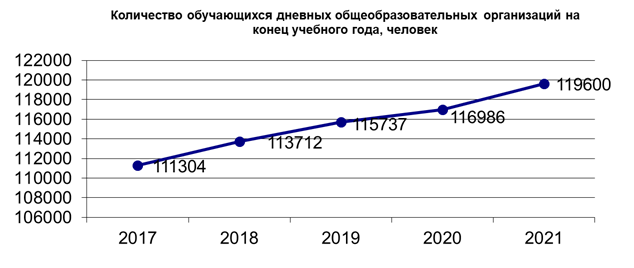 По итогам 2020/2021 учебного года количество «отличников» составило 11862 человека, что на 1180 человек меньше, чем в прошлом учебном году (13042 человека), и на 719 человек больше, чем три года назад (по итогам 2017/2018 учебного года количество «отличников» составляло 11143 человека). Количество обучающихся, получивших по итогам 2020/2021 учебного года отметки «4» и «5», составило 45281 человек, что на 1100 человек меньше, чем в прошлом учебном году (46381 человек), и на 2460 человек больше, чем в 2017/2018 учебном году (42821 человека). Количество обучающихся, получивших по итогам учебного года неудовлетворительные отметки, составило 362 человека, что на 101 человек больше, чем в прошлом учебном году (261 человек) и на 142 человека больше, чем три года назад (2017/2018 учебный год – 220 человек).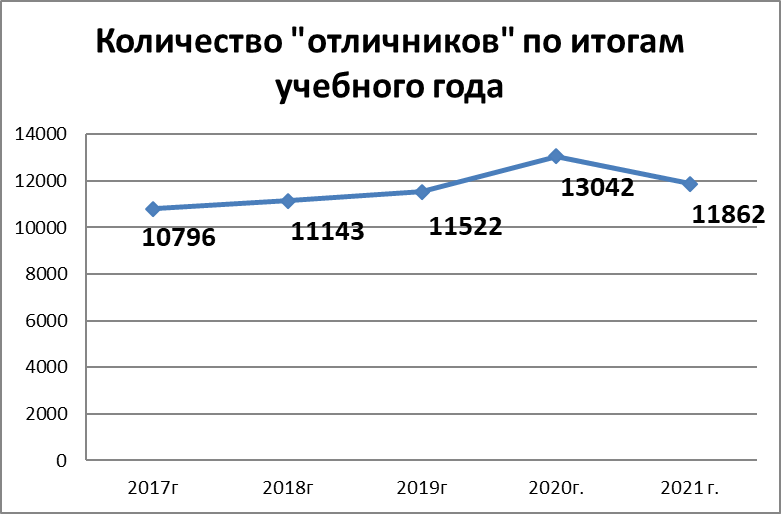 По итогам 2019/2020 учебного года качество образования характеризуют следующие показатели: - «степень обученности учащихся» составила 55,18%, что по сравнению с прошлым учебным годом (56,5%) ниже на 1,32%, и на 0,08 % выше, чем три года назад (по результатам 2017/2018 учебного года степень обученности учащихся составляла 55,1 %), - «коэффициент образования» (качество знаний) в 2020/2021 составил 54,25%, что на 3,15% ниже показателя 2019/2020 учебного года (54,7%) и на 0,15 % выше показателя с 2017/2018 учебного года (54,1%);- «коэффициент обученности» (успеваемость) составил 99,66%, что на 0,04 % ниже, чем в прошлом учебном году (99,7%) и на 0,2 % ниже, чем три года назад (по итогам 2017/2018 учебного года успеваемость составляла 99,8%), - «доля отличников в общей численности аттестованных обучающихся» снизилась на 1,33% по сравнению с 2019/2020 учебным годом (12,65%) и выросла на 0,15% по сравнению с 2017/2018 учебным годом (11,17%) и составила 11,32%.  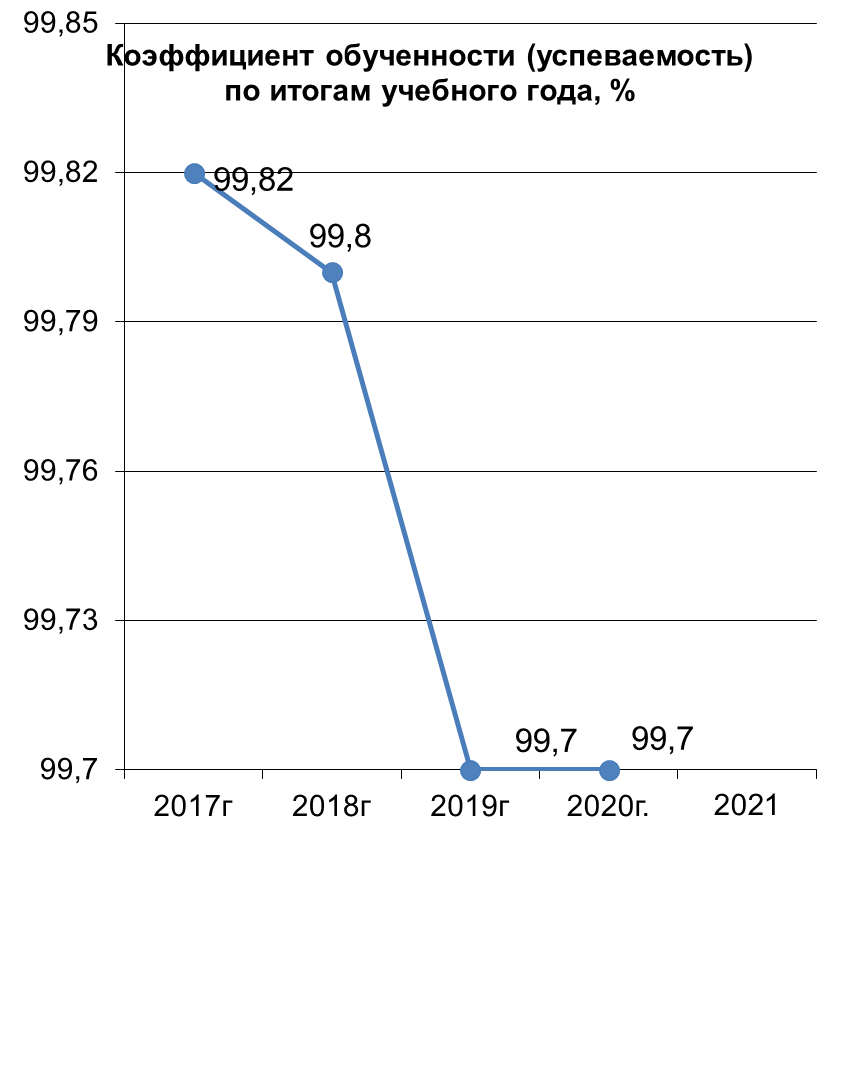 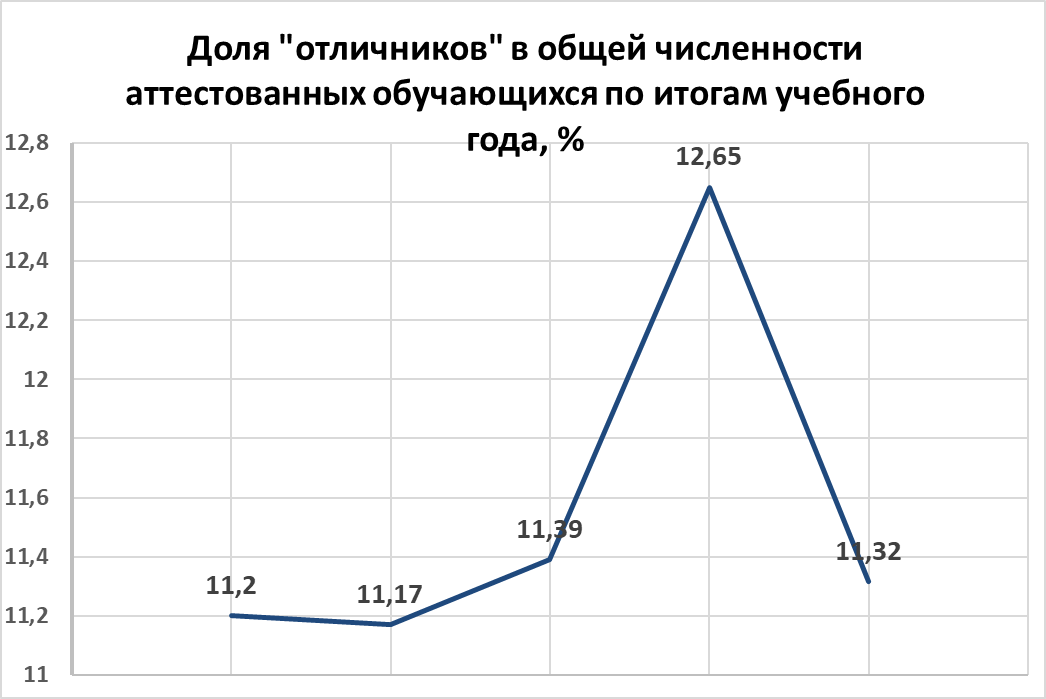 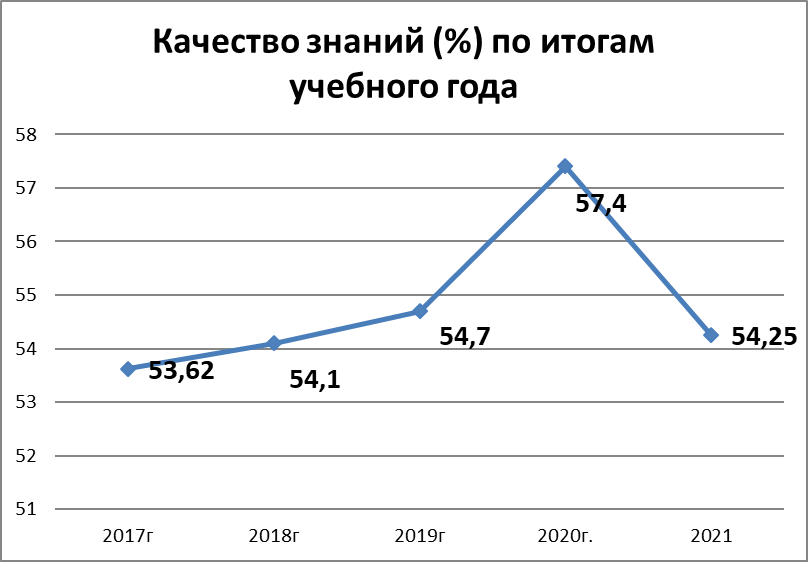 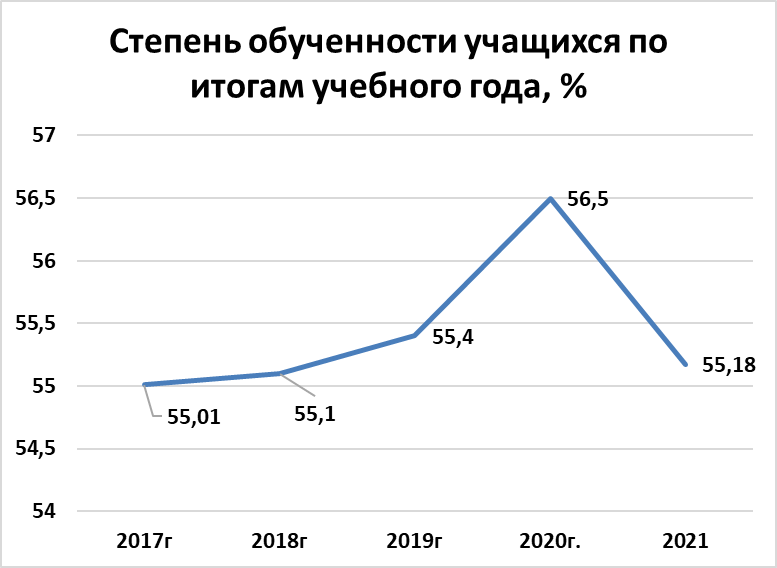 Значения показателей, характеризующих качество образования, по итогам 2020/2021 учебного года в разрезе муниципальных образований Ульяновской областиСтепень обученности учащихся по итогам 2020/2021 учебного года
в разрезе муниципальных образований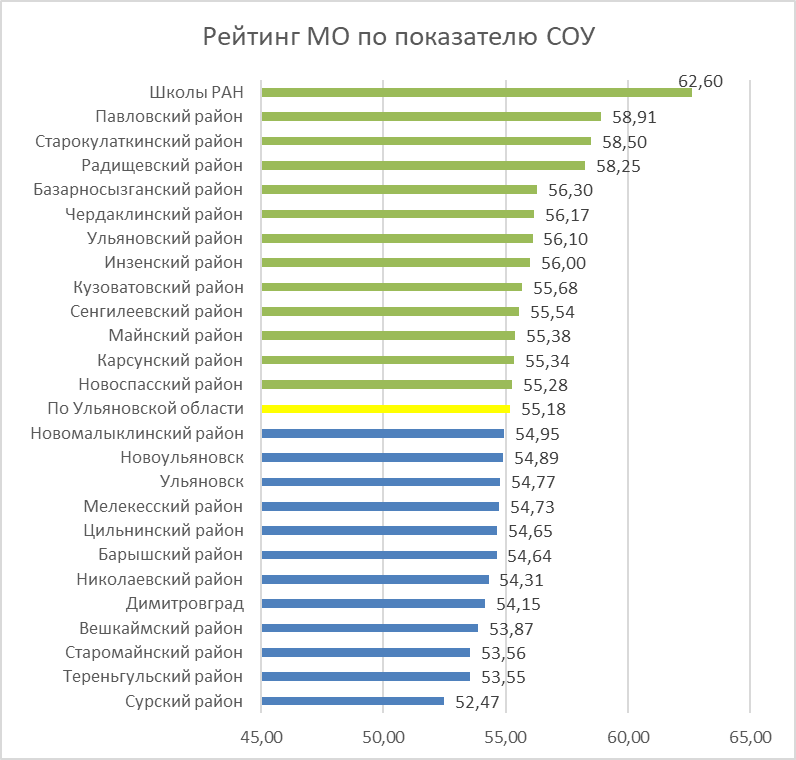 Выше среднеобластного показателя (55,18%) «степень обученности учащихся» составила в школах РАН (Гимназия №1, Гимназия №2, Лицей №20) и в следующих муниципальных образованиях: Павловский район, Старокулаткинский район, Радищевский район, Базарносызганский район, Чердаклинский район, Ульяновский район, Инзенский район, Кузоватовский район, Сенгилеевский район, Майнский район, Карсунский район, Новоспасский район. Ниже среднеобластного показателя степень обученности учащихся в муниципальных образованиях: Новомалыклиснкий район, г. Новоульяновск, г. Ульяновск, Мелекесский район, Цильнинский район, Барышский, Николаевский, г. Димитровград, Вешкаймский район, Старомайнский район, Теренгульский, Сурский район.Коэффициент обученности (успеваемость)по итогам 2020/2021 учебного годав разрезе муниципальных образований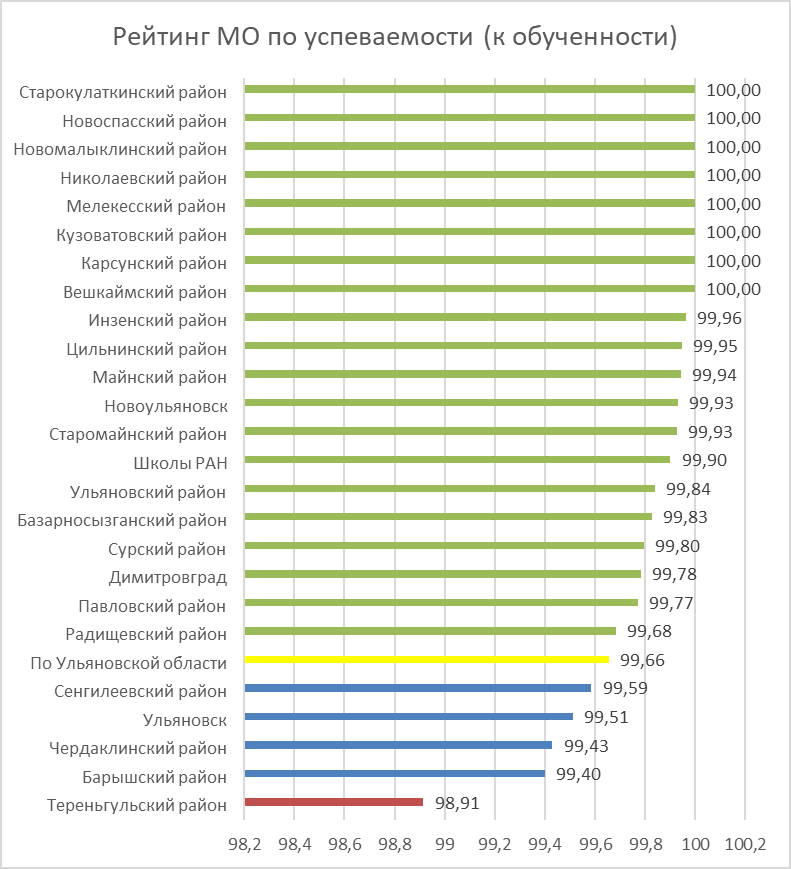 Со 100 % успеваемостью (без неудовлетворительных отметок) завершили 2020/2021 учебный год все обучающиеся Старокулаткинского, Новоспасского, Новомалыклинского, Николаевского, Мелекесского, Кузоватовского, Карсунского и Вешкаймского районов. Выше среднеобластного показателя (99,66%) «коэффициент обученности» (успеваемость) в следующих муниципальных образованиях: Инзенский, Цильниского, Майнский, г. Новоульяновск, Старомайнский, Ульяновский, Базарносызганский, Сурский, г. Димитровград, Павловский, Радищевский.Ниже среднеобластного показателя «коэффициент обученности» (успеваемость) в Сенгилеевском районе, г.Ульяновске, Чердаклинском, Барышском  и Теренгульском районах.Коэффициент образования (качество знаний) по итогам 2020/2021 учебного года
в разрезе муниципальных образований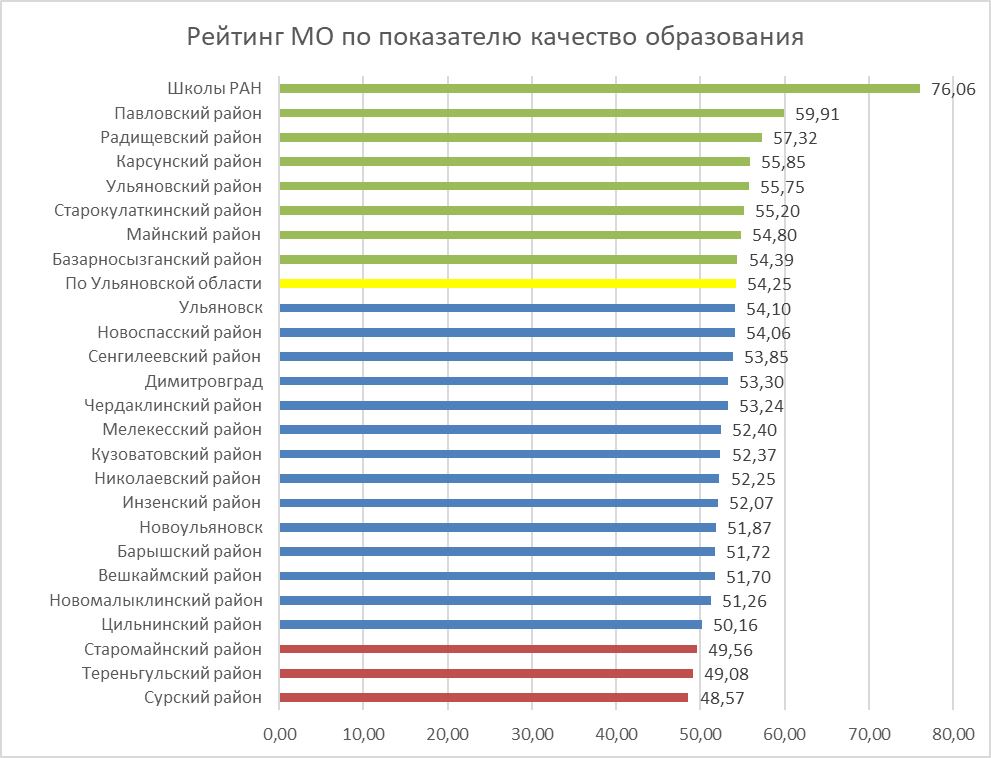 Выше среднеобластного показателя (54,25%) коэффициент образования (качество знаний) в школах РАН и в муниципальных образованиях: Павловский, Радищевский, Карсунский, Ульяновский, Старокулаткинский, Майнский, Базарносызганский районы.Ниже среднеобластного показателя коэффициент образования (качество знаний) в муниципальных образованиях: г. Ульяновск, Новоспасский район, Сенгилеевский район, г.Димитровград, Чердаклинский, Мелекесский, Кузоватовский, Николаевский, Инзенский районы, г. Новоульяновск, Барышский, Вешкаймский, Новомалыклинский, Цильнинский, Старомайнский, Теренгульский и Сурский районы.Доля «отличников» в общей численности аттестованных обучающихсяпо итогам 2020/2021 учебного года
в разрезе муниципальных образований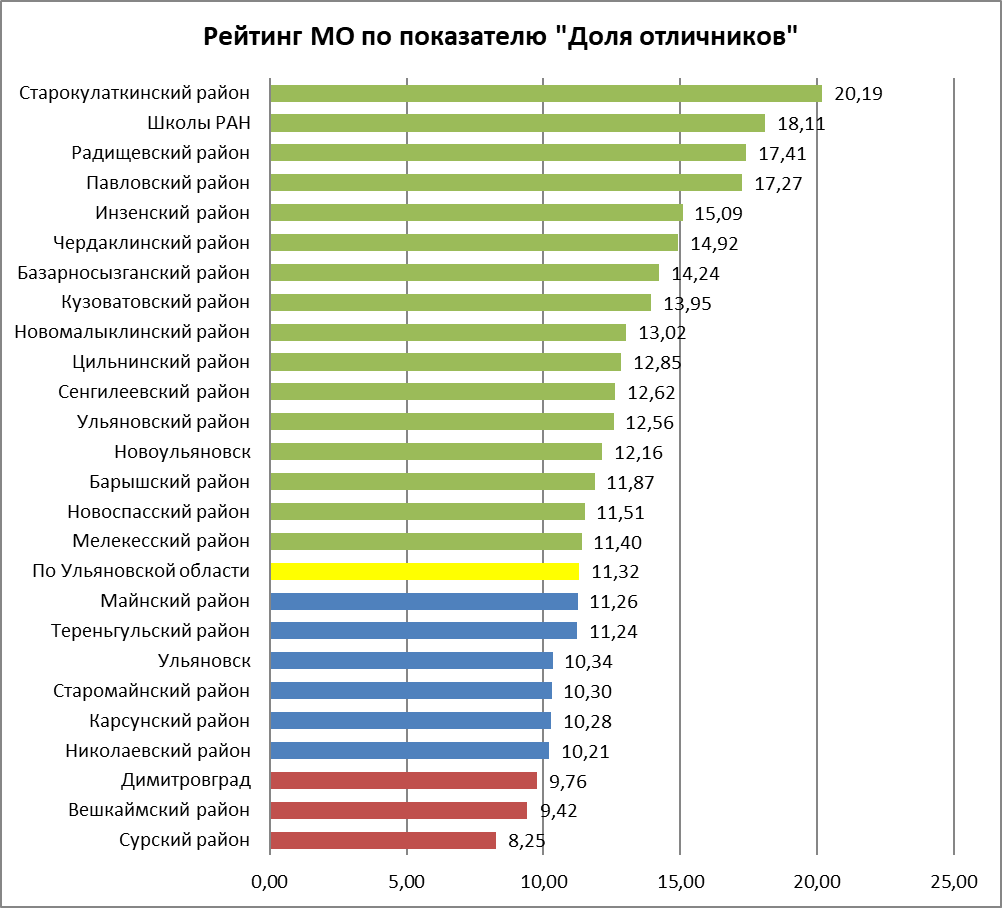 Выше среднеобластного показателя (11,32%) доля отличников в общей численности аттестованных обучающихся в муниципальных образованиях: Старокулаткинский район, школы РАН, Радищевский, Павловский, Инзенский, Чердаклинский, Базарносызганский, Кузоватовский, Новомалыклинский, Цильнинский, Сенгилеевский, Ульяновский районы, г. Новоульяновск, Барышский, Новоспасский и Мелекесский районы.Ниже среднеобластного показателя «доля отличников» в муниципальных образованиях: Майнский, Теренгульский районы, г. Ульяновск, Старомайнский, Карсунский, Николаевский районы, г. Димитровград, Вешкаймский, Сурский районы.Количество учащихся 9-х классов, получивших аттестат об основном общем образовании «с отличием» составило 811 человек (8,02%) от общего количества выпускников), что меньше по сравнению с предыдущим учебным годом на 44 человека (855 человек (7,86%).Количество выпускников 11-х классов, получивших аттестат о среднем общем образовании «с отличием» и медаль «за успехи в учении» составило 763 человек (7,95% от общего количества выпускников), что ниже по сравнению с прошлым учебным годом на 46 человек (809 человек - 17,5% от общего количества выпускников).Стоит отметить, что результаты 2020/2021 учебного года по показателям «степень обученности учащихся», «коэффициент образования», «коэффициент обученности», «доля отличников в общей численности аттестованных обучающихся» по сравнению с прошлым учебным годом снизились в среднем на 1,46%. Профориентация учащихся общеобразовательных организаций Ульяновской областиОсновополагающим документом по организации профориентационной работы 
с учащимися образовательных организаций в Ульяновской области является программа «Организация системы профориентационной работы и сопровождения профессионального самоопределения обучающихся общеобразовательных организаций Ульяновской области на 2021-2025 годы» (распоряжение Министерства просвещения и воспитания Ульяновской области от 10.11.2021 № 2015-р). В течение учебного года реализуется План работы по профориентации и профессиональному самоопределению обучающихся общеобразовательных организаций Ульяновской области.Из 389 муниципальных общеобразовательных организаций в 377 имеются координаторы по профориентационной работе (как правило, это педагоги-психологи, заместители директоров по воспитательной работе), что составляет 97% от общего числа. 100% общеобразовательных организаций используют информационные ресурсы и освещают вопросы профориентации на официальных сайтах общеобразовательных организаций.Из 361 основных и средних общеобразовательных организаций сотрудничество с вузами региона осуществляют 265 общеобразовательные организации (73,4%), 195 с профессиональными образовательными организациями (54%), 112 с предприятиями региона (31%), 97 общеобразовательных организаций (26,8%) с другими учреждениями (учреждения культуры, спорта, общественные организации и др.).Согласно данным мониторинга по самоопределению выпускников общеобразовательных организаций 87% выпускников 11-х классов продолжают профессиональное обучение в образовательных организациях высшего образования в соответствии с профильной подготовкой и углублённым изучением отдельных предметов.Система непрерывного образования и профориентационной работы в регионе наиболее успешно сформирована в сферах технологического и педагогического образования.Так, ФГБОУ ВО «УлГТУ» осуществляет сотрудничество и взаимодействие с 12 детскими садами г. Ульяновска; развивает сеть лицейских классов, в которую входят 26 общеобразовательных организаций (6 лицеев, 14 школ с лицейскими классами, 6 школ-партнеров по сетевому лицейскому взаимодействию, 1746 человек. Из них - 878 учащихся 10 класса и 868 учащихся 11 класса).ФГБОУ ВО «УлГПУ им. И.Н.Ульянова» сотрудничает с детским садом «У знайки», МБОУ г. Ульяновска «Губернаторский лицей № 101 имени Народного учителя Ю.И.Латышева» при ФГБОУ ВО «УлГПУ им. И.Н.Ульянова», развивает проекты: Распределённый лицей (29 ОО, 60 классов, 1006 человек); Университетские классы (6 классов, 152 человек).В настоящее время в регионе сформирована и реализуется программа взаимодействия ФГБОУ ВО «УлГПУ им. И.Н.Ульянова» и Министерства просвещения и воспитания Ульяновской области на 2021-2024 годы, в рамках реализации которой в 2021-2022 учебном году открыты в 12 общеобразовательных организациях профильные психолого - педагогические классы.На уровне дополнительного образования реализуется региональный проект «Детские и молодёжные академии», которые созданы и функционируют на базе организаций высшего, профессионального образования, а также организаций дополнительного образования. Всего на базах образовательных организаций в 2020 – 2021 учебном году функционируют 39 детских и молодёжных академий. На базах 4 высших образовательных организаций функционируют 28 академий, на базах профессиональных образовательных организаций по договору сетевого взаимодействия, в том числе с ОГБН ОО ДТДМ функционируют 8 академий, 3 академии работают на базе областного Дворца творчества детей и молодёжи. Реализация профориентационных проектов является одним из ведущих направлений национального проекта «Образование» федерального проекта «Успех каждого ребёнка».С 2018 года для обучающихся 6-11-х классов в Ульяновской области реализуется федеральный проект «Билет в будущее», который помогает школьникам на практике определиться с выбором будущей профессии. В 2021 году в реализации проекта приняли участие 2282 обучающихся (плановое количество – 2254 чел.). Проект был реализован во всех муниципальных образованиях. 38 педагогов-навигаторов прошли курсы повышения квалификации по программе «Методы и методики профориентационной работы».В рамках реализации проекта «Билет в будущее» школьники приняли участие в одном практическом профориентационном мероприятии, в том числе в 114 профориентационных уроках, прошли 6170 диагностик.	Всего за период с 2018 по 2021 годы в реализации проекта «Билет в будущее» в регионе приняли участие 4320 чел. (плановый показатель – 3935 чел.).	Показатель «Обеспечено проведение мероприятий по профессиональной ориентации в рамках реализации проекта «Билет в будущее», в которых приняли участие дети» в 2021 году выполнен.С марта 2021 года для обучающихся общеобразовательных организаций действует профориентационная цифровая площадка «Шоу профессий». Данный проект направлен на содействие профессиональному самоопределению, приобщению детей к осмыслению выбора профессии. В рамках проекта участники знакомятся с передовыми отраслями экономики России, востребованными профессиями и соответствующими компетенциями. Всего в период с января по 22 декабря 2021 года в просмотре онлайн-уроков приняли участие 59126 чел. (с нарастающим итогом). Плановый показатель 36700 чел.Показатель: «Доля обучающихся по образовательным программам основного и среднего общего образования, охваченных мероприятиями, направленными на раннюю профессиональную ориентацию, в том числе в рамках программы «Билет в будущее» в 2021 году выполнен с опережением.В новую технологическую эпоху, реализуются новые формы образования, способствующие профессиональной ориентации школьников.В регионе формируется сеть центров гуманитарного образования «Точки роста», которых в 2021 году действуют 132. Это своего рода общественное пространство при школе для самореализации детей, педагогов, родителей, развития общекультурных компетенций и цифровой грамотности. Занятия с обучающимися ведутся по новым методикам воспитания и обучения с использованием обновленного оборудования. Охватывают предметы «Информатика», «Технология», «Основы безопасности жизнедеятельности». Во внеурочное время ребята занимаются шахматами, творчеством и проектной деятельностью.Новый подход к образованию через выполнение обучающимися реальных кейсов по передовым направлениям развития технологий осуществляет открытый на базе ФГБОУ ВО «УлГУ» центр дополнительного образования «Дом научной коллаборации имени Ж.И.Алферова» (411 обучающихся).Программы по развитию компетенций в области цифровизации реализуются на базе ФГБОУ ВО «УлГТУ» центре цифрового образования детей «IT-куб». В рамках реализации данных проектов, обучающиеся знакомятся с вузами, с их научной, технической и методической базой. Общаются со студентами и преподавателями, что способствует делать более осознанный выбор будущей профессии.В регионе имеется опыт формирования профессионально ориентированного общего образования, реализующего программы на сочетании школьных учебных занятий с дополнительным и профессиональным образованием.Так, на базе муниципального бюджетного общеобразовательного учреждения города Ульяновска «Средняя школа № 72 с углубленным изучением отдельных предметов» реализуется проект «Центр профессиональных инсталляций». В рамках проекта в школе разработана и реализуется модель поддержки и развития профессиональной активности обучающихся, включенная в образовательную деятельность. Для обучающихся 8-11 классов определён единый день - «Профильный четверг», в который обучающиеся посещают занятия, организованные на профессиональных площадках – «полигонах» инсталляций, по разным профессиональным направлениям. Результат фиксируется в Дневнике личных достижений. В рамках реализации проекта в течение этого учебного года получают дополнительные профессиональные компетенции 433 человека – 100% обучающихся 8-11 классов. Ещё одним актуальным направлением на уровне общего образования является введение в школах курса «Основы предпринимательской деятельности».Проект реализуется с 2018 года и к 2022 году 100% обучающихся 
5 – 11-х классов должно быть охвачено предпринимательским образованием.Согласно мониторингу текущего 2020-2021 учебного года, курс «Основы предпринимательской деятельности» введён в 346 школах Ульяновской области, что составляет 95 % основных и средних школ региона. Охват школьников составил более 23 тысяч обучающихся 5-7-х и 10-11-х классов.По данному направлению в регионе совместно с Корпорацией развития промышленности и предпринимательства Ульяновской области реализуется проект «Лига школьного предпринимательства». За время реализации проекта его участниками стали более 2700 ребят из школ Ульяновска, Димитровграда, Старомайнского, Чердаклинского, Мелекесского, Ульяновского и Новомалыклинского районов. Вопросы организации и проведения профориентационной работы в общеобразовательных организациях региона находится на контроле Министерства.Развитие кадетского образования и движения в общеобразовательных организациях Ульяновской областиВ Ульяновской области подготовку несовершеннолетних обучающихся к военной или иной государственной службе, в том числе к государственной службе российского казачества осуществляют:- Федеральное государственное казённое общеобразовательное учреждение «Ульяновское гвардейское суворовское военное училище Министерства обороны Российской Федерации» (направление общевойсковое - 515 чел.);- Областное государственное казённое общеобразовательное учреждение «Кадетская школа – интернат имени генерал-полковника В.С.Чечеватова» (направление – общевойсковое, 186 чел.); - Муниципальное бюджетное общеобразовательное учреждение Кадетская школа №7 имени В.В.Кашкадамовой г. Ульяновска (направление – МЧС, 875 чел.);- в 2-х Областных государственных бюджетных образовательных учреждений среднего профессионального образования реализуются программы казачьей направленности - 354 чел. В данных образовательных организациях обучаются 1930 чел. В 18 общеобразовательных организациях действуют кадетские классы (детско-молодёжные объединения), в которых обучаются 1271 чел.В рамках реализации дополнительных общеразвивающих образовательных программ по подготовке обучающихся к военной или иной государственной службе общеобразовательными организациями осуществляется сотрудничество и взаимодействие:- по направлению МЧС – Главное управление МЧС России по Ульяновской области и его территориальные отделения; - по казачьему направлению – Симбирское окружное казачье общество Волжского войскового казачьего общества, Поволжский казачий институт управления и пищевых технологий (филиал ФГБОУ ВО «Московский государственный университет технологий и управления имени К.Г. Разумовского «Первый казачий университет»); - по общевойсковому направлению - ОГКУ «Центр патриотического воспитания населения Ульяновской области и подготовки молодёжи к военной службе», ФКУ «Военный комиссариат Ульяновской области», региональное отделение ДОСААФ Ульяновской области, Ульяновское региональное отделение Общероссийской общественной организации «Юнармия».Таким образом, в регионе осуществляют подготовку несовершеннолетних обучающихся к военной или иной государственной службе, в том числе к государственной службе российского казачества, общеобразовательные организации, реализующие образовательные программы разного уровня образования (начального общего, основного общего, среднего общего образования, среднее профессиональное образование), разных ведомственных подчинений (Министерства обороны Российской Федерации, Министерства просвещения и воспитания Ульяновской области, муниципальных органов управления образованием), разных направлений деятельности (общевойсковое, МЧС, казачье, Следственный комитет).Министерство просвещения и воспитания Ульяновской области является учредителем областного государственного казённого общеобразовательного учреждения «Кадетская школа-интернат имени генерал-полковника В.С. Чечеватова» (далее – кадетская школа-интернат), которое в соответствии с лицензией и свидетельством о государственной аккредитации реализует основное и среднее общее образование, дополнительное образование, в том числе программу дополнительного образования «Военная подготовка несовершеннолетних граждан». В 2021-2022 учебном году в кадетской школе-интернате обучаются 186 кадет: 159 воспитанников в 5-9 классах, 27 – в 10-11 классах. Открыты профильные группы в 10 и 11 классах технологической и гуманитарной направленности. В 2020-2021 учебному году учебный год закончили на отлично 12 кадетов, на 4 и 5- 71 человек (успеваемость-100%, соу-53%, качество- 51,5%).По итогам 1 триместра на отлично закончили 10 кадет, на 4 и 5 – 71 ребенок (Успеваемость -100%, соу-52,53%, качество-50,94%). Успеваемость в 2020-2021 учебном году составила 100%, что выше районного на 0,2%; успеваемость по итогам 1 триместра – 100%, что выше районного результата на 0,1%.В 2020-2021 учебном году школу-интернат закончили 8 кадет, в вузы поступили 6 человек, что составляет 75%. Выпускники 2021 года поступили в Вольскую академию материально – технического обеспечения, Пензенскую военную академию материально-технического обеспечения, Смоленскую академию ПВО, Самарский институт УФСИН, Тольятинский ГУ.В рамках национального проекта «Образование» на базе ОГКОУ «Кадетская школа-интернат» реализуется «Цифровая платформа персонализированного образования для школы», организованная Благотворительным фондом Сбербанка «Вклад в будущее», в которой участвуют кадеты 5-6-х классов. Она содержит обучающие модули по всем предметам школьной программы, а также авторские модули для углубленного изучения материала и кросс-предметных исследований. Система позволяет учителям продолжать эффективное обучение учеников, а ученикам — заниматься самостоятельно.В целях формирования у обучающихся современных технологических и гуманитарных навыков с 2020 года в рамках регионального проекта «Современная школа» национального проекта «Образование» в кадетской школе-интернате действует центр цифрового и гуманитарного профилей «Точка роста».Воспитанники кадетской школы-интерната принимают активное участие в региональных, всероссийских мероприятиях, акцияхСотрудничество с Ульяновской областной общественной организацией «Русское географическое общество»Министерство осуществляет взаимодействие с Ульяновским областным отделением Русского географического общества. В мае 2021 года впервые был проведён масштабный X Открытый чемпионат среди школьников 8-11 классов Ульяновской области по играм «Что? Где? Когда?» и «Брейн-ринг» на географическую тематику (далее – чемпионат).В муниципальном этапе чемпионата приняли участие 323 команды из 23 муниципальных районов и трёх городских округов Ульяновской области.В региональном этапе 15.05.2021 приняли участие 35 команд.Все команды победители муниципального и регионального этапов были награждены памятными призами от Ульяновского областного отделения Русского географического общества. Традиционным стало проведение международной образовательной акции «Географический диктант», который в этом году стал наиболее масштабным – в нем приняли участие более 11000 человек. В целях организации и проведения географического диктанта были организованы 353 площадки, которые были зарегистрированы на официальном сайте акции.14.11.2021 в написании диктанта на площадке Штаб-квартиры Ульяновской областной общественной организации «Русское географическое общество» принял участие депутат Государственной Думы Морозов С.И.	Образование детей с ограниченными возможностями здоровья и инвалидностьюМинистерство уделяет пристальное внимание вопросам организации обучения и воспитания детей с ограниченными возможностями здоровья (далее – ОВЗ) и инвалидностью, обусловленное сложившейся ситуацией в регионе, связанной с ежегодным увеличением количественного состава указанной категории детей в общеобразовательных организациях: по сравнению с 2018 годом в этом году количество детей с ОВЗ и инвалидностью увеличилось на 14,4% (в 2021 году- 6397 человек, в 2018 году 5474 человека). В Ульяновской области развиваются инклюзивные практики в образовании, когда в качестве субъектов включения выступают дети с ОВЗ и инвалидностью: свыше 67% детей с ОВЗ обучаются в инклюзии (в 388 общеобразовательных организациях инклюзивного типа обучаются 4432 ребёнка с ОВЗ) и одновременно осуществляется поддержка и развитие существующей сети отдельных организаций, осуществляющих деятельность исключительно по адаптированным основным общеобразовательным программам (далее - коррекционные учреждения) (в 13 коррекционных учреждениях обучаются 1965 человек). Психолого-педагогическое сопровождение указанной категории детей обеспечивают 1081 педагогический работник (учителя-дефектологи, учителя-логопеды, педагоги-психологи).На территории Ульяновской области психолого-педагогическая, медико - социальная помощь детям с ОВЗ и детям-инвалидам, обучающимся в общеобразовательных организациях, оказывается в четырёх центрах психолого-педагогической, медицинской и социальной помощи (ОГБОУ «Развитие», ОГБОУ «Центр патологии речи», ОГКОУ «Доверие», МБОУ «Росток») (далее – центр ППМС).Во всех образовательных организациях, в которых обучаются дети с ОВЗ и инвалидностью, создаются условия на основании рекомендаций психолого-медико-педагогических комиссий. На территории Ульяновской области функционируют 1 центральная и 2 территориальных психолого-медико-педагогических комиссии, которые в 2020 году обследовали 5243 ребёнка с ОВЗ, из них 913 детей, имеющих инвалидность, за 9 месяцев 2021 года ПМПК обследовали 5412 детей с ОВЗ, из них с детей-инвалидов 1220 человек. В 2021 году специалистами ПМПК даны 4025 консультаций. В образовательных организациях, в которых обучаются и воспитываются дети с ОВЗ, созданы службы психолого-педагогического сопровождения.С целью обеспечения непрерывного образования детям-инвалидам, не имеющим возможности по состоянию здоровья посещать занятия в школе, с 2009 года в Ульяновской области предоставляется возможность обучаться с использованием дистанционных образовательных технологий. Координацию работы по данному направлению и организацию сетевого взаимодействия по вопросам психолого-педагогического сопровождения детей с инвалидностью осуществляет Ресурсный центр дистанционного образования детей-инвалидов, функционирующий на базе ОГКОУ «Школа-интернат № 88 «Улыбка». В 2021/2022 учебном году 143 ребёнка-инвалида (100% от потребности данной категории детей) обучаются дистанционно в 68 общеобразовательных организациях Ульяновской области, образовательный процесс которым обеспечивают 268 педагогов.В регионе предоставляются меры социальной поддержки детям-инвалидам, обучавшимся с использованием дистанционных образовательных технологий: 93 детям-инвалидам из категории выпускников предоставлено право продолжать использовать комплекты компьютерного оборудования на время обучения в дистанционной форме в организациях профессионального образования и 10 детям-инвалидам по зрению из категории выпускников предоставлено право продолжать использовать комплекты компьютерного оборудования по окончании общеобразовательного учреждения.С целью обеспечения методической, экспертной и информационно-аналитической поддержки образовательных организаций инклюзивного типа, направленной на повышение качества и обеспечения доступности образования указанной детей с ОВЗ и инвалидностью в регионе успешно функционируют 7 региональных ресурсных центров по комплексному сопровождению детей с расстройствами аутистического спектра, с нарушениями опорно-двигательного аппарата, с интеллектуальными нарушениями, с тяжёлыми нарушениями речи, слуха, зрения ,с задержкой психического развития (далее – ресурсные центры), которые в 2020 году провели 1231 консультацию для педагогов, родителей и детей, в 2021 году-944 консультации; в 2020 году провели коррекционно-развивающие занятия с применением новейших технологий для 361 обучающегося, в 2021 году – для 381 ребёнка.В настоящее время специалисты указанных ресурсных центров оказывают методическое сопровождение по обобщению и распространению эффективных практик комплексной помощи детям с ОВЗ и инвалидностью 224 образовательным организациям региона. Специалисты ресурсных центров ежегодно проводят обучающие мероприятия для педагогов и родителей (законных представителей) по вопросам обучения и воспитания детей с ОВЗ и инвалидностью: в 2020 году проведено 30 обучающих мероприятий, в которых приняли участие 1593 человека; в 2021 году проведено 36 обучающих мероприятий, в которых приняли участие 1179 человек.Ресурсные центры и школы, участвуя совместно с некоммерческими общественными организациями в реализации социально ориентированных проектов, привлекают дополнительные финансовые ресурсы в развитии необходимых условий. Примером успешной работы в этом направлении является тесное взаимодействие регионального ресурсного центра по комплексному сопровождению детей с расстройствами аутистического спектра с АНО ДПО «Образовательный центр «Рассвет». АНО ДПО «Образовательный центр «Рассвет» совместно с соисполнителем РРЦ РАС, став победителями:- в 2020 году конкурса на предоставление грантов Президента Российской Федерации (проект «Мы вместе», 745654,0 рублей).- в 2021 году конкурса на предоставление субсидий из бюджета Ульяновской области (I этап проекта «Радуга надежды», 700000,00 рублей) - в 2021 году дополнительного этапа конкурса среди социально ориентированных некоммерческих организаций на предоставление субсидий из областного бюджета Ульяновской области (II этап проекта «Радуга надежды», 1 000 000 рублей)приобретают современное оборудование, которое позволяет использовать в работе новейшие технологии.Апробированные в результате реализации проектов методики и технологии транслируются педагогическим работникам Ульяновской области.Таким образом, сотрудничество Министерства с социально ориентированными некоммерческими организациями положительно влияет на достижение стратегических целей в сфере реабилитации, обеспечения полноценного участия в жизни общества детей с ОВЗ и способствует улучшению качества жизни указанной категории детей и их семей.Анализ результатов государственной итоговой аттестации В 2021 году, в условиях соблюдения требований санитарно-эпидемиологических рекомендаций, правил и нормативов, в целях недопущения сбоев при проведении государственной итоговой аттестации и обеспечения повышения качества образования в Ульяновской области, в период подготовки к государственной итоговой аттестации 2021 года были проведены все необходимые содержательные, организационные и технологические мероприятия.Все мероприятия при подготовке к государственной итоговой аттестации были направлены на повышение объективности и прозрачности процедуры проведении государственной итоговой аттестации, а также на предупреждение нарушений при подготовке и проведении экзаменов.Государственная итоговая аттестация в 2021 году имела ряд особенностей:В 2021 году были изменены условия получения аттестата: Выпускники 11 классов, которые поступали в вузы, сдавали ГИА в форме ЕГЭ. Выпускники, которые поступать в вуз не планировали, сдавали ГИА в форме ГВЭ по русскому языку и математике. В Ульяновской области государственную итоговую аттестацию в форме ГВЭ выбрали 178 человек, из них преодолели минимальный порог 128 обучающихся.Для выпускников, поступающих в вузы, обязательным был один экзамен – ЕГЭ по русскому языку. На основании результатов этого экзамена выпускникам были выданы аттестаты за 11-й класс. Количество сдававших обязательный ЕГЭ по русскому языку – 5139 человек, из них преодолели минимальный порог 5127 обучающиеся. Для выпускников 9 классов итоговая аттестация проводилась в формах основного государственного экзамена (ОГЭ) и государственного выпускного экзамена (ГВЭ) только по двум обязательным предметам: русскому языку и математике. Полученные удовлетворительные результаты по данным учебным предметам давали право на получение аттестата.Завершили обучение без аттестата 98 обучающихся 9 классов.Единый государственный экзамен второй год проходил в новом формате с использованием технологии передачи экзаменационных материалов по информационно-телекоммуникационной сети «Интернет» и использования технологии печати и сканирования бланков ответов в аудиториях проведения экзаменов. Все пункты проведения экзаменов и аудитории своевременно были оснащены необходимой техникой для проведения ЕГЭ по технологии доставки экзаменационных материалов по сети «Интернет», печати и сканирования полного комплекта экзаменационных материалов в аудиториях проведения экзаменов. В 100% аудиторий проведения осуществлялось онлайн видеонаблюдение. ЕГЭ по информатике и ИКТ в 2021 году проводился впервые в компьютерной форме и для обеспечения проведения экзамена было оборудовано 28 ППЭ.В период подготовки к ГИА произведено дооснащение ППЭ компьютерной техникой для КЕГЭ (650 штук) из регионального бюджета на сумму более 34,6 млн. рублей. Была продолжена частичная модернизация систем видеонаблюдения за счет средств регионального бюджета.В целях недопущения распространения новой коронавирусной инфекции (COVID-2019) в каждом ППЭ обеспечено наличие: бесконтактных термометров, дозаторов с антисептическими средствами, оборудования для обеззараживания воздуха; организован питьевой режим с использованием одноразовой посуды; обеспечено соблюдение социальной дистанции 1,5 м между участниками ЕГЭ. Допуск участников и организаторов в ППЭ осуществлялся по графику. На входе в ППЭ у всех участников и организаторов ЕГЭ проводилась обязательная термометрия, в случае выявления участников или организаторов с признаками респираторных заболеваний они не были допущены в пункты проведения экзаменов.В целях соблюдения требований Роспотребнадзора при проведении экзаменов в ППЭ Ульяновской области было направлено 600 литров дезинфицирующих средств и 45 тысяч одноразовых масок. Все сотрудники, присутствующие на экзамене, были обеспечены средствами индивидуальной защиты. После каждого экзамена проводился мониторинг сотрудников и участников экзамена, отстраненных в результате заболевания COVID-2019 или находившихся в контакте с заболевшими. В целях информирования населения Ульяновской области о подготовке и проведении государственной итоговой аттестации организованы следующие мероприятия: работа «горячих линий» по вопросам ГИА регионального и муниципальных уровней (на региональную «горячую линию» за период с 1 января 2021 года по настоящий момент поступило более 1500 устных обращений). ведение специализированных разделов на сайтах Министерства просвещения и воспитания Ульяновской области и ОГАУ «ИРО», муниципальных сайтах и сайтах ОО;размещение информации на стендах муниципальных органах управления образованием, образовательных организаций; семинары по психологической подготовке выпускников и их родителей (законных представителей) к проведению ГИА;тренировочные занятия и тестирования по учебным предметам; ознакомление с демонстрационными материалами КИМ ЕГЭ и ОГЭ, использование заданий из открытого банка заданий ЕГЭ и ОГЭ для подготовки обучающихся к сдаче ГИА; проведение тематических классных часов и родительских собраний на муниципальном и школьном уровнях по вопросам ГИА-11 и ГИА-9, в том числе: ознакомления с процедурой проведения ГИА, порядка и сроков подачи заявления на участие в итоговом сочинении (изложении), итоговом собеседовании по русскому языку и ГИА, порядка и сроков проведения итогового сочинения (изложения) и итогового собеседования по русскому языку  и ГИА, выбора учебных предметов для сдачи ГИА, выбора формы сдачи ГИА в связи с особенностями проведения ГИА-11 в 2021 году и ГВЭ в новой форме, проведения ЕГЭ по информатике и ИКТ в компьютерной форме, ознакомления с перечнем запрещенных и допустимых средств в ППЭ, процедуры досрочного завершения экзамена по уважительной причине, процедуры удаления с экзамена, повторного допуска к сдаче ГИА в текущем учебном году, сроков и мест ознакомления с результатами ГИА и итогового сочинения (изложения), порядка, сроков и мест подачи апелляции о нарушении установленного порядка проведения ГИА и о несогласии с выставленными баллами, минимального количества баллов, необходимого для получения аттестата и поступления в вуз.Освещение информации о ходе проведения ГИА-2021 осуществлялось через информационно-методические письма, оперативно направляемые в муниципальные органы управления образованием, телевидение (38), радио (3) и СМИ регионального и муниципального уровня, а также в новостной ленте официальных информационных сайтов iro73.ru (Институт развития образования УО), mo73.ru (Министерство просвещения и воспитания УО) и ulgov.ru (Правительство Ульяновской области).  В течение 2020-2021 учебного года, в целях отработки действий всех категорий лиц, принимавших участие в проведении экзаменов, проверки работоспособности технологического оборудования Ульяновская область участвовала в следующих тренировочных мероприятиях: 22.10.2020 – проведение федеральной опытной эксплуатации экзамена по информатике и ИКТ в компьютерной форме с применением технологии доставки экзаменационных материалов по сети «Интернет» с привлечением обучающихся 11 классов (3 - ППЭ); 19.11.2020 – проведение федерального тренировочного экзамена по КЕГЭ (32 ППЭ);В период с 2 марта по 29 апреля 2021 года в 43 пунктах проведение ЕГЭ на территории Ульяновской области проводились тренировочные мероприятия с использованием технологии печати и сканирования экзаменационных материалов в аудиториях пунктов проведения экзаменов, проведение устной части экзамена по иностранным языкам, проведение экзамена по информатике и ИКТ в компьютерной форме с целью обучения лиц, привлекаемых к проведению экзаменов, с применением указанных технологий. В ходе данных тренировочных мероприятий было обучено около 3 тысяч работников ППЭ27.04.2021 – проведение федерального тренировочного экзамена по информатике и ИКТ в компьютерной форме с применением технологии доставки экзаменационных материалов по сети «Интернет» с привлечением обучающихся 11 классов; 13.05.2021 – проведение федерального тренировочного экзамена по обществознанию и английскому языку (Говорение) с участием обучающихся; 18.05.2021 – проведение федерального тренировочного экзамена по информатике и ИКТ в компьютерной форме с применением технологии доставки экзаменационных материалов по сети «Интернет» с привлечением обучающихся 11 классов В 2021 году продолжена работа по совершенствованию деятельности, направленной на предупреждение, выявление и пресечение нарушений установленного порядка проведения государственной итоговой аттестации. Контроль осуществлялся на основе обеспечения интеграции ведомственного и общественного контроля: департаментом по надзору и контролю в сфере образования Ульяновской области, а также федеральными общественными наблюдателями, аккредитованными Рособрнадзором из числа студентов Ульяновских вузов и общественными наблюдателями, аккредитованными Министерством просвещения и воспитания Ульяновской области. В целях усиления работы Корпуса общественных наблюдателей в Ульяновской области 2 марта 2021года подписано соглашение о взаимодействии и сотрудничестве по осуществлению мониторинга процедур подготовки и проведения государственной итоговой аттестации в 2021 году между Министерством просвещения и воспитания Ульяновской области, тремя ВУЗами г. Ульяновска и областной организацией Общероссийской общественной организации «Российский Союз Молодежи» (РСМ). В ходе встречи было принято решение об увеличении количества онлайн-наблюдателей. В 3 ситуационных центрах для онлайн-наблюдения: на базе Областного государственного автономного учреждения «Институт развития образования», ФГБОУ ВО «Ульяновский государственный педагогический университет имени И.Н. Ульянова» и ФГБОУ ВО «Ульяновский государственный университет» 72 студента обеспечивали дистанционно (в режиме онлайн) в день проведения ЕГЭ общественный контроль соблюдения установленного порядка проведения ГИА в пункте проведения экзамена. Кроме того, за ходом проведения экзаменов в ППЭ наблюдали 347 общественных наблюдателей из них 19 федеральных общественных наблюдателей, представителей Российского Союза молодежи.Все общественные наблюдатели, включая и студентов, перед началом экзаменационной кампании прошли подготовку на региональном и муниципальном уровне.Совершенствование условий организации и проведения экзаменов способствовали:повышению объективности результатов экзаменов;обеспечению информационной безопасности и безопасности нахождения участников экзаменов в пункте их проведения;выявлению нарушений установленного Порядка проведения государственной итоговой аттестации участниками экзаменов.В результате проведенной работы выявлено 13 нарушений (на 30% больше, чем в 2020 году), из них: 4 –наличие средств связи, 8 нарушений связано с использованием запрещённых письменных заметок, 1 – выложен КИМ в информационно-телекоммуникационную сеть «Интернет».  Государственной экзаменационной комиссией Ульяновской области было принято решение об аннулировании результатов экзамена без права повторной сдачи в текущем учебном году, с параллельным направлением материалов для составления протоколов об административном правонарушении.Анализ динамики результатов ЕГЭ по русскому языку за последние три года позволяет говорить об улучшении ситуации в регионе, связанной с обучением по данному учебному предмету. Количество участников, не преодолевших минимальный порог, значительно уменьшилось – 0,23 по сравнению с 2020 г. (1,09). Этот результат объясняется тем, что минимальный порог в 2020 г. составил 35 баллов, необходимых, чтобы получить возможность подавать документы в вузы (в 2021 г. те выпускники, которые не планировали поступление в вузы, для получения аттестата о среднем общем образовании могли сдавать ГВЭ-аттестат). Несколько вырос в 2021 г. средний тестовый балл с 69,12 в 2020 г. до 69,52 в 2021 (средний балл по РФ -71,45). Увеличилось число участников, получивших высокие баллы (24,65; в 2020 г. их было 22,79). Стобалльников по предмету в 2021 г. стало 17 (в 2020 г. их было 19).Анализ результатов сдачи экзамена по математике (профильный уровень) за последние годы позволяет сделать следующие выводы: - в 2021 году повысился средний тестовый балл по сравнению с предшествующим годом, почти сравнявшись со значением 2018 и 2019 годов (2018 год – 56,40, 2019 год – 56,40, 2020 год – 51,79, 2021 год – 55,59 (по РФ - 54,91). - по сравнения с 2020 годом снизилось почти в 2 раза количество выпускников, не набравших минимальное количество баллов (2020 год – 11,08%, 2021 год – 6,33%). Но всё же показатель 2021 года превосходит соответствующее значение 2019 года (1,96%). - по сравнения с 2020 годом увеличилось количество выпускников, набравших от 81 до 99 баллов: 2019 год – 201 человек (6,45%), 2020 год – 175 человек (5,64%), 2021 год – 275 человек (9,12%). Данный показатель значительно превышает соответствующие значения всех предыдущих лет. - максимальный балл в 2021 году получили 4 человека. В 2019 году этого достигли 3 человека, в 2018 году стобалльников не было совсем, в 2020 году – 1 человек.Как и в предыдущие годы, в 2021 году наиболее востребованными учебными предметами среди участников ЕГЭ стали обществознание, физика, биология, история, информатика и ИКТ.Анализ результатов  ЕГЭ показал, что в 2021 году улучшились результаты по  обществознанию - 54,16 баллов (по РФ – 56,40) (в 2020 году  в регионе - 53,48) и информатике - 61,49 баллов (по РФ - 62,97) (в 2020 году в регионе – 59,76), по истории – 55,89 (по РФ – 55,09) (в 2020 году в регионе – 55,49) и литературе – 62,35 баллов  (по РФ – 65,91) (в 2020 год в регионе – 62,34), а также по физике – 52,43 (по РФ – 55,09)  (в 2020 году в регионе – 52,14), по химии – 55,34 (по РФ – 54,11) (в 2020 году в регионе -54,26), по английскому языку – 69,26 (по РФ – 72,43)  (в 2020 году в регионе – 68,19).Рост средних баллов по математике, информатике и физике говорит о том, что растет мотивация к изучению этих предметов. Выпускники более осознанно подходят к выбору и демонстрируют более высокий уровень подготовки. Как следствие мы имеем рост качества абитуриентов на инженерных и других технических специальностях, а также на специальности, связанными с информационными технологиями.Вместе с тем второй год наблюдается понижение среднего балла по следующим учебным предметам: по биологии – с 49,27 до 49,20 (по РФ -51,35), по немецкому языку – с 61,60 до 46,25 (по РФ – 65,19), по французскому языку – с 71,33 до 65,29 (по РФ – 74,38).Отметим, что в этом году ЕГЭ сдавали более 5,3 тысяч человек. 39 выпускников Ульяновской области набрали 100 баллов на едином государственном экзамене. Из них две участницы набрали 100 баллов по двум предметам. Это выпускницы многопрофильного лицея № 11 имени В. Г. Мендельсона Ульяновска Марина Бусел и Анастасия Герасимова. Так, Марина набрала наивысший балл по русскому языку и химии, а Анастасия- по русскому и английскому языку.Среди стобалльников выпускник университетских классов при УлГПУ им. И.Н. Ульянова Никита Марьин. Он получил максимально возможный балл по профильной математике. Кроме того, он получил высокий балл на экзамене информатике. 2021 год -39 стобалльников, 2020 год- 46 стобалльников, 2019 год- 39, 2018 год – 25, 2017 год- 50, 2016 год - 38, 2015 год - 47, 2014 год – 55, 2013 год - 85.Количество 100-балльников Ульяновской области можно считать показателем стабильности знаний выпускников области и объективности их оценивания.Общее организационно-технологическое и информационное сопровождение процесса подготовки и проведения ЕГЭ на территории Ульяновской области осуществлял Региональный центр обработки информации (РЦОИ), функционирующий на базе ОГАУ «Институт развития образования».В едином государственном экзамене в 2021 году приняли участие:- 5501 участников;- 90 руководителей ППЭ;- 2418 организаторов экзаменов;- 204 технических специалистов;-143 члена Государственной экзаменационной комиссии;- 2 ассистента, оказывающие необходимую помощь участникам ЕГЭ с ограниченными возможностями здоровья;- 59 медицинских работников, привлекаемых в дни проведения ЕГЭ для оказания первой медицинской помощи участникам экзаменов в пункте проведения экзаменов;- 467 экспертов предметных комиссий по проверке развёрнутых ответов участников ЕГЭ;- 4 члена конфликтной комиссии Ульяновской области по разрешению спорных вопросов, возникающих на этапе проведения ГИА;-72 онлайн-наблюдателей за процедурой проведения ЕГЭ;- 347 общественных наблюдателей с присутствием в ППЭ.Для проведения единого государственного экзамена в Ульяновской области в 2021 году создано 73 ППЭ, в том числе 43 ППЭ организованы на базе ОО, 30 организованы на дому.За период проведения ЕГЭ в 2021 году:- состоялось 17089 человеко-экзаменов;- было обработано 69102 бланков экзаменационных работ;- проведено 56 заседаний предметных комиссий по проверке развёрнутых ответов участников ЕГЭ по всем учебным предметам;- проведено 15 заседаний конфликтных комиссий, на которых рассмотрено 186 апелляций о несогласии с выставленными баллами, из них было удовлетворено –52 апелляций (28% от общего количества поданных апелляций), что на 4,4% больше, чем в 2020 году.Кроме того, в конфликтную комиссию Ульяновской области поступило 3 апелляции о нарушении установленного порядка проведения ЕГЭ. Две были отклонены. Одна апелляция удовлетворена, в результате участница ГИА была допущена к пересдаче ЕГЭ по английскому языку (устная часть) в резервные сроки.Результаты ЕГЭ выпускников Ульяновской области 2021 года в целом сравнимы с результатами по России. Колебания средних баллов по предметам в пределах двух-трех баллов являются нормальными. В целом результаты ЕГЭ в этом году незначительно отличаются от результатов за последние четыре года, аномальных колебаний нет.Контроль за проведением государственной итоговой аттестацииВ период проведения государственной итоговой аттестации в 2021 году на основании распоряжения Министерства образования и науки Ульяновской области от 12.05.2021 № 948-р «Об осуществлении контроля за проведением государственной итоговой аттестации в 2021 году» осуществлялся контроль за соблюдением установленного порядка проведения государственной итоговой аттестации на этапе проведения ГИА-9, ГИА-11: обеспечено присутствие сотрудников департамента по надзору и контролю в сфере образования (далее – департамент) в пунктах проведения основного государственного экзамена, единого государственного экзамена, государственного выпускного экзамена, в РЦОИ на этапе работы предметных комиссий и конфликтной комиссии в соответствии с Федеральным законом от 29.12.2012 №273-ФЗ «Об образовании в Российской Федерации», Порядком проведения государственной итоговой аттестации по образовательным программам среднего общего образования», утвержденным приказом Министерства просвещения Российской Федерации, Федеральной службы по надзору в сфере образования и науки от 07.11.2018 № 190/1512, с учетом Особенностей проведения государственной итоговой аттестации по образовательным программам среднего общего образования в 2021 году, утверждённых приказом Минпросвещения России и Рособрнадзора от 16.03.2021 № 105/307, Порядком проведения государственной итоговой аттестации по образовательным программам основного общего образования, утверждённым приказом Минпросвещения России и Рособрнадзора от 07.11.2018 № 189/1513, с учетом Особенностей проведения государственной итоговой аттестации по образовательным программам основного общего образования в 2021 году, утвержденных приказом Минпросвещения России и Рособрнадзора от 16.03.2021 № 104/306.Осуществлены выезды в ППЭ на этапе проведения основного государственного экзамена и ГВЭ-9, а также на этапе проведения единого государственного экзамена и ГВЭ-11. Дополнительно сотрудниками департамента по надзору и контролю в сфере образования осуществлялся мониторинг хода проведения основного государственного экзамена и единого государственного экзамена в режиме «онлайн» на сайтах https://smotrioge.ru, http://www.smotriege.ru (в основной период было охвачено наблюдением 100% ППЭ, оборудованных камерами видеонаблюдения).Информация по результатам контрольных мероприятий и онлайн-наблюдения, в том числе о зафиксированных нарушениях Порядка проведения государственной итоговой аттестации, допущенных участниками ГИА и должностными лицами, привлекаемыми к проведению ЕГЭ, своевременно передавалась в ГЭК Ульяновской области.На основании решения ГЭК по поступившей информации о нарушениях установленного порядка проведения ГИА должностными лицами департамента составлены протоколы об административных правонарушениях:в отношении участников ГИА-9 – 7 протоколов;в отношении участников ЕГЭ – 12 протоколов;в отношении организаторов ЕГЭ – 2 протокола.Материалы дел об административных правонарушениях направлены в суд (7 протоколов – в отношении совершеннолетних участников ГИА и 2 протокола в отношении организаторов ЕГЭ) и в комиссии по делам несовершеннолетних (далее – КДН) (12 протоколов – в отношении несовершеннолетних участников ОГЭ и ЕГЭ) для принятия решения о привлечении к административной ответственности.Организационно-методическое и информационно-технологическое сопровождение всероссийских проверочных работВсероссийские проверочные работы (далее - ВПР) – это комплексный проект в области оценки качества образования, направленный на развитие единого образовательного пространства в Российской Федерации, мониторинг введения федеральных государственных образовательных стандартов (ФГОС), формирование единых ориентиров в оценке результатов обучения, единых стандартизированных подходов к оцениванию образовательных достижений обучающихся.В соответствии с приказом Федеральной службы по надзору в сфере образования и науки от 11.02.2021 № 119 ВПР в 2021 году прошли для обучающихся 4-8 классов в штатном режиме, для обучающихся 10-11 классов – в режиме апробации. В проверочной работе по географии в 10 классе принимали участие обучающиеся, у которых по учебному плану изучение предмета «география» заканчивается в 10 классе. В 2021 году образовательные организации Ульяновской области проводили ВПР по индивидуальному графику. Образовательные организации имели возможность самостоятельно подбирать наиболее удобное для себя время для проведения ВПР в заданном Рособрнадзором промежутке.В период с 1 по 26 марта 2021 года ВПР были проведены для обучающихся 11 классов по следующим учебным предметам: «история», «биология», «география», «физика», «химия», «английский язык», «немецкий язык», а для обучающихся 10 классов по учебному предмету: «география».С 15 марта по 21 мая 2021 года ВПР прошли для обучающихся 4 классов по учебным предметам: «русский язык», «математика» и «окружающий мир», для обучающихся 5 классов по учебным предметам «русский язык», «математика», «история», «биология», для обучающихся 6 и 8 классов по учебным предметам «русский язык» и «математика», для обучающихся 7 классов по учебным предметам «русский язык», «математика», «история», «биология», «география», «обществознание», «физика». ВПР проводились для всех классов в параллели. Также в обязательном порядке обучающиеся 7 классов приняли участие с 1 апреля по 21 мая в ВПР по иностранным языкам. 	В этот же период обучающиеся 6 и 8 классов приняли участие в ВПР еще по двум учебным предметам на основе случайного выбора: для шестиклассников по учебным предметам «история», «биология», «география» или «обществознание», для восьмиклассников – по учебным предметам «история», «биология», «география», «обществознание», «химия» или «физика». Ульяновская область в 2021 году вошла в список регионов-участников проведения ВПР с контролем объективности результатов. Федеральной службой по надзору в сфере образования и науки в результате случайной выборки была определена одна образовательная организация - муниципальное бюджетное общеобразовательное учреждение «Ульяновский городской лицей при УлГТУ».В муниципальном бюджетном общеобразовательном учреждении «Ульяновский городской лицей при УлГТУ» ВПР в 4, 5, 6 классах по учебным предметам: «русский язык» и «математика» прошли с 15 марта по 23 марта 2021 года с контролем объективности результатов. В аудиториях проведения ВПР присутствовали независимые наблюдатели (10 человек), проверка работ осуществлялась независимыми экспертами (18 человек) с обеспечением конфиденциальности контрольных измерительных материалов на всех этапах от момента получения материалов в образовательной организации до окончания выполнения работ.Проведение ВПР в 2021 году на территории Ульяновской области проходило с соблюдением требований санитарных правил СП 3.1/2.4.3598-20 «Санитарно-эпидемиологические требования к устройству, содержанию и организации работы образовательных организаций и других объектов социальной инфраструктуры для детей и молодежи в условиях распространения COVID-19» и СП 2.4.3648-20 «Санитарно-эпидемиологические требования к организациям воспитания и обучения, отдыха и оздоровления детей и молодежи».Далее представлен анализ результатов ВПР 2021 года в 4 классах по учебным предметам «русский язык» и «математика» и в 5 классах по учебным предметам «русский язык» и «математика» в сравнении с 2020 годом проведения. Первичные баллы, полученные обучающимися за выполнение проверочной работы, переводятся в традиционную пятибалльную шкалу. Таким образом, можно выделить 4 уровня подготовки, соответствующих полученным отметкам: неудовлетворительный, удовлетворительный, хороший и отличный. Подход к выделению групп является общим для всех предметов. Русский язык (4 класс). 	В 2021 году ВПР по учебному предмету «русский язык» выполняли 11450 обучающихся (в 2020 году – 9896 обучающихся). С заданиями проверочной работы по учебному предмету «русский язык» справилось 96,82% обучающихся образовательных организаций Ульяновской области, что на 6,73% процента выше, чем в 2020 году. Максимальный балл за работу по сравнению с 2020 годом не изменился и равен 38 баллам.Статистика отметок ВПР по учебному предмету «русский язык» в 4 классах на территории Ульяновской области в 2021 годуСравнение отметок обучающихся 4 классов образовательных организаций Ульяновской области за выполнение ВПР по учебному предмету «русский язык» с отметками по журналу, выставленными за усвоение учебного предметаСравнительный анализ результатов ВПР (по региону) в 4 классах по учебному предмету «русский язык» показал высокий процент совпадения отметок по журналу за предыдущую четверть и результатов ВПР (70,33%). Однако наблюдаются отклонения в отметках по ВПР. Так, 13,94% обучающихся 4-х классов, писавших ВПР по учебному предмету «русский язык», получили за проверочную работу отметки ниже, чем отметки за предыдущую четверть. Повысили по сравнению с годовыми отметками 15,73% участников ВПР.Сравнительный результат выполнения заданий ВПР по учебному предмету «русский язык» в 4 классах в 2020 и 2021 годахРезультаты, представленные в данной таблице, в сравнении с 2020 годом по данным критериям, значительно улучшились, это говорит о положительной динамике выполнения заданий ВПР по учебному предмету «русский язык» в 4 классах на территории Ульяновской области в 2021 году.Математика (4 класс). 	В 2021 году ВПР по учебному предмету «математика» выполняли 11611 обучающихся (в 2020 году – 10350 обучающихся). С заданиями проверочной работы по учебному предмету «математика» справилось 98,64% обучающихся образовательных организаций Ульяновской области, что на 4,09% процента выше, чем в 2020 году. Максимальный балл за работу по сравнению с 2020 годом не изменился и равен 20 баллам. Статистика отметок ВПР по учебному предмету «математика» в 4 классах на территории Ульяновской области в 2021 годуСравнение отметок обучающихся 4 классов образовательных организаций Ульяновской области за выполнение ВПР по учебному предмету «математика» с отметками по журналу, выставленными за усвоение учебного предметаСравнительный анализ результатов ВПР (по региону) в 4 классах по учебному предмету «математика» показал высокий процент совпадения отметок по журналу за предыдущую четверть и результатов ВПР (63,53%). Однако наблюдаются отклонения в отметках по ВПР. Так, 9,49% обучающихся 4-х классов, писавших ВПР по учебному предмету «математика», получили за проверочную работу отметки ниже, чем отметки за предыдущую четверть. Повысили по сравнению с годовыми отметками 26,98% участников ВПР.Сравнительный результат выполнения заданий ВПР по учебному предмету «математика» в 4 классах в 2020 и 2021 годахРезультаты, представленные в данной таблице, в сравнении с 2020 годом по данным критериям, значительно улучшились, это говорит о положительной динамике выполнения заданий ВПР по учебному предмету «математика» в 4 классах на территории Ульяновской области в 2021 году.Русский язык (5 класс). В 2021 году ВПР по учебному предмету «русский язык» выполняли 10917 обучающихся (в 2020 году – 9837 обучающихся). С заданиями проверочной работы по учебному предмету «русский язык» справилось 91,46% обучающихся образовательных организаций Ульяновской области, что на 5,01% процента выше, чем в 2020 году. Максимальный балл за работу по сравнению с 2020 годом не изменился и равен 45 баллам.Статистика по отметкам ВПР по учебному предмету «русский язык» в 5 классах по муниципалитетамСравнение отметок обучающихся 5 классов образовательных организаций Ульяновской области за выполнение ВПР по учебному предмету «русский язык» с отметками по журналу, выставленными за усвоение учебного предметаСравнительный анализ результатов ВПР (по региону) в 5 классах по учебному предмету «русский язык» показал высокий процент совпадения отметок по журналу за предыдущую четверть и результатов ВПР (63,28%). Однако наблюдаются отклонения в отметках по ВПР. Так, 27,73% обучающихся 5-х классов, писавших ВПР по учебному предмету «русский язык», получили за проверочную работу отметки ниже, чем отметки за предыдущую четверть. Повысили по сравнению с годовыми отметками 9% участников ВПР.Сравнительный результат выполнения заданий ВПР по учебному предмету «русский язык» в 5 классах в 2020 и 2021 годахРезультаты, представленные в данной таблице, в сравнении с 2020 годом по данным критериям, значительно улучшились, это говорит о положительной динамике выполнения заданий ВПР по учебному предмету «русский язык» в 5 классах на территории Ульяновской области в 2021 году.Математика (5 класс).В 2021 году ВПР по учебному предмету «математика» выполняли 10768 обучающихся (в 2020 году – 9849 обучающихся). С заданиями проверочной работы по учебному предмету «математика» справилось 93,16% обучающихся образовательных организаций Ульяновской области, что на 4,53% выше, чем в 2020 году. Максимальный балл за работу по сравнению с 2020 годом не изменился и равен 20 баллам.Статистика отметок ВПР по учебному предмету «математика» в 5 классах на территории Ульяновской области в 2021 годуСравнение отметок обучающихся 5 классов образовательных организаций Ульяновской области за выполнение ВПР по учебному предмету «математика» с отметками по журналу, выставленными за усвоение учебного предметаСравнительный анализ результатов ВПР (по региону) в 5 классах по учебному предмету «математика» показал высокий процент совпадения отметок по журналу за предыдущую четверть и результатов ВПР (61,04%). Однако наблюдаются отклонения в отметках по ВПР. Так, 24,06% обучающихся 5-х классов, писавших ВПР по учебному предмету «математика», получили за проверочную работу отметки ниже, чем отметки за предыдущую четверть. Повысили по сравнению с годовыми отметками 14,9% участников ВПР.Сравнительный результат выполнения заданий ВПР по учебному предмету «математика» в 5 классах в 2020 и 2021 годахРезультаты, представленные в данной таблице, в сравнении с 2020 годом по данным критериям, значительно улучшились, это говорит о положительной динамике выполнения заданий ВПР по учебному предмету «математика» в 5 классах на территории Ульяновской области в 2021 году.Данная тенденция прослеживается во всех параллелях по учебным предметам, по которым проводились проверочные работы на территории Ульяновской области в 2021 году.Ежегодно Федеральная служба по надзору в сфере образования и науки направляет в регионы списки образовательных организаций и муниципальных районов, по которым выявлены признаки необъективности результатов ВПР. Списки составляются по результатам статистического анализа ВПР. В 2021 году на территории Ульяновской области Рособрнадзором была выявлена 21 образовательная организация.Для повышения качества преподавания учебных предметов проводится анализ результатов ВПР 2021 года c целью выявления состояния подготовки обучающихся, корректировки рабочих программ. Анализируются положительные и отрицательные моменты в выполнении работ, разрабатывается план мероприятий по устранению типичных ошибок и ликвидации пробелов в знаниях, обучающихся по основным темам и разделам программ.Работа со школами с низкими образовательными результатамиФедеральной службой по надзору в сфере образования и науки (Рособрнадзор) по итогам комплексного анализа результатов оценочных мероприятий подготовлен список школ с низкими образовательными результатами (далее – ШНОР). В данный список вошли общеобразовательные организации 20 муниципальных образований (далее-МО) Ульяновской области. В таких МО, как Барышский, Карсунский, Новоспасский район, г. Димитровград школы с низкими результатами не выявлены. Министерством разработан План-график (дорожная карта) по оказанию методической поддержки общеобразовательных организаций Ульяновской области, имеющим низкие образовательные результаты обучающихся (36-ПЛ от 14.09.2020).По итогам работы в 2021 году список школ с низкими образовательными результатами обновился.Количество школ снизилось на 19 (в 2020 году - 69).В федеральный проект «500+» в 2022 году войдут 18 школ, отобранные сотрудниками Министерства совместно с управлениями образований.Работа в рамках федерального проекта будет продолжена: назначены кураторы, определены муниципальные координаторы, «дорожные карты» будут составлены с учётом планов работы школ на 2022 год.В настоящее время проходят предметное обучение 25% учителей русского языка и литературы, математики, физики, химии, биологии области в рамках реализации федерального проекта «Учитель будущего». Стоит отметить, что при формировании учебных групп, прежде всего к обучению привлекались педагоги ШНОР.Повышение качества образования в школах с низкими результатами обучения в Ульяновской области ведется по трем направлениям:развитие системы консультационной - методической поддержки, направленной на стимулирование профессионального роста управленческих и педагогических кадров;применение инструментов государственно-общественного управления, направленных на стимулирование взаимодействия школ с разными структурами социально-экономической сферы муниципалитета и области;межшкольное партнерство и сетевое взаимодействие школ с разным уровнем качества образовательных результатов. Итоги проведения всероссийской олимпиады школьников 
и олимпиады по краеведению, родным (татарскому, чувашскому, мордовскому) языкам и литературе в 2020/2021 учебном годуВсероссийская олимпиада школьников (далее – ВсОШ) – массовое ежегодное мероприятие по работе с одаренными школьниками в системе российского образования. Это система охватывает 24 предметные олимпиады для обучающихся, осваивающих основные образовательные программы начального общего, основного общего и среднего общего образования в организациях, осуществляющих образовательную деятельность, а также лица, осваивающие указанные образовательные программы в форме самообразования или семейного образования. Организатором ВсОШ является Министерство просвещения Российской Федерации, утверждающее состав Центрального оргкомитета и составы Центральных предметно-методических комиссий по каждому общеобразовательному предмету.ВсОШ проводится в течение учебного года с сентября по июнь 
в установленные сроки и включает четыре этапа: Школьный, участниками данного этапа являются обучающиеся 5-11 классов, а также обучающиеся 4 классов (по русскому языку и математика);Муниципальный, участниками данного этапа являются обучающиеся 7-11 классов;региональный. Участниками данного этапа являются обучающиеся 9-11 классов;заключительный. Участниками данного этапа являются обучающиеся 9-11 классов.Участие во всех этапах ВсОШ определяется Порядком проведения всероссийской олимпиады школьников (далее - Порядок), утверждённым приказом Министерства образования и науки Российской Федерации от 18.11.. № 1252, с изменениями, внесенными приказами Министерства образования и науки Российской Федерации от 17 марта . № 249, 17 декабря . №1488 и 17 ноября  №1435.В рамках соглашения о сотрудничестве Ульяновской области с Образовательным центром «Сириус» при поддержке тематической площадки «Образование» Общероссийского общественного движения «НАРОДНЫЙ ФРОНТ «ЗА РОССИЮ» с целью реализации поручения Президента Российской Федерации о формировании эффективной системы выявления, поддержки и развития способностей и талантов у детей и молодежи, основанной на принципах справедливости, всеобщности и направленной на самоопределение и профессиональную ориентацию всех обучающихся, а также с целью поддержки школьников и педагогов регионов в условиях массового перехода образовательных организаций на дистанционное обучение, связанного с проведением мероприятий по предотвращению распространения новой коронавирусной инфекции, обучающиеся Ульяновской области приняли участие в пригласительном школьном этапе всероссийской олимпиады школьников в онлайн-режиме.Мероприятие проходило с 13 апреля по 25 мая 2021 года на технологической платформе «Сириус.Курсы» в формате онлайн-туров по дисциплинам, приоритетным для научно-технологического развития Российской Федерации: математика, информатика, физика, химия, биология и астрономия. Участвовали в туре обучающиеся 4-10 классов.По данным Образовательного центра «Сириус» в пригласительном школьном этапе всероссийской олимпиады школьников приняли участие 3 882 обучающихся образовательных организаций, находящихся на территории Ульяновской области и 131 педагогический работник.Диаграмма 1. Количество участников пригласительного школьного этапа ВсОШ 
по каждому общеобразовательному предметуШкольный этап ВсОШ на территории Ульяновской области проводился 
в период с 20 сентября по 25 октября 2020 года (основание: распоряжение Министерства просвещения и воспитания Ульяновской области от 09.09.2020 №1299-р «О проведении школьного этапа всероссийской олимпиады школьников и региональной олимпиады по краеведению и родным (татарскому, чувашскому, мордовскому) языкам и литературе в 2020/2021 учебном году»).Фактическое количество участников школьного этапа ВсОШ по 
21 общеобразовательному предмету составило 81 891 обучающихся 5-11 классов из 409 общеобразовательных организаций Ульяновской области. На территории Ульяновской области не проводились соревновательные туры по китайскому, итальянскому и испанскому языкам. Диаграмма 2. Количество участников школьного этапа ВсОШ по каждому общеобразовательному предметуАнализируя количественные показатели участия обучающихся 5-11 классов 
в школьном этапе ВсОШ, можно сказать о повышении их интереса к данным интеллектуальным состязаниям, т.к с каждым учебным годом растет количество участников. (Диаграмма 2) В 2020/2021 учебном году количество участников школьного этапа ВсОШ возросло на 13,8 % по сравнению с 2019/2020 учебным годом.Диаграмма 3. Количество участников всероссийской олимпиады школьников по годамКоличество победителей и призёров школьного этапа ВсОШ в 2020/2021 учебном году составило 27 873 обучающихся 5-11 классов, что на 3 251 победителей и призёров больше, чем в 2019/2020 учебном году. (Диаграмма 3)Диаграмма 4. Количество победителей и призёров всероссийской олимпиады школьников по годамВ 5-11 классах наибольшее количество участников школьного этапа ВсОШ наблюдалось по предметам: «Математика» - 10271 участников, «Русский язык» - 9761 участников, «Биология» - 6439 участника, «Обществознание» - 6229.Общее количество обучающихся с ОВЗ составило 52 обучающихся из них 14 обучающихся стали призёрами школьного этапа ВсОШ.Всего в школьном этапе ВсОШ в 2020/2021 учебном году приняли участие 
7 189 обучающихся 4-х классов, что на 2 589 школьника меньше, чем в 2019/2020 учебном году. Из них стали победителями и призёрами стали 2 245 школьников. (Диаграмма № 4)Олимпиадные задания носили комплексный характер, соответствовали возрастным особенностям обучающихся и требованиям по составлению заданий. Диаграмма 5. Количество участников школьного этапа (4 классы) ВсОШ по русскому языку и математикеАнализ участия обучающихся 4 классов в школьном этапе ВсОШ свидетельствует о незначительном понижении на 2 % показателя «количество участников олимпиады, принявших участие по русскому языку и математике» в 2020/2021 учебном году в сравнении с 2019/2020 учебным годом. (Таблица № 1).Таблица № 1Муниципальный этап ВсОШ проходил в период с 26 сентября по 29 ноября 2020 года (основание: распоряжение Министерства просвещения и воспитания Ульяновской области от 25.09.2020 №1405-р «О проведении муниципального этапа всероссийской олимпиады школьников и региональной олимпиады по краеведению и родным (татарскому, чувашскому, мордовскому) языкам и литературе в 2020/2021 учебном году»). В целях соблюдения рекомендаций Федеральной службы по надзору в сфере защиты прав потребителей и благополучия человека РФ муниципальный этап ВсОШ был организован по месту обучения участников.Участниками муниципального этапа стали 12 704 обучающихся 7-11 классов общеобразовательных организаций Ульяновской области. На территории Ульяновской области соревновательные туры проводились по 21 общеобразовательному предмету, соревновательные туры по китайскому, итальянскому и испанскому языкам не проводились. Диаграмма 6. Количество участников муниципального этапа ВсОШ по каждому общеобразовательному предметуАнализируя количественные показатели участия обучающихся 7-11 классов 
в муниципальном этапе ВсОШ, можно сказать о повышении их интереса к данным интеллектуальным состязаниям, т.к с каждым учебным годом растет количество участников. (Диаграмма 6) В 2020/2021 учебном году количество участников муниципального этапа ВсОШ возросло на 11 % по сравнению с 2019/2020 учебным годом. Из них статус победителя и призера получили 3 180 участников.Наибольшее количество участников на муниципальном этапе ВсОШ, как и в прошлом году, наблюдалось по предметам: «Русский язык» - 1254 участника, «Обществознание» - 1081 участников, «Биология» - 1052 участников, «Математика» - 1002 участника. По-прежнему, самое низкое количество участников муниципального этапа по французскому и немецкому языкам, астрономии, искусству (МХК). Все эти предметы во многих школах не входят в учебный план и занятия по ним проходят в рамках внеурочной или кружковой деятельности, особенно в сельских школах.Сравнительный анализ количества участников, принявших участие в муниципальном этапе ВсОШ и количества победителей и призёров по годам представлены в диаграмме 7.Диаграмма 7. Количество участников муниципального этапа ВсОШ по каждому общеобразовательному предметуРегиональный этап ВсОШ на территории Ульяновской области проходил в сроки, установленные приказом Министерства просвещения Российской Федерации, в период с 12 января по 22 февраля 2021 года (основание: распоряжение Министерства просвещения и воспитания Ульяновской области от 11.01.2021 № 3-р «О проведении регионального этапа всероссийской олимпиады школьников и регионального этапа региональной олимпиады по краеведению, родным (татарскому, чувашскому, мордовскому) языкам и литературе в 2020/2021 учебном году»). На территории Ульяновской области соревновательные туры проводились по 21 общеобразовательному предмету, соревновательные туры по китайскому, итальянскому и испанскому языкам не проводились. В целях соблюдения рекомендаций Федеральной службы по надзору в сфере защиты прав потребителей и благополучия человека РФ региональный этап ВсОШ был организован на базе ФГБОУ ВО «Ульяновский государственный педагогический университет им.И.Н.Ульянова» без заселения участников. Участниками регионального этапа ВсОШ стали 933 обучающихся 9-11 классов общеобразовательных организаций Ульяновской области, что на 36 участников больше, чем в 2019/2020 учебном году. Сравнительные результаты по количеству участников регионального этапа ВсОШ представлены в диаграмме 3.Наибольшее количество участников, принявших участие в региональном этапе ВсОШ из следующих муниципальных образований: город Ульяновск (45%), город Димитровград (14%), Сенгилеевский район (6%), Инзенский район (5%), Чердаклинский район (4%), Мелекесский район (3%). Количественный анализ участия обучающихся в региональном этапе ВсОШ показал, что из 933 участников участие в одной олимпиаде приняли 514 человек (55,09% от общего числа участников); по нескольким предметам - 187 человек (20,00% от общего числа участников). По сравнению с прошлыми учебными годами возросло количество обучающихся 9-11 классов, участвующих в 2 и более предметных олимпиадах (таблица 2).Таблица 2По сравнению с предыдущими учебными годами, наметилась тенденция увеличения количества участников направлений физико-математического и информационного (22%), естественно-научного (19%). По-прежнему высок интерес к историко-правовым (23%) и филологическим (18%) предметам. 8 участников предметных олимпиад показали разносторонние знания: 6 обучающихся города Ульяновска (по 4 и 6 предметам), 1 обучающийся муниципального образования «Чердаклинский район» (по 4 предметам), 1 обучающийся муниципального образования «Сенгилеевский район» (по 4 предметам). Обучающаяся 9 класса г. Ульяновска стала победителем в 4 предметных олимпиадах.Таким образом, фактическое число участников составило в 2020/2021 учебном году 701 обучающийся 9-11 классов из всех муниципальных образований Ульяновской области. Количество победителей в 2020/2021 учебном году от фактического числа участников составило 66 человек (9,41%), призеров – 149 человек (21,25%). По сравнению с 2018/2019 учебным годом и с 2019/2020 учебным годом число победителей составило соответственно 7,64%, 8,36%. В 2021 году число победителей от общего числа участников 9,41%, что на 1,05 % больше, чем в 2019/2020 учебном году.По сравнению с 2018/2019; 2019/2020 учебными годами число призеров составило соответственно 18,94%, 18,50%. В 2021 году число призеров от общего числа участников составило 21,25%, что свидетельствует об увеличении количества призовых мест за 3 года в среднем на 2,53% (Таблица 9).Наибольшее количество призовых мест (172) приходится на муниципальное образование «город Ульяновск» и составляет 61,42%; в городе Димитровград (33 призовых места), что составляет 11,78%; в муниципальных образованиях «Цильнинский район» и «Чердаклинский район» (11 призовых мест) – 3,92%; в муниципальном образовании «Николаевский район» (9 призовых мест) – 3,21%, в муниципальном образовании «Сенгилеевский район» (8 призовых мест) – 3,21%,Качественный анализ регионального этапа 2020/2021 учебного года показал снижение качества знаний участников: набравших 50% и более баллов – 237 человек (25,40%), в 2020 г.- 295 человек (36,82%), в 2019 году – 249 человек (32,76%). В 2020/2021 учебном году значительно снизилось число участников, получивших 80% и более баллов: в 2019 году – 27 человек (3,55%), в 2020 – 39 человек (4,86%), в 2021 – 18 человек (1,92%). В период с 18 марта по 8 апреля 2021 года были организованы учебно-тренировочные сборы для кандидатов заключительного этапа всероссийской олимпиады школьников в 2020/2021 учебном году с привлечением преподавательско-профессорского состава ФГБОУ ВО «Ульяновский государственный педагогический университет имени И.Н.Ульянова», ФГБОУ ВО «Ульяновский государственный университет». Учебно-тренировочные сборы проведены на основании распоряжений Министерства просвещения и воспитания Ульяновской области от 17.03.2021 № 394-р «О проведении учебно-тренировочных сборов для кандидатов заключительного этапа всероссийской олимпиады школьников в 2020/2021 учебном году», от 08.04.2021 № 668-р «О внесении изменений в распоряжение Министерства просвещения и воспитания Ульяновской области от 24.03.2021 № 467-р», от 16.04.2021 № 726-р «О проведении учебно-тренировочных сборов для участника заключительного этапа всероссийской олимпиады школьников по биологии в 2020/2021 учебном году».Учебно-тренировочные сборы были организованы в дистанционном и очном формате на нескольких площадках:на базе ФГБОУ ВО «Ульяновский государственный педагогический университет имени И.Н.Ульянова»;на базе ФГБОУ ВО «Ульяновский государственный университет»;на базе МОУ Октябрьский сельский лицей муниципального образования «Чердаклинский район» Ульяновской области (по основам безопасности жизнедеятельности);на базе МБОУ гимназия № 79 города Ульяновска (по физической культуре);на базе ОГБОУ «Гимназия №1 им.В.И.Ленина».Участниками учебно-тренировочных курсов стали 72 обучающихся общеобразовательных организаций из следующих муниципальных образований: «город Ульяновск», «город Димитровград», «Николаевский район», «Инзенский район», «Чердаклинский район», «Мелекесский район».Заключительный этап ВсОШ. В соответствии с п.24 и п. 66 Порядка проведения всероссийской олимпиады школьников, утвержденного Приказом Министерства образования и науки Российской Федерации от 18.11.2013г. № 1252 (с изменениями от 17.03.2015 № 249, от 17.12.2015 № 1488, от 17.11.2016 № 1435), а также на основании Писем Министерства просвещения РФ от 03.03.2021 № 03-217, от 04.03.2021 № 03-236, от 19.03.2021 № 03-331, от 22.03.2021 № 03-342, в которых определены проходные баллы, необходимые для участия в заключительном этапе всероссийской олимпиады школьников в 2020/2021 учебном году, установленные на основании предложений Центрального оргкомитета ВсОШ.Список участников заключительного этапа олимпиады в 2021 году сформирован из числа:участников регионального этапа олимпиады текущего учебного года, набравших необходимое для участия в заключительном этапе олимпиады количество баллов, установленное Министерством просвещения РФ;победителей и призеров заключительного этапа олимпиады предыдущего учебного года, продолжающих обучение в организациях, осуществляющих образовательную деятельность по образовательным программам основного общего и среднего общего образования;участников регионального этапа олимпиады текущего года, набравших наибольшее количество баллов по предметам (но не менее 50% от установленного Министерством просвещения РФ количества баллов).Таким образом, в 2021 году участниками заключительного этапа ВсОШ стали 37 обучающихся 9-11 классов общеобразовательных организаций и 1 обучающийся 8 класса, выполняющий задания за 9 классах в рамках всех этапов ВсОШ.Таблица № 3Количественный анализ участия обучающихся общеобразовательных организаций Ульяновской области в заключительном этапе всероссийской олимпиады школьников в 2020/2021 учебном году по предметам:Количество участников – 38 человек, из них обучающиеся 9 класса – 8 человек; 10 класса – 16 человек; 11 класса – 14 человек. Участие в заключительном этапе не смог принять обучающийся ФГКОУ «Ульяновское гвардейское суворовское военное училище Министерства обороны Российской Федерации» в связи с медицинским отводом (получена травма).Таким образом, в 2021 году фактически участниками заключительного этапа ВсОШ стали 37 школьников, что на 3 участника больше, чем в предыдущем году. 32 участника обучаются в общеобразовательных организациях муниципального образования «город Ульяновск», 2 – «город Димитровград», 2 – «Чердаклинский район», 1 «Николаевский район, 1 – «Инзенский район».На основании Приказа Минпросвещения РФ от 21.06.2021 №353 «Об утверждении итоговых результатов всероссийской олимпиады школьников, проведенной в 2020/2021 учебном году, по каждому общеобразовательному предмету» 2 обучающихся общеобразовательных организаций, находящихся на территории Ульяновской области стали победителями (по французскому языку и математике) и 11 обучающихся общеобразовательных организаций, находящихся на территории Ульяновской области стали призёрами (история, информатика и ИКТ, экология, литература, математика, искусство, биология, обществознание, ОБЖ) всероссийской олимпиады школьников 2021 года и получили дипломы победителей и призеров ВсОШ.По итогам заключительного этапа ВсОШ на основании распоряжения Министерства от 27.08.2021 № 1626-р «О назначении единовременной денежной выплаты победителям и призёрам заключительного этапа всероссийской олимпиады школьников, межрегиональных и международных олимпиад по родным (татарскому, чувашскому, мордовскому) языкам и литературе, педагогическим и научным работникам, подготовившим указанных победителей и призёров в 2020/2021 учебном году». Согласно этому распоряжению выплаты получили 25 обучающихся Ульяновской области. Также единовременные денежные выплаты получили 25 педагогических/научных работников, подготовивших победителей и призёров заключительного этапа ВсОШ.Также на основании распоряжения Министерства от 07.10.2021 № 1907-р «О назначении стипендии Губернатора Ульяновской области «Имени Ильи Николаевича Ульянова» в 2021/2022 учебном году». Согласно этому распоряжению выплаты получили 5 обучающихся Ульяновской области, являющиеся обучающимися 10-11 классов в 2021/2022 учебном году. Также единовременные денежные выплаты получили 10 педагогических/научных работников, подготовивших победителей и призёров заключительного этапа ВсОШ.В рамках регионального этапа ВсОШ прошли региональные этапы олимпиад имени Дж. К. Максвелла по физике и олимпиады имени Л. Эйлера по математике для обучающихся 7-8 классов общеобразовательных организаций Ульяновской области. В олимпиаде имени Дж. К. Максвелла участвовало 23 обучающихся общеобразовательных организаций города Ульяновска, а в олимпиаде имени Л. Эйлера по математике участвовало 25 обучающихся 7-8 классов общеобразовательных организаций города Ульяновска. Отбор на олимпиады Дж. К. Максвелла по физике и Л.Эйлера по математике осуществляет Министерство просвещения РФ. На региональный этап олимпиад приглашались обучающиеся 7-8-х классов, являющиеся победителями и призерами олимпиад прошлого года, либо прошедшие дистанционный отбор на сайтах олимпиад. Региональный и финальный этапы проводятся в два тура: теоретический и экспериментальный. Победителями и призёрами регионального этапа олимпиад Дж. К. Максвелла по физике и Л.Эйлера по математике стали 17 обучающихся (победителями – 8, призёрами – 9).Таблица № 4Региональный этап олимпиад Дж. К. Максвелла по физике 
и Л. Эйлера по математике в 7-8 классахУчастниками школьного этапа региональной олимпиады по краеведению, родным (татарскому, чувашскому, мордовскому) языкам и литературе в 2020/2021 учебном году – обучающиеся 5-11 классов. Участие во всех этапах олимпиады определяется Порядком проведения региональной олимпиады по краеведению и родным (татарскому, чувашскому, мордовскому) языкам и литературе на территории Ульяновской области, утвержденным распоряжением Министерства образования и науки Ульяновской области от 01.10.2018 №1710-р «Об утверждении Порядка проведения региональной олимпиады по краеведению и родным (татарскому, чувашскому, мордовскому) языкам и литературе на территории Ульяновской области». Олимпиада по краеведению проводится ежегодно с сентября по февраль в установленные сроки и включает три этапа: школьный, муниципальный, региональный. Олимпиада по родным (татарскому, чувашскому, мордовскому) языкам и литературе проводится ежегодно с сентября по апрель в установленные сроки и включает пять этапов: школьный, муниципальный, региональный, межрегиональный и международный.В 2020/2021 учебном году участниками школьного этапа региональной олимпиады по краеведению, родным (татарскому, чувашскому, мордовскому) языкам и литературе стали 1426 обучающихся 5-11 классов общеобразовательных организаций Ульяновской области (основание: распоряжение Министерства просвещения и воспитания Ульяновской области от 09.09.2020 №1299-р «О проведении школьного этапа всероссийской олимпиады школьников и региональной олимпиады по краеведению и родным (татарскому, чувашскому, мордовскому) языкам и литературе в 2020/2021 учебном году»).Диаграмма 7Наибольшее количество участников, принявших участие в школьном этапе региональной олимпиады по краеведению из следующих муниципальных образований: город Димитровград (207), Сенгилеевский район (105), город Ульяновск (90), Майнский район (68), Чердаклинский район (50). Также наибольшее количество победителей из следующих муниципальных образований: город Димитровград (31), город Ульяновск (18), Сенгилеевский район (15), Цильнинский район (12), Карсунский район (10), а количество призёров: город Димитровград (90), город Ульяновск (23), Сенгилеевский район (22).Наибольшее количество участников, принявших участие в школьном этапе региональной олимпиады по татарскому языку и литературе из следующих муниципальных образований: Старокулаткинский район (89), город Димитровград (35), город Ульяновск (42). Также наибольшее количество победителей из следующих муниципальных образований: Старокулаткинский район (23), Николаевский район (11), а количество призёров: Старокулаткинский район (44), город Димитровград (25).Наибольшее количество участников, принявших участие в школьном этапе региональной олимпиады по чувашскому языку и литературе из следующих муниципальных образований: Цильнинский район (80). Также наибольшее количество победителей из следующих муниципальных образований: Цильнинский район (26), а количество призёров: город Ульяновск (8), Цильнинский район (8).Наибольшее количество участников, принявших участие в школьном этапе региональной олимпиады по мордовскому языку и литературе из следующих муниципальных образований: Кузоватовский район (28), Николаевский район (20). Также наибольшее количество победителей из следующих муниципальных образований: Николаевский район (11), а количество призёров: Кузоватовский район (17).Участниками муниципального этапа региональной олимпиады по краеведению, родным (татарскому, чувашскому, мордовскому) языкам и литературе в 2020/2021 учебном году стали 484 обучающихся 7-11 классов общеобразовательных организаций Ульяновской области (основание: распоряжение Министерства просвещения и воспитания Ульяновской области от 25.09.2020 №1405-р «О проведении муниципального этапа всероссийской олимпиады школьников и региональной олимпиады по краеведению и родным (татарскому, чувашскому, мордовскому) языкам и литературе в 2020/2021 учебном году»). В целях соблюдения рекомендаций Федеральной службы по надзору в сфере защиты прав потребителей и благополучия человека РФ муниципальный этап региональной олимпиады по краеведению и родным (татарскому, чувашскому, мордовскому) языкам и литературе был организован по месту обучения участников.Диаграмма 8Наибольшее количество участников, принявших участие в муниципальном этапе региональной олимпиады по краеведению из следующих муниципальных образований: город Ульяновск (40), город Димитровград (30), Кузоватовский район (27), Сенгилеевский район (27). Также наибольшее количество победителей из следующих муниципальных образований: город Димитровград (39), город Ульяновск (18), Сенгилеевский район (15), а количество призёров: город Димитровград (90), город Ульяновск (23), Сенгилеевский район (22).Наибольшее количество участников, принявших участие в муниципальном этапе региональной олимпиады по татарскому языку и литературе из следующих муниципальных образований: Старокулаткинский район (33), город Димитровград (18), город Ульяновск (16). Также наибольшее количество победителей из следующих муниципальных образований: Старокулаткинский район (23), Николаевский район (11), а количество призёров: Старокулаткинский район (34), город Димитровград (25), Николаевский район (15).Наибольшее количество участников, принявших участие в муниципальном этапе региональной олимпиады по чувашскому языку и литературе из следующих муниципальных образований: Цильнинский район (22), город Ульяновск (12). Также наибольшее количество победителей из следующих муниципальных образований: Цильнинский район (26), а количество призёров: город Ульяновск (8), Цильнинский район (8).Наибольшее количество участников, принявших участие в муниципальном этапе региональной олимпиады по мордовскому языку и литературе из следующих муниципальных образований: Кузоватовский район (28), Николаевский район (12). Также наибольшее количество победителей из следующих муниципальных образований: Николаевский район (11), а количество призёров: Кузоватовский район (17).В региональном этапе региональной олимпиады по краеведению, родным (татарскому, чувашскому, мордовскому) языкам и литературе в 2020/2021 учебном году приняли участие 101 обучающийся 9-11 классов общеобразовательных организаций Ульяновской области (основание: распоряжение Министерства просвещения и воспитания Ульяновской области от 11.01.2021 № 3-р «О проведении регионального этапа всероссийской олимпиады школьников и регионального этапа региональной олимпиады по краеведению, родным (татарскому, чувашскому, мордовскому) языкам и литературе в 2020/2021 учебном году»). В целях соблюдения рекомендаций Федеральной службы по надзору в сфере защиты прав потребителей и благополучия человека РФ региональный этап региональной олимпиады по краеведению, родным (татарскому, чувашскому, мордовскому) языкам и литературе был организован на базе ФГБОУ ВО «Ульяновский государственный педагогический университет им.И.Н.Ульянова» без заселения участников. Региональный этап региональной олимпиады по краеведению проходил в два тура. Общее количество участников составило 38. Наибольшее количество из следующих муниципальных образований Ульяновской области: город Ульяновск – 11, город Димитровград (7), Сенгилеевский район (7). Победителей 2 и 1 призёр.Участниками регионального этапа региональной олимпиады по татарскому языку стали 26 обучающихся. Наибольшее количество из следующих муниципальных образований Ульяновской области: город Димитровград (6), Николаевский район (6). Победителей 5 и 12 призёров.Участниками регионального этапа региональной олимпиады по чувашскому языку стали 27 обучающихся. Наибольшее количество из следующих муниципальных образований Ульяновской области: город Ульяновск (10), Цильнинский район (12). Победителей 5 и 10 призёров.Участниками регионального этапа региональной олимпиады по мордовскому языку стали 10 обучающихся. Наибольшее количество из следующих муниципальных образований Ульяновской области: Кузоватовский район (4), Николаевский район (4). Победителей 3 и 4 призёров.Количественные данные по региональному этапу региональной олимпиады по краеведению, родным (татарскому, чувашскому, мордовскому) языкам и литературе по годам представлены в таблице 5.Таблица 5.На основании анализа количественных данных можно сделать вывод, что региональная олимпиада по краеведению, родным (татарскому, чувашскому, мордовскому) языкам и литературе пользуется «популярностью» у школьников. Количество участников по сравнению с прошлым учебным годов возросло на 16 %.В 2020/2021 учебном году обучающиеся Ульяновской области стали участниками межрегиональных этапов олимпиад по родным (татарскому, чувашскому, мордовскому) языкам и литературе (основание: приказ Министерства образования и науки Республики Татарстан от 11.03.2021 №под-320/21 «Об итогах межрегиональной олимпиады по татарскому языку и литературе», от 11.05.2021 № под-672/21 «Об итогах VIII Международной олимпиады по татарскому языку и литературе», приказ Министерства образования и молодежной политики Чувашской Республики от 13.04.2021 № 507 «Об итогах региональных олимпиад школьников по национальным языкам и культуре родного края 2020-2021 учебного года», приказ Министерства образования Республики Мордовия от 11.03.2021 № 169 «Об утверждении списков победителей и призеров XXIII Межрегиональной олимпиады школьников по родному (мокшанскому, эрзянскому) языку, родной (мордовской) литературе и государственному мордовскому (мокшанскому, эрзянскому) языку Республики Мордовия в 2020-2021 учебном году») по татарскому языку и литературе в Республике Татарстан, по чувашскому языку и литературе в Чувашской Республике, по родному (эрзянскому) языку и родной (мордовской) литературе в Республике Мордовия.3 обучающихся Ульяновской области стали призерами Межрегиональной олимпиады по татарскому языку и VIII Международной олимпиады по татарскому языку и литературе в 2021 году.2 обучающихся Ульяновской области стали призерами региональных олимпиад школьников по национальным языкам и культуре родного края Чувашской Республики 2020/2021 учебного года.В городе Саранске на XXIII Межрегиональной олимпиаде школьников по родному (мокшанскому, эрзянскому) языку, родной (мордовской) литературе и государственному мордовскому (мокшанскому, эрзянскому) языку Республики Мордовия в 2020/2021 учебном году 5 участников олимпиады отмечены дипломами призеров.В соответствии с приказом Министерства от 02.03.2018 № 2 «О единовременной денежной выплате победителям и призёрам заключительного этапа всероссийской олимпиады школьников, межрегиональных и международных олимпиад по родным (татарскому, чувашскому, мордовскому) языкам и литературе, педагогическим и научным работникам, подготовившим указанных победителей и призёров», на основании распоряжения Министерства просвещения и воспитания Ульяновской области от 27.08.2021 № 1626-р «О назначении единовременной денежной выплаты победителям и призёрам заключительного этапа всероссийской олимпиады школьников, межрегиональных и международных олимпиад по родным (татарскому, чувашскому, мордовскому) языкам и литературе, педагогическим и научным работникам, подготовившим указанных победителей и призёров в 2020/2021 учебном году». Согласно этому распоряжению выплаты получили 25 обучающихся Ульяновской области. Также единовременные денежные выплаты получили 25 педагогических/научных работников, подготовивших победителей и призёров заключительного этапа ВсОШ.С 2020 года в Ульяновской области с целью поощрения победителей олимпиад, конкурсов вручаются медали: серебряная медаль -  за призовые места всероссийского уровня; золотая медаль -  за достижения на международном уровне. В 2020/2021 учебном году на основании распоряжения Правительства Ульяновской области от 02.06.2020 № 313-пр «Об утверждении Порядка формирования регионального перечня олимпиад и иных интеллектуальных и (или) творческих конкурсов, мероприятий, направленных на развитие интеллектуальных и творческих способностей, способностей к занятиям физической культурой и спортом, интереса к научной (научно-исследовательской деятельности), творческой, физкультурно-спортивной деятельности, а также на пропаганду научных знаний, творческих и спортивных достижений, организуемых на территории Ульяновской области» формируется региональный перечень олимпиад и иных интеллектуальных и (или) творческих конкурсов, мероприятий, направленных на развитие интеллектуальных и творческих способностей, способностей к занятиям физической культурой и спортом, интереса к научной (научно-исследовательской деятельности), творческой, физкультурно-спортивной деятельности, а также на пропаганду научных знаний, творческих и спортивных достижений, организуемых на территории Ульяновской области (далее – Перечень). Победители и призёры мероприятий, внесенных в Перечень заносятся в реестр одарённых детей в Ульяновской области. В настоящее время в реестр одарённых детей занесены данные по 1414 детей в возрасте от 5 до 17 лет.В 2021 году прошли 28 конкурсных мероприятий, включенных в Перечень по направлениям:«Наука» - 10 конкурсных мероприятий:Многопрофильная инженерная олимпиада «Звезда» (Протоколы ФГАОУ ВО «Южно-Уральский государственный университет» от 05.04.2021- 12.04.2021);Региональный этап Всероссийского конкурса юных исследователей окружающей среды (Распоряжение Министерства просвещения и воспитания Ульяновской области от 20.01.2021 № 164-р);Региональный этап конкурса научно-исследовательских и прикладных проектов учащихся старших классов по теме охраны и восстановления водных ресурсов (Распоряжение Министерства просвещения и воспитания Ульяновской области от 18.03.2021 № 423-р);Региональный этап Всероссийского конкурса юношеских исследовательских работ им. В.И. Вернадского (Распоряжение Министерства просвещения и воспитания Ульяновской области от 18.03.2021 № 424-р);Предметная олимпиада для учащихся ОО 8-11 кл. (Приказ ФГБОУ ВО «Ульяновский государственный аграрный университет им. П.А.Столыпина» от 23.04.2021 №88/к);Региональная олимпиада по русскому языку и математике для 4-7 классов (Распоряжение № 1248-р от 18.06.2021 Министерства просвещения и воспитания Ульяновской области);Региональный конкурс школьных проектов обучающихся ОО (Протоколы кафедр УлГПУ от 03.03.2021 – 20.04.2021)Университетские предметные олимпиады ФГБОУ ВО «УлГПУ» (Протоколы кафедр УлГПУ от 18.03.2021 – 19.04.2021);Региональный этап Всероссийского конкурса «Юннат» (Распоряжение Министерства просвещения и воспитания Ульяновской области от 13.10.2021 № 1937-р); Региональный этап Всероссийского конкурса юниорского лесного конкурса «Подрост» (Распоряжение Министерства просвещения и воспитания Ульяновской области от 13.10.2021 № 1936-р).«Техника» - 1 конкурсное мероприятие:Всероссийский конкурс (с международным участием) компьютерного творчества среди детей и юношества «Мастер информационных технологий» (Приказ ФГБОУ ВО «УлГТУ» от 02.06.2021 № 1183).«Искусство» - 15 конкурсных мероприятий:Региональная олимпиада для младших классов «Занимательное сольфеджио» (Протокол МБУ ДО Детская школа искусств №2 г.Димитровград от 14.02.2021);Открытый региональный конкурс вокалистов «Пой, пой, пой» (Протокол МБУ ДО Детская школа искусств им. А.В.Варламова от 31.01.2021);XIV областной конкурс-фестиваль «К чтению - через игру» (Протокол ОГБУК «Ульяновская областная библиотека для детей и юношества им. С.Т.Аксакова» от 28.03.2021);Всероссийский открытый фестиваль-конкурс детского и юношеского творчества «Весенняя капель» (Протокол МБУ ДО «Детская школа искусств №2» города Ульяновска от 22.03-23.03.2021);Региональный конкурс вокального исполнительства «Юный вокалист» (Протокол МБУ ДО ДШИ №2 г.Ульяновск от 24.04.2021);Открытый региональный фестиваль-конкурс гитарного исполнительства «Грани музыки» (Протокол МБУ ДО ДШИ №2 г.Ульяновск от 14.05.2021);Х Открытый межрегиональный конкурс юных исполнителей на струнно-смычковых инструментах «Музыкальная радуга» (Протокол МБУ ДО «Детская школа искусств им. А.В.Варламова» города Ульяновска от 24.03.2021);XIII Межрегиональный конкурс-олимпиада юных художников «Весенний ветер» (Протокол МУ ДО "Детская художественная школа" города Димитровграда от 07.04.2021);Межрегиональный конкурс-фестиваль учащихся фортепианных отделений ДШИ «Миниатюра в музыке» (Протокол МБУ ДО ДШИ №2 г.Ульяновск от 21.02.2021); Х межрегиональный конкурс для учащихся ДШИ «Народные традиции и промыслы России» (Протокол МБУ ДО «Ундоровская детская школа искусств им. Г.В.Свиридова» МО «Ульяновский р-н» от 11.04.2021); Региональный конкурс юных музыкантов и художников «Дыхание весны» (Протокол МБУ ДО ДШИ №8 г.Ульяновск от 11.04.2021) Региональный конкурс детского самодеятельного творчества «Симбирский Олимп» (Распоряжение Министерства просвещения и воспитания Ульяновской области № 997-р от 18.05.202); Всероссийский молодежный фестиваль-конкурс «Джазовая весна» (Протокол МБУ ДО «Детская школа искусств им. А.В.Варламова» города Ульяновска от 23.05.2021); Всероссийский фестиваль-конкурс «Открывая горизонты» для детей с ОВЗ (Протокол МБУ ДО «Детская школа искусств №6» города Ульяновска от 23.05.2021); Региональный конкурс юных музыкантов-исполнителей на народных инструментах «Гармония» (Протокол МБУ ДО ДШИ №8 г.Ульяновск от 16.05.2021);«Социальное творчество» - 2 конкурсных мероприятия:Региональный этап Всероссийского конкурса обучающихся общеобразовательных организаций «Ученик года – 2021» (Распоряжение Министерства просвещения и воспитания Ульяновской области № 460-р от 24.03.2021); Региональный этап конкурса социальных проектов «Я гражданин России» (Распоряжение Министерства просвещения и воспитания Ульяновской области от 18.06.2021 №1247-р).Количество победителей и призеров составило 1414 обучающихся общеобразовательных организаций, организаций дополнительного образования, профессиональных образовательных организаций, образовательных организаций высшего образования, получающие профессиональное образование впервые, среди которых: 1300 человек постоянно проживают на территории Ульяновской области и 114 человек из других регионов. Количество победителей - 400 человек, призеров - 1014 человек.Таблица 6. Количество победителей и призёров конкурсных мероприятий Регионального перечня по уровням и направлениямВ региональных конкурсных мероприятиях количество призовых мест составило 726 человек, среди которых:по направлению «Наука» - 275 человек;по направлению «Искусство» - 446 человек;по направлению «Социальное творчество» - 25 человек.В межрегиональных конкурсах победителями и призёрами стали 209 человек по направлению «Искусство».Во всероссийских конкурсных мероприятиях призовые места заняли 479 человек, среди которых:по направлению «Наука» - 149 человек;по направлению «Техника» - 35 человек;по направлению «Искусство» - 295 человек.На основании соглашения между фонд «Талант и успех» ОГБН ОО «Центр выявления и поддержки одарённых детей в Ульяновской области «Алые паруса» имеет доступ к информационной системе «Ресурс об одаренных детях». В данный ресурс вносятся данные организаторами мероприятий:по результатам участия детей в мероприятиях - олимпиадах и иных интеллектуальных и (или) творческих конкурсах, мероприятиях, направленных на развитие интеллектуальных и творческих способностей, способностей к занятиям физической культурой и спортом, интереса к научной (научно-исследовательской), инженерно-технической, изобретательской, творческой, физкультурно-спортивной деятельности, а также на пропаганду научных знаний, творческих и спортивных достижений. Перечень мероприятий утверждается ежегодно на учебный год приказом Министерства просвещения Российской Федерации;на основе наличия у них личных достижений:созданных результатов интеллектуальной деятельности, подтвержденных патентом или свидетельством,публикаций в научном международном и (или) всероссийском издании, в том числе издании, индексируемом в международных базах данных (Web of Science, Scopus и др.).В 2020-2021 учебном году в реестр вносились данные на основании федеральных перечней, утвержденных:приказом Министерства просвещения Российской Федерации от 11.12.2020. N 715 «Об утверждении перечня олимпиад и иных интеллектуальных и (или) творческих конкурсов, мероприятий, направленных на развитие интеллектуальных и творческих способностей, способностей к занятиям физической культурой и спортом, интереса к научной (научно-исследовательской), инженерно-технической, изобретательской, творческой, физкультурно-спортивной деятельности, а также на пропаганду научных знаний, творческих и спортивных достижений, на 2020/21 учебный год»;приказом Министерства науки и высшего образования Российской Федерации от 27.08.2020 №1125 «Об утверждении перечня олимпиад школьников и их уровней на 2020/21 учебный год».По результатам анализа данных ресурса за 2020-2021 учебный год получена следующая информация в разрезе муниципальных образований Ульяновской области.Таблица 7. По итогам ежеквартального мониторинга о количестве обучающихся общеобразовательных организаций Ульяновской области, участников олимпиад и иных конкурсов, утвержденных Приказом Министерства просвещения Российской Федерации от 11.12.2020 № 715 «Об утверждении перечня олимпиад и иных интеллектуальных и (или) творческих конкурсов, мероприятий, направленных на развитие интеллектуальных и творческих способностей, способностей к занятиям физической культурой и спортом, интереса к научной (научно-исследовательской), инженерно-технической, изобретательской, творческой, физкультурно-спортивной деятельности, а также на пропаганду научных знаний, творческих и спортивных достижений, на 2020/21 учебный год» за третий квартал 2021 года получены следующие данные. В данном мониторинге учитываются дети, участвующие в любом этапе конкурса, 1 раз, независимо от количества конкурсных мероприятий.Результаты введения ФГОС в 2021 году в образовательных организациях Ульяновской области:организовано организационно-методическое сопровождение процесса реализации ФГОС; В рамках регионального образовательного форума 2021 проведён Методический совет-73. Площадками для проведения предметных секций стали базовые общеобразовательные организации Ульяновской области. В работе предметных секций приняли участие: педагоги дошкольных образовательных организаций, учителя начальных классов, русского языка, литературы, иностранных языков (английский, немецкий, французский), химии, биологии, географии, ОБЖ, технологии, предметной области «Искусство», математики, физики, информатики. Лучшими учителями-предметниками области в рамках данного мероприятия представлены выступления, мастер-классы, педагогические мастерские, информационные сообщения. Особое внимание уделялось трансляции практик педагогов по формированию функциональной грамотности на уровне общего образования. В контексте предметных секций обсуждены проблемы организации образовательной деятельности обучающихся, направленной на формирование функциональной грамотности в условиях реализации ФГОС общего образования. В работе Методического Совета -73 приняли участие более 3000 педагогов Ульяновской области.Составлены методические рекомендации по формированию читательской грамотности на уровне общего образования в условиях реализации ФГОС. осуществляется системное повышение квалификации педагогических работников через курсовые мероприятия, семинары, конференции как на территории Ульяновской области, так и за её пределами; делегация учителей физики и астрономии от Ульяновской области приняла участие в мероприятии «Космическая ночь в Академии». Данное мероприятие приурочено к 60-летней годовщине первого полета человека в космос и направлено на повышение уровня профессионального мастерства учителей физики и Федеральное государственное автономное образовательное учреждение профессионального образования «Академия реализации государственной политики и профессионального развития работников образования Министерства просвещения Российской Федерации. ДПО «Академия Минпросвещения России». В программе мероприятия - общение с космонавтом, открытая лекция известного астрофизика Владимира Георгиевича Сурдина, мастер-классы по формированию естественно-научной грамотности школьников на уроках физики и астрономии в Кванториуме Академии.педагогические работники Ульяновской области приняли участие в региональной конференции по дополнительному образованию на тему: «Современные драйверы развития дополнительного образования в условиях вызовов XXI века». Сотрудники ОГАУ «ИРО» приняли участие в данном мероприятии в качестве модераторов по теме: «Тенденции развития физической культуры и массового спорта как нормы жизни подрастающего поколения в современном мире»;состоялось пленарное заседание Международной выставки-ярмарки инновационных проектов в образовании «Территория генерации новых идей», в рамках которого подведены итоги конкурса лучших инновационных проектов по 14 направлениям, касающихся структуры, содержания, методов и форм образования. В Ярмарке приняли участие более 1000 педагогических работников, которые представили на экспертизу 507 разнообразных по форме и содержанию образовательных проектов и методических материалов. Участниками ярмарки стали представители 22 муниципальных районов и городов Ульяновской области. В ярмарке также приняли участие педагогические работники из Белоруссии, Республики Татарстан, Мордовии, Чувашии, города Брянска и Самарской области;состоялся практико-ориентированный семинар «Тайны родного русского языка», посвященный организации внеурочной деятельности обучающихся по родному русскому языку. Опыт в данном направлении представили педагоги областной экспериментальной площадки МБОУ СШ №53 г. Ульяновска и победители регионального конкурса «Лучший учитель родного языка-2020». Модераторами выступили сотрудники ОГАУ «ИРО». Всего участников 78 человек.;в рамках мероприятий Форума учителей родных языков и литературы «Межкультурная коммуникация как фактор укрепления единства народа» в режиме онлайн состоялся семинар учителей родного (татарского) языка и литературы по теме «Инновационная деятельность учителя родного (татарского) языка и литературы в современных условиях». К участию приглашаются учителя родного (татарского) языка и литературы, педагогические работники, ведущие внеурочные и кружковые занятия по изучению языка и культуры татарского народа;состоялось онлайн-совещание с учителями физической культуры общеобразовательных организаций муниципальных образований Ульяновской области на тему: «Организация и проведение мониторинга общеобразовательных организаций и организаций дополнительного образования, реализующих дополнительные общеобразовательные программы в области физической культуры и спорта». Всего в совещании приняли участие 33 человека;проведён вебинар «Актуальные вопросы аттестации педагогических работников» для педагогических работников общеобразовательных организаций, организаций дошкольного образования и организаций дополнительного образования. В вебинаре приняло участие 150 педагогических работников.;регулярно проводились занятия областной педагогической творческой мастерской «Перспектива» для молодых и начинающих педагогов по теме «Проектная деятельность педагога как условие формирования общих и профессиональных компетенций студентов профессиональных образовательных организаций»;состоялся региональный семинар – практикум для преподавателей курса «Основы предпринимательской деятельности» профессиональных образовательных организаций Ульяновской области по теме: «Формирование предпринимательских компетенций, обучающихся среднего профессионального образования средствами практико-ориентированного подхода в рамках приоритетного регионального проекта «Популяризация предпринимательства»;проведена «Inter активная школа» в рамках реализации образовательной программы для молодых педагогов проведен тренинг «Формирование коммуникативной компетенции». Количество участников 13 человек;состоялась Интерактивная площадка для заместителей директоров профессиональных образовательных организаций «SMART технологии в управлении образовательным процессом профессиональной образовательной организации»;проведен круглый стол на канале «Репортер» с участием руководителей ассоциаций педагогов-наставников, педагогов-методистов. педагогов – исследователей. Тема: «Закон о статусе педагога в действии»;организовано проведение итогового тестирования учителей русского языка, физики, математики, химии и биологии общеобразовательных организаций Ульяновской области, прошедших обучение на базе федерального портала дополнительного профессионального педагогического образования по дополнительной профессиональной программе повышения квалификации «Совершенствование предметных и методических компетенций учителей (в том числе в области функциональной грамотности)». Тестирование прошли 80 педагогических работников;состоялся Межрегиональный чемпионат учительских клубов с участием 23 команд из 22 регионов РФ (Алтайский край, Краснодарский край, Ростовская область, Рязанская область, город Санкт-Петербург, Хабаровский край, Республика Саха (Якутия), Республика Татарстан, Республика Калмыкия, Волгоградская область, Тульская область, Ленинградская область, Пермский край, Чувашская республика, Орловская область, самарская область, Курганская область, Ярославская область, Ямало-Ненецкий автономный округ, Республика Башкортостан, Мурманская область, Ульяновская область. Количество участников – более 150 человекорганизовано обучение на базе федерального портала дополнительного профессионального педагогического образования учителей русского языка, физики, математики, химии и биологии по дополнительной профессиональной программе повышения квалификации «Совершенствование предметных и методических компетенций учителей (в том числе в области функциональной грамотности)». Обучение прошли 80 педагогических работников;регулярно, согласно графику, проводилась работа педагогической студии для заместителей директоров профессиональных образовательных организаций по теме «Формирование учебной самостоятельности обучающихся в новой образовательной среде» (дистанционный формат). В обсуждении проблемы и транслировании опыта приняли участие ОГБПОУ «Ульяновский медицинский колледж», ОГБПОУ «Ульяновский педагогический колледж», ОГБПОУ «Ульяновский техникум питания и торговли», ОГБПОУ «Ульяновский строительный колледж». Категория участников: заместители руководителей ПОО – 37 челпедагоги Ульяновской области приняли участие в XXIX Международных Рождественских педагогических чтениях «Александр Невский: Запад и Восток, историческая память народа» в г. Москве. Мероприятие было направлено на объединение усилий государственной власти, общества и Церкви в вопросах воспитания подрастающего поколения в духе высоких идеалов служения Богу и Отечеству;в дистанционном формате состоялась работа инновационной площадки для педагогических работников системы среднего профессионального образования. Педагоги и мастера производственного обучения обменивались лучшими педагогическими практиками по актуальным вопросам трансформации профессионального образования в соответствии с задачами национального проекта «Образование». В работе площадки приняли участие 35 педагогов системы среднего профессионального образования;проведена стратегическая сессия «Формирование муниципальных механизмов управления качеством образования». В мероприятии приняли участие 35 специалистов муниципальных органов управления образования Ульяновской области;Регулярно, согласно графику, проводились мастер-классы педагогов-наставников и педагогов –методистов Ульяновской области по актуальным вопросам организации образовательной деятельности школьников в рамках региональных акций «Мобильный наставник» и «Методическая лаборатория-73».организована работа интерактивной консультационной площадки «Задай вопрос по закону о статусе педагога» (https://iro73.ru/pedagogam/status-pedagoga/). Педагогические работники Ульяновской области знакомятся с Законом Ульяновской области «О статусе педагогических работников, осуществляющих педагогическую деятельность на территории Ульяновской области» на официальном сайте ОГАУ «Институт развития образования» (далее – ОГАУ ИРО) (https://iro73.ru/pedagogam/status-pedagoga/) и, при необходимости, задают вопросы по реализации данного закона по электронной почте status-pedagoga@iro73.ru;регулярно, согласно графику, проводилось областное мероприятие «Образовательный экспресс», в рамках которого проходил Педагогический интенсив «Трансляция опыта победителей областных конкурсов для педагогов дошкольных образовательных организаций»;педагогические работники Ульяновской области приняли участие в cеминаре–совещании для кураторов национального образования органов исполнительной власти субъектов Российской Федерации, осуществляющих управление в сфере образования; руководителей образовательных организаций с татарским языком обучения и с изучением татарского языка; учителей татарского языка и литературы образовательных организаций, проводимом Министерством образования и науки Республики Татарстан в городе Казань;Региональными инновационными площадками в рамках областной программы РИП проведено 4 областных семинара (в дистанционном формате) для учителей школ-участниц программы РИП (с опытом инновационных образовательных организаций – областных инновационных площадок ознакомлено 158 педагогических работников Ульяновской области);на базе МБОУ «Городская гимназия города Димитровграда Ульяновской области» проведен методический семинар по теме «Формирование функциональной грамотности в процессе исследовательской деятельности школьников на уроках»;учителя родного (татарского) языка и литературы образовательных организаций Ульяновской области приняли участие в вебинаре в онлайн формате, организованном Институтом развития образования Республики Татарстан по теме «Условия формирования положительной мотивации к учебной деятельности на уроках родного (татарского) языка и литературы». Всего участников 31 человек;36 учителей родного (чувашского) языка и литературы Ульяновской области приняли участие в Международной научно – практической конференции «Актуальные вопросы исследования и преподавания родных языков и литератур», организованной Министерством образования и молодежной политики Чувашской Республики совместно с БУ ЧР ДПО «Чувашский республиканский институт образования»;в рамках недели нацпроекта «Образование» в онлайн формате была организована и проведена Ассамблея ассоциаций педагогов Ульяновской области. Были представлены лучшие региональные практики формирования функциональной грамотности, как у педагогов, так и у обучающихся начиная с дошкольного возраста. В работе приняли участие более 200 педагогов;Ассоциация педагогов-методистов провела региональную акцию «День методиста»;в дистанционном формате проведены курсы повышения квалификации педагогов по программе «Развитие личностного потенциала в системе взаимодействия ключевых участников образовательных отношений». Обучились 152 педагога Ульяновской области;на базе МБОУ «Городская гимназия города Димитровграда Ульяновской области» состоялась Всероссийская научно-практическая конференция «Формирование читательской грамотности обучающихся на уроках иностранного языка». Приняли участие 78 педагогических работников;проведен научно-методический семинар по теме «Организация инновационных площадок, реализующих научно-методическое сопровождение ФГОС» деятельность педагога в современном образовании» для руководителей, заместителей директоров по научно-методической работе и научных руководителей образовательных организаций. Приняло участие 162 образовательные организации, являющиеся региональными инновационными площадками;Еженедельно в течение 4 месяцев региональные координаторы по формированию различных видов функциональной грамотности принимали участие в федеральных вебинарах по своему направлению. По итогам данных мероприятий проводились региональные вебинары для специалистов мун6иципальных органов управлений образованием муниципальных образований Ульяновской области, курирующих вопросы формирования функциональной грамотности обучающихся;состоялась региональная акция «Я+». Образовательная акция «Я+» проведена педагогами-наставниками, победителями конкурсного отбора на присвоение категорий педагог-наставник, педагог-методист, педагог-исследователь, проводимого в рамках реализации закона «О статусе педагогических работников, осуществляющих педагогическую деятельность на территории Ульяновской области». Цель акции - поддержка молодых педагогов, делающих первые шаги в профессии, и развитие технологий наставничества. Акция предусматривала совместную деятельность молодых педагогов и опытных наставников при проведении различных образовательных мероприятий: интегрированных уроков, внеурочных мероприятий, мастер-классов, интеллектуальных игр и др. Всего в акции приняли участие 56 педагогов-наставников и 112 молодых педагогов. Информация о проведении акции и план мероприятий размещены на сайтах Министерства просвещения и воспитания Ульяновской области и Института развития образования https://iro73.ru/;Регулярно, согласно графику, проводились научно-методические семинары образовательных организаций – участников программы РИП: «Инновационная деятельность педагога в современном образовании»;организован и проведен Круглый стол «Миссия школьных информационно-библиотечных центров в обеспечении современного качества образования». В мероприятии приняли участие специалисты школьных библиотек Ульяновской области в количестве 50 человек.Были рассмотрены актуальные вопросы организации деятельности школьных библиотек и информационно-библиотечных центров в условиях реализации ФГОС общего образования.состоялся региональный съезд педагогов-наставников «Профессиональный трек педагога: новые компетенции» Съезд проводился в онлайн формате. состоялась online защита управленческих- проектов 22 управленческих команд образовательных организаций II волны проекта «Развитие личностного потенциала в системе взаимодействия ключевых участников образовательных отношений: методология и технология обучения педагогических команд.Педагоги Ульяновской области представили свой опыт в рамках следующих мероприятий:в рамках реализации  программы развития личностного потенциала обучающихся образовательных организаций, инициированной Благотворительным фондом Сбербанка «Вклад в будущее» проведена защита педагогических проектов по теме «Создание лично –развивающей образовательной среды» в целях внедрения стратегии персонализированного образования, посредством создания комплекса учебно-методических решений по развитию личностного потенциала детей дошкольного и школьного возраста и интеграции их в систему общего образования Ульяновской области, путем подготовки управленческих и педагогических кадров региона.в рамках реализации региональных проектов «Мобильный наставник», «Методическая лаборатория – 73»;в рамках открытого заседания региональной ассоциации педагогов-исследователей был проведен круглый стол по теме по теме «Образование: взгляд в будущее» для педагогов общеобразовательных организаций Ульяновской области;в рамках региональной акции «Я+» свой опыт представили победители конкурсного отбора на присвоение категории «Педагог-наставник»;в рамках Ассамблеи региональных ассоциаций учителей-предметников;в рамках региональной акции «Час с наставником» свой опыт представили заслуженные и народные учителя Ульяновской области.Деятельность по внедрению ФГОС регулируется координационными Советами школьного, муниципального и регионального уровней в соответствии с планами-графиками, по следующим направлениям: нормативно-правовое обеспечение, материально-техническое, кадровое, информационное и финансово-экономическое обеспечение. Реализация данных направлений обеспечивается Министерством, органами управления образованием муниципальных образований Ульяновской области и общеобразовательными организациями;степень готовности общеобразовательных организаций к реализации ФГОС определяется на основании анализа данных мониторинга, ежеквартально проводимого Министерством, в основу которого заложены требования Стандарта, норм СаНПиН, обеспечивающих качество образования, соответствующее современным условиям. Деятельность региональных инновационных площадок В Ульяновской области для образовательных организаций, принявших решение начать работу по определению и реализации собственного инновационного потенциала, созданы большие возможности. Согласно приказу Министерства от 17 июля 2018 г. №10 "Об утверждении Порядка признания организаций, осуществляющих образовательную деятельность, и иных действующих в сфере образования организаций, а также их объединений региональными информационными площадками" в 2020/2021 году функционировала региональная инновационная инфраструктура, состоящая из региональных инновационных площадок, научно-методических центров, стажировочных площадок, трех творческих лабораторий и Областного экспертного совета по вопросам формирования и функционирования инновационной инфраструктуры в сфере образования. За 2021 год проведено 21 заседание, где рассматривались вопросы функционирования и организационно-технического обеспечения деятельности совета, представления Министерству предложений по признанию организаций региональными инновационными площадками и перечня региональных инновационных площадок, ежегодные отчёты образовательных организаций о реализации инновационных проектов (программ).Региональными инновационными площадками были изданы более 100 книг научно-методического характера, более 500 статей в журналах и сборниках федерального уровня и в других регионах, более 400 публикаций в местных изданиях. Проведено более 20 семинаров всероссийского уровня, более 400 - областного уровня.Дошкольник и право, конкурс методических разработок.Творчество педагога при организации воспитательной образовательной деятельности в современной школе и ДОО.XIII Всероссийский конкурс детских исследовательских работ для детей старшего дошкольного возраста «Мой проект». Ежегодно в нем принимают участие педагоги ДОО из разных субъектов РФ. Конкурс проводится в очной и заочной форме. Ежегодно количество участников увеличивается.Всего за 2021 год на базе региональных стажировочных площадок повысили свою квалификацию 297 педагогов. 18887 педагогов приняли участие в программе обмена опытом в инновационных образовательных организациях всех типов (научно-методические, практические семинары).Активность участников Программы, как в плане создания, так и продвижения результатов инновационной деятельности остается высокой. В апреле прошла традиционная XIV Международная выставка-ярмарка инновационных образовательных проектов 2021 года «Территория генерации новых идей». Международная выставка-ярмарка инновационных образовательных проектов в связи со сложной эпидемиологической обстановкой в 2021 году проведена в заочном режиме. Проведен в июле 2021 года  конкурсный отбор образовательных организаций, находящихся на территории Ульяновской области и являющихся региональными инновационными площадками (вид – стажировочная площадка), за исключением казённых учреждений для предоставления в 2021 году грантов в форме субсидий из областного бюджета Ульяновской области образовательным организациям, являющимся региональными инновационными площадками, конкурсный отбор проводился в соответствии с  постановлением Правительства Ульяновской области от 16 ноября 2020 года №651-П «Об утверждении Правил определения объема и предоставления образовательными организациями, являющимися региональными инновационными площадками, грантов в форме субсидий из областного бюджета Ульяновской области». Победителями конкурсного отбора образовательных организаций, являющихся региональными инновационными площадками, 
для предоставления грантов в форме субсидий из областного бюджета Ульяновской области признаны:МБДОУ детский сад № 186 «Волгарик»;МБОУ гимназия № 79.Анализ полученных результатов деятельности региональных инновационных площадок позволяет утверждать о системной инновационной деятельности по актуальным направлениям развития системы образования области, для повышения эффективности этой деятельности сформирован перечень основных направлений деятельности региональных инновационных площадок в Ульяновской области на среднесрочную перспективу.Работа со школами с низкими образовательными результатами В настоящее время проходят предметное обучение 25% учителей русского языка и литературы, математики, физики, химии, биологии области в рамках реализации федерального проекта «Учитель будущего». Стоит отметить, что при формировании учебных групп, прежде всего к обучению привлекались педагоги ШНОР.Повышение качества образования в школах с низкими результатами обучения в Ульяновской области ведется по трем направлениям:развитие системы консультационной - методической поддержки, направленной на стимулирование профессионального роста управленческих и педагогических кадров;применение инструментов государственно-общественного управления, направленных на стимулирование взаимодействия школ с разными структурами социально-экономической сферы муниципалитета и области;межшкольное партнерство и сетевое взаимодействие школ с разным уровнем качества образовательных результатов. 1. Развитие системы консультационной - методической поддержки, направленной на стимулирование профессионального роста управленческих и педагогических кадров.Действенным инструментом адресной поддержки в области принятия решений (управленческих, профессионально-педагогических и др.) в процессе повышения качества образования является консультирование.К основным мероприятиям реализации данного направления относятся:– консультации по предметам для обучающихся, которые не получили аттестат об основном общем и среднем общем образовании, а также для педагогов, работающих в школах с низкими образовательными результатами (ежегодно);– мероприятие «Образовательный экспресс». В рамках данного мероприятия организуются и проводятся муниципальные проблемно-обучающие семинары в помощь учителям-предметникам по подготовке обучающихся к ЕГЭ и ОГЭ. Педагоги-предметники – члены региональных предметных ассоциаций учителей русского языка и литературы и математики проводят мастер-классы по проблемным вопросам подготовки выпускников к государственной итоговой ассоциации, консультируют педагогов, работающих в школах с низкими образовательными результатами по актуальным вопросам организации образовательной деятельности школьников.– создание сетевого интернет-ресурса Наставник-73 (https://iro73.ru/nastavnik-73/.), где представлена контактная информация о педагогах-наставниках всех муниципальных образований Ульяновской области.– региональное мероприятие «Методический совет-73». В мероприятии ежегодно принимают участие педагогические работники общеобразовательных организаций Ульяновской области. В рамках работы Методического совета 73 традиционно обсуждаются вопросы совершенствования методики обучения предметам учебного плана на уровне общего образования: - Анализ результатов государственной итоговой аттестации;- Особенности организации учебной деятельности школьников по всем предметам учебного плана на уровне общего образования в условиях реализации ФГОС ОО;- трансляция опыта организации учебной деятельности школьников педагогов образовательных организаций Ульяновской области.Спикерами выступают председатели предметных комиссий по проверки ГИА, педагоги общеобразовательных организаций Ульяновской области.Дистанционный формат мероприятия позволяет расширить охват целевой аудитории. Так в 2021 году в данном мероприятии приняли участие более 3 тыс. педагогов, в том числе из школ, демонстрирующих низкие образовательные результаты.– ежегодно составляется и реализуется график проблемно-обучающих и практико-ориентированных семинаров, как в очном, так и в дистанционном форматах по вопросам подготовки обучающихся к государственной итоговой аттестации с участием председателей и членов предметных экспертных комиссий по проверке заданий ГИА с развернутым ответом.2. Следующее направление основано на применении инструментов государственно-общественного управления, направленных на стимулирование взаимодействия школ с разными структурами социально-экономической сферы муниципалитета и области.Государственно-общественное управление – это «управление, в котором сочетается деятельность субъектов государственной и общественной природы, направленная на организацию функционирования и развития сферы образования» (В.И. Бочкарев).Участие общественности в управлении образованием позволяет учитывать общественные запросы на качество образования, разрешает привлекать в образовательные организации дополнительные ресурсы, одновременно увеличивая общественную прозрачность их использования.В настоящее время в регионе функционируют 14 ассоциаций учителей-предметников и три ассоциации победителей конкурсного отбора в рамках реализации Закона Ульяновской области на присвоение категорий «Педагог-наставник», «Педагог-методист», «Педагог-исследователь». Ежемесячно проводятся мероприятия в рамках реализации проектов «Мобильный наставник-73» и «Методическая лаборатория-73». В рамках данных мероприятий оказывается методическая поддержка молодым специалистам и педагогам, испытывающим профессиональные дефициты. Педагоги-наставники и педагоги-методисты транслируют свой опыт организации учебной и внеурочной деятельности школьников, проводят мастер-классы практической направленности, в том числе по актуальным вопросам подготовки к государственной итоговой аттестации.В работе ассоциации учителей математики Ульяновской области одно из направлений работы – это методическое сопровождение учителей математики, имеющих низкие результаты обучения по итогам государственной аттестации обучающихся. Такая работа ведется по направлению повышения уровня педагогического мастерства через практико-ориентированные мероприятия, включающие мастер-классы педагогов-новаторов, панорамные дискуссии по актуальным проблемам математического образования, обмен творческим опытом.Большая работа ведется и в муниципальных методических объединениях. На основе анализа результатов государственной аттестации выявляются проблемные зоны по каждой школе и учителю и с ними ведется индивидуальная работа над выявленными проблемами, а также повышается общий методический уровень в первую очередь за счет проведения и привлечения к участию в практико-ориентированных семинарах.3. Третье направление основано на межшкольном партнерстве и сетевом взаимодействии школ с разным уровнем качества образовательных результатов. В настоящее время определены школы-лидеры по качеству образования и закреплены за общеобразовательными организациями Ульяновской области, демонстрирующими стабильно низкие образовательные результаты. При выборе школ-лидеров учитывались высокие результаты государственной итоговой аттестации, всероссийских проверочных работ, а также социально-экономические условия, сходные с социально-экономическими условиями, в которых функционируют образовательные организации, демонстрирующие стабильно низкие образовательные результаты.Кроме того, в области ряд образовательных организаций функционируют в статусе региональных инновационных площадок. Педагоги данных организаций транслируют свой опыт в рамках семинаров, круглых столов, вебинаров по актуальным вопросам организации образовательной деятельности школьников и повышению качества образования в том числе для педагогов школ с низкими образовательными результатами.Основные мероприятия, проведённые по вопросам развития этнокультурного образования В Ульяновской области в рамках реализации Стратегии государственной национальной политики Российской Федерации на период до 2025 года, утверждённой Указом Президента Российской Федерации от 19.12.2012 № 1666 «О Стратегии государственной национальной политики Российской Федерации на период до 2025 года»; Плана мероприятий Министерства просвещения Российской Федерации по реализации концепции преподавания родных языков народов Российской Федерации, утверждённой на заседании Коллегии Министерства просвещения Российской Федерации 1 октября 2019 г., на 2020-2024 годы по обеспечению исполнения государственных гарантий реализации прав на изучение родных языков, включая русский язык, из числа языков народов Российской Федерации ориентируются на федеральные нормативно-правовые документы и следующие локальные документы:Постановление Правительства Ульяновской области от 14.11.2019 N 26/587-П «Об утверждении государственной программы Ульяновской области «Гражданское общество и государственная национальная политика в Ульяновской области»;Планы работы Совета при Губернаторе Ульяновской области по межнациональным отношениям на 2021 год; Распоряжение Министерства от 13.06.2019 № 1062-р «Об утверждении Концепции по сохранению, изучению и развитию родных языков, включая русский язык, для реализации на территории Ульяновской области, на 2019 – 2024 годы»; «Дорожную карту» по поддержке и сохранению родных языков, включая русский язык, для реализации на территории Ульяновской области в период на 2019-2024 гг. (от 30.08.2019 № 21-ПЛ Министерства);Планов совместных мероприятий по сохранению, изучению и развитию родных языков и культуры народов Ульяновской области Министерства с национально-культурными автономиями: «Ульяновская областная татарская национально-культурная автономия» (от 01.12.2020 № 45-ПЛ); «Ульяновская областная мордовская национально-культурная автономия» (от 04.12.2020 № 46-ПЛ); «Ульяновская областная чувашская национально-культурная автономия» (от 01.12.2020 № 47 ПЛ).Основными принципами национально-языковой политики в Ульяновской области были и остаются свободное развитие и равноправие всех языков, добровольный выбор языка обучения. Министерство совместно с органами местного самоуправления, осуществляющих управление в сфере образования, муниципальных образований Ульяновской области проводят совместную работу по предоставлению гарантированных прав детям на обучение и изучение родного языка из числа языков народов Российской Федерации, получение воспитания на культуре своего народа. В системе образования Ульяновской области на системной основе организуются мероприятия, направленные на укрепление гражданского единства, гармонизацию межнациональных отношений, популяризацию родных языков.Всего на территории Ульяновской области в 2021 году этнокультурным компонентом охвачено 95457 учащихся, в том числе 3122 воспитанника дошкольных образовательных учреждений.Через различные формы этнокультурного образования (учебные предметы, внеурочная деятельность, кружки) всего охвачено 98595 учащихся, изучающих родной язык и культуру родного народа:- родной (русский) язык -  88272 учащихся;- родной (татарский) язык и культура татарского народа — 4810 учащихся (2183 учащихся изучают как предмет);- родной (чувашский) язык и культура чувашского народа – 1197 (517 учащихся изучают как предмет);родной (эрзянский) язык и культура мордовского народа — 1193 (432 учащихся изучают как предмет).СПРАВОЧНО: 2020 год: татарский — 4799 (2375 человек изучали как предмет); чувашский — 1646 (471 человек изучали как предмет); эрзянский — 1164 (343 человека изучали как предмет).Для обучающихся и педагогических работников образовательных организаций в 2021 году были организованы мероприятия по привлечению интереса к родному языку и сохранению национальных традиций на территории Ульяновской области. Вот самые яркие их них: 22 января прошла Межрегиональная научно-практическая конференция «Чăваш чĕлхипе литературине вĕрентнин ăслăлăх никĕсĕ» («Научные основы обучения чувашскому языку и литературе»), посвященная 75-летию кандидата филологических наук, доцента Ю.М. Виноградова. Конференция прошла с целью обобщения передового опыта исследования и преподавания родных языков и литератур в условиях развития многоязычия и этнолингвокультурологии. С 22 января по 5 марта прошли мероприятия в рамках Форума учителей родного языка и литературы. Пленарное заседание форума состоялось 19 февраля 2021 года с участием Губернатора Ульяновской области. Форум – межрегиональная площадка, объединяющая носителей родных языков и культур народов Поволжья, направленная на повышение социального статуса педагогических работников, на реализацию задач Стратегии государственной национальной политики на период до 2025 года в части сохранения и развития языков и культур народов России, в том числе русского языка как родного. Почётными гостями Форума стали представители Министерства образования и науки Республики Татарстан, Мордовии, Министерства образования и молодёжной политики Чувашской Республики, представители Федерального агентства по делам национальностей.Форум учителей родных языков и литературы «Межкультурная коммуникация как фактор укрепления единства народа» стал традиционной ежегодной платформой для обмена профессиональным мастерством, опытом и образовательными инновациями в сфере популяризации родных языков и культуры, а также открытой площадкой для обсуждения актуальных вопросов по сохранению и развитию языков народов России, популяризации ценностей традиционной народной культуры, формированию ценностного отношения к духовному наследию народов Российской Федерации.Предваряет работу пленарного заседания работа 4 площадок, на которых обсуждались перспективы развития русского, татарского, чувашского и мордовского (эрзянского) языков: семинар «Тайны родного русского языка» для учителей родного (русского) языка; семинар для учителей родного (чувашского) языка и литературы «Инновационные подходы в преподавании чувашского языка и литературы в условиях ФГОС»; Межрегиональная конференция «Авксентий Филиппович Юртов – первый просветитель мордовского народа» для учителей родного (эрзянского) языка; семинар «Инновационная деятельность учителя родного (татарского) языка и литературы в современных условиях». В рамках площадок участники совместно с представителями национально-культурных автономий Ульяновской области обсуждалось состояние и перспективы языкового многообразия Ульяновской области; повышение престижа владения родным языком, создание полноценных условий для расширения сферы применения родных языков в образовательной деятельности.29 апреля в МБОУ «Средняя школа № 22 имени Габдуллы Тукая города Димитровграда Ульяновской области» состоялась церемония награждения победителей и призёров II Межрегиональной научно – практической конференции учащихся «Сагировские чтения». Им были вручены дипломы Министерства просвещения и воспитания Ульяновской области, памятные подарки (15 участников).С 1 февраля по 1 апреля обучающиеся 7–11 классов общеобразовательных учреждений Ульяновской области приняли участие в межрегиональном литературно-творческом конкурсе «Çĕнĕ хум» («Новая волна»), посвященном 150-летию создания нового чувашского алфавита и 100-летию завещания И.Я.Яковлева чувашскому народу. Конкурс направлен на выявление и поддержку одаренных школьников и студентов, вовлечение их в литературную деятельность, изучения и популяризации творческого наследия педагога, организатора народных школ и чувашского просветителя И.Я. Яковлева, создателя новой чувашской письменности. Участвовали 32 участника из Ульяновской области: из них 2 призёра: Аюгова Елизавета, обучающаяся 8 класса муниципального общеобразовательного учреждения Новоалгашинской средней школы муниципального образования «Цильнинский район» Ульяновской области; Макарова Алина, обучающаяся 9 класса муниципального общеобразовательного учреждения Новоалгашинской средней школы муниципального образования «Цильнинский район» Ульяновской области.С 11 по 20 февраля в образовательных организациях Ульяновской области прошла декада, посвященная Международному Дню родного языка, с целью ознакомления учащихся и воспитанников с Международным днём родного языка, формировать бережное отношение к родному языку, гордость за свой родной язык, чувство принадлежности к своим предкам, народу, культуре (47884 участника).19 февраля прошла Межрегиональная научно – практическая конференция: «Хавшак сывлăхлă ачасене чăваш чĕлхипе литератури вĕрентес уйрăмлăхсем» («Особенности обучения чувашскому языку и литературе детей с ограниченными возможностями здоровья») с целью обучения чувашскому языку и литературе детей с ограниченными возможностями здоровья, сохранения и развитие традиций чувашской культуры, популяризации культуры чувашского народа. Участвовали 26 учителей общеобразовательных организаций Ульяновской области. Учителя обменивались педагогическим опытом.25 февраля в городе Чебоксары состоялся Межрегиональный форум учителей татарского языка и литературы Чувашской Республики. В работе Форума участвовали представители Министерства образования и науки Республики Татарстан, Республики Марий Эл, Ульяновской области. Ульяновскую область представляла делегация в составе четырёх человек. Абутдинова Альфия Самиулловна, главный специалист отдела дополнительного профессионального образования и методического сопровождения общего образования ОГАУ «ИРО» выступила с докладом о состоянии преподавания татарского языка и литературы в образовательных организациях муниципальных образований Ульяновской области. Председатель общественной организации «Ульяновская областная татарская национально-культурная автономия». Сафин Рамис Фарукович рассказал о роли татарских общественных организаций в сохранении и развитии родного (татарского) языка. Учителя татарского языка и литературы поделились опытом работы (5 человек).С 22 по 24 марта состоялся заключительный этап Всероссийский конкурс мастер-класса учителей родных языков и литератур «Туган тел» в целях выявления, поддержки и поощрения творчески работающих педагогов, повышения престижа их труда, популяризации перспективных образовательных идей и практик, направленных на совершенствование системы образования, а также формирования позитивного имиджа о профессии педагога Министерством образования и науки Республики Татарстан. В конкурсе Ульяновскую область представляла призёр областного конкурса «Лучший учитель родного языка» Шарипова Венера Экзаметдиновна, учитель начальных классов, татарского языка и литературы муниципального общеобразовательного учреждения Большеключищинская средняя школа им. В.Н.Каштанкина муниципального образования «Ульяновский район» Ульяновской области. 86 участников из 10 регионов Российской Федерации боролись за звание лучших. Конкурсанты проводили мастер-классы, делились с коллегами технологиями, представляли опыт работы, свои педагогические проекты и работу по этнокультурному воспитанию школы, района, области. Венера Экзаметдиновна ярко представила свою работу, своей школы, Ульяновского района и Ульяновской области! Члены жюри отметили любовь к родному языку Венеры Экзаметдиновны и её стремление сформировать интерес к изучению татарского языка у подрастающего поколения. Она стала лауреатом Конкурса в номинации «За формирование интереса к родному языку». С 1 апреля по 30 октября на территории Ульяновской области прошёл межрегиональноый литературно – творческий конкурс «Çеçпĕл пирĕн чĕрере - Сеспел в наших сердцах», в соответствии с распоряжением Министерства просвещения и воспитания Ульяновской области от 23 марта 2021 года № 449-р. Конкурс проводился с целью сохранения родного языка, традиций, литературного наследия чувашского народа, выявление и поддержка одаренных школьников, вовлечение их в литературную деятельность, развитие творческих способностей обучающихся в области чувашской литературы, стимулирование интереса к творческой деятельности, формирование у обучающихся национального и этнического самосознания, воспитание детей на литературном творчестве Михаила Сеспеля, привлечение учителей, преподавателей и родителей к развитию чувства прекрасного, художественного слова, богатства образности родной речи у обучающихся по четырём номинациям: самое лучшее стихотворение; самый лучший рассказ; самый лучший очерк; самая лучшая пьеса (80 участников).С 7 по 9 апреля  Хуснетдинова Эльза Шамилевна, учитель татарского языка и литературы муниципального образовательного учреждения «Средняя общеобразовательная школа села Калда имени Героя Советского Союза И.Б. Беркутова» муниципального образования «Барышский район» Ульяновской области участвовала в заключительном этапе Всероссийского конкурса «Лучший учитель татарского языка и литературы– 2021», проведенного Министерством образования и науки Республики Татарстан в городе Казань. В конкурсе приняли участие 12 лучших учителей из разных регионов Российской Федерации, готовых продемонстрировать своё педагогическое мастерство и поделиться опытом преподавания родного (татарского) языка и литературы. Они презентовали жюри свои концепции преподавания родного языка, а также методику работы с детьми. Конкурсанты провели открытые уроки и классные часы, показали свои методические мастерские и мастер – классы. По итогам конкурса Эльза Шамилевна стала победителем в номинации «Профессиональное развитие».15 апреля в Ульяновской области прошла Всероссийская образовательная акция с международным участием «Диктант на мокшанском и эрзянском языках» на 17 площадках в муниципальных образованиях: «Барышский район», «Кузоватовский район», «Николаевский район», «Инзенский район», «Новомалыклинский район», «Мелекесский район», «Тереньгульский район», «Павловский район», «Ульяновский район» «город Ульяновск», «город Димитровград» при поддержке Общественной организации «Ульяновская областная мордовская национально-культурная автономия», Министерства просвещения и воспитания Ульяновской области, Областного государственного автономного учреждения «Институт развития образования». Текст диктанта взят из произведения мордовского писателя Никула Эркая «Алёшка». В этом году исполняется 115-лет со дня рождения писателя. На мокшанский язык произведение переведено П. Левчаевым. Участниками Диктанта стали 345 жителей региона в возрасте от 10 до 73 лет независимо от образования и социальной принадлежности (справочно: 2019 года - 309 жителей региона в возрасте от 11 до 68 лет ).16 апреля в образовательных организациях Ульяновской области прошли классные часы, посвященные Всероссийскому Дню эрзянского языка, который был утверждён в 1993 году в день рождения первого эрзянского профессора Анатолия Рябова Фондом спасения эрзянского языка имени А.П.Рябова (7820 участников).С 21 по 27 апреля на базе областного оздоровительно-образовательного центра «Юность» прошла V юбилейная профильная смена «Фестиваль народов Поволжья» для обучающихся общеобразовательных организаций Ульяновской области (83 участника).Фестиваль народов Поволжья проходит с 2016 года совместно с татарской, чувашской, мордовской национально-культурными автономиями в целях укрепления дружеских взаимоотношений между детьми через приобщение к нравственно-этическому потенциалу родной культуры, к этнокультурным ценностям и традициям своего народа, а также народов, проживающих на территории Ульяновской области. В течение шести дней проведены мероприятия, направленные на приобщение детей к традициям и обычаям своего народа, а также к культуре народов, проживающих в Поволжье.С 17 по 26 мая на территории Ульяновской области прошла декада, посвященная Дню славянской письменности и культуры, в целях ознакомления учащихся и воспитанников с историей создания славянской азбуки, с историей русского алфавита; показать значение научного и просветительского подвига Кирилла и Мефодия, создателей азбуки. В образовательных организациях прошли классные часы, беседы, викторины, выставки рисунков, квесты, библиотечные уроки, тематические кинопоказы, посвященные Дню славянской письменности и культуры (19394 участника).С 3 по 4 июня педагогические работники Ульяновской области приняли участие во Всероссийском форуме финно-угорских народов, который проходил в г. Ижевске Республика Удмуртия. Форум собрал более 450 делегатов из 34 регионов страны - от Карелии до Ямало-Ненецкого автономного округа и объединил представителей органов государственной власти, национально-культурных и общественных организаций, народных творческих коллективов, ученых и журналистов. Участники обсудили вопросы сохранения коренных языков, уникальных традиций и обычаев одной из самых ярких национальных групп России (6 участников).С 28 мая по 6 июня на территории Ульяновской области прошла декада, посвященная Дню русского языка в целях популяризации русской литературы, русского языка, чтения и культуры России, путем привлечения внимания широких слоев населения к феномену жизни и творчества А.С. Пушкина (15731 участник).6 июня на территории Ульяновской области прошла в очном формате Международная акция «Пушкинский диктант -2021» (9652 участников), в акции приняли из 75 регионов России и 11 зарубежных стран. Задания Пушкинского диктанта выполняли в 17 республиках Российской Федерации, Ханты-Мансийском и Ямало-Ненецком автономном округах. В пятерку регионов - лидеров по числу участников вошли республика Чувашия, Ульяновская (Количество Абсолютных победителей 131, Количество победителей и призёров – 1441 человек) Ярославская, Костромская и Московская области. На Ульяновской земле центральной площадка была организована на базе Муниципального бюджетного учреждения культуры «Централизованная библиотечная система» отдел - специализированная библиотека №12 имени В. И. Даля». Пушкинский день России, учрежденный в 2010 году ООН как Международный день русского языка, а в 2011 году Указом Президента России от 06.06.2011 №705 как государственный праздник Российской Федерации, стал одним из самых любимых и знаковых дней не только для нашего Отечества, но и для миллионов людей по всему миру, любящих русский язык и великую русскую литературу.С 19 по 26 июня делегация от Ульяновской области приняла участие в Международной этнокультурной экспедиции «Волга — река мира. Диалог культур волжских народов». Основная цель ежегодного мероприятия — развитие диалога между органами государственной власти и общественными организациями в области сохранения и развития культуры, родного языка, традиций, укрепление духовного единства народов многонациональной России. В рамках мероприятий были рассмотрены вопросы по реализации и повышения эффективности мотивации учащихся к изучению родного (эрзянского) языка и культуры мордовского народа. С 3 по 7 ноября на территории Ульяновской области прошла Международная просветительская акция «Большой этнографический диктант», направленная на укрепление гражданского единства и гармонизацию межнациональных отношений, содействие этнокультурному многообразию народов Ульяновской области в рамках реализации Стратегии государственной национальной политики Российской Федерации на период до 2025 года. Количество участников свыше 10000 человек.10 декабря 2021 года подведены итоги этнографического Фестиваля-конкурса творчества народов Поволжья «Многоцветие земли Симбирской» на территории Ульяновской области в соответствии с распоряжением Министерства просвещения и воспитания Ульяновской области от 24.08.2021 № 1206 – р «О проведении этнографического Фестиваля-конкурса творчества народов Поволжья «Многоцветие земли Симбирской» на территории Ульяновской области. Фестиваль проводится с целью приобщения воспитанников, учащихся, педагогических работников к сохранению языкового наследия многонационального народа Российской Федерации в пяти номинациях: «Лучший видеоотчёт фестиваля образовательной организации - 2021»; конкурс рисунков «Дружба народов – мир на Земле»; «Лучшая статья — 2021»; «Лучший видеоролик мини - музейных экспозиций этнокультурного содержания - 2021» (категория - педагогические работники дошкольных образовательных организаций); «Лучший видеоролик музейных экспозиций этнокультурного содержания - 2021» (категория - педагогические работники общеобразовательных организаций). Количество участников 235 человек.Педагогические работники Ульяновской области приняли участие 
в XV Всероссийском мастер-классе учителей родного, в том числе русского, языка; конкурсе «Всероссийская общественная премия за сохранение языкового многообразия Российской Федерации «Ключевое слово», номинация «Лучший издательский проект» (в рамках проекта педагогические работники МОУ СШ с. Кивать имени доктора технических наук А.И.Фионова МО «Кузоватовский район» Ульяновской области представили печатное издание программы «Язык моих предков, таинственный, чудесный». Программа предназначена для овладения учащимися коммуникативных навыков в речевой деятельности и развитие способности школьников использовать эрзянский язык, как средство общения в диалоге культур).В течение учебного года учащиеся образовательных организаций Ульяновской области участвовали в конкурсах, проводимых Министерством образования и науки Республики Татарстан: Международный конкурс чтецов «Сей добро -вот жизни цель святая!», посвященный ко дню рождения татарского народного поэта Габдуллы Тукая (21 участника, 3 победителя, 6 призёров), Всероссийский онлайн конкурс инсценировок по произведениям поэта, героя Советского Союза Мусы Джалиля и его соратников (18 участников, 2 победителя, 5 призёров), Всероссийский творческий конкурс, посвященный творчеству великого татарского поэта Абдуллы Алиша (17 участников, 3 победителя, 4 призёра), Всероссийский творческий конкурс, посвященный творчеству Шауката Галиева (13 участников, 2 победителя, 4 призёра), Всероссийский конкурс чтецов на родном языке (9 участников, 1 победитель, 2 призёра), Всемирная образовательная акция «Татарча диктант» («Диктант на татарском») (300 участников), Всероссийском конкурсе творческих работ по истории и культуре Республики Татарстан, посвященный 100-летию образования ТАССР (26 участников, 5 победителей, 6 призёров).Подобные мероприятия способствуют распространению передового педагогического опыта в области преподавания родных языков, выявлению инновационных подходов к формированию механизмов развития языковой культуры учащихся, а также привлекают внимание общественности к вопросу сохранения и развития культурного наследия региона.В рамках соглашения о сотрудничестве № 1 от 16 августа 2019 года ОГАУ «Институт развития образования» с Государственным автономным образовательным учреждением дополнительного профессионального образования «Институт развития образования Республики Татарстан» в образовательные организации Ульяновской области на безвозмездной основе было передано учебной литературы на 1 200 000,00 рублей; Государственным бюджетным учреждением дополнительного профессионального образования «Мордовский республиканский институт образования» в образовательные организации Ульяновской области на безвозмездной основе было передано учебной литературы на 121 097,60 рублей.В сентябре 2021 года Министерство образования и науки Республики Татарстан безвозмездно выделило Областному государственному автономному учреждению «Институт развития образования» учебно-методических комплектов по татарскому языку и литературе для образовательных организаций с татарским этнокультурным компонентом образования в количестве 830 экземпляров на сумму 395460 рублей.4. Духовное и нравственное воспитание детей на основе российских традиционных ценностей.Реализации духовно-просветительских компонентов «Основы религиозных культур и светской этики» и «Основы духовно-нравственной культуры народов России» на территории Ульяновской области проходит в рамках выполнения Распоряжения Правительства РФ от 29.11.2014 N 2403-р «Об утверждении Основ государственной молодежной политики Российской Федерации на период до 2025 года»; Стратегии развития молодёжи на период до 2025 года, Стратегии развития воспитания на период до 2025 года, утверждённой Постановлением Правительства Российской Федерации 29 мая 2015 года N996-р, реализации Федерального закона от 29.12.2012 № 273-ФЗ «Об образовании в Российской Федерации».Одним из основных направлений развития Стратегии развития молодёжи на период до 2025 года является формирование духовно-нравственных ценностей, формирование таких моральных качеств, как доброта, милосердие, великодушие, справедливость. Поддержка учителей в это сложное время занимающихся духовно – нравственным воспитанием молодёжи это правильно поставленный акцент так как, его нравственный и профессиональный авторитет имеет ключевое значение в деле воспитания духовно-нравственного, ответственного, инициативного и компетентного гражданина России. Для обеспечения непрерывного профессионального роста педагогов Ульяновской области регулярно проводятся проблемно-обучающие семинары, круглые столы, тематические конференции, где транслируется передовой педагогический опыт учителей предметной области ОРКСЭ («Основы религиозных культур и светской этики») и ОДНКНР «Основы духовно-нравственной культуры народов России», обсуждаются актуальные вопросы организации учебной и внеурочной деятельности в условиях реализации федерального государственного образовательного стандарта общего образования. Ежегодно педагогические работники Ульяновской области принимают участие в региональных, окружных и всероссийских конкурсах профессионального мастерства, таких как «За нравственный подвиг учителя», «Православный учитель», «Серафимовский учитель» и других по инициативе Русской Православной Церкви при поддержке Министерства образования и науки РФ и полномочных представителей Президента Российской Федерации в федеральных округах в целях укрепления взаимодействия светской и церковной систем образования и содействия повышению эффективности деятельности педагогов предметной области (ОРКСЭ) и (ОДНКНР).Всероссийский конкурс в области педагогики, воспитания и работы с детьми и молодежью до 20 лет «За нравственный подвиг учителя». С 20 января по 12 мая 2021 года в Ульяновской области прошел региональный этап Всероссийского конкурса в области педагогики, воспитания и работы с детьми и молодежью до 20 лет «За нравственный подвиг учителя». Конкурс проводится по инициативе Русской Православной Церкви при поддержке Министерства просвещения Российской Федерации и полномочных представителей Президента Российской Федерации в федеральных округах. Проведение Конкурса нацелено на выявление педагогических практик в области духовно-просветительского и гражданско-патриотического воспитания детей и молодёжи, приобщения подрастающего поколения к наследию мировой художественной культуры, отечественной истории; укрепление взаимодействия светской и церковной систем образования в сфере духовно-нравственного воспитания и образования граждан Российской Федерации; стимулирование творчества педагогических работников и воспитателей образовательных организаций и поощрения их за многолетнее высокое качество воспитания и обучения обучающихся, за внедрение инновационных разработок в сфере образования, содействующих духовно-нравственному развитию детей и молодежи (23 участника).В 2021 году заседание Конкурсной комиссии II (межрегионального)  этапа  XVI ежегодного Всероссийского конкурса в области педагогики, воспитания и работы с детьми и молодежью до 20 лет «За нравственный подвиг учителя» в Приволжском федеральном округе прошла на территории Ульяновской области. На конкурс представлено 38 работ педагогических работников по духовно-нравственному воспитанию, каждая из которых была признана лучшей в своем регионе. В Ульяновскую область прибыли эксперты для оценки конкурсных работ из четырех регионов России: Саратовской, Оренбургской, Кировской областей и республики Казань. Победителями стал коллектив авторов: Калёнкова Ольга Сергеевна, учитель Большеключищенской СШ, высшая квалификационная категория, Юдакова Елена Александровна, заместитель директора по учебно-воспитательной работе ДООЦ им. Деева,  Кузнецова Надежда Алексеевна, методист Отдела образования и катехизации Симбирской епархии; Сердюкова Елена Александровна, учитель химии, биологии, ОРКСЭМБОУ СШ № 9 города Димитровграда Ульяновской области Фролова Наталья Анатольевна, учитель ИЗО и ОРКСЭ МБОУ МПЛ города Димитровграда Ульяновской области.Всероссийский этап окружного конкурса «Православный учитель». С 1 марта по 31 мая 2021 года в соответствии с распоряжением Министерства от 20.02.2021 №269-р на территории Ульяновской области при поддержке Симбирской и Новоспасской епархии Русской Православной Церкви (Московский Патриархат) прошел региональный конкурс «Православный учитель - 2021». Конкурс направлен на выявление наиболее успешных практик преподавания «Основ православной культуры» педагогическими работниками образовательных. Победители призёры получили денежные выплаты: 1 место (победитель) - 5 000 (пять тысяч) рублей; 2 место (призёр) - 4 000 (четыре тысячи) рублей; 3 место (призёр) - 3 000 (три тысячи) рублей (всего 43 участника). Всероссийский педагогический конкурс «Серафимовский учитель». В 2021 году на конкурс поступили 243 работы, 5 работ из Ульяновской области. Красильников Павел Валерьевич, учитель технологии МБОУ «Лицей №25 города Димитровграда Ульяновской области» стал лауреатом конкурса. В рамках совместной деятельности Министерства и Областного духовно-патриотического Центра «Арское» проводятся мероприятия: Арские чтения «Возродим Русь святую»; «Международные Рождественские образовательные чтения»; региональный конкурс чтецов Живое слово» (15 мая 2021 года, для воспитанников дошкольных учреждений. Всего приняло участие 546 воспитанников дошкольных учреждений); Областной праздник «Учителя в гостях у батюшки»; Межрегиональный творческий конкурс «Вестник добра»; Межрегиональный творческий конкурс «Пасха радость нам несёт»; открытые региональные конкурсы художественного творчества «Светлый Ангел Рождества»; Межрегиональная научно-практическая конференция «История семьи в истории Отчизны» (3 апреля 2021 года, участниками стали 105 учащихся школа г. Ульяновска и Ульяновской области. Работы были представлены в 3 направлениях: литературное, искусствоведческое, историческое); «Пасха красная»; Слёт юных журналистов «Золотое перо» (10 апреля 2021 года, приняли участие 98 учащихся из школ города Ульяновска и Ульяновской области); конкурс педагогических работников общеобразовательных и дошкольных организаций «Православный учитель»; межрегиональные рождественские чтения «Князь Владимир. Цивилизационный выбор Руси»; региональная конференция «Возрождение. Уроки столетия»; мероприятия в рамках Трудового форума «Человек славен трудом»; православная выставка-ярмарка «Благословенный Симбирск» с тематическими экспозициями и др. (148000 участников).Обучающиеся Ульяновской области активно участвуют в проектах, конференциях, конкурсах и других событиях духовно-нравственной тематики. Ежегодно в общеобразовательных организациях Ульяновской области проходят Уроки духовности, в рамках которых при поддержке Симбирской епархии Русской Православной церкви организуются просветительские и творческих мероприятия, призванные приобщить учащихся к духовному наследию святого блаженного Андрея, Христа ради юродивого, чудотворца. По итогам уроков организуются и проводятся творческие конкурсы для детей и педагогов. (73800 участника).Во всех общеобразовательных организациях Ульяновской области преподается учебный курс «Основы религиозных культур и светской этики» (ОРКСЭ), который является единой комплексной учебно-воспитательной системой. Все его модули согласуются между собой по педагогическим целям, задачам, требованиям к результатам освоения учебного содержания, достижение которых обучающимися должен обеспечить образовательный процесс в границах учебного курса, а также в системе содержательных, понятийных, ценностно-смысловых связей учебного предмета с другими гуманитарными предметами начальной и основной школы.Преподавание знаний об основах религиозных культур и светской этики призвано сыграть важную роль не только в расширении образовательного кругозора учащегося, но и в воспитательном процессе формирования порядочного, честного, достойного гражданина, соблюдающего Конституцию и законы Российской Федерации, уважающего ее культурные традиции, готового к межкультурному и межконфессиональному диалогу во имя социального сплочения. Интегративный принцип модуля позволяет обучающимся увидеть, понять и осмыслить духовные измерения России, неотделимые от ее реальной истории, культуры, современной жизни.Для обеспечения единства правоприменительной практики, соблюдения прав родителей школьников при выборе модуля курса ОРКСЭ руководители образоватпльных организаций руководствуются письмом Министерства образования и науки Российской Федерации от 31 марта 2015 №08-461 «О направлении Регламента выбора модуля курса ОРКСЭ»., письмом Министерства образования и науки Российской Федерации от 31 марта 2015 №08-461 «О направлении Регламента выбора модуля курса ОРКСЭ».С целью совершенствования процесса реализации духовно-нравственного образования в форме преподавания модуля курса «Основы религиозных культур и светской этики» (далее - ОРКСЭ) во всех общеобразовательных организациях Ульяновской области прошли родительские собрания в 3-х классах по выбору модуля курса ОРКСЭ с 01.02.2021 до 27.04.2021 с участием представителей религиозных конфессий. В соответствии с мониторингом в 2021/2022 учебном году в 4-х классах образовательных организаций преподавание комплексного учебного курса «Основы религиозных культур и светской этики», осуществляется по четырем учебным модулям (всего: 12605 человек, 173 ребенка с ОВЗ, обучающиеся по адаптивным программам и не изучающих данный модуль): «Основы православной культуры» - 3562 человека;«Основы исламской культуры» - 254 человека;«Основы мировых религиозных культур» - 1667 человек;«Основы светской этики» - 6949 человекМодули «Основы буддистской культуры», «Основы иудейской культуры» в рамках предмета ОРКСЭ не выбраны.632 учителя осуществляют профессиональную деятельность в рамках комплексного курса ОРКСЭ. 132 методических объединений учителей ОРКСЭ осуществляют методическое сопровождение учебного курса ОРКСЭ. 121 учитель прошел курсы повышения квалификации в 2021 году в рамках учебного курса ОРКСЭ.Согласно письму Минобрнауки России от 19.01.2018 г. № 08-96 «О методических рекомендациях», предметная область «Основы духовно-нравственной культуры народов России» (ОДНКНР) обязательна для изучения с 1 сентября 2015 года в соответствии с ФГОС основного общего образования и предусматривает знание обучающимися основных норм морали, культурных традиций народов России, формирование представлений об исторической роли традиционных религий и гражданского общества в становлении российской государственности.В общеобразовательных организациях города Ульяновска предметная область «ОДНКНР» изучается в 5 классе и является логическим продолжением комплексного учебного курса «Основы религиозных культур и светской этики» (ОРКСЭ), изучаемого в 4 классе. В 362 общеобразовательных организациях организована реализация предметной области ОДНКНР. Численность обучающихся, осваивавших образовательные программы предметной области ОДНКНР – 12576 человек (11659 учащихся изучают предметную область ОДНКНР в урочной форме). А также организовано изучение отдельных тем предметной области ОДНКНР в рамках учебных предметов: обществознание, семьеведение, музыка, история, литература, обществознание, русский язык, история России, всеобщая история, изобразительное искусство, родная литература, география, ИЗО.В 53 общеобразовательных организациях реализуется программа «Социокультурные истоки». Образовательный комплекс «Социокультурные истоки» реализуется в соответствии с основными воспитательными компонентами региональной Программы воспитания («Истоки духовности», «В кругу семьи», «Славен человек трудом», «Моё здоровье – моё будущее»), даёт возможность образовательным организациям города Ульяновска реализовать единую систему духовно-нравственного воспитания личности, независимо от национальности и вероисповедания. Программа духовно-нравственного образования и воспитания «Социокультурные истоки» реализуется и в дошкольных образовательных учреждениях города. В текущем году количество учреждений - 38. Данной программой охвачено более 900 детей дошкольного возраста. Проводимая работа по реализации программы «Социокультурные истоки» дает дополнительный импульс для духовно-нравственного развития и обогащения личности ребенка с первых лет жизни, совершенствует конструктивные взаимоотношения с родителями, строящиеся на идее социального партнерства, воспитания у подрастающего поколения дружеского отношения к окружающим, в том числе, любви к своей малой родине, сохранение духовного богатства и самобытности родного края.В 49 дошкольных образовательных организациях реализуется программа «Добрый мир». Программа «Добрый мир» носит культурологический характер, что позволяет всем детям независимо от конфессиональной принадлежности познакомиться с религиозной культурной традицией России. Содержание материала данного комплекта объединено единой ценностной основой. Это православные духовно-нравственные ценности, на основе которых даются знания: о религиозной (духовной) культуре, как основе определения нравственных норм жизни людей (в контексте этнокультурной традиции); о религиозной культуре, как системе духовно-нравственных отношений (человека к Богу, к близким, к Родине, к себе, к миру природы); о религиозной культуре, как традиции жизни граждан России.Таким образом, через комплексную деятельность прививается детям любовь к прошлому, почитание старшего поколения, уважение к окружающим. Эта многоплановая, насыщенная, изобилующая разнообразными мероприятиями работа в тесном взаимодействии всех социокультурных учреждений области в вопросе духовно-нравственного воспитания нашей молодёжи приносит свои плоды. Учащиеся школ, воспитанники детских садов из года в год повышают свои результаты на конкурсах, олимпиадах, мероприятиях различного уровня по духовно-нравственному воспитанию, ежегодно растёт и число участников данных конкурсов и мероприятий. Мероприятия, направленные на развитие спорта в регионе, пропаганду здорового образа жизни у подрастающего поколения, популяризацию физической культуры и спорта, обеспечение занятости подростков во внеурочное время, выявление талантливых юных спортсменовВ 2021 году на модернизацию объектов спорта общеобразовательных организаций выделено 13618,50 тыс. рублей, из них средства федерального бюджета 9120,20 тыс. рублей, средства областного бюджета 1093,70 тыс. рублей. Субсидия предоставлялась следующим муниципальным образованиям:Мелекесский район, Барышский район, Вешкаймский район, Карсунский район, Николаевский район, Новоспасский район, Новомалыклинский район, Майнский район, Сенгилеевский район, Ульяновский район, Цильнинский район, Чердаклинский район.Согласно перечню мероприятий по созданию условий для занятий физической культурой и спортом в 2021 году отремонтированы 6 спортивных залов, созданы и развиваются 14 школьных спортивных клубов.Проведён конкурс по отбору общеобразовательных организаций на получение субсидий для реализации перечня мероприятий по созданию условий для занятий физической культурой и спортом в сельских школах на 2021-2022 годы. Согласно перечню мероприятий по созданию в общеобразовательных организациях, расположенных в сельской местности на территории Ульяновской области, условий для занятия физической культурой и спортом выполнены следующие работы: устройство полов из ПВХ покрытия; замена освещения на светодиодное; установка мягких стеновых протекторов; косметический ремонт стен и потолков; приобретение инжинирингового и спортивного оборудования в спортивный зал; приобретение мебели в раздевалки, ремонт и обустройство санузлов и душевых комнат. Так же общеобразовательными организациями приобретен спортивный инвентарь на развитие школьного спортивного клуба.На 01.09.2021 все спортивные залы отремонтированы, спортивный инвентарь для школьных клубов поставлен. Средства освоены в полном объёме.Победители регионального этапа спортивных соревнований школьников «Президентские состязания» класс-команда МОУ Ишеевский многопрофильный лицей имени Н.К.Джорджадзе и класс-команда МБОУ «Городская гимназия города Димитровграда Ульяновской области» принимали участие во Всероссийском этапе спортивных соревнований школьников «Президентские состязания», который проводится на базе ВДЦ «Орлёнок» с 7 по 27 сентября 2021 года.  Программа Всероссийского этапа спортивных соревнований школьников «Президентские состязания» включает в себя спортивное многоборье, теоретический конкурс, творческий конкурс, а также эстафетный бег.На Всероссийском этапе спортивных соревнований школьников «Президентские состязания» приняли участие 78 лучших команд регионов Российской Федерации.Команды Ульяновской области успешно выступили во всех видах программы соревнований. Команда МБОУ «Городская гимназия города Димитровграда Ульяновской области» показала великолепное выступление и стала победителем на Всероссийском этапе спортивных соревнований школьников «Президентские состязания» в творческом конкурсе. В итоговом общекомандном зачете Всероссийского этапа спортивных соревнований школьников «Президентские состязания» класс-команда МОУ Ишеевский многопрофильный лицей имени Н.К.Джорджадзе заняла 22 место среди сельских команд Российской Федерации. Команда МБОУ «Городская гимназия города Димитровграда Ульяновской области» в общекомандном зачете Всероссийского этапа спортивных соревнований школьников «Президентские состязания» среди городских команд Российской Федерации заняла 8 место.Участником от Ульяновской области на Всероссийском этапе Президентских спортивных игр, который состоялся с 4 сентября по 27 сентября 2021 года в Федеральном государственном бюджетном образовательном учреждении дополнительного образования «Всероссийский детский центр «Смена» Министерства просвещения Российской Федерации (п. Сукко, г-к. Анапа, Краснодарский край) стала команда МБОУ Инзенская средняя школа № 4 имени Е.Я. Вологодской. Команда МБОУ Инзенская средняя школа № 4 имени Е.Я. Вологодской заняла 22 место в итоговом зачёте из 79 регионов Российской Федерации.С 3 по 26 мая 2021 года команда ШСК «Юниор» МБОУ Инзенская СШ № 1 им. Ю.Т.Алашеева приняла участие во Всероссийском этапе спортивных игр школьных спортивных клубов. В итоговом зачёте команда ШСК «Юниор» МБОУ Инзенская СШ № 1 им. Ю.Т.Алашеева заняла 27 место из 53 субъектов Российской Федерации.Мероприятия по выявлению и сопровождению одарённых и высоко мотивированных детей в Ульяновской области:В 2020-2021 году Центром по выявлению и поддержке одарённых детей в Ульяновской области «Алые паруса» была организована образовательная деятельность в следующих форматах:1. Дистанционная школа. В формате Дистанционной школы организовано обучение по дополнительным общеобразовательным общеразвивающим программам: «Олимпиадная математика 5 класс», «Олимпиадная математика 6 класс», «Олимпиадная биология 8 класс», Олимпиадная биология 9 класс», «Олимпиадная химия 9 класс», «Олимпиадная химия 10 класс». Занятия велись в двух форматах: видеолекции, записанные педагогами и онлайн-уроки при непосредственном взаимодействии педагога и обучающихся. Приняло участие 1258 человек.2. Проведение регионального этапа всероссийской олимпиады школьников. В рамках проведения регионального этапа всероссийской олимпиады школьников по 21 общеобразовательному предмету приняло участие 933 обучающихся 9-11 классов.Количественный анализ участия обучающихся общеобразовательных организаций Ульяновской области в региональном этапе показал нарастающую динамику обучающихся, участвующих в региональном этапе всероссийской олимпиады. В 2020/2021 учебном году значительно возросло количество девятиклассников, показывающих высокие результаты, на 96 человек и составило 34%, и десятиклассников – на 79 человек (31 %) по сравнению в 2019/2020 учебным годом 30%, 29% соответственно.Количество победителей в 2020/2021 учебном году от фактического числа участников составило 66 человек (9,41%), призеров – 149 человек (21,25%). По сравнению с 2018/2019; 2019/2020 учебными годами число победителей составило соответственно 7,64%, 8,36%.  В 2021 году число победителей от общего числа участников 9,41%, что на 1,77% больше чем в 2018/2019 учебном году, 1,05 % больше чем в 2019/2020 учебном году.По сравнению с 2018/2019; 2019/2020 учебными годами число призеров составило соответственно 18,94%, 18,50%. В 2021 году число призеров от общего числа участников составило 21,25%, что свидетельствует об увеличении количества призовых мест за 3 года в среднем на 2,53%.Участие в заключительном этапе всероссийской олимпиады школьников приняли 40 обучающихся Ульяновской области. Сегодня Центр становится своеобразным тренировочным полигоном для ребят, которые вышли на заключительный и региональный этапы Всероссийской олимпиады школьников.3. Организация олимпиад, конкурсов и иных мероприятий:регионального этапа Российской психолого-педагогическая олимпиады школьников им. К.Д. Ушинского;регионального этапа всероссийского конкурса научно-технологических проектов «Большие вызовы»;регионального этапа IX Российской Компетентностной Олимпиады;участие обучающихся Ульяновской области в финальном этапе Олимпиады НТИ;участие обучающихся Ульяновской области во Всероссийском конкурсе «Большая перемена»;организация площадки по прохождению конкурсных испытаний в ОЦ «Сириус»;участие в проекте «Сириус.Лето».С 1 сентября 2021 года Центр реализовывает дополнительные общеобразовательные программы (5-11 классы) в следующих форматах:1. Реализация дополнительных общеобразовательных программ в течение года на регулярной (еженедельной) основе. Планируемый охват в год - более 500 обучающихся;По состоянию на 07.10.2021 реализуются следующие программы дополнительного образования:направление «Наука»: Инженерный CAD (базовый и продвинутый уровень), олимпиадная математика 5,6,7 класс, нескучные вопросы математики 5,6 класс, иностранный язык (продвинутый уровень) 8-11 класс, программирование (продвинутый уровень) 8-11 класс;направление «Искусство»: художественное творчество ( продвинутый уровень), духовые инструменты, струнные инструменты, фортепиано, бальные танцы;направление «Спорт»: вольная борьба (женщины), вольная борьба (мужчины), хоккей (группа 12-14 лет).2. Краткосрочные дополнительные общеобразовательные программы в формате выездных профильных и проектных смен (ОГБН ОО «Алые паруса»). Подготовлено положение об отборе участников профильных смен.Планируемый охват в год - 2000 обучающихся;В план профильных смен включены: программы учебно – тренировочных сборов по подготовке победителей и призеров муниципального этапа всероссийской олимпиады школьников, авторская зимняя школа профессора, доктора математических наук Л.М.Самойлова, весенние и летние сборы по направлению «Спорт», профильные смены ведущих университетов Ульяновской области, по тематическим направлениям:  1.	Агропромышленные и биотехнологии2.	Беспилотный транспорт и логистические системы3.	Большие данные, искусственный интеллект, финансовые технологии и машинное обучение4.	Генетика и биомедицина5.	Когнитивные исследования 6.	Космические технологии7.	Нанотехнологии8.	Природоподобные и нейротехнологии9.	Новые материалы10.	Освоение Арктики и Мирового океана11.	Передовые производственные технологии12.	Современная энергетика13.	Умный город и безопасность.3. Электронное и дистанционное обучение (образовательные организации Ульяновской области). Для организации процесса обучения разработано положение «О дистанционной школе ОГБН ОО «Центр выявления и поддержки одарённых детей в Ульяновской области «Алые паруса». В настоящее время разработаны дополнительные образовательные программы с применением дистанционного обучения для обучающихся 5-10 классов по следующим дисциплинам: биология, химия, математика, информатика, иностранный язык. Занятия проводятся с использованием возможностей платформ: ZOOM, Moodle, Google. Изучаются возможности использования открытой платформы онлайн-образования «Сириус.Курсы». Планируемый охват в год – 3000 обучающихся.Безопасность образовательных организаций: Министерством, а также органами местного самоуправления муниципальных районов и городских округов Ульяновской области, осуществляющих управление в сфере образования, большое внимание уделяется безопасности образовательных организаций.На выполнение мер по выполнению требований безопасности в образовательных организациях направлено и освоено в том числе на:- обеспечение пожарной безопасности – 17 778,48 тыс. рублей, их них 12 288,65 тыс. рублей на обеспечение пожарной безопасности в школах;- антитеррористические мероприятия – 40 195,87 тыс. рублей, их них 26 155,87 тыс. рублей на антитеррористические мероприятия в школах.Также в рамках Государственной программы Ульяновской области «Развитие и модернизация образования в Ульяновской области», на мероприятия «Предоставление субсидий из областного бюджета бюджетам муниципальных образований на оснащение муниципальных организаций оборудованием, обеспечивающим антитеррористическую безопасность» и «Мероприятия по обеспечению антитеррористической защищенности подведомственных учреждений» направлены и освоены денежные средства в объёме 10,0 тыс. рублей. Данные средства были направлены и освоены на оборудование 399 объектов (территорий) образовательных организаций кнопками экстренного вызова с выводом на пульт подразделений Росгвардии по Ульяновской области во всех 24 муниципальных образованиях Ульяновской области (350 объектов (территорий) муниципальных образовательных организаций; 49 объектов (территорий) образовательных организаций, находящихся в ведении Министерства). Таким образом, все объекты (территории) образовательных организаций региона оборудованы кнопкой экстренного вызова с выводом сигнала на пульт подразделений Росгвардии по Ульяновской области.В соответствии с распоряжением Правительства Российской Федерации от 24.06.2021 № 1714-р и государственным контрактом от 29.06.2021 № 1714/2021/МТД на поставку стационарных металлодетекторов, в образовательные организации Ульяновской области осуществлена поставка 73 стационарных металлодетекторов.Выделение автобусов:В 2021 году, в рамках распоряжений Правительства РФ от 12 июля 2021 года № 1896-р и от 31 августа 2021 года № 2403-р, в Ульяновскую область поступило 
47 новых школьных автобусов (ГАЗель Некст - 8 ед.; УАЗ - 10 ед.; ПАЗ - 29 ед.).Все школьные автобусы оснащены тахографами и спутниковой системой навигации ГЛОНАСС/GPS, которая позволяет Министерству просвещения и воспитания Ульяновской области и органам местного самоуправления муниципальных районов и городских округов Ульяновской области, осуществляющих управление в сфере образования отдельно в режиме реального времени отслеживать передвижение данных автобусов по школьным маршрутам.Данные школьные автобусы направлены в 22 муниципальные образования Ульяновской области.Организация питания в общеобразовательных организацияхПитание в общеобразовательных организациях Ульяновской области осуществляется в соответствии с рекомендованным цикличным 10-дневным меню, разработанного Московским отраслевым институтом питания по заказу Агентства здорового социального питания Ульяновской области. АНО «Агентством здорового и социального питания» был разработан единый региональный стандарт оказания услуги по обеспечению горячим питанием обучающихся 1-4 классов государственных муниципальных образовательных организаций, а также разработано и утверждено примерное двухнедельное цикличное меню для организации питания детей в общеобразовательных организациях Ульяновской области. На официальных сайтах общеобразовательных организаций созданы разделы «Питание», в которых размещается и постоянно актуализируется информация об обеспечении питанием школьников, в том числе, размещается ежедневное меню. В Министерстве Просвещения и воспитания Ульяновской области организована работа «горячей линии» по вопросам организации горячего питания в общеобразовательных организациях Ульяновской области. Информация о работе «горячей линии» размешена на официальном сайте Министерства и в средствах массовой информации.В образовательных организациях Ульяновской области существуют следующие модели организации питания:Питание организует оператор социального питания (аутсорсер).Питание в образовательных организациях осуществляется самостоятельно.Частно-государственное партнерство используется при организации питания в 4 муниципальных образованиях Ульяновской области. Составными частями качественного питания в образовательных организациях Ульяновской области являются:оптимальная количественная и качественная структура питания,технологическая и кулинарная обработка продуктов и блюд,гарантированная безопасность.Льготным питанием охвачено 28315 обучающихся. Льготники представлены следующими категориями:дети из малообеспеченных семейдети из семей, оказавшихся в трудной жизненной ситуации, многодетных семей,дети с ОВЗ,дети из семей, находящихся социально опасном положении.Льготное питание в общеобразовательных организациях предоставляется на заявительной основе, в соответствии с нормативно правовыми актами (Постановлениями Администраций муниципальных образований). В каждом муниципальном образовании утверждается свой перечень льготных категорий обучающихся. Но в обязательном порядке, вне зависимости от принятых в муниципальных образованиях постановлениях, дети с ограниченными возможностями здоровья (ОВЗ)на территории Ульяновской области питаются бесплатно.	С целью обеспечения контроля за качеством и безопасностью питания воспитанников и обучающихся, недопущения поставки в образовательные организации фальсифицированной продукции, в Ульяновской области создана система многоуровневого контроля за организацией бесплатного горячего питания обучающихся в образовательных организациях, организована работа межведомственной комиссии (Роспотребнадзор, Агентство ветеранарии, прокуратура), которая осуществляет контроль в рамках контрольно-надзорной деятельности. Организован механизм прослеживания сырья и продовольствия по происхождению и качеству. На территории региона проводится лабораторный мониторинг качества и безопасности пищевых продуктов.С 2013 года на территории региона Агентством ветеринарии Ульяновской области проводится государственный ветеринарный лабораторный мониторинг качества и безопасности пищевых продуктов и кормов.Мероприятия мониторинга проводятся в каждом муниципальном образовании в бюджетных организациях (в том числе в школах и детских садах) отбираются образцы продукции и проводятся лабораторные испытания. Выявленная фальсифицированная продукция позволяет руководителям образовательных организаций оперативно изымать её и расторгать договоры с недобросовестными поставщиками.При поддержке надзорных органов Ульяновской области, прежде всего Управления Федеральной службы по надзору в сфере защиты прав потребителей и благополучия человека по Ульяновской области и Агентства ветеринарии Ульяновской области, во всех образовательных организациях региона активно используют различные информационные порталы, позволяющие отследить качество поступающих продуктов питания.ФГИС «Меркурий» обеспечивает информирование об обязательной электронной сертификации продукции животного происхождения.ГИР ЗПП на сайте Роспотребнадзора – о недобросовестных производителях,Единый реестр на сайте Федеральной службы по аккредитации «Росаккредитация» – где можно проверить действие сертификатов и деклараций о соответствии, которые предоставляют в образовательную организацию поставщики продуктов питания.В каждом муниципальном образовании со стороны учредителей создана комиссия для обеспечения производственного контроля за качеством продуктов питания и услуг по его организации, осуществляющая свою деятельность в соответствии с утвержденным графиком, в течении учебного года. Внутришкольный и родительский контроль за организацией питания обучающихся осуществляет комиссия с участием педагогов, медицинского работника, родительской общественности. Комиссия проводит проверки работы пищеблока на соответствие санитарного содержания помещений требованиям СанПиН 2.4.5.-2409-08, соответствие санитарного состояния инвентаря, посуды и тары санитарно-эпидемиологическим требованиям, соблюдение требований к организации здорового питания, соответствие ежедневного меню, примерному меню, проверки организации обслуживания обучающихся горячим питанием, о чем своевременно делается запись в журнал контроля. Состав комиссии утверждается приказом по образовательной организации.Воспитание обучающихся:В январе 2021 года Министерством утвержден региональный план мероприятий по реализации Стратегии развития воспитания в Российской Федерации на период до 2025 года в Ульяновской области (распоряжение Министерства просвещения и воспитания Ульяновской области от 19.01.2021 № 62-р). Мероприятия плана направлены на создание условий для воспитания гармонично развитой и социально ответственной личности ребёнка.План включает 44 мероприятия, направленные на: совершенствование работы психологов в образовательных организациях; просвещение родителей; изучение влияния информационной среды на формирование взглядов подрастающего поколения; развитие инфраструктуры для патриотического воспитания; проведение интеллектуальных, творческих и культурных форумов для детей и молодёжи, специалистов в области воспитания.Важно заметить, что вопросы воспитания обучающихся по отдельным направлениям прослеживаются в 9 национальных проектах, «Образование», «Культура», «Здравоохранение», «Демография», «Безопасные и качественные дороги», «Экология», «Наука», «Цифровая экономика», «Малое и среднее предпринимательство», «Жилье и городская среда».В 2021 году воспитание в образовательных организациях Ульяновской области осуществлялось на основе программы развития воспитания в образовательных организациях Ульяновской области (далее – программа,  утверждена распоряжением Министерства от 12.07.2019 № 1243-р «О программе развития воспитания в образовательных организациях Ульяновской области на 2019-2025 годы» с внесенными в 2020 году изменениями, обусловленными введением нового раздела программы «Школьные медиа», переименованием Министерства, усилением воспитания в системе образования, которое закреплено в федеральном законодательстве.Программой предусмотрены индикаторы для муниципальных органов управления образованием, которые нацелены на создание в каждой образовательной организации благоприятных условий для воспитания детей: это и развитие дополнительного образования, поддержка музеев, клубов, творческих объединений, развитие органов ученического самоуправления, детских общественных объединений, родительское просвещение и многое другое. По состоянию на 01.09.2021 в общеобразовательных организациях действуют:органы ученического самоуправления в 391 школах;школьные спортивные клубы в 288 школах;волонтёрские отряды в 322 школах;отряды Пост № 1 в 198 школах;военно-патриотические клубы в 177 школах;школьный хор в 106 школах;школьный театр в 90 школах;в 9 школах – оркестр, в 68 школах, клубы интернациональной дружбы);в 189 школах имеются музеи, в 178 школах– музейные комнаты.В 391 школе региона созданы школьные пресс-центры в социальных сетях, печатные СМИ (школьные газеты) функционируют в 151 школе.отряды движения «Волонтёры - медики» действуют в 48 школах и их численность составляет 681 человек, отряды движения «Эколята – защитники Родины» действуют в 131 школе с численностью всего 3511 человек. Ячейка РСМ создана в 22 школах, в нее входит 174 человек.В образовательных организациях институт воспитания включает следующий состав специалистов: социальные педагоги- 101 чел., 126 педагогов дополнительного образования, педагоги-психологи-205,классные руководители 6178, 290 вожатых.В рамках координации деятельности муниципальных образований по обеспечению ФЗ от 29.12.2012 № 273 «Об образовании в Российской Федерации»  в части разработки и внедрения рабочих программ воспитания и календарных планов воспитательной работы к 01.09.2021 всеми общеобразовательными организациями всех форм собственности, дошкольными образовательными организациями Ульяновской области разработаны и утверждены рабочие программы воспитания и календарные планы воспитательной работы в соответствии с федеральной примерной программой. Документация размещена на официальных сайтах образовательных организаций.Проведена работа с педагогическими коллективами образовательных организаций по внедрению рабочих программ воспитания в образовательный процесс: В январе-феврале были проведены курсы повышения квалификации классных руководителей, в программу которых были включены вопросы разработки программ. В апреле совместно с Институтом изучения детства, семьи и воспитания РАО была проведена межрегиональная научно-практическая конференция. Участниками конференции стали свыше 300 педагогов и руководителей школ, а также была организована секция для дошкольных организаций. В мае на базе УлГПУ им. И.Н. Ульянова проведена всероссийская конференция «Патриотическое воспитание детей дошкольного возраста» с участием директора Института изучения детства, семьи и воспитания.В июле проведена апробация примерной программы воспитания на площадках 7 детских садов Ульяновской области, с большим опытом обобщения и представления своей методической работы. Разработанные программы размещены на сайте Министерства просвещения и воспитания Ульяновской области.Тема рабочей программы воспитания обсуждалась в рамках областных конкурсов для специалистов воспитания «Самый классный классный» и «Воспитать человека».Воспитанию был посвящен региональный образовательный Форум «Воспитать человека: новые вызовы», в рамках которого организовано 14 площадок по отдельным вопросам воспитания.В октябре-ноябре 2021 года Ульяновская область приняла участие в апробации модели оценки компетенций учителей- классных руководителей, организованной Федеральной службой по надзору в сфере образования и науки (далее – Рособрнадзор). В апробации участвовали учителя биологии, истории, обществознания и литературы общеобразовательных организаций МО «город Ульяновск», МО «Ульяновский район», МО «Цильнинский район», общее число более 100 учителей.По итогам Рособрнадзором выявлены профессиональные дефициты у учителей: сложности в развитии у обучающихся познавательной активности, гражданской позиции, культуры и здорового образа жизни;  сложности в организации деятельности ученического самоуправления; создание; сложности в организации работы с родителями;сложности в подборе форм и методов воспитательной работы.Министерством просвещения и воспитания Ульяновской области даны рекомендации управлениям образования муниципальных образований Ульяновской области о необходимости корректировки муниципальных планов методического сопровождения учителей и включения в планы образовательных организаций мероприятий, направленных на устранение данных дефицитов. В 2022 году Министерством просвещения РФ во взаимодействии с Институтом воспитания будет осуществляться мониторинг реализации программ воспитания. В настоящее время определен федеральный куратор по координации реализации программ –Вагина Елена Евгеньевна, сформированы и обучены на курсах Института школьные педагогические команды г.Ульяновска и Радищевского района, педкоманды дошкольных организаций г.Ульяновска, Г.Димитровграда, Павловского района. Спасибо педколлективам  за готовность к сотрудничеству. Важным направлением работы департамента является развитие конкурсного движения.В 2021 году во взаимодействии с ОГАУ ИРО, ОГБНОО ДТДМ, ОГБНОО Центр выявления и поддержки одаренных детей в Ульяновской области «Алые паруса» организовано 59 конкурсных мероприятий для школьников.Наиболее успешно данная работу реализуют Радищевский, Новоспасский, Кузоватовский, Вешкаймский районы г.Димитровград и г.Ульяновск, где практически каждая школа была удостоена призовых мест в региональных конкурсах и наоборот, Базарносызганский, Павловский, Сурский, Мелекесский, Новомалыклинский Старокулаткинский район, где крайне мало школ, удостоенных призовых мест.В связи с ограничительными мероприятиями, обусловленными коронавирусной инфекцией, сокращено количество очных массовых социально-значимых мероприятий в 2021 году, вместе с тем проведены следующие яркие имиджевые мероприятия с участием детей:22 января – торжественное открытие месячника героико-патриотической и оборонно- массовой работы в Областном дворце творчества детей и молодёжи;28 февраля - финал Олимпиады по финансовой грамотности «ФИНАТЛОН для старшеклассников»18 мая – слёт детских активистов Российского Движения Школьников, приуроченный Дню детских общественных объединений;6 мая – областной смотр строя и песни «Марш Победы», посвящённый 76-ой годовщине Победы в Великой Отечественной Войне 1941-1945 гг. 25 мая - Последний звонок с участием Губернатора Ульяновской области, 13 мая - встреча старшеклассников школ г.Ульяновска с кавалером Ордена Александра Невского Орловым Вадимом Ивановичем в рамках плана мероприятий, посвященных 800-летию со дня рождения князя Александра Невского в Государственном архиве Ульяновской области.17 мая - показ спектакля «В списках не значился» победителя окружного этапа фестиваля «Театральное Приволжье» в номинации «Лучший детский спектакль» театральной студии «У Лукоморья» ОГБН ОО «Дворец творчества детей и молодежи» на сцене ОГАУК «Ульяновский областной театр кукол имени народной артистки СССР В.М.Леонтьевой»;30 мая – 1 июня масштабные мероприятия, приуроченные ко Дню защиты детей, включая традиционный фестиваль «Хобби парк» во Дворце творчества детей и молодёжи.Июнь – областная военно- спортивная игра «Зарница»;11 сентября - «Фестиваль семейного туризма «Вместе весело шагать по просторам!», приуроченный ко Дню основания Ульяновска-Симбирска; 16 июня - экологический праздник «Эколята – молодые защитники природы»; 23 декабря – первый региональный марафон вокальных и театральных коллективов Ульяновской области;По итогам 2021 года достигнуты определенные результаты и организованы следующие мероприятия по основным направлениям региональной программы воспитания.Популяризация научных знаний среди детейВ реализации данного направления важную роль играет конкурсное и олимпиадное движение, которое способствует привлечению внимания детей к проектной и исследовательской деятельности, развитию интереса к научному знанию.Наиболее значимыми стали следующие конкурсные мероприятия: региональный этап Всероссийской олимпиады школьников, по итогам которого 13 школьников удостоено 14 призовых мест в заключительном финале данной олимпиады; региональный конкурс научных проектов школьников «Большие вызовы», по итогам которых 4 победителей были приглашены на проектную смену в Образовательный центр «Сириус»;региональный конкурс юношеских исследовательских работ им. В.И. Вернадского, по итогам которого в финале всероссийского конкурса 4 детей стали лауреатами конкурса и 1 победителем конкурса, региональный конкурс «Моя малая родина. Природа, культура. Этнос» впервые в заключительном этапе звания победителя удостоен школьник Ульяновской области;региональный конкурс «Зелена Планета», лауреатами финала конкурса стали 11 детей, региональная олимпиада «Умники и умницы Ульяновской области», по итогам которой 2 школьника стали победителями финала Всероссийской олимпиады «Умницы и Умники», Региональная конференция «Юные техники и изобретатели», по итогам которой во Всероссийской конференции «Юные техники и изобретатели» звания победителя удостоен школьник Ульяновской области,Среди других, значимых достижений:3 школьницы и 2 студентки вошли в число победителей Всероссийского конкурса для школьников «Большая перемена»,Команда шахматистов областного Дворца творчества детей и молодежи стала призером 8-го международного фестиваля школьного шахматного спорта среди государств-участников СНГ. Воспитанница Дворца удостоена 3 места на первенстве мира ФИДЕ по быстрым шахматам среди девушек до 14 лет. В рамках участия Ульяновской области в национальном проекте «Образование», проведен капитальный ремонт учебного и спального корпусов  ОГБН ОО «Центр выявления и поддержки одарённых детей в Ульяновской области «Алые паруса» в с.Крестово-городище Чердаклинского района и главного корпуса в г.Ульяновске. Проведены мероприятия по оснащению помещений Центра.Образовательная деятельность Центра в 2021 году организована в формате онлайн-школы в рамках реализации программ дополнительного образования по углубленному изучению отдельных предметов задействовано по пяти направлениям. Охвачено программами свыше 1000 обучающихся. Осенью 2021 года Центром при поддержке фонда ИТ Ульяновской области запущен проект по развитию Дистанционной школы. В работе школы примут участие70 школьников со всех уголков Ульяновской области.С октября 2021 года Центром реализуется 32 общеразвивающие программы по направлениям «Наука», «Искусство», «Спорт». Для обучения по данным направлениям зачислено 480 учащихся 5-11 классов Ульяновской области, разработано 26 программ продвинутого уровня по направлениям «Наука», «Искусство» и «Спорт», разработан план интенсивной подготовки по выявлению и сопровождению одарённых детей. Проводится работа по лицензированию учреждений-спутников Центра, запущены программы интенсивного обучения на базе загородного кампуса.В рамках сотрудничества с Образовательным центром «Сириус» проведены очные отборочные туры учебно-олимпиадные образовательные программы по биологии (3 чел.), информатике (2 отборочных тура 14 и 5 чел. соответственно), лингвистике (4 обучающихся), математике (34 чел.).Проведены конкурсные мероприятия:В январе – феврале – региональный этап Всероссийской олимпиады школьников по 24 школьным предметам, в котором приняли участие 981 обучающийся из образовательных организаций Ульяновской области, среди которых 74 победителя и 158 призёров.В феврале - региональный этап Российской психолого-педагогической олимпиады школьников К.Д.Ушинского (112 школьников 9-11 классов).Весной 2021 года - региональные олимпиады по русскому языку и математике для учащихся 4 и 5-7 классов (свыше 400 обучающихся). В октябре - школьный этап Всероссийской олимпиады школьников в 2021- 2022 учебном году (1500 школьников).В ноябре - региональный этап VIII Межрегионального химического турнира (36 школьных команд).18 мая в рамках проведения регионального фестиваля детских
и молодёжных общественных организаций Ульяновской области состоялась «Ассамблея юных талантов». 114 юных талантов стали победителями
и призёрами олимпиад, иных интеллектуальных и других конкурсов, проведённых в 2020-2021 учебном году, среди которых 88 школьников и студентов вузов награждены Благодарственными письмами Правительства Ульяновской области и Министерства просвещения
и воспитания Ульяновской области за выдающиеся успехи в науке, культуре
и спорте по итогам 2020 года.2. Организация мероприятий по гражданскому воспитанию школьников осуществляется по нескольким направлениям:- привлечение школьников к участию в деятельности первичных отделений всероссийской общественной организации «Российское движение школьников», где одним из четырех направлений деятельности является развитие гражданской активности школьников, в том числе развитие органов ученического самоуправления.Во исполнение пункта 70 Плана основных мероприятий, проводимых в рамках Десятилетия детства, на период до 2027 года, утвержденного распоряжением Правительства Российской Федерации от 23 января 2021 года № 122-р, о проведении мероприятий, направленных на оказание инфраструктурной поддержки деятельности региональных ресурсных центров Общероссийской общественно-государственной детско-юношеской организацией «Российское движение школьников», созданных на базе образовательных организаций, распоряжением Министерства просвещения и воспитания Ульяновской  области от 27.04.2021 № 851-р создан  сетевой региональный ресурсный центр поддержки и развития Российского движения школьников на территории Ульяновской области. В структуру центра вошли ОГБНОО ДТДМ, ОГБУ ДО «ДООЦ Юность» и ОГБУ ДО ДООЦ «Светлячок», деятельность которых осуществляется в сетевом взаимодействии, и во взаимодействии с региональным отделением Общероссийской общественно-государственной детско-юношеской организацией «Российское движение школьников», представителем федерального государственного бюджетного учреждения «Российский детско-юношеский центр» в Ульяновской области.Заключено соглашение № 8-с/2021 от 22.06.2021 о взаимодействии между Министерством просвещения и воспитания Ульяновской области и Общероссийской общественно-государственной детско-юношеской организацией «Российское движение школьников» (далее – РДШ). За 2021 год численность школ, участниц движения РДШ возросло до 300 (на начало 2021 года - 257 школ и 7 организаций дополнительного образования детей).В рамках реализации федерального проекта «Социальные лифты для каждого» региональным отделением организовано 74 «Классных встреч».Массовыми стали следующие акции и конкурсы РДШ :региональный конкурс, посвящённый 78-ой годовщине образования Ульяновской области «Я познаю, Ульяновскую область», на конкурс было подано более 1000 заявок;участие во Всероссийской акции «Добрая суббота», участниками стали более 15000 человек. региональная акция «Эко дежурный по стране», в рамках которой участники приводили в порядок территории скверов, школьных дворов, парков, памятников и улиц.конкурс региональных проектов актива школьного самоуправления «#ЛигаИДЕЙ» образовательных организаций Ульяновской области региональный проект «Июльские каникулы», организованный активистами Детского совета РДШ при содействии Ульяновского регионального отделения РДШ. Проект проходил в онлайн, активными участниками стали более 100 человек;участие во Всероссийской акции «Экодежурный по стране». Более 1000 тысяч учащихся вместе с педагогами, приняли участие в экоуборке сдачи макулатуры.Региональным отделением во взаимодействии с Министерством просвещения организованы региональные форумы и профильные смены:18 мая - слёт детских активистов Российского Движения Школьников. на базе ОГБН ОО «Дворец творчества детей и молодёжи» в преддверии праздника Дня детских общественных объединений;С 18 по 27 июня в лагере «Светлячок» Николаевского района проведена региональная профильная смена РДШ с участием более 120 детей.сентябрь - региональная смена-конкурс «Лучшая команда РДШ73» на базе ДООЦ «Юность» Ульяновские школьники стали участниками всероссийских профильных смен, слетов, форумов и других выездных всероссийских мероприятий РДШ: май – участие в «Большом школьном пикнике Российского движения школьников (г. Москва) и во Всероссийском фестивале «В центре событий» для победителей всероссийских конкурсов РДШ (21 чел.) в ВДЦ Артек,июнь -  участие во Всероссийском спортивном фестивале Российского движения школьников в Москве, во Всероссийской смене РДШ «В центре событий» ВДЦ «Орлёнок» (2 чел.) и в профильной смене «Код творчества» в ВДЦ «Смена»; июль – август во Всероссийской экологической смене «Лидеры экологии» в селе Билярск Республики Татарстан;сентябрь - в финале Всероссийской детско-юношеской военно-спортивной игры «Зарница» (Подмосковье) и в Межрегиональном фестивале детских и молодёжно-общественных объединений «Пионеры третьего тысячелетия» в г. Уфа;октябрь - участие в профильной смене «Море внутри» ВДЦ «Смена» (6 чел.) и в профильных сменах: «Лаборатория РДШ» и «Территория самоуправления» на базе Международного детского центра «Артек». В целях повышения профессионального мастерства педагогических работников школ РДШ организованы:март – семинар по вопросам: конкурсного отбора в региональный детский совет активистов РДШ; об участии команд ученического самоуправления в региональном конкурсе «Лига идей», о Всероссийском конкурсе «Ежедневно с РДШ», о новой дополнительной профессиональной программы повышения квалификации «Организация воспитательной работы на основе мероприятий и проектов РДШ»;сентябрь в онлайн-формате учебно-инструктивный сбор «#Старшийвожатый73» в рамках региональной школы вожатского мастерства «Как вести за собой»;октябрь - участие в первом Всероссийском родительском форуме Российского движения школьников (2 чел.).Мероприятие стало отправной точкой для запуска нового проекта «Родительский совет» при корпоративном университете РДШ.ноябрь -  участие в педагогическом форуме РДШ в Москве. По итогам Всероссийского конкурса «Добро не уходит на каникулы» для школьных добровольческих отрядов в номинации «Проекты направленные на оказание помощи ветеранам Великой Отечественной войны, труженикам тыла, пожилым одиноким людям, нуждающимся в понимании и уходе», победителем от Ульяновской области стал отряд «ЭКО-ТИМ», муниципального общеобразовательного учреждения «Средняя общеобразовательная школа р.п.Старотимошкино» имени Героя Советского Союза Хамзи Салимовича Богданова, они получили грантовую поддержку в размере 227650 тыс. рублей.В 2021 году продолжено взаимодействие с Детской общественной палатой, за истекший период организовано 3 заседания.- формирование правой грамотности и законопослушного поведения.В 2021 году организовано участие школ в следующих региональных событиях: в региональном конкурсе «Моя законотворческая инициатива», организованном совместно с Ассоциацией юристов Ульяновской области, региональном конкурсе «Ювеналия», в конкурсе рисунков «Коррупция глазами детей», в праздничных онлайн-акциях, посвященных Дню России, Неделе, посвященной Дню Конституции РФ, в пятом Всероссийском правовом диктанте, VI Всероссийском тестировании на знание Конституции РФ. В ноябре текущего года организовано в режиме онлайн Региональная правовая школа на базе Дворца творчества детей и молодёжи.- формирование знаний и навыков безопасного поведения в природной среде и в социуме.   В 2021 году продолжена реализация межведомственного проекта «Уроки безопасности». Проект реализуется на основании распоряжения Губернатора Ульяновской области от 25.08.2020 № 925-р «О проведении на территории Ульяновской области Единого дня безопасности». В 2021 году организовано 7 Единых дней безопасности несовершеннолетних, которые организованы 10 числа месяца. Общее количество детей, принявших участие в мероприятиях (более 3000), составило 232579 человек. Общее количество родителей, принявших участие в мероприятии составило 83862 человека. Темами Единых дней стали: «Защита детей от информации, причиняющей вред их здоровью и развитию», «Безопасный гаджет», «Профилактика правонарушений, преступлений и антиобщественных действий несовершеннолетних. Предупреждение вовлечения детей в совершение преступлений» и др.Одним из направлений работы по профилактике отклоняющегося поведения у подростков является исполнение приказа Министерства просвещения Российской Федерации № 59 «Об утверждении Порядка проведения социально-психологического тестирования лиц, обучающихся в общеобразовательных организациях и профессиональных образовательных организациях», с целью раннего выявления немедицинского потребления наркотических средств и психотропных веществ. В 2020-2021 учебном году социально-психологическое тестирование проведено с использованием программного комплекса, за счет чего охват по общеобразовательным организациям увеличился на 4,74% (охват 2019-2020 – 91,9%, 2020-2021 – 96,64%). Тестирование прошли 38302 обучающихся (96,64%), по итогам тестирования в мае и июне 2021 года 3293 обучающихся с наибольшим процентом явного риска из 86 образовательных организаций прошли профилактический медицинский осмотр.В 2021 году отделом методического обеспечения психологических служб образовательных организаций ОГКУ ЦПМП «Развитие» организованы следующие наиболее значимые мероприятия, направленные на формирование навыков бесконфликтного поведения и профилактику саморазрушающего поведения у несовершеннолетних, правонарушений среди несовершеннолетних, профилактику жестокого обращения с детьми, формирование конструктивных детско-родительских отношений и повышение профессионального мастерства педагогов: - просветительские мероприятия с педагогами и педагогами-психологами: методических объединений – 3; семинаров – 14; семинаров-заседаний «Школы молодого специалиста» – 4;  выездных семинаров – 14; семинары по организации СПТ – 6  (общий охват составил 1550 педагогов и педагогов-психологов).- областной конкурс профессионального мастерства «Педагог-психолог – 2021»;- Региональная Неделя психологии-2021 «Азбука психологического здоровья» (охват 280 педагогов-психологов Ульяновской области, 3150 педагогов, 2800 родителей, 8350 обучающихся).;-  14 заседаний родительской гостиной МиР, в мероприятиях приняли участие 1358 человек и ведение страницы Инстаграм @CLUBMIR73, где размещены методические материалы для родителей Формирование навыков безопасного поведения в сети ИНТЕРНЕТ На территории Ульяновской области с августа 2020 года создан и функционирует Центр информационной безопасности детей.Основной целью деятельности Центра является выработка и реализация комплекса информационно-аналитических, методических и иных мер по снижению негативного влияния сети «Интернет» на здоровье, развитие и безопасность детей. Центр проводит информационно-просветительские мероприятия с обучающимися, родителями и педагогами, индивидуальные консультации, как в режиме онлайн, так и в очном режиме с выездом в образовательные организации, создана страница Центра в социальной сети ВКонтакте https://vk.com/cibd73.В 2021 году Центром проведены следующие мероприятия:заключено соглашение о взаимодействии с Ульяновским государственным педагогическим университетом имени И.Н. Ульянова о включении в программы повышения квалификации педагогических работников семинаров на темы информационной безопасности детей;организована работа Школы информационной безопасности для педагогов образовательных организаций (октябрь-80 чел.); цикл  вебинаров  для родителей «Медиабезопасность детей и подростков» (2 вебинара) 2 онлайн-викторины «Безопасность в сети Интернет», в которой приняли участие почти 100 человек из образовательных организаций Ульяновской области;Выездные родительские собрания, семинары с педагогами и встречи со школьниками в муниципальные образованиях Ульяновской области. В феврале и марте Центр принял участие во Всероссийской акции на тему «Приватность в цифровом мире». Занятие проходило на платформе Twitch. В «уроке цифры» приняло более 3600 детей из 76 школ Ульяновской области.Весной Центр принял участие в проекте УРОО «Клуб активных родителей» «Семейный ресурсный центр», в рамках которого было организованы онлайн-семинар «Способы защиты от негативного контента». Министерство просвещения и воспитания Ульяновской области совместно с Центром информационной безопасности детей проведено анкетирование школьников с целью изучения сфер жизнедеятельности обучающихся 7-18 лет в сети Интернет (Анкета содержит 23 вопроса, является полностью анонимной). В рамках регионального образовательного форума Ульяновской области «Воспитать человека: новые вызовы» Центром была организована площадка «Роль классного руководителя в защите детей от медиаугроз».Кроме того, Центром разработаны методические материалы по профилактике вовлечения детей и молодежи в детруктивные группы сети Интернет для родителей, обучающихся и персонала образовательных организаций, по проведению мероприятий Единого дня безопасности несовершеннолетних со школьниками и родителями, инфографики для педагогов и родителей, которые используются в качестве раздаточного материала.Традиционно в апреле-мае прошли он-лайн внеклассные мероприятия, приуроченные Дню пожарной охраны, в июне проведены профилактические мероприятия, направленные на формирование навыков безопасного поведения на воде. В сентябре проведен 24-й областной слёт «Школа безопасности» в детском оздоровительно-образовательном центре «Юность», организованный в целях формирования практических умений и навыков поведения в экстремальных ситуациях (победителем слета в общекомандном зачете среди 5-8 классов стала команда Карсунского района, второе место в этой возрастной группе заняли школьники из Мирновской средней школы Чердаклинского района. В старшей возрастной группе (9-11 классы) - МО Барышский район», МО «Инзенский район», МО «Чердаклинский район»).Формирование навыков безопасного поведения на дорогах и профилактика детского дорожно-транспортного травматизма несовершеннолетних участников дорожного движения осуществляется в тесном взаимодействии с сотрудниками УГИБДД, Дирекцией безопасности дорожного движения Министерства транспорта Ульяновской области и Лабораторией безопасности ОГБНОО ДТДМ и включает следующие мероприятия по нескольким направлениям:- реализация проекта в образовательных организациях по формированию индивидуальных безопасных пеших маршрутов движения «Дом – школа – дом».- развитие деятельности детских общественных объединений – юных инспекторов движения, в настоящее время в Ульяновской области действуют 412 отрядов ЮИД, объединяющих в своих рядах 3793 школьников;- работа с родителями обучающихся по предотвращению дорожно-транспортных происшествий.Были организованы региональные конкурсные мероприятия по профилактике детского дорожно-транспортного травматизма: «Мы – за дорожную безопасность» и «Вместе за безопасность», «Безопасное колесо».Школьники приняли участие во всероссийских конкурсных мероприятиях: во Всероссийской онлайн-олимпиаде «Безопасные дороги» приняло участие 21362 школьников, во Всероссийском Форуме юных инспекторов движения «Я выбираю ЮИД» (17 чел.) и во Всероссийском конкурсе «Безопасное колесо» (5 чел.), во Всероссийском слете ЮИД в детском центре «Орлёнок» (команда заняла 2 место)Массовыми профилактическими акциями стали: Федеральная неделя безопасности (сентябрь), региональная профилактическая акция «Будь ярким, стань заметным!» (с 25 октября по 05 ноября), в зимний период 2021/22 учебного года стартовала региональная акция «Внимание-каникулы!».Всего 2021 году Министерством во взаимодействии с партнерами организовано: - 135 выездов мобильного автогородка «Лаборатория безопасности», в мастер-классах приняли участие - 10337 детей, 1399 педагогов, 346 родителей;- 1136 массовых мероприятий, направленных на вовлечение несовершеннолетних в изучение основ безопасного поведения на дорогах, в том числе с использованием онлайн-формата, в которых приняли участие 38849 обучающихся;- 514 мероприятий, направленных на вовлечение обучающихся
в деятельность отрядов ЮИД – участвовали 12732 детей;- 7095 классных часов, в 273 принимали участие сотрудники ГИБДД в рамках профилактических мероприятий по БДД и профилактики ДДТТ, участниками стали 119049 человек;- 6069 родительских собраний по безопасности дорожного движения, в 273 принимали участие сотрудники Госавтоинспекции; на 3 областных родительских собраниях «Экспертное мнение» также рассматривались вопросы дорожной безопасности с участием сотрудников Госавтоинспекции.В летний период на территории региона во всех организациях отдыха и оздоровления детей на базе школ были организованы «Декада дорожной безопасности» (320 смен с охватом 17070 детей) и неделя безопасности в августе (127820 тыс. ребят). В рамках проводимых мероприятий: школьникам вручены световозвращающие элементы: брелоки, значки и информационные листовки по профилактике ДДТТ.Среди других направлений гражданского воспитания особое место занимает формирование у школьников основ финансовой грамотности.Наиболее значимыми мероприятиями стали участие школьников в мероприятиях Всероссийской Недели финансовой грамотности детей и молодёжи и Всероссийской неделе сбережений, которая частично совпала с Неделей инвесторов, проведенные весной и осенью 2021 года.В рамках сотрудничества с Отделением по Ульяновской области Волго-Вятского главного управления Центрального Банка России продолжена реализация проекта «Онлайн уроки финансовой грамотности». В проекте принимают участие 64% школ Ульяновской области, занимая 16 строчку всероссийского рейтинга. 18 образовательных организаций общего образования продолжают работу в статусе «Опорная школа Центрального Банка России». Значимыми результатами конкурсного движения стали следующие: По итогам V Всероссийской онлайн-олимпиады по финансовой грамотности для учащихся 5-11-х классов и студентов среднего профессионального образования 2020-2021 учебного года 39 участников из Ульяновской области стали победителями, а 196 – призерами Олимпиады, также 102 школьников и студентов по итогам 2020/2021 учебного года стали финалистами другой «перечневой» олимпиады–Всероссийской олимпиады по финансовой грамотности, защите прав потребителей финансовых услуг. Более 6000 ульяновских школьников стали участниками Всероссийской Олимпиады по финансовой грамотности, организованной для школьников 1-9 классов на платформе УЧИ.РУ из всех муниципальных образований Ульяновской области.В ноябре по результатам соревнований Школьного кубка РДШ по финансовой грамотности в рамках II Всероссийского чемпионата по финансовой грамотности победителем стала команда учащихся 7а класса МБОУ г.Ульяновска «СШ №76» «Деловые люди».Команда «Дельфин» СШ №82 г.Ульяновска заняла 4 места во всероссийской Викторине по финансовой математике, финансовой грамотности и цифровым финансовым технологиям.Ульяновская область вошла в рейтинг ТОП-15 регионов – активных и результативных участников III образовательная акция «Международное предпринимательское тестирование – 2021». Призерами и победителями стали: Николаевская СОШ, Новомалыклинская СОШ, Тетюшская СШ Ульяновского района, Дом детского творчества Мелекесского района, МБОУ Гимназия 33 Лицей при УлГТУ № 45 и Средняя школа № 74 и № 70. Но самое массовое участие отмечено в средней школе № 82, где сразу 3 класса приняли участие в тестировании и как результат 2 диплома призеров тестирования.В октябре 2021 годе Воронина Софья Сергеевна (МБОУ Гимгназия № 13) стала победителем Международной олимпиады по финансовой безопасности для обучающихся 8-10 классов, всего от Ульяновской области в отборочном туре участвовало150 чел.На региональном уровне были реализованы следующие проекты:В рамках регионального этапа конкурса социальных проектов Всероссийской Акции «Я - гражданин России» проведен конкурс в номинации «Развитие финансовой грамотности населения», победителями и призёрами  которого стали:МОУ «Фабрично-Выселковская средняя школа» муниципального образования «Новоспасский район», МОУ «Красногуляевская средняя школа» муниципального образования «Сенгилеевский район», ОГАУ «Многопрофильный лицей № 20» муниципального образования «Город Ульяновск»Совместно с Министерством финансов Ульяновской области организован конкурс среди образовательных организаций, расположенных на территории Ульяновской области, на определение самых «активных» участников мероприятий по финансовой грамотности в рамках региональной программы «Повышение финансовой грамотности населения Ульяновской области на 2020-2023 годы», по итогам 10 школ и 5 сузов стали победителями конкурса.Продолжена реализация межрегионального проекта повышения профессионального мастерства педагогических работников дошкольных образовательных организаций «Финдетсад». По итогам проекта 2020/2021 года 44 педагога стали обладателями сертификата Министерства просвещения и воспитания Ульяновской области, подготовлен сборник докладов выступлений участников вебинара.В сентябре запущен образовательный проект Финансовый ЛекториУм для старшеклассников и педагогов, участников олимпиад.Организовано 2 межведомственных семинара для педагогов.В рамках участия педагогов Ульяновской области в образовательных проектах ПАКК 6 педагогов школ прошли обучение по программам повышения квалификации, ОГАУ ИРО организовано обучение для 15 педагогов.По состоянию на 01.10.2021 финансовую грамотность в формате внеурочной деятельности и программ дополнительного образования реализуют 223 школы, что составляет 54 %.3.Патриотическое воспитание и формирование региональной идентичности.В 2021 году продолжена реализация регионального проекта Уроки исторической памяти, посвященного присвоению городу Ульяновску почетного звания «Город трудовой доблести». В рамках проекта для образовательных организаций ОГБУ «Государственный архив новейшей истории», Региональным отделением Всероссийской Ассоциации учителей истории и обществознания, региональным отделением российского военно-исторического общества подготовлены методические разработки уроков (темы: «Ученые и изобретатели Ульяновска – фронту», «Сотни тысяч спасённых жизней», «Школы Ульяновска в годы Великой Отечественной войны», «Повседневная жизнь тылового Ульяновска в годы Великой Отечественной войны», «Культурная жизнь тылового Ульяновска» и другие.) За год проведено 9 уроков.Совместно с Центром патриотического воспитания и центром туризма и краеведения Дворца творчества детей и молодёжи министерством организованы областные творческие, информационно-просветительские, конкурсные и спортивные следующие мероприятия:Январь - областные краеведческие чтения среди обучающихся «Ульяновская область – прошлое, настоящее, будущее», посвященные 78-й годовщине образования Ульяновской области. Лучшие работы представлены для участия во Всероссийских краеведческих чтениях юных туристов-краеведов (ноябрь 2021 года) и Всероссийском конкурсе исследовательских краеведческих работ, обучающихся «Отечество» (апрель 2021 года), а также к публикации во Всероссийском журнале «Юный краевед» и историко-краеведческом журнале «Мономах». Февраль - стартовал Всероссийский конкурс сочинений «Без срока давности» среди обучающихся образовательных организаций, реализующих основные общеобразовательные программы. Всего приняли участие более 1500 человек, на региональный этап принято 100 работ. Победителями и призерами конкурса стали абсолютный победитель конкурса в номинации 7-9 кл. обучающийся МБОУ Радищевская СШ № 1, призёр в номинации 5-7 классы –обучающаяся МБОЦ Лицей № 45. Март – проведен областной конкурс творческих проектов «Моя семейная реликвия» с участием 160 детей из 22 муниципальных образований Ульяновской области. Победителем в федеральном этапе стала учащаяся СШ № 28 г.Ульяновска.Май - Областной смотр строя и песни, посвящённый 76-летию Победы в Великой Отечественной войне. Май-показ спектакля победителя окружного этапа фестиваля «Театральное Приволжье» в номинации «Лучший детский спектакль, раскрывающий тему Великой Отечественной войны» (спектакль «В списках не значился» театральной студии  «У Лукоморья» ОГБН ОО «Дворец творчества детей и молодежи») на сцене ОГАУК «Ульяновский областной театр кукол имени народной артистки СССР В.М.Леонтьевой».Всероссийский творческий конкурс «Я и Россия: мечты о будущем»;Август -участие обучающихся региона в межрегиональном историческом фестивале «Великий Волжский путь», который проходил в с. Ивановка Старомайнского района.Организовано участие детей в онлайн – всероссийских мероприятиях:интеллектуальная игра-викторина «Герои нашего времени», посвящена двум историческим личностям Ю.А.Гагарин и князь А.Невский. Всероссийский открытый урок «Он сказал: Поехали!», посвященного 60-летию полёта Юрия Гагарина в космос и Всероссийский космический диктант. Всероссийский День единых действий, который проходил в память о геноциде советского народа нацистами их пособниками в годы Великой Отечественной войны;Всероссийский историческая интеллектуальная игра «1418», посвящённая событиям Великой Отечественной войны 1941-1945 гг. всероссийский открытый урок по Крыму.Онлайн региональная программа «Здравствуй, Крым!».участие во Всероссийской образовательной онлайн-викторине «Россия: заветная экспедиция»;Онлайн викторина «Мы знатоки истории своей страны»;в онлайн-квизе «Великий год. Брест», который проходил в рамках федерального проекта «Патриотическое воспитание граждан РФ». В период января – февраля проведены мероприятия Месячника героико-патриотической и оборонно-массовой работы на территории Ульяновской области. 23 января состоялось  торжественное открытие месячника, среди тематических мероприятий месячника стали: классные часы, библиотечные и музейные уроки, посты № 1, возложения цветов и другие мероприятия, посвящённые Дню воинской славы России - «День разгрома советскими войсками немецко-фашистских войск в Сталинградской битве» (50 тыс. учащихся); участие 10 тыс. учащихся в Народном кинопоказе х/ф «Подольские курсанты», организованном совместно с региональным отделением Российского союза молодёжи, участие во Всероссийской акции Диктант Победы (5 тыс. человек (учащиеся и педагоги), участие в Дне единых действий по высадке саженцев в память о погибших в Великой Отечественной войне  (высажено более 9000 саженцев деревьев и кустарников).В мае в рамках празднования Дня Победы состоялся ряд мероприятий патриотической направленности: всероссийские акции «Окна Победы» и» (украшено 5714 окон общеобразовательных организаций, в акции приняли участие 22560 учащихся), «Письмо Победы, «Георгиевская ленточка» и «Бессмертный полк-онлайн»; региональные патриотические акции «Обелиск», «Ветеран», «Дом со звездой», «Пост № 1».Также учащиеся приняли участие в Параде Победы в г. Ульяновске: были сформированы парадные расчёты по 50 человек из кадетов и юнармейцев (ОГКОУ «Кадетская школа-интернат им.генерала-полковника В.С.Чечеватова», МБОУ г.Ульяновска СШ № 66). С 30 по 31 мая 200 учащиеся школ города стали участниками Всероссийской акции «Поезд Победы». В рамках военно-патриотического воспитания школьников организованы выездные профильные смены:июнь- региональный отборочный этап для участия в юнармейском оборонно-спортивном лагере Приволжского федерального округа «Гвардеец» (60 обучающихся). С 19 по 23 июля для победителей регионального отборочного этапа была организована и проведена военно-патриотическая смена на базе частного лагеря «Берёзка» (Чердаклинский район). Финал отменен.  август - учебно-тренировочные сборы по начальной военной подготовке для финалистов военно-спортивной игры «Зарница» - обучающихся МБОУ «Средняя школа № 2 р.п. Новая Майна». По итогам всех конкурсов, в общем зачёте команда Ульяновской области вошла в пятёрку сильнейших команд округа (в конкурсах: строевая подготовка ульяновская команда заняла первое место; снаряжение магазина автомата Калашникова патронами - первое место; неполная разборка и сборка после неполной разборки автомата Калашникова - первое место; бег на длинную дистанцию (1, 2 км) - третье место; метание гранаты - третье место). В сентябре команда школьников «Патриот МБОУ «Лицей № 16 при УлГТУ имени Ю.Ю.Медведкова» в количестве 6 человек приняла участие во Всероссийском слёте активистов движения «Пост № 1» в Твери под руководством учителя основ безопасности жизнедеятельности А.Р.Аряпова. Среди 45 команд ульяновская команда заняла 2 место в конкурсе строевой подготовки «Заступление на пост» и вошла в число призёров.В рамках развития юнармейского движения достигнуты следующие показатели:В Ульяновской области в рядах Юнармии - 7770 юнармейцев, всего действует 320 отрядов в 301 образовательной организации. Военно-патриотические клубы созданы в 177 школах.Наиболее значимыми мероприятиями стали: 5-ый Региональный слёт Всероссийского детско-юношеского военно-патриотического общественного движения «ЮНАРМИЯ» Ульяновской области (июнь 2021 года);5-й внеочередной слёт регионального отделения ВВПОД «ЮНАРМИЯ» Ульяновской области (ноябрь 2021 года), на котором были подведены итоги и перспективы развития движения;участие делегации юнармейцев во Всероссийском тематическом юнармейском форуме «Дай пять!» г.о. Одинцово (май);участие в межрегиональной экспедиции «14 вершин» на высочайшие вершины Удмуртской Республики, Республики Марий - Эл, Чувашской Республики, Кировской и Нижегородских областей (10 человек, июль);участие юнармейцев в первой отраслевой практической конференции «Цифровая трансформация системы образования: импортозамещение в сфере IT» (г.Москва).	Кроме того, юнармейцы региона приняли участия в церемониях возложения цветов в памятные даты военной истории России, участвовали в экологических десантах и вахтах памяти, которые организованы на территории Ульяновской области.В рамках мероприятий, направленных на формирование региональной идентичности сентябрь на территории Ульяновской области проведены Дни Александра Невского – «Александровские дни», приуроченные к историческому событию – Дню перенесения мощей благоверного князя Александра Невского. Кроме того, в этот же период состоялось торжественное мероприятие, посвящённое присвоению частной гимназии «ДАР» имени Александра Невского. Участниками мероприятия стали около 100 обучающихся указанного учреждения.Ноябрь - международная просветительская акции «Большой этнографический диктант» и Областной этнографический фестиваль обучающихся, посвящённые Дню народного единства;Осенью было организовано участие школьников в экскурсионном культурно-просветительском маршруте «Золотое кольцо. Александр Невский»: в количестве 40 человек в культурно-просветительской программе «Александр Невский — святой покровитель града Петра», проводимой в г.Санкт-Петербург;  в общем количестве 41 обучающийся (команды, занявшие призовые места в финале регионального этапа военно-спортивной игры «Зарница Поволжья») совершили поездку по маршруту г.Москва — г.Ярославль, 40 человвек – МБОУ «Средняя школа № 2 р.п.Новая Майна» - культурно-просветительской программы «Императорский маршрут» (г.Екатеринбург — г.Пермь); 40 человек в культурно-просветительской программе «Золотое кольцо». Учащиеся Верхнемазинской школы Новомалыклинского района — победители регионального этапа конкурса «Лучший военно-патриотический клуб» стали участниками экскурсионного маршрута в рамках указанной программы, посетили культурно-исторические объекты г.Москва, г.Владимир, г.Суздаль. 4. Духовное и нравственное воспитание детей на основе российских традиционных ценностей.В целях исполнения Указа Президента Российской Федерации В.В.Путина от 23 июня 2014 № 448 «О праздновании 800-летия со дня рождения князя А.Невского»  по инициативе Губернатора Ульяновской области С.И.Морозова, 2020/21 учебный год, посвящён 800-летию Александра Невского (распоряжение Губернатора Ульяновской области от 16.09.2020 №1051-р).В указанный период проведены следующие мероприятия:на сайте Министерства создана страничка, посвященная памятной дате;Центром патриотического воспитания Ульяновской области и Дворцом творчества детей и молодёжи подготовлены буклеты и методические рекомендации со ссылками на проверенные источники, где размещены материалы по тематике жизни А.Невского Проводимые мероприятия были приурочены, как правило к памятным датам, связанным как с историческими событиями жизни А.Невского (декабрь, апрель, май), так и с военной историей нашей страны. В течение 2020/21 и 21/22 учебного года в образовательных организациях организованы разнообразные мероприятия, информация о которых публиковалась в группе МаршПобеды 73 в социальной сети ВКонтакте. Участниками мероприятий стали около 100 тыс.чел. Наиболее значимые события, приурочены к памятным датам, посвященным биографии А.Невского.В январе – мае Дворцом творчества детей и молодёжи организован региональный творческий конкурс детского самодеятельного творчества «Симбирский Олимп», посвященный 800-летию А.Невского. 13 мая была организована виртуальная выставка в группе Областного Дворца творчества детей и молодёжи ВКонтакте.В феврале 2021 года Институтом развития образования проведен Конкурс семейного рисунка «Живые страницы российской истории», номинация «Александр Невский – государственный деятель и полководец Средневековой Руси». Выставка лучших работ была организована 13 мая в Государственном архиве Ульяновской области.В апреле проведен VII областной слёт обучающихся «На Посту № 1», посвящённый 800-летию со дня рождения Александра Невского.В рамках взаимодействия с районными кинотеатрами в декабре и мае для обучающихся были организованы тематические просмотры художественного фильма А.Невский. 13 мая организована встреча старшеклассников школ г.Ульяновска с кавалером Ордена Александра Невского Орловым Вадимом Ивановичем в Государственном архиве Ульяновской области.13 сентября 2021 года организовано торжественное мероприятие по присвоению Симбирской гимназии «ДАР» имени Александра Невского.В целях формирования у детей традиционных семейных ценностей В рамках внеурочной деятельности продолжена реализация программ «Семьеведение», которые внедрены в 193 образовательной организации, что на 13  школ больше, чем в 2020 годуОрганизован цикл региональных акций для детей и семей с детьми, в том числе во взаимодействии с ОГАУ ИРО и ОГНОО ДТДМ, среди которых: фестиваль детского и семейного творчества «Хобби-парк» (в онлайн формате»), неделя семейного общения, приуроченная ко Дню семейного общения в Ульяновской области (с охватом более 60 тыс. школьников); Фестиваль семейного туризма «Вместе весело шагать по просторам»; Декада материнства, посвященная Дню матери, в Ульяновской области.В апреле и в ноябре организовано участие образовательных организаций во Всероссийской Неделе добра и единых уроках доброты. Особенно активно приняли участие школьники в акции РДШ «Добро не уходит на каникулы».ОГАУ ИРО и образовательными организациями Ульяновской области областным духовно-патриотическим Центром «Арское» организованы Межрегиональные творческие конкурсы в рамках Рождественского фестиваля «Возродим Русь святую!» (с охватом свыше 700 участников), в онлайн-формате - Межрегиональные творческие конкурсы «Вестник добра», посвященные празднику Благовещения Пресвятой Богородицы и «Пасха радость нам несет», выставки рисунков опубликованы в группе Арских храмов в социальной сети ВКонтакте5. Приобщение детей к культурному наследию.В целях духовного, эстетического и художественного развития школьников и повышения культурной грамотности подрастающего поколения в 2021 году продолжена реализация межведомственного культурно-образовательного проекта «Культура для школьников». В рамках проекта учащиеся принимали активное участие во Всероссийских акциях «Культурный марафон». Наиболее масштабно прошла акция «Культурный марафон». Всего в ней приняло участие свыше 20 тыс. учащихся (в 2019 году – 14000, 2020 - 17123), педагогов, а также родителей. Осенью 2021 года началось внедрение обновлённой версии рабочей тетради «Культурный дневник школьника Ульяновской области». Указанные рабочие тетради для 1-11 классов (отдельно для каждого класса) были разработаны в 2020 году профессорско-преподавательским составом ФГБОУ ВО «Ульяновский государственный педагогический университет им. И.Н.Ульянова» в соответствии с последними методическими рекомендациями Министерства просвещения РФ и Министерства культуры РФ. В помощь педагогам разработана рабочая программа внеурочной деятельности «Культура в твоей жизни» (для 1 -4 классов).Для эффективной реализации проекта «Культура для школьников» и в целях более активного погружения учащихся в культурное пространство страны, региона в каждой общеобразовательной организации разработаны и утверждены планы мероприятий по реализации проекта «Культура для школьников» по рекомендованной форме, в том числе с учётом плана мероприятий учреждений культуры, представленным Министерством искусства и культурной политики Ульяновской области. Организован региональный конкурс «Лучший культурный дневник школьника Ульяновской области», который предполагает школьный и муниципальный этапы. Поощрением для победителей и призеров будет являться награждение дипломами и абонементами на посещение учреждений культуры, включение школьников в квоту региона на участие в культурно-просветительских маршрутах, ежегодно проводимых в рамках нацпроекта «Культура». Начиная с 2021 года в проекте принимают участие все общеобразовательные организации региона (410 государственных и муниципальных школ). Охват в настоящее время составляет в разрезе классов1-4 классы (всего участвуют 1500 классов) – 45 000 учащихся5-8 классы (1400 классов) – 33 000 учащихся9-11 классы (920 классов) – 15 000 учащихсяВсего – 93 000 обучающихся охвачены мероприятиями в рамках проекта КШ, что составляет 74% всех школьников в регионе.Также предусмотрено участие детей в мероприятиях дистанционного формата. С этой целью было организовано участие ответственных за реализацию проекта лиц в апробации портала культурадляшкольников.рф. Реализуется проект Пушкинская карта, по состоянию на декабрь карту получили 3900 школьников. Работа будет продолжена.В 2021 году, в год Памяти и славы, особое внимание было уделено развитию музеев общеобразовательных организаций. По состоянию на 1 декабря 2021 года в регионе действуют 257 музеев образовательных организаций. Приоритет составляют музеи боевой славы, комплексно-краеведческие, этнографические. - музейный фестиваль «Марш музеев». В целях развития музейного движения организованы:- конкурс музеев образовательных организаций;- конкурс «Времен связующая нить»- профильная смена «Школа юного экскурсовода»:- слет активистов школьных музеев;- краеведческая конференция; и др.- обучающие вебинары различной тематики для руководителей музеев ,экскурсоводов и активистов школьных музеев.Активисты музеев образовательных организаций приняли участие в конкурсах Приволжского Федерального округа «Герои Отечества», Всероссийском конкурсе юных экскурсоводов, Всероссийском конкурсе музеев образовательных организаций. Комплексно-краеведческий музей МОУ Коптевская ОШ МО «Новоспасский район», победитель областного конкурса музеев образовательных организаций удостоен звания дипломанта конкурса.В целях поддержки творческих объединений организованы творческие мероприятия: областной конкурс детского самодеятельного творчества «Симбириский Олимп», «Пасхальное яйцо», «Я и Россия: мечты о будущем» и другие.По итогам регионального отбора впервые в число победителей и призёров Большого Всероссийского фестиваля детского и юношеского творчества, в том числе с ограниченными возможностями здоровья г. Москва» в направлениях «Изобразительное искусство», «Вокальное искусство», «Литературное творчество», «Хореографическое искусство» вошли представители Ульяновской области вошли представители Ульяновской области.Экологическое воспитаниеВ 2021 году в области экологического воспитания Министерством во взаимодействии с ОГБНОО Дворец творчества детей и молодёжи, и другими организациями организованы следующие мероприятия:  Совместно с МБОУ Средняя школа № 72 с углубленным изучением отдельных предметов, работающей в статусе региональной инновационной площадки, организованы регулярно действующий информационный канал с наиболее актуальной информацией об экологии и экологических практиках, включая выпуски, направленные на распространение экологической культуры «Онлайн-акселератор экологических идей», рубрики Онлайн-акселератора интересны не только педагогическому, но и ученическому сообществу, в открыты рубрики, ЭкоХендМейд, Эколайфак и Экочеллендж. Министерством совместно с естественно-научным комплексом ОГБНОО ДТДМ организовано ряд массовых мероприятий: областная экологическая Акция «Каждой пичужке по кормушке», Областная экологическая акция «День птиц», Областная дистанционная интернет-олимпиада по экологии «Эко-Олимп», участие во всероссийском акции «Экологический диктант» и «БумБатл», экологическом субботнике «Зеленая Россия» под девизом «Сделаем мир чище!», «Волга –великое наследие России».В целях поддержки детских экологических движений проведены Региональный этап открытого всероссийского конкурса «Лидер», проводимого в рамках Всероссийской Акции ВВП «Единая Россия»; Региональный этап Всероссийского конкурса творческих, проектных, исследовательских работа учащихся «#ВместеЯрче»., организованный совместно с Роспотребнадзором областной конкурс детского творчества по популяризации борьбы с загрязнениями, особенно пластиком.В настоящее время в области организовано и активно работает 19 школьных лесничеств в 14 муниципальных образованиях, в которых занято 538 обучающихся.  Обучающиеся работают в школьных питомниках, дендрариях, проводят уход за лесными насаждениями, закреплёнными за лесничествами, участвуют в природоохранных акциях: «Лес Победы», «Посади своё дерево», «Помоги зимующим птицам», «Живая ель» и др.В 2021 году организовано 2 выездные профильные смены в ДОЦ «ЮНОСТЬ» в апреле -  для детей, увлекающихся проектной деятельностью, и в сентябре для участников фестиваля ПЛАНЕТА ТОШ5. Работа с родителямиМинистерством просвещения и воспитания Ульяновской области значимое место уделяется вопросу повышения знаний родителей в вопросах воспитания детей. Министерством утвержден план работы по родительскому просвещению на 2022 год, часть мероприятий которого носят межведомственный характер.В 2021 году на сайте Министерства просвещения и воспитания Ульяновской области в разделе «Воспитание и социализация детей» создана рубрика «Работа с родителями», в которой размещена информация об информационных ресурсах для родителей, центрах консультативной и иной помощи, презентации прошедших вебинаров и встреч с родителями, методические рекомендации.  В октябре создан чат в мессенджере Viber: ИНФОЧАТ для классных руководителей и ИНФОЧАТ_для_родителей.73.В целях изучения запросов родителей в марте 2021 года был организован онлайн опрос с участием свыше 13 тыс.родителей. Анкетирование проводилось целях изучения уровня осведомленности родителей об имеющихся информационных ресурсах, уровне удовлетворенности проводимой работой и запросов на волнующие их темы, связанные с воспитанием детей. Родителями определены приоритетные:Возрастные кризисы у детей (53,9%);Информационная безопасность детей (47,8%);Профессиональное будущее моего ребёнка (46,2 %);Как воспитывать ответственность у детей (42,8%);Безопасность детей дома, на улице в быту (40%);Профилактика вредных привычек и неинфекционных заболеваний (32,7%).Организация отдыха и оздоровления (30,4%); В 2021 году продолжена реализация двух региональных межведомственных информационно-просветительских проектов:Областное родительское собрание «Экспертное мнение» в режиме конференц-связи (проведено в ежеквартальном режиме). За истекший период было организовано 3 собрания.Единое родительское собрание в режиме вебинаров по вопросам охраны здоровья детей, где спикерами выступают ведущие врачи нашей области. Проект реализуется совместно с Министерством здравоохранения Ульяновской области (организовано 6 собраний по темам: по теме «Сложно быть подростком», забота о зрении и слухе, детский травматизм, пищевые отравления, нарушения обмена веществ и др.).Организовано участие родителей во всероссийских просветительских проектах (образовательный вебинар о способах профилактики подросткового курения «НЕзависимый подросток». Организатор– Межрегиональная общественная организация «Общественный Совет по проблеме подросткового курения» (более 600 участников); в онлайн-марафоне «Растим детей – растем с детьми», организованном ФГБУ «Центр защиты прав и интересов детей», в общероссийском родительском собрании с участием Министра просвещения Российской Федерации Кравцовым С.С., во всероссийских неделях родительской компетентности в ноябре и декабре, в общероссийских родительских собраниях на платформе Открытые уроки.рф., и др.)Впервые 1 декабря организовано окружное родительское собрание для регионов Приволжского федерального округа с участием руководителя Национальной родительской ассоциации Гусева Алексея Владимировича. Собрание проведено в режиме видеоконференцсвязи на платформе ZOOM и на канале Youtube/В декабре создан Штаб родительского общественного контроля (далее – Штаб).  В состав Штаба вошли представители родительской общественности всех 24 муниципальных образований, государственных школ (Гимназия № 1 и № 2), члены Общественной палаты Ульяновской области, руководители детского общественного движения РДШ в Ульяновской области. Утвержден план работы Штаба на 2022 год.Для педагогических работников и родителей 19 марта состоялся вебинар в режиме ВКС по теме «Родительский контроль: где грань необходимого и достаточного?». Предметом обсуждения стал поиск путей повышения ответственности взрослых за вовлечение детей в антиобщественную деятельность, в том числе вовлечение в деструктивные молодёжные интернет-сообщества, несанкционированные политические акции и митинги, объединения, целью деятельности которых становится разрушение традиционных российских ценностей. 24 августа в рамках программы образовательного форума Ульяновской области «Воспитать человека: новые вызовы» в онлайн формате состоялась экспертная встреча «Цифровизация в родительском просвещении» для руководителей методических объединений классных руководителей/классные руководители представителей родительской общественности, вкачестве экспертов выступили представители ФГБОУ ВО «СГУ им. Н.Г.Чернышевского» (г.Саратов), ФГБОУ ВО УлГПУ им.И.Н.Ульянова, Центра социально-психологической помощи семье и детям Ульяновской области. В мероприятии приняло участие 78 человек.Другое направление работы Министерства – это поддержка семейных общественных объединений. Во всех организациях работают советы родителей, либо родительские комитеты, в детских садах Ульяновской области получили развитие клубные родительские объединения, в рамках профилактической работы по предупреждению правонарушений, дорожно-транспортного травматизма развивается движение Родительский патруль (таких патрулей свыше 500).Дополнительное образование детейРеестр образовательных организаций различных типов В 2021 году количество образовательных организаций, реализующих дополнительные общеобразовательные программы,  программы спортивной подготовки на территории Ульяновской области, вошедших в информационную систему «Навигатор дополнительного образования детей Ульяновской области» (далее - ИС Навигатор) составило 726 образовательных организаций, различных типов, в том числе:623 образовательных организаций в сфере образования, из них: 59 организаций дополнительного образования (ЦДТ и ДЮСШ);345 общеобразовательных организаций (включая 11 коррекционных школ);179 дошкольных образовательных учреждений;16 организаций среднего профессионального образования;5 организаций высшего профессионального образования;16 организаций негосударственного сектора;3 детских оздоровительных лагеря;51 организация в сфере искусства (ДШИ И ДХШ);33 организации спортивной подготовки;19 организаций, подведомственных Министерству семейной, демографической политики и социального благополучия Ульяновской области - дома детства, санатории, реабилитационные центры. Количество организаций дополнительного образования в сфере образования изменилось по сравнению с предыдущим годом на основании Постановления Администрации города Димитровграда Ульяновской области от 03 февраля 2021 года №164 «О реорганизации Муниципального бюджетного учреждения дополнительного образования «Дом детского творчества города Димитровграда Ульяновской области» в форме присоединения к нему МБУДО «Центр дополнительного образования детей», МБУ ДО «Станция юных натуралистов» и переименовании в МБУ ДО «Центр дополнительного образования и развития детей города Димитровграда Ульяновской области». Постановление вступило в действие с 15 августа 2021 года. В 2021 году количество организаций дополнительного образования в сфере образования составляет 59 организаций.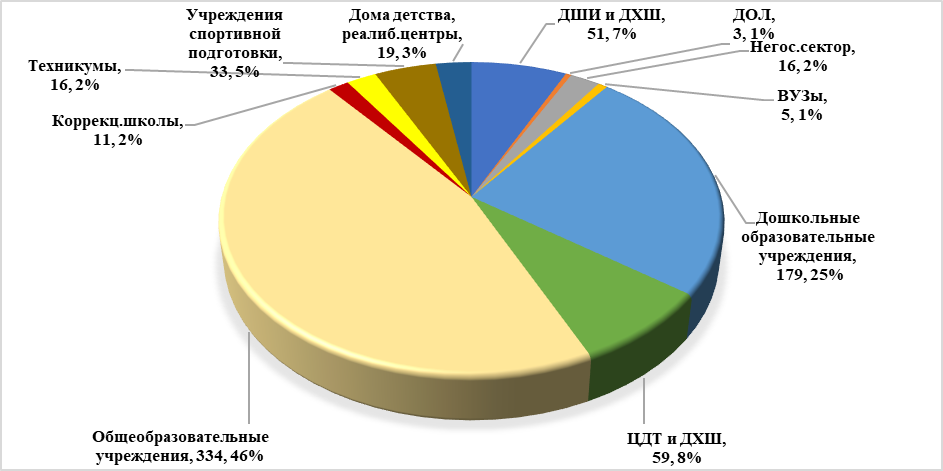 Охват детей услугами дополнительного образования В системе дополнительного образования по данным ИС Навигатор по состоянию на конец 2021 года оказано 293 878 услуг дополнительного образования, в том числе:121 579 - в организациях дополнительного образования; 108 375 - в общеобразовательных организациях; 16 504 - в дошкольных образовательных учреждениях;849- в коррекционных образовательных организациях; 51 - в вузах; 438 – в техникумах;6 844  - в организациях негосударственного сектора;255 - в социально-реабилитационных центрах, домах-интернатах;22 463  - в детских школах искусств;16 520  - в организациях спортивной подготовки.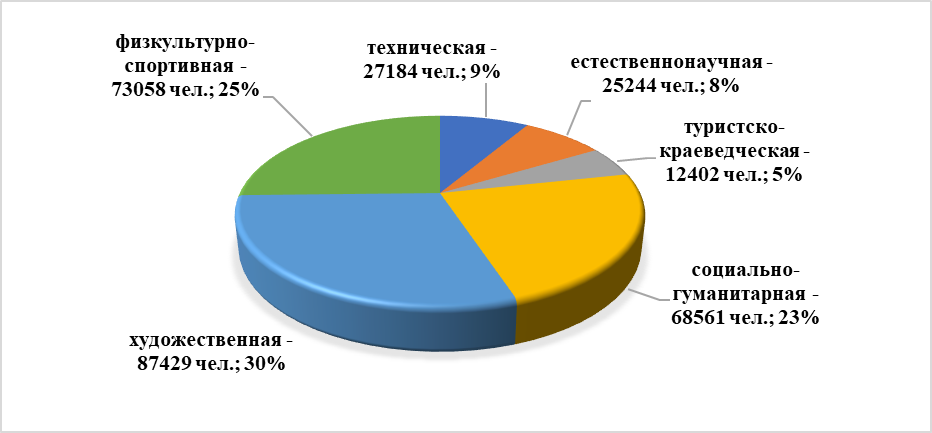 Из общего количества оказываемых услуг дополнительного образования в 2021 году распределение по направленностям составляет:27 184 услуг по технической направленности или 9,25% от общего количества детей, занятых в системе дополнительного образования;25 244 услуг по естественнонаучной направленности или 8,59%;12 402 по туристско-краеведческой или 4,22%;68 561 по социально-гуманитарной или 23,33%; 87 429 по художественной или 29,75%; 73 058 по физкультурно-спортивной или 24,86%.По данным Навигатора 1 объединение посещают – 64 972 ребенка или 57,1% от общей численности детей, охваченных услугами дополнительного образования, 2 объединения – 28 739 (25,2%), 3 и более объединения – 20 075 детей (17,7%). Максимальное количество одновременно посещающих объединений – 9, таких детей - 91 ребенок.Таким образом, 30,6% детей посещают два и более объединений. При этом они получают услуги в различных организациях, в том числе разной ведомственной принадлежности.По данным ИС Навигатор в возрастной структуре контингента обучающихся преобладают дети от 5 до 9 лет и 10 – 13 лет, что составляет 40,8% и 35,3% соответственно от общей численности детей, занятых дополнительным образованием. Доля детей 14 - 17 лет в системе дополнительного образования составляет 24%. Персонифицированный учет детейПо данным Росстата по Ульяновской области по состоянию на начало отчетного года численность детей в возрасте от 5 до 18 лет проживающих на территории Ульяновской области составляет 166 545 человек.По данным ежемесячной выгрузки данных из ЕАИС ДО, проводимого Департаментом государственной политики в сфере воспитания, дополнительного образования и детского отдыха Минпросвещения России значение показателя по Ульяновской области «Доля детей в возрасте от 5 до 18 лет, охваченных услугами  в сфере дополнительного образования» на конец 2021 года составляет 94,6% или 157 602 человека от общего количества детей проживающих на территории Ульяновской области, из них абсолютная численность обучающихся в ИС Навигатор 135139 детей, из них 11174 обучаются по программам спортивной подготовки;абсолютная численность обучающихся в детских школах искусств по данным Министерства искусства и культурной политики Ульяновской области составляет – 22463 детей.Персонифицированный охват детей дополнительным образованием составляет 142055 детей или 85,3% от общей численности детей в возрасте от 5 до 18 лет проживающих на территории Ульяновской области. По состоянию на конец 2021 года численность детей, зачисленных на обучение и получивших сертификаты дополнительного образования по данным ЕАИС ДО и ИС Навигатор в разрезе муниципальных образований представлена в таблице.Реализация модели персонифицированного финансирования дополнительного образованияВ 2021 году система персонифицированного финансирования дополнительного образования (далее – ПФДО) реализовалась во всех муниципальных образованиях Ульяновской области. Распоряжение Министерства просвещения и воспитания Ульяновской области от 11.03.2021 №7 «Об утверждении правил персонифицированного финансирования дополнительного образования детей в организациях, осуществляющих образовательную деятельность по дополнительным общеобразовательным программам и находящихся на территории Ульяновской области» регламентирована реализация ПФДО на 2021 год.На уровне каждого муниципального образования приняты нормативно-правовые акты, в том числе постановление Администрации муниципального образования о внедрении модели ПФДО, приказы муниципальных органов управления образования, утверждающие программу ПФДО и основные параметры для определения нормативных затрат на реализацию дополнительных общеразвивающих программ. Данными нормативно-правовыми актами устанавливается объём финансового обеспечения сертификатов дополнительного образования, номинал сертификата дополнительного образования и нормативные затраты на реализацию дополнительных общеразвивающих программ в текущем году. В 2021 году к выдаче было определено 65392 сертификата финансирования. Номинал в разных муниципалитетах варьировался от 3632 руб. до 15923 рублей на период с января по декабрь. В среднем, номинал сертификата покрывает 144 часа реализации дополнительной общеразвивающей программы. Сведения о внедрении модели ПФДО в разрезе муниципальных образований представлены в таблице.В 2021 году сертификаты получили и воспользовались услугами дополнительного образования 61229 обучающихся в возрасте от 5 до 18 лет, что составило 36,8% от общего количества детей, проживающих на территории Ульяновской области.Создание условий для обучения не менее 52 % детей с ограниченными возможностями здоровья Ульяновской области по дополнительным общеобразовательным программам, в том числе с использованием дистанционных технологий.В Ульяновской области проживает 6639 детей с ОВЗ и детей с инвалидностью.Дополнительное образование для детей с ОВЗ и детей с инвалидностью реализует 211 образовательных организаций различных типов, из них 76 организаций реализуют программы в городских поселениях и 135 организаций на территории сельских поселений.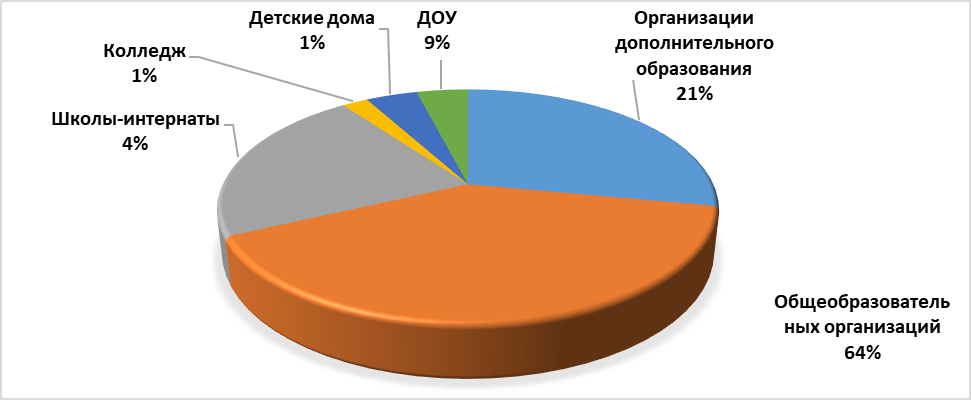 В системе дополнительного образования реализуется 138 адаптированных дополнительных общеразвивающих программ, в том числе: 9 по технической направленности;8 по естественно-научной направленности;6 по туристско-краеведческой направленности;43 по социально-гуманитарной направленности;53 по художественной направленности;19 по физкультурно-спортивной направленности.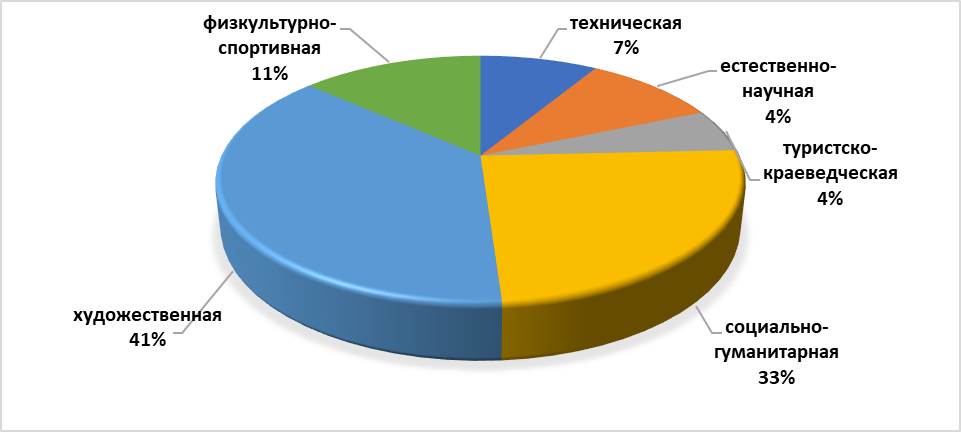 По данным мониторинга за 2021 года охват детей с ОВЗ и детей с инвалидностью дополнительным образованием составляет 68,1% от общей численности детей, проживающих на территории Ульяновской области данной категории.Исполнение показателей по реализации мероприятия «Создание целевой модели региональной системы дополнительного образования детей Ульяновской области» в рамках проекта «Успех каждого ребенка» национального проекта «Образование».В 2021 году основными показателями регионального проекта «Успех каждого ребёнка» являются: «82% охват детей в возрасте от 5 до 18 лет дополнительным образованием»;«100% детей в возрасте от 5 до 18 лет, получивших сертификаты дополнительного образования». Данные по исполнению показателей регионального проекта «Успех каждого ребенка» в 4 квартале 2021 года размещенных на Едином портале бюджетной системы Российской Федерации «Электронный бюджет» представлены в таблице.Центр цифрового образования детей «IT-куб».Центр цифрового образования детей «IT-куб» (далее – Центр «IT-куб») – это площадка дополнительного образования детей по программам, направленным на ускоренное освоение актуальных и востребованных знаний, навыков и компетенций в сфере информационных технологий. В Центре «IT-куб» в 2021 году прошли обучение 1077 детей в возрасте с 7 до 17 лет по направлениям: мобильная разработка (IT-школа Samsung), программирование на Python (Яндекс.Лицей), разработка VR/AR приложений, системное администрирование, алгоритмика и логика (программирование на языке «Scratch»), программирование на языке Java, кибер-шахматы.В центре «IT-куб» реализуются две образовательные программы от крупнейших ИТ-компаний России и мира: «Яндекс.Лицей» и «ИТ-школа Samsung».Центр «IT-куб» стал организатором и площадкой проведения значимых мероприятий цифровой направленности, как регионального, так и федерального формата. В 2021 году в мероприятиях, организованных на базе Центра «IT-куб» приняло участие 16125 обучающихся. Часть мероприятий прошла в дистанционном формате, что позволило охватить несовершеннолетних жителей не только г. Ульяновска, но и Ульяновской области и, таким образом, повысить интерес к ИТ-направлениям.Центр «IT-куб» в рамках соглашений об организации региональных площадок проведения перечневых олимпиад в 2021 году провел Открытую олимпиаду школьников по информатике и математике от Национального исследовательского университета ИТМО (г. Санкт-Петербург), Вузовскую академическую олимпиаду Уральского федерального университета.В рамках реализации федерального проекта «Цифровая образовательная среда» открыт второй центр цифрового образования детей «IT-куб» (Засвияжье) (далее - Центр «IT-куб» (Засвияжье)) на базе МБОУ г. Ульяновска «Гимназия № 34». В Центре «IT-куб» (Засвияжье) обучается 266 человек в возрасте с 7 до 17 лет (плановый показатель 2021г. -250 человек) по 6 направлениям: мобильная разработка (IT-школа Samsung), программирование на Python, программирование роботов, системное администрирование, алгоритмика и логика (программирование на языке «Scratch»), программирование на языке Java.Партнерами в создании и запуске Центра выступили компании: SimbirSoft, ITECH, ZeBrains, Ростелеком и Signify.Таким образом, «ИТ-куб» стал инновационной площадкой дополнительного образования детей, направленной на развитие знаний и навыков в области программирования.  Этот эффект создается за счет качественно новой инфраструктуры и высокого уровня материально-технического оснащения, а также познавательных образовательных программ. Создание условий доступного дополнительного образования для детей, проживающих на сельских территориях и других категорий детей (детей-сирот, детей из многодетных семей, детей с девиантным поведением).В Ульяновской области на сельских территориях проживает 28000 детей в возрасте от 5 до 18 лет, что соответствует 16,81 % от численности детей, проживающих на территории Ульяновской области.В системе дополнительного образования обучаются 22110 детей в возрасте от 5 до 18 лет, что соответствует 78,96% от проживающих детей на сельских территориях.Данные по численности детей проживающих на территории сельских поселений и занятых в системе дополнительного образования представлены в таблице.С целью повышения доступности дополнительного образования для детей, проживающих на территории сельских поселений, на базе 204 сельских образовательных организаций различных типов реализуются дополнительные общеразвивающие программы, в том числе 44 организации дополнительного образования в сфере образования реализуют дополнительные общеразвивающие программы в рамках сетевого взаимодействия.В 2021 году в системе дополнительного образования Ульяновской области обучалось: 3958 детей-сирот и детей, оставшихся без попечения родителей, в том числе 613 человека, проживающих на территории сельских поселениях; 19773 детей из многодетных семей, в том числе 3916 детей, проживающих на территории сельских поселений;1228 детей, состоящих на различных видах учета в органах и учреждениях системы профилактики безнадзорности и правонарушений, в том числе 383 человек, состоящих на учете в органах внутренних дел.Численность детей-сирот и детей, оставшихся без попечения родителей, детей из многодетных семей, детей, состоящих на различных видах учета в органах и учреждениях системы профилактики безнадзорности и правонарушений, в возрасте от 5 до 18 лет, занятых в системе дополнительного образования, в разрезе муниципальных образований представлена в таблице.Информационное обеспечение развития системы дополнительного образования детей.С 2018 года в Ульяновской области в системе дополнительного образования в рамках реализации федерального проекта «Успех каждого ребёнка» запущена информационная система «Навигатор дополнительного образования детей Ульяновской области» (https://dopobr73.ru/) (далее – ИС Навигатор), который представляет собой единую базу дополнительных общеобразовательных программ, реализуемых образовательными организациями Ульяновской области. Информация о развитии системы дополнительного образования Ульяновской области отражена:на сайте Регионального модельного центра дополнительного образования детей Ульяновской области (http://rmc73.ru/) 45679 посещений за 2021 год сделано 376 публикаций;в социальных сетях: Инстаграмм (https://www.instagram.com/rmc_73/) 535 подписчиков за 2021 год сделано 300 публикаций;ВКонтакте (https://vk.com/rmc_73) 534 подписчика за 2021 год сделано 193 публикаций; группа в мессенджере Viber «Успех каждого ребёнка» которая насчитывает более 110 участников (директора, заместители руководителей образовательных организаций, руководители МОЦ).В части профессионального воспитанияСпектр образовательных услуг, предоставляемых образовательными организациями, реализующими образовательные программы среднего профессионального образования (далее – СПО), в 2021 году, соответствовал потребностям работодателей, абитуриентов, перспективным направлениям развития экономики Ульяновской области и выстраивался с учётом следующих документов:стратегии социально-экономического развития Ульяновской области до 2030 года, утверждённой  постановлением Правительства Ульяновской области от 13.07.2015 № 16/319-П «Об утверждении стратегии социально-экономического развития Ульяновской области до 2030 года»;государственной программы Ульяновской области «Развитие и модернизация образования в Ульяновской области», утверждённой постановлением Правительства Ульяновской области от 14.11.2019 № 26/568-П «Об утверждении государственной программы Ульяновской области «Развитие и модернизация образования в Ульяновской области»;стратегии развития системы образования на территории Ульяновской области на период до 2030 года, утверждённой распоряжением Министерства от 01.09.2020 № 1231-р «Об утверждении стратегии развития системы образования на территории Ульяновской области на период до 2030 года»;перечня перспективных профессий (специальностей) на рынке труда Ульяновской области (ТОП-25) и перечня востребованных профессий (специальностей) на рынке труда Ульяновской области (ТОП-100), утверждённых распоряжением Агентства по развитию человеческого потенциала и трудовых ресурсов Ульяновской области от 28.12.2020 № 314-р «Об утверждении перечней перспективных и востребованных (профессий (специальностей) на рынке труда Ульяновской области»;перечня приоритетных для социально-экономического развития Ульяновской области групп компетенций и перечня компетенций для создания мастерских в образовательных организациях, реализующих образовательные программы среднего профессионального образования, утверждённых распоряжением Правительства Ульяновской области от 17.06.2021 № 324-р «Об утверждении перечня приоритетных для социально-экономического развития Ульяновской области групп компетенций и перечня компетенций для создания мастерских в образовательных организациях, реализующих образовательные программы среднего профессионального образования»;регионального проекта «Молодые профессионалы (Повышение конкурентоспособности профессионального образования)» (Ульяновская область);программ развития образовательных организаций, осуществляющих реализацию образовательных программ СПО;федеральных государственных образовательных стандартов среднего профессионального образования;профессиональных стандартов. В 2021 году на территории Ульяновской области осуществляли образовательную деятельность по образовательным программам СПО 45 образовательных организаций, из которых 34 являются областными, 8 – федеральными, из них 7 являются структурными подразделениями и филиалами образовательных организаций высшего образования, 3 – частными образовательными организациями.Численность обучающихся по программам СПО составляет 26419 человек, из них обучаются - по программам подготовки квалифицированных рабочих, служащих –3656 человек (13,9 % общей численности обучающихся),- по программам подготовки специалистов среднего звена – 22763 человека (86,1 % общей численности обучающихся).Общая численность штатных педагогических работников в профессиональных образовательных организациях (далее – ПОО), находящихся на территории Ульяновской области, составляет 1361 человек, из них1187 преподавателей и 174 мастера производственного обучения; доля преподавателей и мастеров производственного обучения моложе 40 лет составляет 28,8 % (в Российской Федерации – 33,2 %). Также в подготовке кадров по программам СПО задействовано 359 преподавателей и мастеров производственного обучения, работающих на условиях штатного совместительства (внешних совместителей).Номенклатура профессий и специальностей, по которым ведётся подготовка в образовательных организациях, охватывает широкий круг видов экономической деятельности и включает 32 профессии, 79 специальностей СПО. Подготовка кадров по профессиям и специальностям, относящимся
к разным отраслевым группам, имеет определённую специфику, которая связана с организацией учебного процесса, учебной и производственной практики, обеспечением учебно-лабораторным оборудованием, возможностями взаимодействия с профильными предприятиями и организациями. Отраслевую специфику деятельности образовательных организаций можно определить по доле контингента студентов 1-го курса, обучающихся по выделенной группе профессий и специальностей: гуманитарные науки – 3 %;образование и педагогические науки – 5,10 %;науки об обществе – 20,17 %;сельское хозяйство и сельскохозяйственные науки – 6,31 %;здравоохранение и медицинские науки – 16,23 %;искусство и культура  – 3,21 %;инженерное дело, технологии и технические науки – 45,98 %.Развитие среднего профессионального образования в 2021 году характеризуется следующими тенденциями:- обновление содержания среднего профессионального образования - реализуются актуализированные федеральные государственные образовательные стандарты и стандарты по ТОП-50, развиваются вариативные и гибкие образовательные программы, обеспечивающие расширение профиля подготовки;- профессиональные образовательные организации реорганизуются в многопрофильные, многоуровневые и многофункциональные учебные комплексы, что требует пересмотра форм, акцентов, методов организации воспитательной работы;- развиваются связи среднего профессионального образования с другими образовательными уровнями (высшее образование, дополнительное профессиональное образование) для обеспечения преемственности образовательных программ, расширения сетевого взаимодействия образовательных организаций.Методическое сопровождение профессионального образования:Обеспечение соответствия квалификаций выпускников требованиям экономики. Цифровая трансформация профессионального образования. Создание условий для успешной социализации и эффективной самореализации обучающихся.Повышение эффективность воспитательной деятельности в системе среднего профессионального образования, в том числе путем повышения ресурсного, организационного, методического обеспечения воспитательной деятельности и ответственности за ее результаты. Кадры для развития профессионального образования.В целях реализации данных направлений отделом методического сопровождения профессионального образования за 2021 год были проведены мероприятия:1. Обеспечение соответствия квалификации выпускников требованиям экономики. Цифровая трансформация профессионального образования:1.1. Обучающие семинары для руководящих и педагогических работников профессиональных образовательных организаций (в течение года проведено 10 обучающихся семинаров).Выводы:Тематика всех проведенных мероприятий непосредственно была направлена на реализацию стратегических направлений развития региональной системы среднего профессионального образования, внедрения инновационных технологий профессионального образования, обеспечения поддержки реализации приоритетных проектов. К проведению семинаров были привлечены как руководители, так и педагогические работники, транслирующие свой опыт  и лучшие практики для их тиражирования.1.2. Консультационная деятельность по вопросам:- Подготовка профессиональной образовательной организации к процедурам «Лицензирование образовательной деятельности» и «Государственная аккредитация образовательной деятельности»;- Управление профессиональной образовательной организацией;- Управление внедрением проектов в рамках реализации программы развития ПОО на 2020-2025г.г.;- Учебно-методическое обеспечение  образовательного процесса в соответствии с требованиями ФГОС СПО и  ФГОС СПО по ТОП-50 в условиях реализации регионального образовательного проекта «Цифровая образовательная среда»;- Создание системы методического сопровождения подготовки педагогического работника к процедуре аттестации на первую и высшую квалификационные категории»;- Организация независимой оценки в профессиональной образовательной организации;- Управление воспитанием в профессиональной образовательной организации;- Организация работы с обучающимися склонными к девиантному поведению;- Организация деятельности педагога-психолога в профессиональной образовательной организации;- Организация наставничества  в профессиональной образовательной организации;- Оценки качества подготовки  обучающихся ПОО;- Повышения качества кадрового потенциала, качества преподавания на основе современных образовательных технологий;- Организация инновационной деятельности в профессиональной образовательной организации.Выводы:Консультационная деятельность позволила  создать  условия для совершенствования профессиональных компетентностей руководителей и педагогических работников в условиях реализации приоритетных проектов, учитывать потенциал, как молодых преподавателей, так  и возможности опытных педагогических работников. Консультации проводились как на базах профессиональных образовательных организаций со всем педагогическим коллективом, так  индивидуально с руководящими и педагогическими работниками в ОГАУ «ИРО». В период пандемии консультации проводились в режиме online.1.3.Организация инновационной деятельности.Всего за 2021 год проведено 8 инновационных площадок, в которых приняли участие 240 педагогических работников.Выводы:Участие руководящих и педагогических работников в методических региональных мероприятиях предоставляет возможность участникам обобщать свой управленческий и педагогический инновационный опыт и транслировать его на региональном уровне, что является обязательным условием для профессионального развития, а для педагогов условием для прохождения процедуры аттестации на квалификационную категорию.2. Создание условий для успешной социализации и эффективной самореализации обучающихся.2.1. Развитие инклюзивного образования лиц с особыми образовательными потребностями и индивидуальными возможностями.20 мая на базе ОГБПОУ «Ульяновский техникум отраслевых технологий и дизайна» организовано занятие областной педагогической творческой мастерской «Перспектива» для молодых и начинающих педагогов по теме по теме «Особенности организации образовательной деятельности в профессиональной образовательной организации для лиц с инвалидностью и ОВЗ».На мероприятии были рассмотрены вопросы:- проектирование индивидуальных образовательных траекторий обучающихся с ОВЗ, в том числе с применением цифровых инструментов;- подходы к перенастройке образовательной деятельности лиц с ОВЗ (обмен оптом из практики работы);- особенности применения психологических техник, технологий и элементов тренинга на занятиях с обучающимися из числа лиц с ОВЗ и др.Сотрудники техникума представили свой опыт работы с данной категорией обучающихся, провели мастер-классы для участников мероприятия, продемонстрировали образовательный ресурс мастерских «Центра креативных индустрий» в обучении лиц с инвалидностью и ОВЗ. В рамках мастерской работала коммуникационная площадка «Субъектность образования. Практики решений», на которой обсуждались практики применения технологий социокультурной реабилитации, опыт проектирования индивидуальных траекторий обучающихся с ограниченными возможностями здоровья, современные технические средства обучения лиц с инвалидностью. В мероприятии приняли участие 25 педагогов ПОО.26 февраля состоялся семинар с заместителями директоров профессиональных образовательных организаций по теме «Инновационные подходы в применении образовательно-реабилитационных технологий, обеспечивающих эффективность обучения лиц с ОВЗ и инвалидов».В процессе диалога обсуждались вопросы профессиональной ориентации, условий и технологий получения профессионального образования инвалидов: с нарушениями слуха - глухих, слабослышащих, позднооглохших в комплексе с нарушениями речи - общим недоразвитием речи разной этиологии; с нарушениями зрения - слепых, слабовидящих и поздноослепших; с нарушениями опорно-двигательного аппарата, в т.ч. в сочетании с иными сложными заболеваниями.В мероприятии приняли участие заместители  руководителей  ПОО в количестве 31 человек.Отделом разработана и реализуется дополнительная профессиональная программа повышения квалификации  «Организация  работы с обучающимися инвалидами и лицами с ограниченными возможностями здоровья в образовательном пространстве профессиональной образовательной организации». По данной программе  прошли обучение 3 группы слушателей - педагогических работников профессиональных образовательных организаций. В процессе прохождения курсов педагогические работники были ознакомлены с психофизическими особенностями обучающихся инвалидов и лиц с ОВЗ; обновили и углубили знания в области разработки и реализации адаптированных программ среднего профессионального образования; актуализировали педагогический опыт в сфере организации образовательного процесса с инвалидами и обучающимися с ОВЗ; освоили  инновационные образовательные практики, технологии, методы и средства обучения  отечественного и зарубежного педагогического опыта сопровождения детей с инвалидностью и обучающихся с ОВЗ в системе среднего профессионального образования. По данной проблеме повысили квалификацию 65 человек.2.2. Профессиональное самооопределение обучающихся20 декабря состоялся онлайн - семинар для заместителей директоров по теме «Комплекс организационно-педагогических условий реализации сопровождения профессионального самоопределения обучающихся в условиях непрерывного образования».В процессе работы рассмотрены вопросы реализации профессиональных практик в условиях сетевого взаимодействия «школа-техникум»; механизмы расширения спектра программ профессиональных проб; особенности реализации цикла проектов, направленных на профессиональное самоопределение обучающихся.В мероприятие приняли участие 32 человек.3. Повышение эффективности воспитательной деятельности в системе профессионального образования, в том числе путем повышения организационного, методического обеспечения воспитательной деятельности и ответственности за ее результаты.3.1. Организация и проведение мероприятий для заместителей руководителей по учебно-воспитательной работеВ течение года проводились консультации  по вопросам:- методики реализации Программы профессионального воспитания и социализации студентов и слушателей на 2021-2025 годы;- разработка рабочей программы воспитания и календарного плана воспитательной работы ПОО.Проведены 4 мероприятия (1 раз в квартал) для заместителей руководителей по учебно-воспитательной работе по вопросам обновления содержания и технологий воспитательной деятельности; составлению календарного плана воспитательной работы; выявление лучших практик, новых форм и технологий инновационного педагогического опыта в сфере воспитания.В период с 16 по 20 сентября в рамках областного слета активов ПОО «Строим будущее своими руками на базе ДООЦ «Юность» проводился спецкурс для заместителей директоров по учебно-воспитательной работе профессиональных образовательных организаций. В процессе спецкурса участники занимались социальным проектированием, участвовали в психологических тренингах на командообразование, отрабатывали технологии воспитательной деятельности.3.2. Организация и проведение конкурсов по внеучебной воспитательной деятельности:С 8 по 25 февраля проводился областной конкурс проектов по гражданско-патриотическому воспитанию студентов «Моя Родина – Россия!» Конкурс организуется в рамках месячника патриотического воспитания среди профессиональных образовательных организаций Ульяновской области.В конкурсе приняли участие педагогические работники и руководители профессиональных образовательных организаций Ульяновской области. На Конкурс принимались проекты гражданско-патриотического воспитания, которые разработаны и реализуются с 1 сентября 2020 года в профессиональных образовательных организациях по следующим номинациям:Перспективные проекты в сфере гражданско-патриотического воспитания (инновационные проекты, рассчитанные на короткий срок реализации);Проекты в сфере социально-патриотического воспитания (деятельность волонтерских отрядов, студенческого самоуправления и т.д.)Проекты в сфере историко-краеведческого воспитания (деятельность военно-патриотических клубов, музеев и т.д.);Проекты в сфере гражданско-патриотического воспитания. Победители, призёры Конкурса награждены грамотами Областного государственного автономного учреждения «Институт развития образования». В конкурсе приняли участие 70 педагогических и руководящих работников3.3. Методическое сопровождение воспитательного процессаВ целях создания условий, обеспечивающих оптимальные параметры деятельности профессиональной образовательной организации по развитию системы воспитания и социализации обучающихся, разработана и внедрена модель региональной системы профессионального воспитания и социализации студентов и слушателей профессиональных образовательных организаций. В модели определены основные направления профессионального воспитания и социализации студентов и слушателей, которые положены в основу организации воспитательной деятельности заместителей руководителей по учебно-воспитательной работе, классных руководителей и кураторов учебных групп, а также представлен комплекс планируемых личностных результатов.Разработаны методические рекомендации по организации и проведению тематических уроков (мероприятий) по теме «Человек трудовой славы – наследник великой страны», посвященных присвоению почётного звания Российской Федерации «Город трудовой доблести» городу Ульяновску. Рекомендации адресованы руководящим и педагогическим работникам профессиональных образовательных организаций Ульяновской области, реализующих рабочие программы воспитания профессиональных образовательных организаций, ведущих работу по формированию у обучающихся чувства патриотизма, гражданственности, уважения к памяти защитников Отечества и подвигам Героев Отечества, человеку труда и старшему поколению.Разработаны методические рекомендации «Содержание деятельности педагога-психолога профессиональной образовательной организации». В рекомендациях отражены формы ведения рабочей документации психолога, вопросы организации социально-психологического тестирования обучающихся, организация рабочего кабинета педагога-психолога.Рекомендации предназначены для руководителей, педагогов – психологов, социальных педагогов и педагогических работников профессиональных образовательных организаций.Выводы:Организация работы по развитию профессиональных компетенций руководителей и педагогических работников области организации воспитательной деятельности позволяет совершенствовать механизм управления воспитательной деятельностью в профессиональной образовательной организации.4. Кадры для развития профессионального образования. В рамках реализации приоритетного проекта «Образование» проведены мероприятия:4.1. Работа педагогических мастерскихДля молодых педагогов системы среднего профессионального образования организована работа областной педагогической творческой мастерской «Перспектива». Следует отметить, что работа мастерской осуществлялась как на базах профессиональных образовательных организаций, так и в дистанционном формате, что позволило молодым преподавателям: - познакомиться в целом с системой среднего профессионального образования региона; - изучить особенности организации образовательного процесса  в ПОО; - познакомиться  с лучшими  педагогическими  практиками.Вывод:Систематическое участие молодых педагогов в работе мастерской позволило им развивать профессиональные компетенции в таких сферах как: организация учебной деятельности обучающихся по освоению учебных предметов, учебных дисциплин, профессиональных модулей основных профессиональных образовательных  программ; разработка организационно-педагогического сопровождения группы обучающихся; создание педагогических условий для сплочения и развития группы, формирования в ней благоприятного психологического климата.4.2.Организация профессиональных конкурсовС 5 по 20 апреля состоялся региональный конкурс лучших практик педагогических работников профессиональных образовательных организаций по реализации образовательных программ среднего профессионального образования с применением электронного обучения и дистанционных образовательных технологий. Конкурс проводился по следующим номинациям:- «Лучшая практика реализации теоретических занятий с применением электронного обучения и дистанционных образовательных технологий»;- «Лучшая практика реализации практических занятий с применением электронного обучения и дистанционных образовательных технологий».В конкурсе приняли участие 40 педагогических работников профессиональных образовательных организаций региона.Победители и призёры Конкурса в номинациях по решению экспертной комиссии награждены грамотами ОГАУ «ИРО».С 5 апреля по 20 апреля проводился региональный этап Всероссийского конкурса «Мастер года» среди мастеров производственного обучения профессиональных образовательных организаций Ульяновской области.Цель Конкурса: выявление и поощрение талантливых и инициативных мастеров производственного обучения/преподавателей учебных дисциплин, модулей, курсов, практик профессионального цикла. В региональном этапе конкурса приняли участие 16 педагогов ПОО. Программа регионального этапа Конкурса включала в себя:-Конкурсное мероприятие № 1 «Я — мастер»; -Конкурсное мероприятие № 2 «Открытый мастер-класс» — учебное занятие с группой обучающихся, подобранной региональной комиссией.По итогам реализации II этапа Конкурса региональная комиссия отобрала одного участника (Силуянов А.А., преподаватель ОГБПОУ «ДТК») для прохождения в III Всероссийский этап Конкурса.С целью выявления и поддержки творческих педагогических работников системы среднего профессионального образования Ульяновской области, развития профессионального мастерства педагогических работников, распространения инновационного опыта работы по проектированию  учебных занятий с 1 по 29 ноября 2021 года проводился областной конкурс на лучшую методическую разработку учебного занятия «Конструирование учебного занятия в цифровом образовательном процессе».В Конкурсе приняли участие все категории педагогических работников профессиональных образовательных организаций Ульяновской области в количестве 29 человек.С 8 по 19 ноября  проводился региональный этап областного конкурса «Педагогический дебют – 2021». Конкурс проводился в целях создания условий для раскрытия творческого потенциала, формирования гражданской позиции, самореализации и самоутверждения молодых педагогических работников в региональной системе образования. В номинации конкурса «Молодые педагоги профессиональных образовательных организаций» приняли участие 12 педагогических работников. Региональный этап Конкурса проводится в два тура: «Призвание» и «Лидерство».Тур «Призвание» включал три конкурсных испытания: «Творческая самопрезентация», «Теоретический марафон», «Учебное занятие». Тур «Лидерство» - «Публичное выступление» и «Защита педагогического проекта». Победителем конкурса стал Теркулов Нурислам Ришатович, мастер производственного обучения ОГБПОУ «ДТПТ».Участие руководителей, педагогических работников в конкурсах профессионального мастерства способствовало развитию  их активности, совершенствованию профессиональных компетенций, дало возможность осмысливать по-новому свою деятельность. Конкурсы стимулировали мотивацию саморазвития и ориентировали участников на постоянное самосовершенствование. 4.3. Организация и проведение обучения педагогических и руководящих работников по дополнительным профессиональным программам повышения квалификации Сотрудниками отдела разработаны и актуализированы программы дополнительного профессионального образования: - «Актуальные вопросы профессиональной педагогики» (108 ч., 72 ч.); - «Организация  работы с обучающимися инвалидами и лицами с ограниченными возможностями здоровья в образовательном пространстве профессиональной образовательной организации» (36 ч.);- Компетентностный подход в организации воспитательной деятельности педагогических работников профессиональных образовательных организаций» (108 ч.); - Формирование общих компетенций в рамках учебной и внеучебной деятельности (36 ч.);- «Развитие психолого-педагогической компетентности педагогов ПОО» (18 ч.);- «Профессиональные компетенции преподавателей ОБЖ в условиях реализации ФГОС СПО» (18 ч.); - «Методологические и технологические основы деятельности классного руководителя/куратора в группах образовательных организаций, реализующих образовательные программы среднего профессионального образования, в том числе программы профессионального обучения» (72 ч.)Разработана дополнительная профессиональная программа профессиональной переподготовки «Педагогическое образование» по профилю педагогической деятельности по направлению «Образование и педагогика» (252 ч.).Дополнительная профессиональная образовательная программа «Актуальные вопросы профессиональной педагогики» (108 ч.) включает в себя вариативные модули для различных  категорий слушателей: педагогических работников общепрофессионального и профессионального циклов; преподавателей общеобразовательного цикла; для руководителей и заместителей руководителей профессиональных образовательных организаций.Обучение осуществлялось как в очной форме, так и в дистанционном формате.Всего за 2021 год было обучено 33 группы слушателей повышения квалификации (1018 чел.). Из них:- 2 группы в рамках государственного задания (46 чел.); -1  группа по программам переподготовки (13 чел); -12 групп классных руководителей (600 чел.); - 19 групп преподавателей, мастеров производственного обучения (416 чел); - 1 группа социальных педагогов и воспитателей (24 чел); - 1 группа заместителей руководителей (21 чел).Вывод:Обучение руководящих и педагогических работников профессиональных образовательных организаций по программам  дополнительного профессионального образования  позволяет создать условия для обеспечения системы среднего профессионального образования квалифицированными кадрами.ВыводыРезюмируя всё вышесказанное необходимо отметить, что специалисты ведут активную работу по реализации направлений, заданных федеральными и региональными нормативно-правовыми документами по модернизации профессионального образования, в том числе по формированию новой модели обеспечения системы СПО педагогическими кадрами, осуществляя:- информационно - методическое сопровождение руководящих и педагогических работников, обеспечивающее их профессиональное становление и развитие в профессиональных образовательных организациях;- организацию образовательных событий регионального уровня для решения задач стратегического развития кадрового потенциала системы СПО, а также задач, способствующих повышению профессионально-деятельностной мотивации педагогических работников системы СПО;- выявление и распространение  лучших практик педагогических работников, позволяющих эффективно решать задачи модернизации профессионального образования.Подводя итоги работы отдела по выполнению государственного задания, необходимо отметить, что все мероприятия проведены в соответствии с планом и выполнены на 100%: - семинары – 17; - инновационных площадок -8;- педагогическая творческая мастерская «Перспектива» -10;- конкурсы профессионального мастерства – 5;- методические рекомендации-2;- обучено на курсах повышения квалификации -1018 работников профессиональных образовательных организаций.Движение «Абилимпикс»: Абилимпикс» - это Международное  некоммерческое движение,  целью которого является создание системы конкурсов по профессиональному мастерству среди инвалидов и лиц с ограниченными возможностями здоровья «Абилимпикс»,  обеспечивающее эффективную профессиональную ориентацию и мотивацию инвалидов и лиц с ОВЗ к получению профессионального  образования, содействие их трудоустройству и социокультурной инклюзии в обществе. Россия присоединилась к международному движению «Абилимпикс» в 2014 году, что позволяет позиционировать ее на международной арене, как социальное государство, разделяющее принципы Конвенции ООН о правах инвалидов. Мировое движение «Абилимпикс» является единственной системой конкурсов профессионального мастерства для людей с инвалидностью, зародившейся в Японии и развивающейся в мире с 1972 года. Сейчас в международном движении принимает участие 49 стран мира. На федеральном уровне структура чемпионата представлена организационным комитетом под председательством Министра просвещения Российской Федерации, рабочей группой по проведению Национального чемпионата, координационным советом работодателей, советами по компетенциям. На региональном уровне структура чемпионата представлена региональным организационным комитетом, региональным координационным советом работодателей, региональным волонтерским центром «Абилимпикс», региональным центром развития движения «Абилимпикс», региональным центром обучения экспертов «Абилимпикс». Оператором движения «Абилимпикс» является Национальный центр «Абилимпикс» ФГБОУ ДПО «Институт развития профессионального образования»Цель движения Абилимпикс:создание системы конкурсов по профессиональному мастерству среди инвалидов и лиц с ограниченными возможностями здоровья «Абилимпикс», обеспечивающей эффективную профессиональную ориентацию и мотивацию инвалидов и лиц с ограниченными возможностями здоровья к получению профессионального образования, содействие их трудоустройству и социокультурной инклюзии в обществе.Задачи движения Абилимпикс:- продвижение современных форматов профессиональной ориентации инвалидов и лиц с ОВЗ с использованием технологий конкурсов «Абилимпикс»;- повышение уровня профессионального мастерства инвалидов и лиц с ОВЗ посредством внедрения лучших практик конкурсов «Абилимпикс» в образовательный процесс;- расширение возможностей трудоустройства инвалидов и освоения новых видов профессиональной деятельности, заключения договоров о трудоустройстве и организации стажировок для участников конкурсов «Абилимпикс» в рамках социального партнерства с работодателями.Ульяновская область присоединилась к движению «Абилимпикс» в 2016 году, с этого времени ежегодно проводятся региональные чемпионаты «Абилимпикс». Победители региональных чемпионатов успешно принимают участие в национальных чемпионатах «Абилимпикс» в Москве.  С 18 по 20 мая состоялся VI региональный чемпионат «Абилимпикс» - конкурс профессионального мастерства для людей с инвалидностью и ограниченными возможностями здоровья в Ульяновской области. В 2021 году VI региональный чемпионат «Абилимпикс» прошёл по 25 компетенциям в трёх категориях: категория «школьники»: адаптивная физическая культура, бисероплетение, обработка текстом, ландшафтный дизайн, слесарное дело, художественное вышивание, швея;категория «студенты»: адаптивная физическая культура, администрирование баз данных, веб-дизайн, графический дизайн, игромастер, массажист, медицинский и лабораторный анализ, облицовка плиткой, обработка текста, поварское дело, предпринимательство, психология, разработчик виртуальной и дополненной реальности, слесарное дело, социальная работа, торговля, швея;категория «специалисты»: адаптивная физическая культура, бисероплетение, вязание крючком, обработка текста, поварское дело, портной, социальная работа.Участниками чемпионата стали граждане, проживающие на территории Ульяновской области с инвалидностью и/или ограниченными возможностями здоровья студенты профессиональных образовательных организаций, специалисты и школьники Ульяновской области в количестве 189 человек. Экспертную группу составили 118 человек. С 4 по 17 октября в субъектах Российской Федерации прошел отборочный этап VII Национального чемпионата по профессиональному мастерству среди инвалидов и лиц с ограниченными возможностями здоровья «Абилимпикс». За право участвовать в VII Национальном чемпионате «Абилимпикс» боролись порядка 2500 участников из 85 субъектов Российской Федерации по 75 компетенциям.В связи с распространением новой коронавирусной инфекции, решением Организационного комитета по развитию движения «Абилимпикс» был утверждён очно-дистанционный формат, который предусматривал выполнение задания конкурсантами на площадках профессиональных образовательных организаций Ульяновской области, оснащенных видеокамерами для онлайн трансляции. Центр управления соревнованиями размещался в городе Москве, где национальные эксперты Абилимпикс через видеотрансляцию оценивали выполнение конкурсных заданий. В экспертную группу от Ульяновской области вошли региональные эксперты в количестве 60 человек: эксперт площадки и технический специалист площадки.В данном мероприятии приняли участие победители регионального чемпионата «Абилимпикс» в количестве 30 человек по трем категориям: «школьники» в возрасте от 14 лет; «студенты» профессиональных образовательных организаций и образовательных организаций высшего образования; «специалисты».Соревнования прошли на базах 7 профессиональных образовательных организаций Ульяновской области, где оборудованы рабочие места по 21 компетенции: адаптивная физическая культура, администрирование баз данных, бисероплетение, веб-дизайн, вязание крючком, ландшафтный дизайн, массажист, медицинский и лабораторный анализ, облицовка плиткой, обработка текста, поварское дело, портной, предпринимательство, психология, разработчик виртуальной и дополненной реальности, слесарное дело, социальная работа, столярное дело, торговля, художественное вышивание, швея.Для выступления в финальных состязаниях VII Национального чемпионата «Абилимпикс» были отобраны: сотрудник Ульяновского техникума отраслевых технологий и дизайна Алина Иванова, студент Димитровградского технического колледжа Егор Пахмутов и Наиль Константинов, специалист регионального отделения организации «Всероссийское общество глухих» Наталья Черникова,  ученик школы для обучающихся с ограниченными возможностями здоровья № 11 Кирилл Кондратьев, студентка Ульяновского фармацевтического колледжа Ольга Пысова и обучающаяся школы-интерната № 26 Ульяна Новикова и составили региональную сборную.В состав национальной сборной X Международного чемпионата по компетенции «Обработка текста» включен сотрудник Димитровградского технического колледжа Наиль Константинов. Проведение данных мероприятий запланировано на май 2022 года.Реализация федерального проекта «Молодые профессионалы (Повышение конкурентоспособности профессионального образования)» национального проекта «Образование»Ежегодно Ульяновская область принимает участие в мероприятиях проекта «Молодые профессионалы», нацпроекта «Образование», инициированного Президентом РФ Владимиром Путиным. Реализация мероприятий данного проекта решает задачи повышения престижа рабочих профессий и квалификации работников, привлечения молодёжи в производственные секторы экономики, а также внедрения в систему профессионального образования лучших международных практик.Соглашение о взаимодействии в рамках реализации проектов и программ движения «Ворлдскиллс» между Автономной некоммерческой организацией «Агентство развития профессионального мастерства (Ворлдскиллс Россия)» и Правительством Ульяновской области от 27.07.2021 № 66-ДП утверждает Дорожную карту по реализации проектов и программ движения «Ворлдскиллс» на территории (субъект Российской Федерации) Ульяновской области на период 2021 – 2023 гг.. и показатели эффективности её исполнения.С 1 по 30 апреля 2021 года в Российской Федерации на 88 площадках состоялись отборочные соревнования для участия в Финале IX Национального чемпионата «Молодые профессионалы» (WorldSkills Russia). Почти 5000 конкурсантов состязались в профессиональном мастерстве по 127 компетенциям.Отборочные соревнования проводятся в целях профессиональной ориентации молодёжи и формирования состава участников Финала IX Национального чемпионата «Молодые профессионалы» (WorldSkills Russia).В мероприятии были задействованы победители региональных чемпионатов субъектов Российской Федерации, эксперты-компатриоты, сертифицированные эксперты, менеджеры компетенций, обучающиеся общеобразовательных и профессиональных организаций, представители системы дополнительного образования, мастера и педагоги, волонтеры.Региональная сборная в количестве 31 человек, состоящая из победителей 
IX регионального чемпионата «Молодые профессионалы» (WorldSkills Russia) и экспертов, приняла участие в отборочных соревнованиях по 27 компетенциям.Ульяновская область, в том числе, стала организатором соревнований по пяти компетенциям в области транспорта и логистики, которые прошли на базе Ульяновского авиационного колледжа – Межрегионального центра компетенций. Количество конкурсантов составило 223 человека из 73 регионов, 78 из них соревновались в категории юниоры для детей до 16 лет. Отборочные испытания прошли по компетенциям «Окраска автомобиля», «Ремонт и обслуживание легковых автомобилей» и «Ремонт и обслуживание легковых автомобилей – юниоры (14-16)».В рамках отборочных соревнований состоялись Итоговые соревнования по компетенциям, не принимающим участие в финале чемпионата: «Кузовной ремонт», «Кузовной ремонт – юниоры (12-14)», «Кузовной ремонт – юниоры (14-16)», «Обслуживание авиационной техники – юниоры», «Обслуживание грузовой техники», «Окраска автомобиля–юниоры» «Ремонт и обслуживание легковых автомобилей – юниоры (12-14)». Призовые места, занятые в данных соревнованиях являются финальными местами IX Национального чемпионата «Молодые профессионалы» (WorldSkills Russia). С целью проведения отборочных соревнований на территории Ульяновской области на последующие три года между Правительством Ульяновской области и Автономной некоммерческой организацией «Агентство развития профессионального мастерства (Ворлдскиллс Россия)» подписано от 8 ноября 2021года № 97-ДП «Соглашение о взаимодействии в рамках организации и проведения на территории Ульяновской области отборочных соревнований для участия в Финале Национального чемпионата «Молодые профессионалы» (WorldSkills Russia) в 2022 – 2024 гг..».25 – 29 августа 2021 года сборная команда Ульяновской области приняла участие в Финале IX национального чемпионата «Молодые профессионалы» (WorldSkills Russia) – 2021 по 11 компетенциям в Республике Башкортостан, городе Уфе. Делегация Ульяновской области в количестве 57 человек, из них: 11 человек конкурсантов по компетенциям кондитерское дело, медицинский и социальный уход – юниоры, окраска автомобиля, обслуживание авиационной техники, преподавание в младших классах – юниоры, ремонт и обслуживание легковых автомобилей, ремонт и обслуживание легковых автомобилей - юниоры (14-16), столярное дело, фармацевтика, фармацевтика – юниоры, эксплуатация сельскохозяйственных машин, студентов профессиональных образовательных организаций, 11 экспертов-компатриотов, преподаватели и мастера профессиональных образовательных организаций Ульяновской области, 35 человек – участники деловой программы.По результатам общекомандного зачета Ульяновская область в этом году заняла 16 позицию, завоевав 6 медалей на Финале. Также в общекомандный зачет входят результаты Итоговых соревнований по компетенциям, не принимающим участие в Финале IX Национального чемпионата «Молодые профессионалы (WorldSkills Russia)», в которых ульяновские ребята получили 5 медалей. Итого 11 медалей: 2 золота, 4 серебра, 2 бронзы, 3 медальона за профессионализм.На основании приказа Министерства образования и науки Ульяновской области от 01.03.2019 № 5 «О единовременных денежных выплатах победителям и призёрам национальных чемпионатов профессионального мастерства по стандартам «Ворлдскиллс», а также тренерам указанных лиц и экспертам» победителям и призёрам Финала IX Национального чемпионата «Молодые профессионалы (WorldSkills Russia)» и их тренерам денежное вознаграждение выплачено в декабре 2021 года.С 18 по 19 октября 2021 года для 25 человек - преподавателей и мастеров производственного обучения профессиональных образовательных организаций на базе Академии АНО «Агентство развития профессионального мастерства (Ворлдскиллс Россия)» было организовано обучение по дополнительной профессиональной программе повышения квалификации «Эксперт чемпионата Ворлдскиллс Россия». Программа обучения была рассчитана на 20 академических часов (2 рабочих дня). Форма проведения – очная с применением дистанционных образовательных технологий. По итогам успешного прохождения были выданы Свидетельства, дающие право проведения чемпионатов по стандартам WorldSkills и удостоверение о повышении квалификации установленного образца.Открывает ежегодный соревновательный цикл движения Ворлдскиллс на территории Ульяновской области 2021 – 2022 годов Х открытый региональный чемпионат «Молодые профессионалы» (WorldSkills Russia), который прошел с 22 по 26 ноября 2021 года. Конкурсанты продемонстрировали не только уровень своей технической подготовки, но и индивидуальные качества, решая поставленные перед ними задачи. Их достижения говорят не только об их личных профессиональных качествах, но и об уровне профессиональной подготовки в колледже, который они представляют, и общем уровне профессионального образования региона. В региональном чемпионате в качестве участников задействованы студенты профессиональных образовательных организаций, обучающиеся общеобразовательных организаций Ульяновской области. 349 участников – школьники и студенты профессиональных образовательных организаций Ульяновской области, Республик Крыма и Татарстана. Известные профессионалы, специалисты, мастера производственного обучения, наставники в качестве экспертов оценивали выполнение конкурсных заданий. Количество - около 300 человек.Количество соревновательных компетенций, по сравнению с прошлым годом увеличилось до 28: веб технологии, внешнее пилотирование и эксплуатирование беспилотных воздушных судов, графический дизайн, дошкольное воспитание, инженерный дизайн, кондитерское дело, кузовной ремонт, лабораторный медицинский анализ, медицинский и социальный уход, облицовка плиткой, обслуживание авиационной техники, обслуживание грузовой техники, окраска автомобиля, поварское дело, правоохранительная деятельность (полицейский), предпринимательство преподавание в младших классах, программные решения для бизнеса, ремонт и обслуживание легковых автомобилей, парикмахерское искусство, сварочные технологии, спасательные работы, столярное дело, технологии моды, фармацевтика, физическая культура, спорт и фитнес, холодильная техника и системы кондиционирования, эксплуатация сельскохозяйственных машин.Соревновательные площадки были расположены на базах 14 профессиональных образовательных организаций Ульяновской области: ОГБПОУ «Ульяновский медицинский колледж», ФГБПОУ «Ульяновский фармацевтический колледж» Минздрава РФ, ОГАПОУ «Ульяновский авиационный колледж – Межрегиональный центр компетенций», ОГБПОУ «Инзенский государственной техникум отраслевых технологий, экономики и права», ОГБПОУ «Димитровградский технико-экономический колледж», ОГБПОУ «Ульяновский техникум отраслевых технологий и дизайна», ОГБПОУ «Ульяновский педагогический колледж», ОГБПОУ «Ульяновский социально-педагогический колледж», ОГБПОУ «Ульяновский техникум питания и торговли», ОГБПОУ «Ульяновский колледж градостроительства и права», ОГБПОУ «Ульяновский профессионально-педагогический колледж», Колледж экономики и информатики ФГБОУ ВО «Ульяновский государственный технический университет», АНПО «Колледж государственной и муниципальной службы Филиал в городе Ульяновске».Участники соревновались в трех возрастных категориях: в основной - 16 - 22 лет студенты, обучающиеся по программам среднего профессионального образования, в группе юниоры в возрастных категориях 14-16 и 12-14, - обучающиеся общеобразовательных организаций Ульяновской области.В рамках профориентационной работы Чемпионата для 8000 школьников Ульяновской области были организованы виртуальные экскурсии по площадкам чемпионата.Деловая программа для представителей профильных министерств и ведомств, предприятий и бизнеса состоялась в очно-дистанционном формате.Открытие прошло 22 ноября в дистанционном формате на площадках проведения чемпионата. Проведение церемонии награждения – 3 декабря в очно-дистанционном формате на базах профессиональных образовательных организаций через онлайн-подключение. 70 золотых, 52 серебряных, 66 бронзовых и 13 медальонов за профессионализм были вручены победителям и призерам чемпионата, экспертам – дипломы за участие. Ребят поздравил Союз Машиностроителей и вручил призы по отдельным компетенциям.Победители войдут в региональную сборную для участия в Отборочных соревнованиях для участия в Финале Национального чемпионата «Молодые профессионалы» (WorldSkills Russia), проведение которого планируется на 24 – 28 мая 2022 года.В целях повышения престижа рабочих профессий и квалификации работников, демонстрации профессионального долголетия и конкурентоспособности специалистов в возрастной категории 50 лет и старше с 25 ноября по 3 декабря 2021 года прошел региональный чемпионат «Навыки мудрых» в рамках X открытого регионального чемпионата «Молодые профессионалы» (WorldSkills Russia) в Ульяновской области по компетенциям «Поварское дело», «Столярное дело».Победители примут участие в Финале Национального чемпионата «Молодые профессионалы» (WorldSkills Russia).Высшее образованиеМинистерством была проведена работа по следующим направлениям:- формирование предложений по контрольным цифрам приёма в вузы.Вузам Ульяновской области выделено для приёма на обучение в 2021/2022 учебном году выделено 5086 мест (в 2020 году – 4641), из них 4165 мест по программам бакалавриата и специалитета (в 2020 году – 3740) и 921 место по программам магистратуры (в 2020 году – 901). При этом на обучение по очной форме выделено 3440 мест по программам бакалавриата и специалитета и 530 мест – по программам магистратуры. В 2020 году эти цифры составляли 3017 и 505 мест соответственно.В рамках исполнения пункта 1 перечня поручений по итогам совещания с руководителями цифровой трансформации 29 января Министерством направлено в вузы письмо с просьбой об учёте сформированных Ульяновской областью предложений по объёмам контрольных цифр приёма на 2022/23 учебный год для обучения по формирующим ИТ-компетенции образовательным программам высшего образования (далее – КЦП) при формировании заявок вузов для участия в открытом публичном конкурсе по распределению контрольных цифр приёма по специальностям и направлениям подготовки и (или) укрупнённым группам специальностей и направлений подготовки (далее – УГСН) для обучения по образовательным программам высшего образования за счёт бюджетных ассигнований федерального бюджета на 2022/23 учебный год (от 05.02.2021 № 73-ИОГВ-01/781исх). Информация о заявленных Ульяновской областью и ульяновскими вузами КЦП на 2022/23 учебный год по направлениям подготовки и специальностям УГСН, входящим в утверждённый Приказом Министерства экономического развития Российской Федерации от 24 января 2020 г. № 41 «Об утверждении методик расчёта показателей федерального проекта «Кадры для цифровой экономики» национальной программы «Цифровая экономика Российской Федерации» Перечень укрупнённых групп специальностей и направлений подготовки высшего образования, которые позволяют освоить две или более ключевые компетенции цифровой экономики, направлена в Министерство цифрового развития, связи и массовых коммуникаций Российской Федерации (от 16.02.2021 № 73-ИОГВ-01-1073исх).Министерством также подготовлено и направлено письмо сенатору Российской Федерации Харлову В.Б., о потребности вузов, находящихся на территории Ульяновской области, в дополнительных КЦП на 2021 и 2022 годы (от 21.05.2021 № 73-ИОГВ-01/4292 исх). Министерством проведена работа по формированию предложений по контрольным цифрам приёма на 2023/24 учебный год по образовательным программам среднего профессионального образования, реализуемым вузами Ульяновской области. Предложения размещены на портале Главного информационно-вычислительного центра федерального агентства по образованию РФ и направлены в Министерство просвещения Российской Федерации (от 15.10.2021 № 73-ИОГВ-01/7988исх).В соответствии с пунктом 7 Правил установления организациям, осуществляющим образовательную деятельность, контрольных цифр приёма (далее - КЦП) по профессиям, специальностям и направлениям подготовки и (или) укрупнённым группам профессий, специальностей и направлений подготовки для обучения по образовательным программам среднего профессионального и высшего образования за счёт бюджетных ассигнований федерального бюджета, утверждённым постановлением Правительства Российской Федерации от 13 марта 2019 г. № 261, Министерством сформированы предложения Ульяновской области по корректировке проекта КЦП на 2023/24 учебный год.Предложения сформированы на основе анализа рынка труда и с учётом потребностей отраслей экономики и крупнейших работодателей Ульяновской области в профессиональных кадрах на среднесрочную и долгосрочную перспективу, а также с учётом стратегических ориентиров развития сферы образования и возможностей образовательных организаций, находящихся на территории Ульяновской области. Предложения размещены на портале ФГБУ ИНТЕРОБРАЗОВАНИЕ и направлены в Министерство науки и высшего образования Российской Федерации (от 29.10.2021 
№ 73-ИОГВ-01/8361исх). - координация вопросов целевого приёма в вузы региона. Министерством направлены письма:в исполнительные органы государственной власти Ульяновской области и муниципальные образования в Ульяновской области о  приёме на целевое обучение в ульяновские вузы в 2021 году (от 16.04.2021 № 73-ИОГВ-01/1672вн и от 16.04.2021 
№ 73-ИОГВ-01/3199исх соответственно);исполняющему обязанности Председателя Правительства Ульяновской области Смекалину А.А. с просьбой об оказании содействия в организации отраслевыми ИОГВ и муниципальными образованиями работы по заключению договоров о целевом обучении со студентами вузов Ульяновской области (от 05.05.2021 № 73-ИОГВ-01/1994вн);в исполнительные органы государственной власти Ульяновской области о формировании квоты приёма на целевое обучение на 2022/23 учебный год (от 08.06.2021 № 73-ИОГВ-01/2581вн.).Министерством в соответствии с письмом Минобрнауки России от 30.07.2021 
№ MN – 5/2469-ДА систематизирована, актуализирована  и размещена на портале ФГБУ «Интеробразование» (https://ined.ru/)  информация о потребности Ульяновской области в целевых местах на 2022 /23 учебный год. Министерством просвещения и воспитания Ульяновской области проведён мониторинг приёма абитуриентов в рамках квоты приёма на целевое обучение в вузы и филиалы вузов, находящиеся на территории Ульяновской области. В 2021 году в ульяновские вузы по договорам о целевом обучении по программам бакалавриата, специалитета и магистратуры зачислены 534 человека (в 2020 году – 476), из них около 400 человек зачислены по договорам о целевом обучении с органами власти и организациями Ульяновской области. Кроме того, в 2021 году по договорам о целевом обучении зачислены 75 человек для обучения по образовательным программам ординатуры (в 2020 году – 77).- стипендиальная поддержка студентов, аспирантов и преподавателей вузов и молодых научных работниковДействующим в настоящее время Законом Ульяновской области от 31.08.2013 № 157-ЗО «О стипендиях, предоставляемых талантливым и одарённым обучающимся, педагогическим и научным работникам образовательных организаций, а также молодым научным работникам, а также молодым научным работникам, осуществляющим научную (научно-техническую) деятельность на территории Ульяновской области» предусмотрены 17 видов именных Губернаторских стипендий, из которых 15 видов предназначены для представителей профессиональных образовательных организаций и образовательных организаций высшего образования, 1 для школьников, 1 для молодых учёных.В первом полугодии 2021 года стипендии Губернатора Ульяновской области выплачивались 657 стипендиатам, во втором полугодии – 430 стипендиатам, являющимся представителями профессиональных образовательных организаций и организаций высшего образования. Общая сумма выплат за 2021 год, составила более 20,6 млн рублей.- стипендиальная поддержка студенческих семей, имеющих детей В соответствии с Законом Ульяновской области от 02.11.2011 № 180-ЗО «О некоторых мерах по улучшению демографической ситуации в Ульяновской области» и постановлением Правительства Ульяновской области от 02.12.2013 № 574-П «Об утверждении Порядка назначения и выплаты стипендии Губернатора Ульяновской области «Семья» в 2021 году выплачивалась стипендия Губернатора Ульяновской области «Семья», которую получали три студенческие семьи в первом полугодии и три студенческие семьи во втором полугодии. Общая сумма выплат в 2021 году составила 105 тыс. рублей - мониторинг вхождения вузов Ульяновской области в рейтинги. Министерством постоянно осуществляется мониторинг вхождения ульяновских вузов в российские и международные рейтинги университетов.В 2021 году ульяновские вузы входили в следующие рейтинги: Webometrics (Ranking Web of World Universities) рейтинг сайтов университетов мира (ведётся исследовательской группой «Cybermetrics Lab» Высшего совета научных исследований (Consejo Superior de Investigaciones Científicas – CSIC, Испания) с 2004 г.), в котором рейтингуются сайты университетов в плане полноты их представленности в интернет-пространстве. Результаты рейтинга Webometrics публикуются дважды в год. Позиции ульяновских вузов в этом рейтинге следующие:УлГУ вошел в общий в список ранжирования регионального рейтинга QS University Rankings: Emerging Europe & Central Asia (EECA) – университетов развивающихся стран Европы и Центральной Азии, занимая 251-300 позицию.В апреле британское издание Times Higher Education опубликовало результаты очередного международного рейтинга университетов THE University Impact Rankings, оценивающего влияние вузов мира на достижение целей устойчивого развития, установленных Организацией Объединенных Наций. УлГУ вошел в группу 601-800 в общем списке ранжирования.Назначение рейтинга - посмотреть, какой вклад вносят вузы в решение глобальных задач - 17 целей устойчивого развития, определённых в 2015 году специальной сессией ООН. Фактически это приоритеты, на которых правительствам стран рекомендовано сфокусировать свое внимание с целью наибольшей включенности граждан в решение мировых проблем. В апреле опубликованы результаты мирового рейтинга университетов «Round University Ranking» (RUR). В рейтинге RUR-2021 приняли участие 867 университетов из 74 стран мира. В данном рейтинге представлен УлГУ, вошедший в ТОП - 95 лучших российских вузов, заняв 85 место, и в топ-900 лучших мировых университетов, заняв 818 место.В июне опубликованы результаты Национального агрегированного рейтинга университетов РФ 2021 г. В данном рейтинге учитываются результаты 8 рейтингов, удовлетворяющих требованиям публичности (полная информация представлена в открытом доступе), стабильности (существуют не менее трёх лет), массовости (оценивают не менее 100 вузов) и периодичности (оценивание проводится ежегодно):1.	Национальный рейтинг университетов – Интерфакс;2.	Рейтинг «Первая миссия» (на базе проекта «Лучшие образовательные программы инновационной России»);3.	Рейтинги университетов RAEX;4.	Рейтинг по индексу Хирша;5.	Рейтинг по данным Мониторинга эффективности;6.	Рейтинг «Оценка качества обучения»;7.	Рейтинг по результатам профессионально-общественной аккредитации;8.	Рейтинг «Международное признание».В рейтинге участвовали 687 образовательных организаций, распределённых по итогам по 4 зонам: зона 1 (премьер-лига): 38 (5,5%); зона 2 (1-3 лиги): 237 (34,5%); зона 3 (4-6 лиги): 288 (41,9%); зона 4 (7-9 лиги): 124 (18,1%), и по лигам: Премьер-лига:38 (5,5 %); 1 лига: 67 (9,8 %); 2 лига: 76 (11,1%); 3 лига: 94 (13,7 %); 4 лига: 108 (15,7 %); 5 лига: 90 (13,1 %); 6 лига: 90 (13,1 %); 7 лига: 57 (8,3 %); 8 лига: 53 (7,7 %); 9 лига: 14 (2,0 %).Позиции ульяновских вузов в рейтинге следующие:В июне 2021 г. опубликованы результаты мирового рейтинга университетов «Round University Ranking» (RUR). УлГУ занял 80 место среди вузов РФ (из 80) и вошёл в топ-800 лучших мировых вузов, заняв 778 место (из 790); в категории «Technical Sciences» занял 56 место среди вузов РФ (из 62) и 658 место (из 729) в категории «Natural Sciences» среди вузов мира. В июне по результатам рейтинга вузов России по версии исследовательского центра Superjob по среднему уровню зарплат молодых специалистов, получивших диплом 1-5 лет назад, УлГУ вошёл в топ-20 лучших вузов России в сфере «Финансы и экономика», заняв 17 место (средняя зарплата 62000 руб.).В июле по версии исследовательского центра Superjob УлГУ вошёл в топ-20 лучших юридических вузов страны по среднему уровню зарплат выпускников. Оценивались доходы юристов, получивших диплом 1-5 лет назад. У Ульяновского госуниверситета 16-е место (средняя зарплата 67000 руб.).В июле опубликован «Национальный рейтинг университетов», целями которого является оценка деятельности современного российского университета, отвечающего лучшим мировым образцам; развитие канала коммуникаций между академическим сообществом страны и массовыми аудиториями; поиск новых методов и технологий оценки деятельности институтов в сфере образования, исследований и разработок, инновационного развития, социального развития. В рейтинге оценивается деятельность университетов в сферах: «Образование»; «Исследования»; «Социальная среда»; «Международное и межрегиональное сотрудничество»; по параметрам: «Бренд»; «Инновации и Предпринимательство».Всего в рамках рейтинга оценены 341 ведущий университет России. Позиции ульяновских вузов в рейтинге:101 - 103 - Ульяновский государственный университет;201 - 207 - Ульяновский государственный педагогический университет имени И.Н.Ульянова;280 - 282 - Ульяновский государственный технический университет.По результатам рейтинга вузов по версии Благотворительного фонда Владимира Потанина УлГУ - занял 42-е место (из 75) в общем рейтинге и 53-е в нарастающем рейтинге по итогам 2018-2021.В сентябре публикованы результаты мирового рейтинга университетов «Round University Ranking» (RUR). В категории «Medical Sciences» университет занял 30-е место среди вузов РФ и 571-е место среди вузов мира, в категории «Life Sciences» - соответственно 49-е и 676-е. В октябре опубликованы результаты Global aggregated ranking-2021– глобального агрегированного рейтинга мировых университетов. Всего оценивалось 2930 мировых, в том числе 108 российских вузов. УлГУ вошел в интервальную группу Топ-10% среди лучших вузов мира.Рейтинг рассчитывается на основе результатов университетов в крупнейших международных образовательных рейтингах:THE-Times Higher Education World University Rankings, ВеликобританияQS-World University Rankings, ВеликобританияARWU-Academic Ranking of World Universities, КитайMosIUR-Московский международный рейтинг «Три миссии университета», РоссияRUR-Round University Ranking, РоссияUS News-Best Global University Ranking, СШАCWUR-The Center for World University Rankings, ОАЭNTU-Performance Ranking of Scientific Papers for World University, ТайваньCWTS-Centre for Science and Technology Studies, НидерландыSIR-Scimago institutions rankings, ИспанияURAP-University ranking by academic performance, Турцияи информации о вузах в Европейской базе данных результатов внешней оценки качества DEQAR.Итоговое ранжирование для GAR выполняется по семи лучшим результатам из двенадцати оценок в целом, причем у каждого вуза они свои. Предлагаемая методика позволяет агрегировать абсолютно разные оценки вуза, выраженные в «местах» и «баллах», в разных по своим подходам и методикам рейтингах и оценочных системах в единую оценку в форме таблиц лиг – объединения университетов в следующие интервальные группы: ТОП 1% - интервальная группа, в которую включены 266 лучших вузов мира, ТОП 2% - 274 вузов, ТОП 3% - 240 вузов, ТОП 4% - 243 вузов, ТОП 5% - 239 вузов, ТОП 10% - 1651 вузов, ТОП 15% - 17 вузов. Организатор рейтинга – Гильдия экспертов в сфере профессионального образования при поддержке Фонда содействия развитию малых форм предприятий в научно-технической сфере.16 декабря Ассоциация составителей рейтингов и Рейтинговое агентство RAEX при поддержке Российского Союза ректоров и информационном содействии Минобрнауки России впервые опубликовала пилотную версию локальных рейтингов вузов России. В рамках исследования была осуществлена независимая оценка деятельности широкого спектра региональных и узкоспециализированных вузов, исходя из реализации их образовательного и научного потенциала и влияния на социальную среду. В публикуемые рейтинги, отдельно составленные для каждого федерального округа страны, вошли 327 вузов из 79 регионов РФ. Данный рейтинг составлен без учёта вузов из Топ-100 и рейтинга «Три миссии университета» (2021 год, пилотный выпуск). В международный рейтинг «Три миссии университета» вошёл Ульяновский государственный университет (1501-1650 позиции в мире и 87-112 позиции в РФ), в связи с чем в данном рейтинге он не представлен. В локальный рейтинг Приволжского федерального округа вошли 59 вузов; позиции ульяновских вузов следующие.Ульяновский государственный технический университет вошёл в международный рейтинг UI GreenMetric World University Ranking 2021. Его цель – количественная оценка усилий по поддержанию устойчивости (экологичности) кампусов. Рейтинг в целом основан на концептуальных рамках окружающей среды, экономики и справедливости.В рейтинге UI GreenMetric 2021 приняли участие 956 университета из 80 стран. Россия представлена в рейтинге 54 университетами, среди которых УлГТУ.Оценка проводилась по шести показателям: расположение и инфраструктура, энергосбережение и изменение климата, обращение с отходами, водные ресурсы, транспортная политика, исследования и образование. Максимальные оценки УлГТУ получил по показателям «Исследование и образование» и «Расположение и инфраструктура».Гранты Президента Российской Федерации Ежегодно учёные ульяновских вузов являются победителями в конкурсном отборе на получение грантов Президента Российской Федерации. Гранты предоставляются в целях финансового обеспечения расходов на проведение фундаментальных и прикладных научных исследований по приоритетным направлениям развития науки, технологий и техники Российской Федерации, для материальной поддержки молодых российских ученых – кандидатов наук и докторов наук в целях реализации Указа Президента Российской Федерации от 9 февраля 2009 г. № 146 «О мерах по усилению государственной поддержки молодых российских ученых – кандидатов и докторов наук» и членов коллективов ведущих научных школ Российской Федерации.  Победителем конкурса 2021 года на право получения грантов Президента Российской Федерации для государственной поддержки молодых российских ученых – докторов наук в области СОЦИАЛЬНЫЕ И ГУМАНИТАРНЫЕ НАУКИ стал Идиатуллов Азат Корбангалиевич, преподаватель федерального государственного бюджетного образовательного учреждения высшего образования «Ульяновский государственный педагогический университет имени И.Н. Ульянова». Тема его исследования: Взаимодействие христиан и мусульман России в условиях социокультурных угроз современного мира: от коммуникации организаций до синкретизма религиозного сознания. Об итогах работы в рамках реализации национального проекта «Образование» в 2021 году В 2021 году Министерство принимало участие в реализации 5 федеральных проектов национального проекта «Образование» и «Демография»:«Современная школа», «Успех каждого ребёнка», «Цифровая образования среда», «Молодые профессионалы», «Патриотическое воспитание граждан Российской Федерации». Направления приоритетного национального проекта «Образование» реализовывались в Ульяновской области достаточно успешно на протяжении последних 3 лет.В 2021 году на реализацию национального проекта «Образование» в систему образования региона привлечено 1250,0 млн.руб., в том числе из федерального бюджета почти 859,6 млн.руб., из областного бюджета более 387,0 млн.руб., из бюджета муниципалитетов  3,4 млн.руб.Выполнение всех показателей и результатов региональных проектов национального проекта «Образование» позволило достичь следующих результатов:I региональный проект «Современная школа»По федеральному проекту «Современная школа» в 61 общеобразовательной организации, расположенных в сельской местности и малых городах, созданы центры образования естественно-научной и технологической направленностей «Точка роста». «Точка роста» – проект, инициированный министерством просвещения Российской Федерации в 2019 году. Цель создания центров – совершенствование условий для повышения качества образования в общеобразовательных организациях, расположенных в сельской местности и малых городах, расширения возможностей обучающихся в освоении отдельных учебных предметов. В 2019-2020 годах в регионе создавались центры образования «Точка роста» цифрового и гуманитарного профилей с акцентом на изучение таких учебных предметов, как технология, информатика и основы безопасности жизнедеятельности. В Ульяновской области открыто 71 таких центров в всех муниципальных образованиях края, за исключением города Димитровграда (поскольку он не является малым городом).Количество созданных центров «Точка роста» в разрезе муниципальных образований выглядит следующим образом: по пять центров создано в Мелекесском и Барышском районах, по четыре центра - в Инзенском, Карсунском и Цильнинском районах, по три центра – в Кузоватовском, Майнском, Сенгилеевском, Старомайнском, Ульяновском и Чердаклинском районах, по два центра - в г.Ульяновске, Вешкаймском, Николаевском, Новомалыклинском, Новоспасском, Павловском, Радищевском, Сурском и Тереньгульском районах, в остальных районах создано по одному центру.С 2021 года «Точки роста» изменили свою направленность на естественно-научную и технологическую, и сейчас в приоритете - углублённое изучение физики, химии и биологии, а также реализация программ дополнительного образования технического профиля. Изменение профиля центров «Точка роста» с гуманитарного на естественно-научный представляется очень актуальным именно для сельских школ, поскольку их непосредственная близость к природе позволяет широко использовать непрерывные наблюдения за живыми объектами в естественных условиях, выполнять большой спектр исследований, связанных с мониторингом окружающей среды. На средства федерального и регионального бюджетов в размере 89 697,17 тыс. рублей приобретено оборудование, согласно перечня согласованного с федеральным проектным офисом: средства обучения и воспитания для изучения (в том числе экспериментального) предметов, курсов, дисциплин (модулей) естественно-научной направленности и технологической направленностей при реализации основных общеобразовательных программ и дополнительных общеобразовательных программ, в том числе для расширения содержания учебных предметов «Физика», «Химия», «Биология»; средствами обучения и воспитания для изучения основ робототехники, механики, мехатроники, освоения основ программирования, реализации программ дополнительного образования технической и естественно-научной направленностей и т. д;компьютерным и иным оборудованием.Закупка оборудования проходила централизованным способом специалистами Министерства просвещения и воспитания Ульяновской области.Ремонтные работы и дизайн-оформление осуществлялось за счет средств бюджетов муниципальных образований. В среднем каждым муниципальным образованием в расчёте на один центр было предусмотрено от 370 до 1200 тыс. рублей.Сегодня все центры работают в штатном режиме. В них, помимо основных общеобразовательных программ по физике, химии и биологии, реализуются дополнительные программы естественно-научного, технического и технологического профилей, такие как «Юный эколог», «Образовательная робототехника», «Я - исследователь», «3D моделирование», «Эковолонтеры», «Механика и робототехника», «Робототехника», «Решение практических задач по физике», «Химия вокруг нас», «Тайны живой природы», «Биосфера, экология, здоровье» и другие. На новом высокотехнологичном оборудовании в 2021 году обучается порядка 7531 обучающихся школ-участников проекта и 2985 обучающихся осваивающих дополнительные общеобразовательные программы.С целью реализации программ начального, основного и среднего общего образования заключаются соглашения на организацию сетевого сотрудничества между образовательными организациями. С 1 сентября 2021 года заключено более 50 соглашений о сетевом взаимодействии.В период с апреля по ноябрь 2021 года учителя, работающие на базе центров «Точка роста», повышали свой уровень знаний для грамотной работы с приобретенным оборудованием. Каждый педагог за успешное освоение программы обучения получил сертификат, только после заочного обучения был допущен к прохождению очного обучающего курса. Курсы повышения квалификации прошли 238 педагогов. Все мероприятия по повышению квалификации проводились за счет средств федерального бюджета.С целью эффективной организационно-методической поддержки создания и функционирования центров «Точка роста» на территории Ульяновской области обеспечивается вовлечение детских технопарков «Кванториум», мобильных технопарков «Кванториум», ключевых центров дополнительного образования «Дом научной коллаборации», и иных организаций в различных форматах. Для этого в Ульяновской области утверждён комплексный план мероприятий. В указанном документе учитываются региональные мероприятия для обучающихся, педагогов и родителей (законных представителей) обучающихся, участие в вебинарах, конференциях, фестивалях, формирование условий для сетевой формы реализации образовательных программ, проведение информационных кампаний по популяризации национального проекта «Образование», вовлечение обучающихся образовательных организаций в различные формы сопровождения и наставничества, а также обеспечение проектной и профориентационной деятельности с детьми.Ещё одним итогом реализации проекта «Современная школа» стало создание Центра непрерывного повышения профессионального мастерства педагогических работников. Он создан на базе Ульяновского государственного педагогического университет имени И. Н. Ульянова в сентябре 2021 года, по адресу ул.12 Сентября , дом 81. Задействовано более 600 кв. метров учебных площадей корпуса УлГПУ, на которых созданы новые современные рабочие зоны – медиатека, студия видео записи, коворкинг пространства, пространства для проектной деятельности, пространства для групповой и индивидуальной работы, два лектория, компьютерный класс. Центром проведено ряд мероприятий, для функционирования единой системы научно-методического сопровождения педагогических работников и управленческих кадров, по итогам которых в 2021 году достигнуто:42% общеобразовательных организаций, расположенных на территории Ульяновской области, руководители и заместители руководителей которых вовлечены в систему наставничества.Руководители и зам. руководителей общеобразовательных организаций прошли курсы повышения квалификации в ЦНППМ, в рамках курсов были разработаны программы развития общеобразовательных учреждений с учетом целевой модели наставничества.Для 5% педагогических работников общеобразовательных организаций, расположенных на территории Ульяновской области, в Центре разработаны индивидуальные образовательные маршруты (510 человек от 10189 чел. общего числа педагогических работников Ульяновской области). 9% педагогических работников общеобразовательных организаций, расположенных на территории Ульяновской области, прошедших дополнительное профессиональное образование в Центре непрерывного повышения профессионального мастерства педагогических работников (917 человек от 10189 человек, общей численности педагогических работников общеобразовательных организаций, расположенных на территории Ульяновской области. 60 консультаций, оказано педагогическим работникам общеобразовательных организаций, расположенных на территории Ульяновской области, по вопросам реализации федерального государственного образовательного стандарта общего образования и по предметам: математика, физика, информатика, русский язык, биология, химия, история, обществознание, литература, география. Консультации проводились как в оном формате, так и в формате zoom.414 общеобразовательных организаций, расположенных на территории Ульяновской области, руководители и заместители руководителей которых освоили программы повышения квалификации в Центре. Обучено – 42 управленческие команды, что составляет 10% от общего количества школ.Обучение проходило по следующим программам:- «Стратегии и инструменты повышения качества общего образования» (в объеме 36 часов);- «Готовность педагога к использованию  мультимедиа как средства повышения эффективности обучения в средней школе» ( в объеме 18 часов);- «Тьюторская стажировка. Основы тьюторства» (в объеме 16часов);- «Формирование УУД учащихся средствами решения учебных задач» (18 часов);- «Практика инклюзивного образования» (в объеме 72 часа).Проведено два мероприятия регионального уровня в рамках функционирования единой федеральной системы научно-методического сопровождения педагогических работников и управленческих кадров.17-18 ноября 2021 года в ЦНППМ Ульяновской области ФГБОУ ВО «УлГПУ им. И.Н. Ульянова» состоялась III всероссийская научно-практическая конференция (с международным участием) «Новое поколение профессионалов в образовании: миссия и возможности реализации потенциала молодого педагога в условиях вызовов VUCA-мира».17 декабря 2021 года состоялась Всероссийская научно-практическая конференция «Управление качеством образования: проблемы и перспективы» Также проведено 15 мероприятий, направленных на методическое сопровождение педагогических работников общеобразовательных организаций, расположенных на территории Ульяновской области, по отдельным учебным предметам и предметным областям соответствующих образовательных программ.Второй год подряд, за счет мероприятий нацпроекта «Образование» проводится обновление материально-технической базы в организациях, осуществляющих образовательную деятельность исключительно по адаптированным основным общеобразовательным программам.В 2021 году областное государственное казённое общеобразовательное учреждение «Школа для обучающихся с ограниченными возможностями здоровья № 39» и областное государственное казенное общеобразовательное учреждение «Школа-интернат для обучающихся с ограниченными возможностями здоровья № 87» создали комфортную образовательную среду, обеспечивающую качество образования, его доступность, открытость и привлекательность для обучающихся с ограниченными возможностями здоровья и их родителей.В рамках проекта в школе № 39 и школе-интернате № 87 созданы картонажно-переплётные мастерские, в которые приобретены интерактивные - передвижные панели, созданы мини - типографии, оснащенные переплетными машинами, брошюраторами, резаками, ламинаторами, типографскими прессами и инструментами, интерактивным оборудованием. Обучающиеся овладевают навыками изготовления рекламно - бланочной продукции, которые можно будет использовать в дальнейшем при организации малого бизнеса. Для реализации по адаптированным дополнительным общеобразовательным программам оборудованы фото-видео студии.В кабинеты учителей – дефектологов  (сурдопедагога)  приобретены: учительские столы, учебные доски, современные информационно-коммуникационные средства обучения - компьютеры, многофункциональное устройство, звукоусиливающее оборудование, необходимое для развития слухового восприятия и формирования произносительной стороны устной речи обучающихся, модули для хранения разнообразных учебные средств, материалы для пользования обучающихся, дидактические пособия,  интерактивное развивающее оборудование: интерактивный пол, интерактивный стол. Внедрение системы EduQuest способствует накоплению активного словаря глухого ребёнка и детей с интеллектуальными нарушениями, повышает мотивацию к учебной деятельности.  Сенсомоторные зоны оснащены системой оборудования Монтессори, обучающиеся имеют возможность свободно и самостоятельно работать в среде, познавать мир в своем темпе, развивать эмоциональный интеллект, интерес к познавательной деятельности. Мягкая  модульная система позволяет сконструировать диваны для отдыха детей, а имеющиеся утяжеленные одеяла «Сова» применяются для облегчения симптомов тревоги и стресса, снимают напряжение и успокаивают детей.В школе № 39 оснащены учебные мастерские:- строительного профиля и введен в учебный план в 2021-2022 учебном году  новый профиль, что позволит выпускникам продолжить обучение по специальностям «Маляр строительный» и «Столяр строительный» в ОГБПОУ «Ульяновский многопрофильный техникум» и быть востребованными на региональном рынке труда. С этой целью  приобретены современные   станки для деревообработки и инструменты для малярного дела, дидактические пособия, в том числе интерактивные, по выбранному профилю, мастерская оснащена компьютерным и мультимедийным оборудованием, системой хранения, стеллажами. Кроме этого на обновлённом оборудовании  организовано в 2021-2022 учебном году  дополнительное образование по  АДОП по профилю строительное дело «МастерОк».- «Швейное дело»  разделена на зону для теоретической подготовки, зону дизайна и моделирования, зону обработки ткани, которая в настоящее время оснащена полностью. Мастерская оборудована интерактивным комплексом, модульной системой хранения, рабочими местами для обучающихся, раскройным столом, а также портновскими инструментами  и инструментами для ручного ткачества, настольными лампами, современными швейными машинами, вышивальной и вязальной машинами, гладильными системами, станками для ткачества инструментами для раскройки ткани, чтобы осуществлять не только обучение по профилю,  но и реализовывать АДОП по декоративно – прикладной направленности.- учебный кабинет «Основы социальной жизни» используется для изучения обучающимися учебных таких предметов  как «основы социальной жизни», «социально-бытовая ориентировка», «домоводство». Учебный кабинет разделен рабочими зонами для теоретических и практических работ, в которых  установлено оборудование для кулинарных работ и домоводства, основ безопасности жизнедеятельности, оказания первой доврачебной помощи, учебно-методические материалы, дидактические и наглядные пособия  обновлены с учетом индивидуальных потребностей обучающихся. В результате оснащения кабинета современными бытовыми приборами и техникой с многофункциональными устройствами, интерактивным оборудованием созданы условия в 2021-2022 учебном году  для формирования жизненных компетенций, необходимых в практической жизни детям с интеллектуальными нарушениями.В школе-интернате № 87 оснащены современным оборудованием учебные кабинеты  химии/ биологии, географии, физики. Приобретены новейшие  интерактивные учебные пособия,  беспроводная цифровая лаборатория мультидатчиков для учителя и учащихся, лабораторные комплексы для учебно - практической и проектной деятельности, приобретены комплекты лабораторно-практического оборудования для обучающихся и педагогов, наглядные, демонстрационные модели и пособия,В обеих школах, за счет субсидии из федерального бюджета в 2021 году на приобретение нового современного оборудования для предмета «Технология», коррекционных занятий и дополнительного образования детей  направлено – 14711546,78 рублей, из которых 441346,39 рублей – средства областного бюджета Ульяновской области,  в т.ч.  ремонтные работы- 16000000,00 рублей).В результате обновления инфраструктуры в школе № 39 и школе -интернате № 87 удалось решить следующие задачи: -создать условия для эффективной реализации и освоения обучающимися адаптированных основных общеобразовательных программ, в том числе условия для достижения ими социально желаемого уровня личностного и познавательного развития с учетом их особых образовательных потребностей;-улучшить материально – техническую базу профессионально- трудового обучения, программно-методического обеспечения; -развить эффективные формы профориентационной работы с обучающимися;-создать условия, обеспечивающие коррекционно – развивающее сопровождение образовательного и воспитательного процессов;-развить систему дополнительного образования, внеурочной деятельности;-создать условия для профессионального совершенствования педагогов.В школе № 39 и школе - интернате № 87 занятия в оснащенных в рамках проекта помещениях посещают 100 % обучающихся (207 человек): в кабинетах дополнительного образования,  дефектолога (сурдопедагога) занимаются обучающиеся всех возрастных групп; в мастерских, учебных кабинетах - обучающиеся старших классов (85 человек).Таким образом, совершенствование материально-технического обеспечения школы № 39 и школы-интерната № 87 в 2021 году позволило соответствовать федеральному государственному образовательному стандарту образования обучающихся с умственной отсталостью (интеллектуальными нарушениями) и глухих обучающихся.Еще одним новым и значимым для региона мероприятием стало открытие 1 сентября детского технопарка «Кванториум» на базе МБОУ г.Ульяновска «Губернаторский инженерный лицей № 102»Стоит отметить, что наш регион первый решил создать их в новых школах в новостроящихся микрорайонах, что позволит обучающимся проявить себя в научно-техническом творчестве, погрузиться в мир передовых технологий, пройти профориентацию и подготовиться к будущей профессии.С целью организации образовательной деятельности в сфере общего и дополнительного образования, направленного на создание условий для расширения содержания общего образования и развития у обучающихся современных компетенций и навыков, в том числе по естественно-научной, математической и информационной грамотности, формирования критического и креативного мышления, совершенствования навыков естественно-научной и технологической направленностей, а также повышения качества образования образовательная деятельность в школьном Кванториуме ведется по пяти профилям: «Биоквантум», «Робоквантум», «Хайтек-квантум», «Энерджи-квантум», «Аэро-квантум».В ИС Навигатор размещено 12 дополнительных общеразвивающих программ технической и естественнонаучной направленностей с общим охватом 453 ребёнка, из них23 – «Биоквантум»;13 - «Энерджи-квантум»;393 - «Робоквантум»;24 - «Хайтек-квантум».237 обучающихся общеобразовательных организаций осваивают два и более учебных предмета из числа предметных областей «Естественнонаучные предметы», «Математика и информатика», «Обществознание и естествознание». Проведено 4 внеклассных мероприятия для детей от 5 до 18 лет, тематика которых соответствует направлениям деятельности Школьного Кванториума.Обучающиеся школьного Кванториума в 2021 году приняли участие в следующих олимпиадах и конкурсах:- Международный конкурс научно-исследовательских и творческих работ «Старт в науке» Щербинин Фёдор – 1 место (победитель) – наставник Журавлева С.Р., Щербинин Никифор – 1 место (победитель) – наставник Старченко И.А.;- Международный конкурс «Олимпис», Авраменко А. - диплом 1 степени, наставник Исмагилова Р.М.;- VII Международная олимпиада по Робототехнике. WeDo -12 человек, наставник Старостина Е.В.;- Всероссийский конкурс творческих работ «Ёлки на дистанте – 2021». Номинация: Техно-ёлка – 3 человека, наставник Ю.А. Кудрявцева, А.С.Шебалин; - Конкурс робототехники «Лучший робототехник 2021», - 10 человек, наставник Ю.А. Кудрявцева;- Всероссийская киберспортивная школьная лига РДШ – 3 человека, наставник А.С. Шебалин.- Партнерами школьного Кванториума стали такие предприятия: 
АО «Авистар», ПАО «Фортум», ФГБОУ ВО УлГТУ, ФГБОУ ВО УлГУ, ФГБОУ ВО УлГАУ, ФГБОУ ВО УлГПУ. Сотрудники предприятий и университетов становятся наставниками и консультантами проектов обучающихся школьного Кванториума, совместно с педагогами формируются кейсы для образовательных программ. На приобретение оборудования по мероприятию созданию на базе общеобразовательных организаций детских технопарков «Кванториум» в 2021 году из федерального бюджета выделено 21 361 855 рублей, из них 640 855 рублей средства областного бюджета С целью создания современной образовательной инфраструктуры и ликвидацией двухсменного обучения в школах в рамках проекта «Современная школа» в 2021 году продолжилась реализация программы по созданию новых мест в общеобразовательных организациях.На территории р.п. Тереньга муниципального образования «Тереньгульский район» Ульяновской области осуществлено строительство начального блока на 300 ученических мест при МОУ «Тереньгульский лицей при УлГТУ». Строительство реализовывалось в рамках национального проекта «Образование», проекта федерального и регионального уровня «Современная школа». С 01.09.2021 начальный блок на 300 ученических мест при МОУ «Тереньгульский лицей при УлГТУ» функционирует в штатном режиме.В 2021 году в Первомайском районе г. Димитровграда начато строительство новой школы на 1101 место. Новая школа даст возможность создать для димитровградских детей не просто учебное учреждение, а исследовательский центр с современными научными лабораториями. Ввод в эксплуатацию школы запланирован на IV квартал 2022 года.Предусмотрено финансирование на 2021-2022 годы: 1 060,929 млн. рублей: 2021 год – 432,327 млн. рублей (федеральный бюджет – 271,063 млн. рублей, областной бюджет – 161,264 тыс. рублей); 2022 год – 628,601 млн. рублей федеральный бюджет – 269,611 млн. рублей, областной бюджет – 358,99 млн. рублей).II региональный проект «Успех каждого ребенка»Большое внимание уделялось и выстраиванию системы дополнительного образования в Ульяновской области, направленной на профессиональное самоопределение детей и создание комплексной модели раскрытия, развития и поддержки талантливых детей в рамках реализации проекта «Успех каждого ребенка».Значимым событием для региона стало создание Центра выявления и поддержки одаренных детей Ульяновской области «Алые паруса».С 1 сентября 2021 года в Ульяновской области начал работу центр выявления и поддержки одарённых детей «Алые паруса» (далее - Центр), основной целью которого является создание условий для системной работы по следующим направлениям:- выявление одаренных детей посредством проведения олимпиад, различных интеллектуальных и творческих конкурсов, мероприятий, направленных на развитие интеллектуальных и творческих способностей, способностей к занятиям физической культурой и спортом, интереса к научной (научно-исследовательской), творческой, физкультурно-оздоровительной деятельности, а также пропаганду научных знаний, творческих и спортивных достижений;- организация дальнейшей профессиональной поддержки одарённых детей, проявивших выдающиеся способности в области искусства, спорта, естественнонаучных дисциплин, а также добившихся успеха в техническом творчестве.Реализация первых образовательных программ началась с 18 октября 2021 года, форма реализации: очная, дистанционная, смешанная (очно-дистанционная). В распределенную сеть Центра вошли базовые школы в каждом муниципальном образовании (включая школы, в которых открылись точки роста). В состав распределённой сети включены базовые школы РАН, ОГАУ «Губернаторская детская школа искусств для одаренных детей», МБУ «Спортивная школа им. Д.А. Разумовского и ФОК «Лидер» (с хоккеем). В 2021 году Центром проведено 32 интенсивных программы участниками которых стали 1688 обучающихся, кроме того на базе Центра запущено  и реализуется 26 дополнительных общеразвивающих программ, на которые через ИС Навигатор записались 506 обучающихся со всех уголков Ульяновской области. С целью выявления одарённых детей Центром проведено более 22 мероприятий (турниры, олимпиады, отборочные туры на программы ОЦ «Сириус») с охватом более 3900 обучающихся 5-11 классов, также обучающиеся ульяновских школ активно участвовали в работе дистанционной школы - охват составил 1848 человек. Ведётся работа по участию детей в перечневых конкурсах и увеличению числа детей, зарегистрированных в Государственном информационном ресурсе об одаренных детях (далее – ГИР). По состоянию на конец 2021 года в ГИР зарегистрировано более 1500 человек, что превышает в два раза показатель прошлого года.На создание центра выявления, поддержки и развития способностей и талантов у детей и молодежи на территории Ульяновской области выделено 277725,85 тыс. рублей, из них 8331,7 тыс. рублей средства областного бюджетаВторой год подряд создаются новые места дополнительного образования в образовательных организациях различных типов по всем направленностям.В 2021 году новые места по дополнительному образованию детей созданы в 126 образовательных организациях в 24 муниципальных образованиях Ульяновской области.Все 126 образовательные организации, реализующие программы дополнительного образования детей на базе созданных новых мест дополнительного образования в 2021 году, имеются лицензии на ведение образовательной деятельности по подвиду образования «Дополнительное образование детей и взрослых».Площадки и кабинеты оформлены с использованием брендбука национального проекта «Образование».На новых местах дополнительного образования реализуется 233 дополнительные общеразвивающие программы по шести направленностям дополнительного образования. Программы размещены на официальных сайтах образовательных организаций, прошли общественную экспертизу и размещены на ИС Навигатор (www.dopobr73.ru). По итогам проведенного мониторинга эффективности использования закупленного оборудования и средств обучения на созданных новых местах дополнительного образования зачислено 13774 обучающихся при плане 9562 ребенка. Результат выполнен на 144%, в том числе:3348 человек по технической направленности;3125 человек по естественно-научной;1915 человек по туристско-краеведческой;2076 человек по социально-гуманитарной;1217 человек по художественной;2093 человек по физкультурно-спортивной направленности.На базе организаций дополнительного образования обучается 4714 человек, на базе общеобразовательных организаций – 8870 человек и 190 детей на базе дошкольных образовательных организаций.Распределение количества обучающихся на новых местах дополнительного образования по типам образовательных организаций представлено на диаграмме.Количество педагогических работников, привлекаемых к преподавательской деятельности на созданных новых местах дополнительного образования детей, составляет 386 человек, из них 6 педагогов в дошкольных образовательных организациях; 221 педагогов на базе общеобразовательных организаций;159 педагогов на базе организаций дополнительного образования.Подготовка кадров, в том числе повышение квалификации педагогов дополнительного образования, в 2021 году осуществлялась на базе НИУ ВШЭ по программе «Реализация программ различных направленностей в рамках задач федерального проекта «Успех каждого ребёнка» национального проекта «Образование». Обучение прошли 202 педагогических работника, из них 140 педагоги дополнительного образования и 62 руководящих работника.В период с 25.10.2021 по 23.11.2021 года Региональным модельным центром дополнительного образования Ульяновской области проведен семинар-практикум «Организационно-методические основы создания новых мест дополнительного образования», в котором приняли участие 199 человек.Все педагоги дополнительного образования и руководители образовательных организаций, на базе которых созданы новые места имеют действующие курсы повышения квалификации и прошли обучение по новым формам и методам работы в дополнительном образовании.Количество обучающихся на новых местах дополнительного образования принявших участие в конкурсах, проектах, олимпиадах регионального, всероссийского, международного уровней составило 6 372 человека, из них 4244 - регионального уровня;2110 – всероссийского уровня;18 – международного уровня.С целью информирования детей и их родителей об открытии новых объединений, созданных на новых местах дополнительного образования и записи детей через ИС «Навигатор дополнительного образования детей Ульяновской области» в сентябре 2021 года в образовательных организациях проведены родительские собрания, выставки-презентации, мастер-классы, фестивали дополнительного образования. Видео-ролики с открытия новых мест дополнительного образования размещены на сайте Регионального модельного центра дополнительного образования Ульяновской области http://rmc73.ru/.На создание новых мест дополнительного образования на территории Ульяновской области выделено 55 761 169,08 рублей, из них 1672,83 тыс. рублей средства областного бюджета.За 2019-2021 года реализации проекта «Успех каждого ребенка» в регионе открылись сразу несколько самых инновационных площадок для интеллектуального и творческого развития детей и молодежи, таких как:- Детский технопарк «Кванториум» города Ульяновска — это современная высокотехнологичная площадка дополнительного образования для обучающихся возрастом от 11 до 18 лет по направлениям: аэроквантум, биоквантум, робоквантум, наноквантум, айтиквантум, хайтек, VR/AR. В 2021 году количество реализуемых дополнительных общеразвивающих программ составило 23 программы по которым на бесплатной основе обучалось 1050 человек, из них 747 человек по технической направленности;303 человека по естественнонаучной направленности.В 2021 году педагоги и обучающиеся Кванториума приняли участие в 27 конкурсах, соревнованиях, фестивалях и конференциях всероссийского, регионального и муниципального уровней. Общее количество участников конкурсных мероприятий составило 340 человек или 32,3% от общего количества детей обучающихся в Кванториуме, из них 62 обучающихся стали победителями и призерами. За отчетный период педагогами Кванториума организовано четыре региональных конкурса по профильным направлениям. Реализовано 38 проектов технической, естественно-научной и социальной направленности. Все реализованные проекты представлены на конкурсы, соревнования и конференции.С целью популяризации детской, исследовательской, изобретательской и проектной деятельностью Кванториумом проведено 57 мероприятий, из них 18 в режиме онлайн. Общее количество участников данных мероприятий составило 24795 человек.- Детский технопарк «Кванториум» города Димитровграда реализует 17 дополнительных общеразвивающих программ по которым обучается 1692 человека, из них1345 по технической направленности;347 по естественнонаучной направленности. В 2021 году в рамках проекта «Инженерные каникулы», реализуемого Федеральным оператором сети детских технопарков, осуществляется образовательная деятельность по программам продвинутого уровня по направлениям Кванториума. В рамках проекта 120 детей занимались в проектных группах с использованием дистанционных технологий.Созданы и работают 18 проектных групп, реализующих инженерные проекты. Проведено 9 хакатонов, развивающих навыки в разных областях разработки программного обеспечения в процессе командной работы над проектами.6 инженерных команд из числа обучающихся, прошли в финал региональных этапов всероссийских мероприятий технической и естественно-научной направленностей и стали победителями и призерами.Более 7500 детей, приняли участие в публичных мероприятиях Кванториума (мастер-классы, экскурсии онлайн и офлайн, игровые и презентационные мероприятия).Педагоги Кванториума прошли обучение на курсах повышения квалификации для наставников, которые проводил федеральный оператор сети детских технопарков «Кванториум».В 2021 году определен ряд партнеров, с которыми заключено 34 соглашения о сотрудничестве и сетевом взаимодействии с тремя интеллектуальными партнерами, пять договоров с индустриальными партнерами. Каждое соглашение подкреплено планом совместной деятельности. В рамках договоров о сотрудничестве и соглашений о сетевом взаимодействии реализуется 12 проектов, в качестве экспертов и наставников в работе над которыми выступают представители партнеров от ДИТИ НИЯУ МИФИ;  ПКИУПТ (филиал) МГУТУ им.К.Г. Разумовского; ООО «Брейн Девелопмент»; ООО «НИИАР-ГЕНЕРАЦИЯ»; ОАО «ГНЦ НИИАР»; ООО «ПОЛЕСЬЕ -ДГ».В ноябре 2021 года Кванториум стал региональным ресурсным центром по проведению регионального этапа VII Всероссийской олимпиады по 3D технологиям, в рамках сотрудничества проведены обучающие семинары для педагогов и учебно-тренировочные сборы для 20 ребят. Еженедельно проводятся образовательные эдьютоны и лекции для обучающихся с приглашенными внешними спикерами, как в офлайн, так и в онлайн формате (организовано 5 лекционных мероприятий).  Организовано 6 публичных мероприятий по презентации деятельности и достижений обучающихся детского технопарка для директоров школ города, учителей информатики, педагогов ДТК.- Мобильный технопарк «Кванториум» создан на базе существующего в г. Ульяновске детского технопарка «Кванториум». В соответствии с распоряжением Министерства просвещения и воспитания Ульяновской области от 26.07.2021 №1504-р «О проведении отбора муниципальных образований Ульяновской области в качестве агломераций мобильного технопарка «Кванториум» на 2021-2022 учебный год» и на основании протокола от 18.08.2021 № 1 комиссии по отбору муниципальных образований Ульяновской области в качестве агломераций мобильного технопарка «Кванториум» на 2021-2022 учебный год отобраны:МО «Тереньгульский район»;МО «город Новоульяновск»;МО «Майнский район»;МО «Ульяновский район»;МО «Кузоватовский район»;МО «Карсунский район»;МО «Мелекесский район»;МО «Новомалыклинский район»;МО «Старомайнский район»МО «Чердаклинский район».Численность обучающихся по данным ИС Навигатор составляет 1246 человек, из них416 - человек завершивших обучение с 11.01 по 27.05.2021;830 - человек зачислены на обучение с 01.09.2021. Общее количество мероприятий проведенных мобильным Кванториум в 2021 году – 13, в том числе 6 в формате онлайн. С общим количеством обучающихся 5328 человек.Обучающиеся Мобильного Кванториума приняли участие в пяти конкурсах:инженерный хакатон ЭмКа;региональный конкурс детских предпринимательских проектов «Есть идея»;творческий конкурс «Картина не маслом»;всероссийский технологический диктант;всероссийский Htech-fest.Общее количество участников составило 100 человек или 10 % от общего количества детей обучающихся в мобильном Кванориуме в 2021 году.- Ключевой центр дополнительного образования «Дом научной коллаборации им. Ж.И. Алферова» на базе ФГБОУ ВО «Ульяновский государственный университет» осуществляет новый подход к образованию, через выполнение обучающимися реальных кейсов по передовым направлениям развития технологий.В целях реализации образовательных программ ДНК университетом разработаны новые инновационные программы дополнительного образования детей и взрослых: «Детский университет», «Малая академия», «Урок биологии», «Урок технологии», «Педагог К-21», адаптированные к потребностям нашего региона; оформлены помещения ДНК в современном, интересном для детей и подростков стиле; приобретено современное, новое оборудование; сформирована команда преподавателей - наставников обучающихся из лучших педагогов ФГБОУ ВО «УлГУ».  Количество обучающихся в 2021 году составило 829 человек по 16 дополнительным общеразвивающим программам. Проведено 40 мероприятий: мастер-классы, олимпиады для школьников, конкурсные мероприятия в которых приняло участие более 3300 обучающихся.В соответствии с методикой расчёта региональных показателей регионального проекта «Успех каждого ребёнка», утвержденной распоряжением Министерства просвещения и воспитания Ульяновской области №426-р от 18.03.2021 показатель «Охват детей деятельностью региональных центров выявления, поддержки и развития способностей и талантов у детей и молодёжи, технопарков «Кванториум», центров «ДНК» и «IТ-куб» ведется нарастающим итогом.Таким образом, в 2021 году численность детей, охваченных дополнительным образованием и охваченных деятельностью субсидиарных сущностей составляет 68152 человека, что составляет 43,2% от общего количества детей в возрасте от 5 до 18 лет, охваченных дополнительным образованием. По данным ИС Навигатор (сводные данные ЕАИС ДО) по состоянию на конец 2021 года в системе дополнительного образования Ульяновской области по дополнительным общеобразовательным программам обучалось 157602 человека. Численность детей, охваченных программами и деятельностью субсидиарных сущностей представлена в таблице.Данные по исполнению показателей регионального проекта «Успех каждого ребенка» в 4 квартале 2021 года размещенных на Едином портале бюджетной системы Российской Федерации «Электронный бюджет» представлены в таблице.III региональный проект «Молодые профессионалы»В целях обеспечения к 2024 году глобальной конкурентоспособности российского образования, создания конкурентоспособной системы профессионального образования, обеспечивающей подготовку высококвалифицированных специалистов и рабочих кадров в соответствии с современными стандартами, в том числе стандартами Ворлдскиллс Россия, и передовыми технологиями, а также во исполнение Указа Президента Российской Федерации от 7 мая 2018 года № 204 Ульяновская область с января 2019 года приступила к реализации федерального проекта «Молодые профессионалы (Повышение конкурентоспособности среднего профессионального образования)» национального проекта «Образование». Подготовка конкурентоспособных, высококвалифицированных и востребованных на рынке труда кадров создает предпосылки для успешного социально-экономического развития государства, поэтому одной из важнейших государственных задач сегодня является формирование новой более эффективной модели среднего профессионального образования, синхронизированной с запросами приоритетных отраслей экономики, в том числе посредством внедрения адаптивных, практико-ориентированных и гибких образовательных программ.В рамках регионального проекта в 2021 году были реализованы следующие основные мероприятия: - 15 октября 2021 года состоялось официальное открытие Центра опережающей профессиональной подготовки на базе ОГБПОУ «Ульяновский многопрофильный техникум». Учреждение реализует профориентационные программы для детей, чтобы они могли определиться с выбором профессии уже в школьные годы, а также проводит работу со взрослым населением.  Так, совместно с кадровым центром, специалисты будут помогать людям с устройством на работу и создавать современные программы обучения. В планах на следующий год - создание ещё одного подобного центра опережающей профподготовки, который займётся специалистами медицинской отрасли.Субсидия из федерального бюджета бюджету Ульяновской области в 2021 году на разработку и распространение в системе среднего профессионального образования новых образовательных технологий и формы опережающей профессиональной подготовки составила 19877000,0 рублей, софинансирование из областного бюджета - 614752,58 руб. Федеральные и региональные средства на приобретение оборудования для оснащения площадок ЦОПП освоены в полном объеме, оборудование установлено в соответствующих функциональных зонах ЦОПП. Площадки, отведенные под создание ЦОПП, приведены в соответствие с брендбуком и дизайн-проектом. Ремонтные работы также выполнены в полном объеме (из областного бюджета Ульяновской области на ремонтные работы было выделено 45800000,0 рублей).  Численность граждан, охваченных деятельностью ЦОПП Ульяновской области в 2021 году, составила 4650 человек. Из них 4389 человек в рамках профориентационной деятельности. В мероприятиях профориентационной направленности приняли участие обучающиеся общеобразовательных организаций –  4251 человек, обучающиеся по образовательным программам среднего профессионального образования – 138 человек. Общее количество мероприятий профориентационной направленности, проведенных с обучающимися общеобразовательных организаций – 6. В 2021 году для консультирования по построению индивидуальной траектории обучения в ЦОПП обратились 44 человека. Прошли профессиональное обучение при содействии ЦОПП 217 человек.  В 2021 году Ульяновская область выиграла конкурсный отбор на создание в 2024 году еще одного Центра опережающей профессиональной подготовки по направлению «Социальная сфера», в частности для сферы здравоохранения.- Второй год подряд увеличивается число мастерских Ульяновской области, оснащенных современной материально-технической базой по одной из компетенций. За два года реализации проекта создано уже 26 мастерских в 5 учреждениях профессионального образования.По компетенциям: «Агрономия», «Сельскохозяйственные биотехнологии», «Сити-фермерство», «Эксплуатация сельскохозяйственных машин». На реализацию проекта из федерального и регионального бюджетов техникум получил 28 млн. рублей. В настоящее время мастерские уже используются в образовательном процессе и для прохождения аттестации в виде демонстрационного экзамена. Это современные, прекрасно оборудованные, методически оснащённые образовательные центры. В целях создания условий для прохождения обучающимися по программам среднего профессионального образования в 2021 году аттестации в виде демонстрационного экзамена по всем укрупненным группам профессий и специальностей проведена аккредитация Центров проведения демонстрационных экзаменов (ЦПДЭ).Проведение демонстрационного экзамена по стандартам Ворлдскиллс Россия в составе государственной итоговой и (или) промежуточной аттестации осуществлялось в соответствии с распоряжением Министерства просвещения и воспитания Ульяновской области от 05.04.2021 № 605-р. Всего в 2021 году государственную итоговую и промежуточную аттестацию в виде демонстрационного экзамена проходили обучающиеся 33 образовательных организаций, из них: 3 - высшего образования, 1 - подведомственная Министерству физической культуры спорта Ульяновской области, 1 – Министерству здравоохранения Российской Федерации, 1- частная, 2 - учреждения ФСИН, 25 находятся в ведении Министерства просвещения и воспитания Ульяновской области. В 2021 году для проведения демонстрационного экзамена АНО «Агентство развития профессионального мастерства (Ворлдскиллс Россия)» по состоянию на 01.12.2021 аккредитовано 56 Центров проведения демонстрационного экзамена на базе 25 профессиональных образовательных организаций по 34 компетенциям. ОГБПОУ «Димитровградский технико-экономический колледж» —холодильная техника и системы кондиционирования, банковское дело;ОГБПОУ «Димитровградский техникум профессиональных технологий имени Героя Советского Союза М.С.Чернова» — поварское дело, сварочные технологии;ОГБПОУ «Димитровградский технический колледж» — ремонт и обслуживание легковых автомобилей, облицовка плиткой, веб-дизайн и разработка; ОГАПОУ «Ульяновский авиационный колледж – Межрегиональный центр компетенций» -  ремонт и обслуживание легковых автомобилей, обслуживание грузовой техники, кузовной ремонт, окраска автомобиля, обслуживание авиационной техники, производственная сборка изделий авиационной техники, веб-дизайн и разработка. программные решения для бизнеса, эксплуатация сельскохозяйственной техники, внешнее пилотирование беспилотных авиационных систем;ОГБПОУ «Ульяновский медицинский колледжимени С.Б.Анурьевой» — медицинский и социальный уход;ОГБПОУ «Ульяновский педагогический колледж» — преподавание в начальных классах, физическая культура спорт и фитнес;ОГБПОУ «Ульяновский электромеханический колледж» — веб-дизайн и разработка, сетевое и системное администрирование; ОГБПОУ «Ульяновский техникум питания и торговли» — поварское дело;ОГБПОУ «Ульяновский техникум отраслевых технологий и дизайна» — администрирование отеля, парикмахерское искусство, технологии моды, графический дизайн;ОГБПОУ «Ульяновский колледж градостроительства и права» — столярное дело, облицовка плитка;ОГБПОУ «Ульяновский профессионально-политехнический колледж» — сварочные технологии, токарные работы на станках с ЧПУ;ОГБПОУ «Ульяновский многопрофильный техникум» — кирпичная кладка;ОГБПОУ «Ульяновский техникум железнодорожного транспорта» — сантехника и отопление;ОГБПОУ «Ульяновское училище (техникум) Олимпийского резерва» — физическая культура, спорт и фитнес; ОГБПОУ «Старокулаткинский механико-технологический колледж — ремонт и обслуживание легковых автомобилей; ОГБПОУ «Инзенский техникум отраслевых технологий, экономики и права» — кондитерское дело;ОГБПОУ «Кузоватовский технологический техникум» —обслуживание грузовой техники, поварское дело, ремонт и обслуживание легковых автомобилей, кузовной ремонт, окраска автомобилей, водитель грузовика;ОГБПОУ «Карсунский медицинский техникум имени В.В.Тихомирова» — медицинский и социальный уход;ЧУПОО «Ульяновский техникум экономики и права Центросоюза Российской Федерации» — банковское дело, бухгалтерский учет;ФГБОУВО «Ульяновский государственный технический университет» — банковское дело, бухгалтерский учет;ФГБОУВОУ «Ульяновский государственный университет» — банковское дело, медицинский и социальный уход;ФГБПОУ «Ульяновский фармацевтический колледж» Министерства здравоохранения Российской Федерации — медицинский и социальный уход, фармация;УФСИН 122 — сухое строительство и штукатурные работы;УФСИН 125 — плотницкое дело;Димитровградский инженерно-технологический институт – филиал ФГБОУ ВО «Национальный исследовательский ядерный университет «МИФИ» — лабораторный химический анализ, бухгалтерский учет. Каждому Центру проведения демонстрационного экзамена выдан электронный аттестат о присвоении соответствующего статуса. Для успешного прохождения аккредитации площадка каждого Центра  проведения демонстрационного экзамена была оснащена оборудованием в соответствии с инфраструктурными листами Ворлдскиллс Россия и необходимыми расходными материалами. В регионе в течении всего года по программам среднего профессионального образования прошли процедуру аттестации в виде демонстрационного экзамена по всем укрупненным группам профессий и специальностей 8,77% обучающихся.По состоянию на 31 декабря 2021 года демонстрационный экзамен по программам среднего профессионального образования прошли 1290 человек:- государственную итоговую аттестацию прошли 1002 чел. (77,67% из общего количества сдающих демонстрационный экзамен);- промежуточную аттестацию прошли 288 чел. (22,64% из общего числа сдающих демонстрационный экзамен).По программам подготовки специалистов среднего звена – 425 чел. (32,95%).По программам подготовки квалифицированных рабочих, служащих – 865 чел. (68%).Количество обучающихся, сдававших демонстрационный экзамен на выпускном курсе составило 1140 человек, что составляет 88,37% от общего числа сдававших демонстрационный экзамен, 150 человек (11,63%) – продолжают обучение.Мониторинг результатов проведения демонстрационного экзамена показал, что 442 обучающихся  образовательных организаций, реализующих образовательные программы среднего профессионального образования, продемонстрировали по итогам демонстрационного экзамена уровень, соответствующий национальным или международным стандартам Ворлдскиллс, что составило 3,01%.Все демонстрационные экзамены проходили при участии экспертов, сертифицированных АНО «Агентство развития профессионального мастерства (Ворлдскиллс Россия)», экспертов с правом оценивания демонстрационного экзамена, с занесением данных в Цифровую платформу Союза WorldSkills и выдачей Skills-паспортов участникам экзамена, успешно его сдавшим. Всего в оценке демонстрационного экзамена приняли участие 342 эксперта.В регионе внедрены программы профессионального обучения по наиболее востребованным и перспективным профессиям на уровне,	соответствующем стандартам Ворлдскиллс, с учетом продолжительности программ не более 6 месяцев. В 2021 году Областное государственное автономное профессиональное образовательное учреждение «Ульяновский авиационный колледж – Межрегиональный центр компетенций» определен региональным оператором, ответственным за организацию профессионального обучения и дополнительного профессионального образования отдельных категорий граждан на территории Ульяновской области.Реализация программ профессионального обучения осуществлялась на базе Центров проведения демонстрационного экзамена, а также в мастерских, оснащенных в рамках регионального проекта «Молодые профессионалы».Обучение осуществлялось на базе 14 профессиональных образовательных организаций. В течение года внедрено 49 программ, общее количество обученных составило 678 человек. Данные об обучении представлены в таблице.На базе иных центров обучения Ульяновской областиНа базе федеральных центров обученияЗанятость по виду деятельности и полученным компетенциям выпускников 2020 года образовательных организаций, реализующих программы среднего профессионального образования, является показателем подготовки конкурентоспособных, высококвалифицированных и востребованных на рынке труда кадров .В 2021 году доля выпускников 2020 года, трудоустроенных по виду деятельности и полученным компетенциям, рассчитана по данным, предоставленным образовательными организациями, реализующими образовательные программы среднего профессионального образования, на отчетную дату составляет 75,03 %. Всего выпуск 2020 года составил 5048 человек. Из них 3187 выпускников трудоустроены по гражданско-правовому договору, 123 служат по контракту в армии, являются предпринимателями – 7 выпускников, самозанятыми – 33 выпускника.IV региональный проект «Цифровая образовательная среда»Для достижения глобальной конкурентоспособности российского образования, вхождения России в число 10 ведущих стран мира по качеству общего образования, необходимо создание современной и безопасной цифровой образовательной среды, обеспечивающей высокое качество и доступность образования всех видов и уровней, то есть развитие цифрового образования как основы развития цифровой экономики федеральный проект "Цифровая образовательная среда" направлен на создание к 2024 году современной и безопасной цифровой образовательной среды, обеспечивающей высокое качество и доступность образования всех видов и уровней.Реализация мероприятий федерального проекта осуществляется путем предоставления межбюджетных трансфертов из средств федерального бюджета бюджетам субъектов Российской Федерации в форме субсидии по результатам соответствующих отборов, в том числе по:- внедрению целевой модели цифровой образовательной среды, которая позволит во всех образовательных организациях создать профили "цифровых компетенций" для обучающихся, педагогов и административно-управленческого персонала, конструировать и реализовывать индивидуальные учебные планы (программы), в том числе с правом зачета результатов прохождения онлайн-курсов при прохождении аттестационных мероприятий, автоматизировать административные, управленческие и обеспечивающие процессы. В этом году 89 общеобразовательных организаций обновили материально-техническую базу для внедрения цифровой образовательной среды. В образовательные организации поступило оборудование в количестве: 97 многофункциональных устройств (МФУ), 2771 ноутбук на общую сумму 169060,20619 тыс. рублей (федеральные средства – 163988,4 тыс. рублей, региональные средства – 5071,80619 тыс. рублей).- созданию сети из центров цифрового образования для детей "IT-куб".В 2021 году на территории Ульяновской области создан второй центр цифрового образования детей «IT-куб». Центр цифрового образования детей «IT-куб» располагается на базе муниципального бюджетного общеобразовательного учреждения города Ульяновск «Гимназия № 34», что позволит осуществлять интеграцию общего и дополнительного образования в части эффективного использования образовательной инфраструктуры.«IT-куб» распахнул свои двери для учеников в октябре, но здесь уже занимаются 266 мальчишек и девчонок в возрасте от семи до 17 лет. Причем только 59 из них являются учениками данной школы, все остальные — ребята из других учреждений, проявившие интерес к новым предметам. На сегодняшний момент все группы уже сформированы. Однако с января 2022 года количество мест мы планируем увеличить до 500, набрав еще 250 учащихся.В центре цифрового образования детей «IT-куб» школьники обучаются по семи направлениям. Для детей младшего возраста здесь предусмотрены занятия по программированию на языке Scratch либо алгоритмике и логике. Для более взрослых ребят, 13–17 лет, преподают программирование на Java и Python. А еще дети в возрасте 7–17 лет имеют возможность здесь получить знания по системному администрированию и робототехнике. Центрах цифрового развития «IT-куб» дети от 7 до 17 лет могут изучать перспективные направления:мобильная разработка (IT-школа Samsung);программирование на Python (Яндекс.Лицей);программирование роботов;системное администрирование;алгоритмика и логика (программирование на языке «Scratch»);программирование на языке Java.Разрабатываются и дополнительные общеобразовательные общеразвивающие программы по направлениям деятельности центра цифрового образования детей «IT-куб».По состоянию на 30.12.2021 в IT-кубе обучается 266 детей по образовательным программам 144 часа (1 год обучения) и 72 часа (6 месяцев обучения). С сентября по декабрь 2021 года в IT-кубе проведено 4 значимых мероприятия с общим охватом 391 человек:– школьный этап Всероссийской Олимпиады школьников (для учащихся МБОУ «Гимназии №34»);– Всероссийское образовательное мероприятие «Урок цифры» по теме «Разработка игр» (для учащихся 6-7 классов школ Ульяновской области);– открытый робототехнический хакатон «РобоКот»;– новогоднее мероприятие-квест «Снежный ком’п».В целях создания центра цифрового образования детей «IT-куб» приобретено оборудование, расходные материалы, средства обучения и воспитания для создания и функционирования центра: ноутбуки, ПК, веб-камера, МФУ, телевизоры, интерактивные панели, мебель, образовательных наборов – образовательный набор по механике, мехатронике и робототехнике: «Технолаб, образовательный робототехнический набор» в количестве 5 штук, образовательный набор по электронике, электромеханике и микропроцессорной технике: «Конструктор программируемых инженерных систем», образовательный набор для изучения многокомпонентных робототехнических систем и манипуляционных роботов, четырехосевой учебный робот, комплект для изучения операционных систем реального времени и систем управления автономных мобильных и др.Все это позволит дать качественно новый уровень материально-технического оснащения: высокотехнологичное оборудование и современное оформление пространств.VI региональный проект «Патриотическое воспитание»Одним из важных направлений, в рамках нацпроекта – это реализация нового регионального проекта "Патриотическое воспитание граждан РФ", который начал свою деятельность с 1 января 2021 года.23 декабря 2020 года  в ходе Всероссийского  семинара-совещания с представителями РДШ  Министр просвещения РФ Кравцов С.С. дал высокую оценку нашему региону в патриотическом направлении, отметив, что Ульяновская область уже имеет положительный опыт по патриотическому воспитанию.Успех в данном направлении во многом обусловлен тем, что в нашей области выстроена система развития воспитания в образовательных организациях, воссоздан институт старших вожатых, школами воспитательная работа осуществляется в сетевом взаимодействии с привлечением учреждений культуры., спорта, дополнительного образования и общественных организаций. При этом вопросы патриотического воспитания проходят красной нитью через весь план образовательных событий и образовательно-просветительских мероприятий в течение учебного года в рамках реализации Программы развития воспитания в образовательных организациях Ульяновской области. Впервые 2020-2021 учебный год имеет тематическую привязку к празднованию 800-летия со дня рождения Александра Невского, что тоже дает большие возможности для воспитания подрастающего поколения. В 2021 году воспитание в образовательных организациях Ульяновской области осуществлялось на основе программы развития воспитания в образовательных организациях Ульяновской области.Программой предусмотрены индикаторы для муниципальных органов управления образованием, которые нацелены на создание в каждой образовательной организации благоприятных условий для воспитания детей: это и развитие дополнительного образования, поддержка музеев, клубов, творческих объединений, развитие органов ученического самоуправления, детских общественных объединений, родительское просвещение и многое другое. В общеобразовательных организациях действуют:- органы ученического самоуправления в 391 школах;- школьные спортивные клубы в 288 школах;- волонтёрские отряды в 322 школах;- отряды Пост № 1 в 198 школах;- военно-патриотические клубы в 177 школах;- школьный хор в 106 школах;- школьный театр в 90 школах;- в 9 школах – оркестр;- в 68 школах, клубы интернациональной дружбы);- в 189 школах имеются музеи, в 178 школах– музейные комнаты.В 391 школе региона созданы школьные пресс-центры в социальных сетях, печатные СМИ (школьные газеты) функционируют в 151 школе.отряды движения «Волонтёры - медики» действуют в 48 школах и их численность составляет 681 человек, отряды движения «Эколята – защитники Родины» действуют в 131 школе с численностью всего 3511 человек. Ячейка РСМ создана в 22 школах, в нее входит 174 человекК 01.09.2021 всеми общеобразовательными организациями всех форм собственности, дошкольными образовательными организациями Ульяновской области разработаны и утверждены рабочие программы воспитания и календарные планы воспитательной работы в соответствии с федеральной примерной программой. Документация размещена на официальных сайтах образовательных организаций.Совместно с Центром патриотического воспитания и центром туризма и краеведения Дворца творчества детей и молодёжи министерством организованы областные творческие, информационно-просветительские, конкурсные и спортивные следующие мероприятия:Январь - областные краеведческие чтения среди обучающихся «Ульяновская область – прошлое, настоящее, будущее», посвященные 78-й годовщине образования Ульяновской области. Лучшие работы представлены для участия во Всероссийских краеведческих чтениях юных туристов-краеведов (ноябрь 2021 года) и Всероссийском конкурсе исследовательских краеведческих работ, обучающихся «Отечество» (апрель 2021 года), а также к публикации во Всероссийском журнале «Юный краевед» и историко-краеведческом журнале «Мономах». Февраль -  стартовал Всероссийский конкурс сочинений «Без срока давности» среди обучающихся образовательных организаций, реализующих основные общеобразовательные программы. Всего приняли участие более 1500 человек, на региональный этап принято 100 работ. Победителями и призерами конкурса стали абсолютный победитель конкурса в номинации 7-9 кл. обучающийся МБОУ Радищевская СШ № 1, призёр в номинации 5-7 классы –обучающаяся МБОЦ Лицей № 45. Март – проведен областной конкурс творческих проектов «Моя семейная реликвия» с участием 160 детей из 22 муниципальных образований Ульяновской области. Победителем в федеральном этапе стала учащаяся СШ № 28 г.Ульяновска.Май - Областной смотр строя и песни, посвящённый 76-летию Победы в Великой Отечественной войне. Май-показ спектакля победителя окружного этапа фестиваля «Театральное Приволжье» в номинации «Лучший детский спектакль, раскрывающий тему Великой Отечественной войны» (спектакль «В списках не значился» театральной студии  «У Лукоморья» ОГБН ОО «Дворец творчества детей и молодежи») на сцене ОГАУК «Ульяновский областной театр кукол имени народной артистки СССР В.М.Леонтьевой».Всероссийский творческий конкурс «Я и Россия: мечты о будущем»;Август -участие обучающихся региона в межрегиональном историческом фестивале «Великий Волжский путь», который проходил в с. Ивановка Старомайнского района.Организовано участие детей в онлайн – всероссийских мероприятиях:интеллектуальная игра-викторина «Герои нашего времени», посвящена двум историческим личностям Ю.А.Гагарин и князь А.Невский. Всероссийский открытый урок «Он сказал: Поехали!», посвященного 60-летию полёта Юрия Гагарина в космос и Всероссийский космический диктант. Всероссийский День единых действий, который проходил в память о геноциде советского народа нацистами их пособниками в годы Великой Отечественной войны;Всероссийский историческая интеллектуальная игра «1418», посвящённая событиям Великой Отечественной войны 1941-1945 гг. всероссийский открытый урок по Крыму.Онлайн региональная программа «Здравствуй, Крым!».участие во Всероссийской образовательной онлайн-викторине «Россия: заветная экспедиция»;Онлайн викторина «Мы знатоки истории своей страны»;в онлайн-квизе «Великий год. Брест», который проходил в рамках федерального проекта «Патриотическое воспитание граждан РФ». В период января – февраля проведены мероприятия Месячника героико-патриотической и оборонно-массовой работы на территории Ульяновской области. 23 января состоялось  торжественное открытие месячника, среди тематических мероприятий месячника стали: классные часы, библиотечные и музейные уроки, посты № 1, возложения цветов и другие мероприятия, посвящённые Дню воинской славы России - «День разгрома советскими войсками немецко-фашистских войск в Сталинградской битве» (50 тыс. учащихся); участие 10 тыс. учащихся в Народном кинопоказе х/ф «Подольские курсанты», организованном совместно с региональным отделением Российского союза молодёжи, участие во Всероссийской акции Диктант Победы (5 тыс. человек (учащиеся и педагоги), участие в Дне единых действий по высадке саженцев в память о погибших в Великой Отечественной войне  (высажено более 9000 саженцев деревьев и кустарников).В мае в рамках празднования Дня Победы состоялся ряд мероприятий патриотической направленности: всероссийские акции «Окна Победы» и» (украшено 5714 окон общеобразовательных организаций, в акции приняли участие 22560 учащихся), «Письмо Победы, «Георгиевская ленточка» и «Бессмертный полк-онлайн»; региональные патриотические акции «Обелиск», «Ветеран», «Дом со звездой», «Пост № 1».Также учащиеся приняли участие в Параде Победы в г. Ульяновске: были сформированы парадные расчёты по 50 человек из кадетов и юнармейцев (ОГКОУ «Кадетская школа-интернат им.генерала-полковника В.С.Чечеватова», МБОУ г.Ульяновска СШ № 66). С 30 по 31 мая 200 учащиеся школ города стали участниками Всероссийской акции «Поезд Победы». В рамках военно-патриотического воспитания школьников организованы выездные профильные смены:июнь- региональный отборочный этап для участия в юнармейском оборонно-спортивном лагере Приволжского федерального округа «Гвардеец» (60 обучающихся). С 19 по 23 июля для победителей регионального отборочного этапа была организована и проведена военно-патриотическая смена на базе частного лагеря «Берёзка» (Чердаклинский район). Финал отменен.  август - учебно-тренировочные сборы по начальной военной подготовке для финалистов военно-спортивной игры «Зарница» - обучающихся МБОУ «Средняя школа № 2 р.п.Новая Майна». По итогам всех конкурсов, в общем зачёте команда Ульяновской области вошла в пятёрку сильнейших команд округа (в конкурсах: строевая подготовка ульяновская команда заняла первое место; снаряжение магазина автомата Калашникова патронами - первое место; неполная разборка и сборка после неполной разборки автомата Калашникова - первое место; бег на длинную дистанцию (1, 2 км) - третье место; метание гранаты - третье место). В сентябре команда школьников «Патриот МБОУ «Лицей № 16 при УлГТУ имени Ю.Ю.Медведкова» в количестве 6 человек приняла участие во Всероссийском слёте активистов движения «Пост № 1» в Твери под руководством учителя основ безопасности жизнедеятельности А.Р.Аряпова. Среди 45 команд ульяновская команда заняла 2 место в конкурсе строевой подготовки «Заступление на пост» и вошла в число призёров.В рамках развития юнармейского движения достигнуты следующие показатели:В Ульяновской области в рядах Юнармии - 7770 юнармейцев, всего действует 320 отрядов в 301 образовательной организации. Военно-патриотические клубы созданы в 177 школах.Наиболее значимыми мероприятиями стали: 5-ый Региональный слёт Всероссийского детско-юношеского военно-патриотического общественного движения «ЮНАРМИЯ» Ульяновской области (июнь 2021 года);5-й внеочередной слёт регионального отделения ВВПОД «ЮНАРМИЯ» Ульяновской области (ноябрь 2021 года), на котором были подведены итоги и перспективы развития движения;участие делегации юнармейцев во Всероссийском тематическом юнармейском форуме «Дай пять!» г.о. Одинцово (май);участие в межрегиональной экспедиции «14 вершин» на высочайшие вершины Удмуртской Республики, Республики Марий - Эл, Чувашской Республики, Кировской и Нижегородских областей (10 человек, июль);участие юнармейцев в первой отраслевой практической конференции «Цифровая трансформация системы образования: импортозамещение в сфере IT» (г.Москва).	Кроме того, юнармейцы региона приняли участия в церемониях возложения цветов в памятные даты военной истории России, участвовали в экологических десантах и вахтах памяти, которые организованы на территории Ульяновской области.О летней оздоровительной кампании 2021 годаОрганизация отдыха и оздоровления детей в 2021 году осуществлялась с марта по октябрь текущего года. В связи с неблагоприятной эпидемиологической ситуацией деятельность детских оздоровительных лагерей - организаций дополнительного образования была приостановлена с 01.01. по 31.03.2021 и 01.10. по 31.12.2021. В связи с этим ГБОУ ДО «Детский оздоровительно-образовательный центр «Юность», а также проведение лагерей с дневным пребыванием в период осенних каникул было приостановлено. Летняя оздоровительная кампания проведена в обычном режиме с 28.05.2021 по 31.08.2021.      В целях координации деятельности по организации детской оздоровительной кампании в регионе действует коллегиальный орган – областная межведомственная комиссия по вопросам организации в Ульяновской области отдыха и оздоровления детей. Благодаря целенаправленной работе комиссии выстроена система взаимодействия с федеральными службами контрольно-надзорных органов, на муниципальном уровне созданы муниципальные комиссии. Распоряжением Губернатора Ульяновской области от 26 марта 2021 года № 235-р актуализирован состав областной межведомственной комиссии по вопросам организации отдыха и оздоровления детей в Ульяновской области.Инфраструктура сферы организации отдыха и оздоровления детейВсего на территории региона действовали 555 организаций отдыха детей и их оздоровления, в том числе:23 стационарных организаций отдыха детей и их оздоровления;399 школьных лагерей с дневным пребыванием; 129 лагерей труда и отдыха;2 специализированных (профильных) лагеря с дневным пребыванием;2 детских санатория.В текущем году в условиях распространения новой коронавирусной инфекции уменьшилось количество стационарных детских оздоровительных лагерей на территории региона (в 2017 г. -   24 Зол, 2018 г. – 26 ЗОЛ, 2019г. – 28 ЗОЛ, 2021г. – 23).  В 2021 году не были открыты 6 организаций отдыха детей и их оздоровления: 3 загородных оздоровительных лагеря («Алые паруса» Министерства просвещения и воспитания Ульяновской области, «Сокол» Министерства физической культуры и спорта, «Чайка» ОАО Куйбышевского филиала ОАО «РЖД») закрыты на капитальный ремонт; 2 детских лагеря (санаторно-оздоровительный лагерь «Первоцвет» Министерства здравоохранения Ульяновской области, лечебно-оздоровительный лагерь «Сосенка» ООО «Санаторий «Белый Яр») закрыты совсем в связи с нерентабельностью деятельности в новых условиях и сложностью исполнения в данных организациях санитарных правил по закрытому режиму работы учреждений. Количество лагерей с дневным пребыванием на базе школ, центров детского творчества и лагерей труда и отдыха в 2021 году увеличилось до 528 (в 2019 году – 465).Палаточные лагеря на территории региона в соответствии с рекомендациями Роспотребнадзора в летний период 2021 года организованы не были. Охват детей различными типами детских лагерейОбщая численность детей, отдохнувших в организациях отдыха детей и их оздоровления Ульяновской области в 2021 году, составила 53381человек (в 2019 году – 66016 детей), в том числе:15473 детей в стационарных загородных оздоровительных лагерях (в 2019 году – 19250 человек);34455 детей в школьных лагерях с дневным пребыванием (в 2019 году – 30546 детей);2688 детей в детских лагерях труда и отдыха (в 2019 году – 1928 детей);25 детей в профильных (специализированных) лагерях (в 2019 году – 80 детей);740 детей в детских санаториях (в 2019 году – 580 детей).В целом плановые показатели по охвату детей различными типами детских лагерей, учитывая новые требования Роспотребнадзора выполнены. Вместе с тем, общая численность отдохнувших детей в 2021 году уменьшилась на 16% по сравнению с показателем 2019 года. Уменьшение численности детей, охваченных стационарными загородным отдыхом, объясняется следующими факторами: сокращением количества загородных оздоровительных лагерей в 2021 году до 23-х (в 2019 году - 28 организаций); уменьшением загрузки стационарных загородных лагерей до 75% в соответствии с новыми санитарными правилами в условиях распространения новой коронавирусной инфекции.Численность детей, отдохнувших в лагерях с дневным пребыванием на базе общеобразовательных организаций и организаций дополнительного образования, составила 34455 детей, что на 10% больше, чем в 2019 году (в 2019 году – 30546 детей). В 2021 году отдых детей в школьных лагерях был организован в период межсезонья (в феврале, октябре). 7-дневные смены были проведены на базе организаций дополнительного образования, «Точек роста» в сельских школах для 2416 детей.Отдых детей в школьных лагерях более 50% детей от общей численности детей школьного возраста смогли организовать: в Карсунском районе - 68%, Радищевском, Павловском, Новомалыклинском - по 57%, в Цильнинском – 55%, Барышском, Вешкаймском - по 53%, в Базарносызганском районе охвачено 93% школьников района.Вместе с тем, низкий процент охвата в Чердаклинском, Новоспасском районах – 28 и 26% соответственно.   На 760 школьников больше было охвачено в лагерях труда и отдыха. Наибольшее количество детей, занятых в лагерях труда и отдыха, - в муниципальном образовании «город Ульяновск».  В связи с неблагоприятной эпидемиологической обстановкой сократилась численность детей, отдохнувших на побережье Черного моря. Во Всероссийские детские центры «Орленок», «Смена», Международный детский центр «Артек», образовательный центр «Сириус» 202 ребенка из Ульяновской области (в 2019 году – 445 детей).Особое внимание уделялось организации отдыха и оздоровления детей, находящихся в трудной жизненной ситуации, детей из многодетных семей. Несмотря на ограничение до 75%-ной загрузки в стационарном лагере, удалось практически сохранить численность детей указанных категорий, оздоровленных в лагерях различных типов. В 2021 году оздоровлено 14222 ребенка (в 2019 году - 14472 детей), в том числе: 3927 детей в загородных оздоровительных лагерях (в 2019 году – 3865 детей);9739 детей в школьных лагерях с дневным пребыванием (в 2019 году – 9826 детей);556 детей в лагерях труда и отдыха (в 2019 году – 781 человек).Дети, воспитывающиеся в детских домах и интернатах (182 ребенка школьного возраста) в полном объёме были обеспечены бесплатными путёвками в загородные оздоровительные лагеря «Итиль», «Хоббит», «Звездочка», «Родник», «Жемчужина», «Березка», «Огонек», «Радон» «Светлячок». В загородных оздоровительных лагерях и лагерях с дневным пребыванием оздоровлено 380 несовершеннолетних, состоящих на различных видах профилактического учета и из социально неблагополучных семей.В летний период 2021 года в организациях отдыха детей и их оздоровления Ульяновской области отдохнули 318 детей-инвалидов, 970 детей с ограниченными возможностями здоровья, в том числе в загородных оздоровительных лагерях – 87 детей-инвалидов и 136 детей с ограниченными возможностями здоровья. Инклюзивные детские смены проведены на базе ОГКОУ «Центр психолого-педагогической, медицинской и социальной помощи «Доверие», ОГАУСО «Социально-реабилитационный центр «Сосновый бор» в р.п. Вешкайма», ОГБОУ «Центр психолого-педагогической, медицинской и социальной помощи «Центр патологии речи». Потребность в приобретении путёвок в загородные организации отдыха детей и их оздоровления удовлетворена на 96%. Вместе с тем, в отдельные лагеря спрос превышает предложение, в том числе, и в школьные лагеря с дневным пребыванием. Обеспечение безопасности жизни и здоровья детей в организациях отдыха детей и их оздоровленияВ условиях распространения новой коронавирусной инфекции приняты меры для обеспечения полной безопасности жизни и здоровья детей в организациях отдыха детей и их оздоровления, неукоснительного соблюдения санитарных требований. Мероприятия по организации отдыха и оздоровления детей проводились в соответствии с санитарно-эпидемиологическими правилами СП 3.1/2.4.3598-20, утвержденными постановлением Главного государственного санитарного врача Российской федерации от 30.06.2020 № 16. Чтобы максимально обеспечить безопасность детей и сотрудников проведена работа по обеспечению в загородных лагерях закрытого режима без выхода сотрудников и детей с территории лагеря в течение смены: 15 из 23 загородных лагерей работали в летний период в закрытом режиме.Загрузка стационарных детских лагерей составила не более 75% от общей проектной мощности детского лагеря. Определена схема организации медицинской помощи и маршрутизации больных для госпитализации детей и сотрудников в случае осложнения эпидемиологической ситуации.Все организации отдыха детей и их оздоровления, действующие на территории региона в текущем году, имеют положительные санитарно-эпидемиологические заключения, все организации обеспечены необходимыми средствами для профилактики коронавируса, дезинфицирующими средствами, средствами индивидуальной защиты.Организована работа по вакцинации работников детских оздоровительных лагерей: в загородных оздоровительных лагерях вакцинированы 54% сотрудников от подлежащих вакцинации, в школьных лагерях – 69%. В целях обеспечения антитеррористической защищенности в 19 стационарных лагерях организована охрана частными охранными предприятиями, в 2-х детских лагерях: «Родник» (Николаевский район), Вешкаймский реабилитационный центр «Сосновый бор» (Вешкаймский район) охрана осуществляется охранниками, имеющими соответствующую подготовку. В 8 загородных лагерях установлена кнопка экстренного вызова с выводом на пульт централизованной охраны Управления вневедомственной охраны Росгвардии (им.Деева, «Радон», «Смарт», ЦПР, «Юность», «Звездочка», «Итиль», «Сосновый бор» в р.п. Вешкайма). 12 загородных стационарных лагерей, находящихся вне зоны пульта централизованной охраны, оборудованы кнопкой тревожной сигнализации с выводом на пульт централизованной охраны подразделений УВО Росгвардии и передачей сигнала «тревога» в дежурную часть территориального ОВД, на территории которого расположен объект («Родник», «Жемчужина», «Светлячок», им. А.Матросова, «Огонек», «Туристическая деревня «Артеково», «Орленок», «Смарт», «Юлово», «Ласточка», «Березка», «Доверие»). В 3 загородных лагерях кнопка тревожной сигнализации с выводом на пульт централизованной охраны частных охранных предприятий («Сосновый бор» (г.Димитровград), «Хоббит», «Волжанка»). В целях обеспечения безопасности во всех 23 загородных лагерях установлены камеры видеонаблюдения: в 7 лагерях – от 20 камер и больше, в 12 лагерях – до 20 камер, в 4 лагерях – до 10 камер. Все стационарные организации отдыха детей и их оздоровления оснащены системами оповещения в случае пожара, автоматическими пожарными системами. На территории Ульяновской области 3 организации отдыха детей и их оздоровления («Орленок», ДООЦ «Смарт», Туристическая деревня «Артеково») находятся за пределами нормативного времени прибытия подразделения пожарной охраны. В связи с этим в данных лагерях организованы добровольные пожарные дружины, лагеря оснащены мобильными средствами пожаротушения.Финансирование противопожарных мероприятий в детских оздоровительных лагерях в 2021 году составило более 5 миллионов рублей.В текущем году в ходе приемки детских лагерей представители службы МЧС России были включены в состав муниципальных межведомственных комиссий по приемке детских лагерей. Выявленные нарушения устранялись в установленные сроки.Принятые меры позволили провести организацию отдыха детей и их оздоровления без чрезвычайных ситуаций, массовых инфекционных заболеваний и других чрезвычайных происшествий.Обеспечение (финансирование) организации отдыха и оздоровления детейДля обеспечения отдыха детей в детских оздоровительных из областного бюджета Ульяновской области в 2021 году реализовано 374727,0 тысяч рублей (в 2019 году – 507234,0 тысячи рублей), в том числе 330742,0 тыс. рублей по государственной программе «Развитие и модернизация образования Ульяновской области» (в 2019 году - 356836,6 тыс. рублей). Доля областного бюджета Ульяновской области уменьшилась в соответствии с изменениями, внесенными в государственную программу Ульяновской области «Развитие и модернизация образования Ульяновской области» в связи с принятием постановления Главного Государственного санитарного врача Российской Федерации от 24.03.2021 №10 по загрузке не более 75% от проектной вместимости организации отдыха детей и их оздоровления.«Умный отдых»: воспитание в детском лагереДетский лагерь – это уникальное место для развития мировоззрения ребенка, формирования смыслов, решения тех внутренних проблем, которые должен решать каждый человек, - найти свое место в мире, реализовать себя. В организациях отдыха детей и их оздоровления было проведено 136 профильных смен, реализована 1601 общеразвивающая программа дополнительного образования, направленная на развитие личности ребенка.В 68 организациях отдыха детей и их оздоровления Ульяновской области, в том числе 7 загородных оздоровительных лагерях, были реализованы программы смен патриотической направленности с элементами культурно-образовательного туризма: «Юные патриоты», «Я расту патриотом», «Малая Родина – большая любовь», «Герои нашего времени», «Край родной – Симбирский край» и другие.В ДОЛ «Огонек» совместно с Российским Военно-историческим обществом проведена смена «Территория побед и достижений». В рамках программы – занятия по общефизической и военной подготовке, знакомство с военно-историческими событиями, военно-исторические квесты.   Ключевым событием программы «Каникулы под знаменем Победы», реализованной в ходе инклюзивной смены в Реабилитационном центре «Сосновый бор» (р.п. Вешкайма), стало открытие Галереи памяти. В экспозиции были представлены портреты родственников участников смены, о которых ребята рассказывали на защите проектов «Героем помним имена».Году науки и технологий посвящены программы технической направленности «Корпорация секретных разработок» детского технопарка «Кванториум», VII Ульяновская летняя математическая школа профессора Самойлова Леонида Михайловича.На личностное развитие ребенка направлены также программы по развитию soft-skills (гибких навыков) – программы «Вектор роста» детского лагеря «Туристическая деревня «Артеково», «Школа безопасности» детского оздоровительно-образовательного центра «Светлячок», а также программы лингвистических смен Детского образовательного центра «Смарт», программа «Успешное общение» английской школы Alphabet. В регионе имеется практика организации православных смен в детских оздоровительных лагерях.В детском лагере «Звездочка» (Мелекесский район) реализована программа «Сказание о Киевской Руси (Мир православия)», это сюжетно – ролевая игра в древнерусском стиле. Легенда лагеря погружает детей в историческую эпоху через создание модели древнерусского государства с русским укладом жизни на основе русских православных традиций.  В программу детского оздоровительно-образовательного центра «Огонёк» православной смены «Люблю тебя, моя Россия», организованная совместно с Симбирской Епархией Русской Православной Церкви, также были включены элементы православия. В детском оздоровительно-образовательном центре им. Деева проведена смена для детей, посещающих воскресные школы Ульяновской области. В рамках программы «Родные истоки» проведены встречи и беседы с представителями православной церкви, а также различные мастер-классы, православный концерт. В летний период в школьных лагерях с большим охватом реализовывалась программа «Социокультурные истоки», которая ориентирована на развитие интереса к изучению истории и культуры нашей Родины, родного края. Данная программа была реализована в 7 школьных лагерях с дневным пребыванием, элементы программы были внедрены в 183-х организациях. В план работы лагеря были включены мероприятия на знание истоков отечественной культуры, истории и обычаев своего народа, значения российской символики.4 лучшие программы по итогам регионального конкурса программ были выдвинуты на Всероссийский конкурс программ и методических кейсов «Лучшая программа организации отдыха детей и их оздоровления. По итогам Всероссийского конкурса лауреатом в номинации «Программы лагерей с дневным пребыванием» стала программа «Эколето» МБОУ ДО «Детский эколого- биологический центр» г. Ульяновска; дипломантом III степени в номинации «Программы стационарных лагерей» стала программа «Край родной-Симбирский край» ОГБОУ ДО «Детский оздоровительно- образовательный центр «Юность».Проект «Лето во дворе»В 2021 году была продолжена реализация проекта «Лето во дворе», межведомственный проект, к реализации которого были привлечены работники учреждений образования, культуры, спорта, общественных организаций, волонтеров, Ассоциация территориальных общественных самоуправлений. Территориальное закрепление площадок дворовых лагерей осуществлялось с привязкой к территориальным общественным самоуправлениям.В рамках проекта «Лето во дворах» организована увлекательные мероприятия, так как дополнительно к организации дворовых лагерей привлекались Волонтёры - Медики, Волонтёры Победы, дворовые тренеры подросткового клуба «Симбирцит», центры здорового долголетия.С целью расширения тематического контента в реализации проекта также участвовали Ульяновское региональное отделение Всероссийской общественной молодежной организации «Всероссийский студенческий корпус спасателей», Центр дорожного и технического надзора пропаганды безопасности дорожного движения ГИБДД. Всего на территории региона было организовано 275 дворовых лагерей и 220 игровых площадок с участием около 48 тысяч детей.Проект «Умные каникулы»С целью создания пространства саморазвития и самоопределения в период летних каникул Министерством принято решение о реализации в летний оздоровительный период 2021 года проекта «Умные каникулы».Проект «Умные каникулы» направлен на самоопределение ребенка, обеспечение осознанного выбора им направления дополнительного образования через проведение профессиональных проб.Проект «Умные каникулы» - проект сетевого взаимодействия организаций дополнительного образования детей, общеобразовательных организаций, реализующих программы пришкольных лагерей, и организаций отдыха детей и их оздоровления (загородных лагерей).В рамках «Умных каникул» обучающиеся осваивают несколько отдельных краткосрочных дополнительных общеразвивающих программ (от 8 часов) по актуальным и приоритетным направлениям, что позволяет ребятам сделать осознанный выбор направления дополнительного образования для постоянных занятий в учреждении дополнительного образования. В летний период проект «Умные каникулы» реализовывался в 59 организациях дополнительного образования, 294 общеобразовательных организациях, 10 загородных лагерях; реализовано 297 краткосрочных дополнительных общеразвивающих программ; в рамках проекта «Умные каникулы» обучено 13495 детей.Программа детского кэшбека и возврата части стоимости путевкиВ 2021 году в Российской Федерации была реализована программа поддержки доступных поездок в детские лагеря. Данная программа была реализована и на территории Ульяновской области. В реализации данной программы приняли участие все 23 действующих на территории региона стационарных загородных лагеря.  Информация по участию в программе для родителей была размещена на сайтах Министерства просвещения и воспитания Ульяновской области, региональном портале лето73.ру, официальных сайтах детских оздоровительных лагерей, средствах массовой информации, на теле-и радиоканалах.  Более 5000 родителей, оплатившие путевки с 25 мая по 1 сентября 2021 года, получили кэшбэк на карты «Мир» в размере 50% от оплаченной суммы. Это около 70% родителей, оплативших путевки с 25 мая 2021 года. Родители, оплатившие путевку до 25 мая 2021 г., в соответствии с постановлением Правительства Российской Федерации от 11 июня 2021 года №906, были не вправе претендовать на получение выплаты, так как стоимость услуги частично оплачена за счет средств бюджетов бюджетной системы Российской Федерации. Так как в соответствии с Законом Ульяновской области от 05.04.2021 № 43-ЗО «Об организации и обеспечении отдыха и оздоровления детей в Ульяновской области» часть стоимость путевки в организацию отдыха детей и их оздоровления в Ульяновской области оплачивается за счет средств областного бюджета Ульяновской области, родители (законные представители) были не вправе получить частичную компенсацию затрат за счет средств федерального бюджета. Возврат стоимости путевки осуществлялся только в случае, если родитель (законный представитель) оплатил путевку полностью (100%). Такие в случае в регионе тоже были, когда родители приобретали для ребенка вторую путевку в организацию отдыха детей и их оздоровления. Вместе с тем, для получения возврата на портал «Госуслуги» обратились 630 граждан, однако выплату получили только 27 заявителей, в том числе заявители из других регионов России, дети которых отдыхали в детских лагерях на территории Ульяновской области. Меры поддержки организаций отдыха детей и их оздоровленияУчитывая факт, что в 2020 году деятельность организаций отдыха детей и их оздоровления на территории региона была приостановлена, стационарные детские оздоровительные лагеря оказались в сложной экономической ситуации. В регионе был принят ряд мер для оказания поддержки организациям отдыха детей и их оздоровления, независимо от их формы собственности.В связи с повышением цен на путёвки в загородные лагеря в 2021 году в среднем на 20%, увеличена сумма возмещения частичной стоимости путёвки до 15750 рублей, что на 18% больше, чем в 2020 году (постановление Правительства Ульяновской области от 30 марта 2021 года № 115-П «О внесении изменений в постановление Правительства Ульяновской области от 12 мая 20210 года № 161-П «О мерах по реализации закона Ульяновской области от 05.04.2010 № 43-ЗО «Об организации и обеспечении отдыха и оздоровления детей в Ульяновской области»). В мае 2021 года Правительством Ульяновской области утверждены постановления по финансовому обеспечению затрат, связанных с модернизацией инфраструктуры детского отдыха в Ульяновской области:- постановление Правительства Ульяновской области от 18.05.2021 г. № 184-П «О предоставлении грантов в форме субсидий из областного бюджета Ульяновской области организациям (за исключением государственных и муниципальных учреждений) и индивидуальным предпринимателям, осуществляющим деятельность в сфере организации отдыха и оздоровления детей, в целях финансового обеспечения их затрат, связанных с модернизацией инфраструктуры организаций отдыха детей и их оздоровления» (для частных лагерей);- постановление Правительства Ульяновской области от 18.05.2021 г. № 185-П «О предоставлении грантов в форме субсидий из областного бюджета Ульяновской области некоммерческим организациям (за исключением казённых учреждений), осуществляющим деятельность в сфере организации отдыха и оздоровления детей, в целях финансового обеспечения их затрат. связанных с модернизацией инфраструктуры организаций отдыха детей и их оздоровления» (для государственных и муниципальных лагерей). 	Данная мера направлена на поддержку организаций отдыха детей и их оздоровления в части финансового обеспечения 50% затрат, связанных с установкой на территории детских оздоровительных лагерей модульных конструкций жилых корпусов, включая сооружения для проведения образовательных, досуговых и спортивных мероприятий. 	По итогам проведённого в мае 2021 года два частных детских лагеря (ООО «Детский оздоровительный лагерь «Хоббит», «Туристическая деревня «Артеково» ООО «Мираж») получили из областного бюджета Ульяновской области по 3 миллиона рублей каждый лагерь на модернизацию инфраструктуры лагеря.В настоящее время на территории детского лагеря «Хоббит» устанавливается модульная конструкция корпуса для проведения мероприятий по дополнительному образованию на 40 человек (150 кв. м);    на территории лагеря «Туристическая деревня «Артеково» устанавливаются модульные конструкции 6 жилых домиков по 10 человек.   Кадровая политика Министерством ведется по следующим направления:Обеспеченность образовательных организаций Ульяновской области педагогическими кадрами.В текущем учебном году образовательную деятельность в общеобразовательных организациях области осуществляют 18942 человека. Из них - 10066 педагогов, в том числе 7888 или 78,3% имеют высшее профессиональное образование.Общая численность педагогов в 2021 году составила 10066 (2016 г. –10268, 2017 г. – 10268, 2018 г. – 10333, 2019 г. – 10217, 2020 г. – 10185, 2021 г. - 10066).Среди педагогических работников высшую квалификационную категорию имеют 3946 человек, что составляет 39,2 % от общего количества педагогического состава. Данный показатель увеличился на 1,7% по сравнению с 2020 годом.Количество работников, имеющих первую квалификационную категорию, составляет 3367 человек, 33,4 % от общего количества педагогического состава.По стажу работы состав педагогических работников общеобразовательных организаций области распределился следующим образом:до 3-х лет – 855 педагогов или 8,5 % от общего количества педагогов (2020 год – 841 педагог или 8,2 %);от 3 до 5 лет – 473 педагога или 4,7 % от общего количества педагогов (2020 год - 491 педагог или 4,8 %);от 5 до 10 лет – 894 педагога или 8,9 % от общего количества педагогов (2020 год - 942 педагога или 9,2 %);от 10 до 15 лет – 863 педагога или 8,6 % от общего количества педагогов (2020 год –776 педагогов или 7,6 %);от 15 до 20 лет – 800 педагогов или 7,9% от общего количества педагогов (2020 год – 828 педагогов или 8,1 %);20 лет и более – 6181 педагог или 61,4 % от общего количества педагогов (2020 год – 6307педагогов или 61,9 %).Из вышеуказанных показателей следует, что более половины учителей имеют педагогический стаж 20 лет и более, что свидетельствует о стабильности основной части учительского корпуса.Большая часть педагогов 7853 человека или 78% находится в возрасте от 35 лет и старше. Социальная поддержка молодых специалистов. В целях привлечения молодых специалистов в образовательные организации Ульяновской области с 1 января 2021 года вступил в силу Закон Ульяновской области от 02.10.2020 N 103-ЗО «О правовом регулировании отдельных вопросов статуса молодых специалистов в Ульяновской области».Настоящий закон направлен на укрепление социального статуса молодых специалистов на территории Ульяновской области, на повышение эффективности и стимулирования профессиональной деятельности молодых специалистов.Настоящим законом предусмотрены следующие меры социальной поддержки молодых специалистов:1) единовременная денежная выплата в размере 10000 рублей;2) ежемесячная денежная выплата в размере 1000 рублей.3) ежемесячная денежная компенсация расходов на оплату занимаемых жилых помещений, а также расходов на отопление и освещение в размере 325 рублей.1) ежемесячная компенсация расходов, связанных с внесением платы за жилое помещение, предусмотренной заключенным молодым специалистом договором найма жилого помещения, в размере, равном величине указанной платы, но не превышающем 5000 рублей (ранее не предоставлялась);4) ежегодная компенсация расходов на проезд к месту использования отпуска и обратно в размере, равном величине таких расходов, но не превышающем 5000 рублей (ранее не предоставлялась);5) закрепление за молодыми специалистами наставников из числа работников;6) предоставление грантов в форме субсидий из областного бюджета Ульяновской области в целях финансового обеспечения затрат молодых специалистов, связанных с прохождением на территории Российской Федерации или за её пределами стажировок, предполагающих изучение передового опыта, приобретение новых профессиональных знаний, умений и навыков, необходимых для исполнения такими молодыми специалистами своих трудовых обязанностей;7) получение дополнительного профессионального образования в области управления при условии включения молодого специалиста в резерв для замещения руководящей должности.Молодым специалистам, проживающим в сельской местности, рабочих поселках (поселках городского типа) Ульяновской области дополнительно предоставляются следующие меры социальной поддержки:1) единовременная денежная выплата за каждый год работы в следующих размерах: за первый год работы - 20000 рублей; за второй год работы - 40000 рублей; за третий год работы - 60000 рублей;Также, предусмотрены меры, направленные на: повышение эффективности профессиональной деятельности молодых специалистов; стимулирование прохождения молодыми специалистами стажировок; стимулирование получения молодыми специалистами, из числа педагогических работников, дополнительного профессионального образования в области управления.Данные меры, направленны на повышение эффективности и стимулирование профессиональной деятельности молодых специалистов.В соответствии с региональным законодательством педагогические работники, проживающие и работающие в сельских населённых пунктах, рабочих посёлках (посёлках городского типа), имеют право на предоставление компенсации расходов на оплату жилых помещений, отопления и освещения в размере 100% расходов. Предоставление мер социальной поддержки осуществляется территориальными органами исполнительного органа государственной власти Ульяновской области, уполномоченного в сфере социальной защиты населения.По состоянию на 31 декабря численность молодых специалистов в возрасте до 35 лет в общеобразовательных организациях области составила 2213 педагогов, что составляет 22% от общего количества педагогов. По сравнению с прошлым годом данный показатель не изменился. Наибольшее количества молодых специалистов трудятся в городе Ульяновске.Ещё одна задача Министерства– это своевременное назначение единовременных выплат молодым специалистам. В настоящее время Министерством сформирована нормативно - правовая база, формируется и постоянно пополняется банк данных молодых специалистов для назначения единовременных выплат молодым специалистам. В 2021 году комиссией Министерства проведено 5 заседаний по назначению выплат молодым специалистам, рассмотрено 51 заявление и пакет документов от молодых специалистов об оказании мер социальной поддержки. Выплаты назначены 51 молодому специалисту.С 2020 года в рамках исполнения поручения Президента Российской Федерации по реализации Послания Федеральному Собранию Российской Федерации от 20 февраля 2019 года на территории Ульяновской области реализуется программа «Земский учитель», которая предусматривает предоставление единовременной компенсационной выплаты в размере 1 млн. рублей учителю, прибывшему (переехавшему) на работу в сельские населенные пункты, либо рабочие посёлки, либо посёлки городского типа, либо города с населением до 50 тысяч человек.В 2021 году победителями стали 15 учителей, которые трудоустроились в общеобразовательные организации сельских населённых пунктов, либо рабочих посёлков, либо посёлков городского типа, либо городов с населением до 50 тысяч человек, расположенных на территории Ульяновской области и получили единовременные компенсационные выплаты в размере 1 млн. руб.Реализация данной программы повысит престижность труда в сельской местности, уровень комфортности, условий жизнедеятельности и будет способствовать формированию в обществе позитивного отношения к сельскому образу жизни в целом.Министерство заинтересовано в притоке в сельские школы молодых, перспективных педагогов, но не менее важно – привлечение и учителей с опытом работы.В целях выработки правильных, необходимых решений в Министерстве ежедневно проводятся консультации с молодыми специалистами и органами управлений образования муниципальных образований Ульяновской области, для которых организована горячая линия по привлечению учителей в сельские школы и школы в малых городах, личные приёмы граждан по вопросам их трудоустройства; актуализируется информация о мерах поддержки молодых специалистов в Ульяновской области.Мероприятия по поддержке талантливых педагогов Ежегодно на территории Ульяновской области проходят традиционные областные и межрегиональные мероприятия по поддержке талантливых педагогов образовательных организаций Ульяновской области и других регионов.С 21 по 22 января на базе ОГБОУ «Гимназия № 1 им. В.И.Ленина» прошёл областной конкурс «Лучший директор школы».Областной конкурс «Лучший директор школы» проводится в целях содействия повышению эффективности деятельности директоров школ за счёт роста их профессиональных компетенций, а также в целях пропаганды результативного, передового и инновационного менеджмента в образовательных организациях.Участниками Конкурса могут стать директора школ, имеющие (на момент подачи заявки) непрерывный стаж работы в должности «Директор» не менее 3 лет.Конкурс проводился два этапа: Первый этап — «Директор — тактик» включает в себя конкурсные испытания: «Визитная карточка «Я и моя команда», «Мои управленческие решения», «Решение педагогических ситуаций»». Второй этап — «Директор — эксперт» включает в себя конкурсные испытания: «Публичное выступление», «Открытая дискуссия».По итогам конкурсных испытаний победителем стала Гусева Елена Николаевна, директор МБОУ Университетского лицея города Димитровграда. Победитель и призёры конкурса, награждены денежным поощрением в размере:1 место (победитель) – 100 000 рублей (сто тысяч) рублей;2 место (призёр II степени) – 50 000 рублей (пятьдесят тысяч) рублей;3 место (призёр III степени) – 30 000 (тридцать тысяч) рублей.С 11 по 13 февраля на базе МБОУ «Губернаторский лицей» муниципального образования «город Ульяновск» проходили областные конкурсы «Самый классный классный» и «Воспитать человека». На протяжении трёх дней участники конкурсов проходили испытания, среди которых визитка, презентация своих педагогических наработок, инновационного опыта, мастер-классы и классные часы, импровизированные конкурсы. Всего в 2021 году было подано около 30 заявок, среди которых отобрали 15 представителей разных школ. Каждый год желание участвовать в этих конкурсах растёт и у классных руководителей, и у заместителей директоров. Педагогам этот конкурс нужен для того, чтобы показать свой профессионализм, проверить себя, насколько грамотно специалист может работать в рамках того социального воспитания, которое сейчас есть в школах.Участникам предстояло пройти 6 конкурсных испытаний: создать фильм, иллюстрирующий образ классного руководителя, принять участие в конкурсе - самопрезентации «Мое педагогическое кредо», провести мастер-класс, дать классный час (воспитательное событие) с использованием нестандартных форм организации учащихся, поделиться опытом и педагогической копилкой, принять участие в импровизированном конкурсе «Педагогический ринг» и создать свой «Образовательный проект».       На церемонии награждения победителю и призёрам конкурсов были вручены дипломы и сертификаты на денежное поощрение.Призёром III степени областного конкурса «Самый классный классный» стала Николаева Мария Леонидовна, учитель начальных классов МБОУ «Зерносовхозская средняя школа им. М.Н.Коститна п.Новосёлки» Мелекесского района (диплом и сертификат на денежную сумму 30000 рублей).Призёр II степени областного конкурса «Самый классный классный» – Захарова Татьяна Николаевна, учитель истории и обществознания МОУ Большенагаткинской средней школы Цильнинского района (диплом и сертификат на денежную сумму 50000 рублей).Победителем конкурса «Самый классный классный» стала Бычкова Ксения Игоревна, учитель русского языка и литературы МБОУ «Средняя школа № 15 им. Героя Советского Союза Д.Я.Старостина» города Ульяновска.В конкурсе «Воспитать человека»:призёром 3 степени стала Земскова Надежда Александровна, методист по работе с детскими объединениями и организациями МБУ ДО «ЦДТ № 2» города Ульяновска (диплом и сертификат на денежную сумму 30000 рублей).призёром 2 степеней – Кормилицина Светлана Валентиновна, учитель математики МОУ «Маинский многопрофильный лицей им. В.А. Яковлева» Майнского района (диплом и сертификат на денежную сумму 50000 рублей).Победителем конкурса стала Клементьева Татьяна Александровна, заместитель директора по воспитательной работе МБОУ «Средняя школа № 63» города Ульяновска.Победители областных конкурсов награждены дипломами и сертификатами на денежную сумму 100000 рублей. По инициативе Губернатора Ульяновской области победитель областного конкурса «Самый классный классный» награждается нагрудным знаком «Лучший классный руководитель».Образовательные организации, подготовившие победителя и призёров областного конкурса «Самый классный классный» в 2021 году получили право принять участие в конкурсе «О предоставлении грантов в форме субсидии из областного бюджета Ульяновской области общеобразовательным организациям, расположенным на территории Ульяновской области (за исключением казённых учреждений), педагогические работники которых стали победителями и призёрами ежегодного областного конкурса «Самый классный классный» на получение грантовой поддержки.МБОУ «Средняя школа № 15 им. Героя Советского Союза Д.Я.Старостина» города Ульяновска получила грант в форме субсидий в размере одного миллиона рублей.С 15 по 20 марта на базе МБОУ «Губернаторский инженерный лицей № 102» города Ульяновска проходил областной конкурс «Учитель года – 2021». В областном Конкурсе профессионального мастерства приняли участие педагоги - победители муниципальных этапов Конкурса 23 муниципальных образований области.Региональный этап Конкурса проводился в три раунда: первый раунд: «Учитель - профи», второй раунд: «Учитель - мастер», третий раунд: «Учитель - лидер».По итогам всех испытаний: 1 место занял Соколов Алексей Михайлович, учитель биологии МБОУ «Губернаторский лицей № 101 им. Народного учителя РФ Ю.И.Латышева» при ФГБОУ ВО «УлГПУ им. И.Н.Ульянова» муниципального образования «город Ульяновск»; 2 место - Опойцев Артем Валерьевич, учитель физики МБОУ «Гимназия № 79» муниципального образования «городУльяновск»;3 место - Тимофеева Мария Викторовна, учитель начальных классов МКОУ Базарносызганской средней школы №1 муниципального образования «Базарносызганский район».С целью повышения статуса педагогического труда призёры и победители конкурса поощряются денежными премиями в размере 30 тысяч рублей за третье место, 50 тысяч рублей за второе, 300 тысяч рублей за первое.Победитель регионального этапа достойно представил Ульяновскую область на Всероссийском конкурсе «Учитель года России», который проходил в городе Ростов-на-Дону с 23 сентября по 10 октября 2021 года и вошёл в число лауреатов Всероссийского конкурса. Соколов Алексей Михайлович, победитель регионального этапа Конкурса - участник Всероссийского этапа Конкурса «Учитель года России», ставший лауреатом Всероссийского Конкурса был награжден денежным поощрением в размере 200 000 (двести тысяч рублей).В 2021 году в Ульяновской области в пятый раз прошёл Межрегиональный чемпионат учительских клубов.Чемпионат направлен на объединение усилий региональных профессиональных педагогических сообществ (клубов, объединений, союзов, ассоциаций и др.) по выявлению и продвижению эффективных моделей инновационной педагогической практики, сообразных современной социокультурной среде образования.Девиз Чемпионата: «Умное образование - умный регион».Чемпионат направлен на обеспечение инновационного развития и повышения качества региональных систем образования через:- содействие коллективному обучающему диалогу лидеров науки и практики систем образования по актуальным проблемам развития педагогики и образования;- становление новой педагогической культуры, ориентированной на поддержку принципов деятельности, системности, гуманности, субъектности и рефлексивности в образовании;- развитие и укрепление профессиональных связей, обмен научно-методическим опытом между педагогическими сообществами, представителями организаций образования, культуры, бизнеса и др.;- популяризацию новых профессионально-педагогических компетенций, востребованных в современном обществе.Чемпионат представляет собой педагогическое состязание команд региональных профессиональных сообществ (клубов, объединений, ассоциаций, союзов и др.). Номинальное количество участников в команде – 4 человека. Участниками команды являются члены региональных клубов «Учитель года».Чемпионат проводился очно с 19 по 23 апреля 2021 года на базе образовательных организаций региона (МБОУ «Губернаторский лицей № 100», МБОУ «Губернаторский лицей № 101 им. Народного учителя РФ Ю.И.Латышева», МБОУ «Губернаторский инженерный лицей № 102»). Командам предстояло проявить себя в 5 конкурсных испытаниях. В Чемпионате приняли участие педагогические команды 23 регионов. В качестве экспертов на чемпионате выступили более 20 лидеров педагогической общественности и конкурсного движения РФ.С 19 по 21 мая 2021 года в городе Ульяновске и Тереньгульском районе проходил областной конкурс «Воспитатель года - 2021». По итогам работы жюри заочного этапа были отобраны 15 лучших педагогов, которые стали участниками второго (очного) тура областного Конкурса. Конкурс проходил на базе Дома культуры муниципального образования «Тереньгульский район» МБДОУ детского сада № 258 муниципального образования «город Ульяновск».По итогам четырёх конкурсных испытаний очного этапа конкурса определились два призёра: III место – Акимова Марина Сергеевна, воспитатель МБДОУ детского сада № 48 «Дельфинёнок» муниципального образования «город Димитровград»;II место – Сайфутдинова Эльвира Нагимовна, воспитатель МБДОУ детского сада № 176 муниципального образования «город Ульяновск» победитель конкурса – Феонычева Людмила Анатольевна, педагог –психолог МБДОУ детского сада № 48 «Дельфиненок» муниципального образования «город Димитровграда».Все участники заключительного этапа областного Конкурса отмечены дипломами Министерства просвещения и воспитания Ульяновской области.Лауреаты, призёры и победитель награждены денежными поощрениями, в размере сто тысяч рублей за первое место, пятьдесят тысяч рублей за второе место и тридцать тысяч рублей за третье место.Победитель регионального этапа достойно представила Ульяновскую область на Всероссийском этапе конкурса «Воспитатель года России» в городе Сочи с 4 по 9 октября 2021 года. С 6 сентября по 3 декабря проводилась первая всероссийская профессиональная олимпиада для учителей общеобразовательных организаций по трём направлениям: Метапредметная олимпиада «Команда большой страны», Олимпиада для учителей естественных наук «ДНК науки», Олимпиада для учителей информатики «ПРО-IT». Олимпиада проходила в три этапа: дистанционный этап с 6-27 сентября 2021 года, региональный этап с 15 по 29 октября; федеральный этап с 17 ноября по 3 декабря 2021 года. По итогам регионального этапа, были определены лучшие педагоги для участия в федеральный этап. В Олимпиаде «ПРО-IT» учитель информатики МБОУ «Средняя школа № 53 имени заслуженного учителя Российской Федерации И.В.Исакова» - Чипчина Елена Евгеньевна. В олимпиаде «ДНК науки» учитель физики МБОУ «Губернаторский лицей № 101 имени Народного учителя Российской Федерации Ю.И. Латышева» при ФГБОУ ВО «УлГПУ им. И.Н. Ульянова» - Тырлышкина Ольга Владимировна, учитель химии МБОУ «Губернаторский лицей № 101 имени Народного учителя Российской Федерации Ю.И. Латышева» при ФГБОУ ВО «УлГПУ им. И.Н. Ульянова» - Артыков Тимур Борисович, учитель биологии и химии МБОУ «Многопрофильный лицей города Димитровграда Ульяновской области» - Павкина Ольга Геннадьевна.В метапредметной олимпиаде «Команда большой страны» победителем стала команда МБОУ «Губернаторский лицей № 100» - учитель математики Обласова Юлия Абдуварисовна, учитель физики и математики Бычкова Наталья Владимировна, учитель истории и обществознания - Ахметова Татьяна Алексеевна, учитель химии - Медведкина Евгения Сергеевна.На федеральном этапе призёром в олимпиаде «ДНК науки» стал учитель химии МБОУ «Губернаторский лицей № 101 имени Народного учителя Российской Федерации Ю.И. Латышева» при ФГБОУ ВО «УлГПУ им. И.Н. Ульянова» - Артыков Тимур Борисович.С 15 по 19 ноября проведён областной конкурс «Педагогический дебют - 2021». Конкурс «Педагогический дебют» проводился на областном уровне в двенадцатый раз. Конкурс проводился в очно-заочном формате, на базе семи образовательных организаций города Ульяновска (МБОУ «Губернаторский лицеи № 100№», МБОУ «Губернаторский лицей № 101 им. Народного учителя Ю.И.Латышева», МБОУ «Губернаторский инженерный лицей № 102», МБОУ «Средняя школа № 82», МБОУ «Начальная школа № 200», ОГБОУ «Гимназия № 1 им. В.И.Ленина», МБДОУ детский сад № 258).В 2021 году в конкурсе участвовало рекордное количество педагогов 65 человек по 6 номинациям: «Молодые учителя», «Молодые педагоги-психологи. Молодые педагоги дополнительного образования», «Молодые воспитатели дошкольных образовательных организаций», «Молодые управленцы. Педагог – наставник», «Молодые классные руководители» и впервые появилась новая номинация: «Молодые педагоги профессиональных образовательных организаций». По итогам областного конкурса победители и призёры получили денежное поощрение. Им были вручены сертификаты в размере 50 тысяч рублей за первое место, 30 тысяч рублей за второе место, 20 тысяч рублей за третье место. Победителями областного конкурса «Педагогический дебют - 2021» стали:В номинации «Молодые учителя» - Данченко Мария Николаевна, учитель начальных классов МБОУ города Ульяновска «Губернаторский лицей № 100».В номинации «Молодые педагоги дополнительного образования. Молодые педагоги-психологи» - Сывилькин Александр Сергеевич, педагог-психолог МОУ «Средняя общеобразовательная школа с. Новая Бекшанка» муниципального образования «Барышский район».В номинации «Молодые воспитатели дошкольных образовательных организаций» - Арзамасова Ксения Андреевна, воспитатель МБОУ «Центр развития ребенка - детский сад № 56 «Сказка» города Димитровграда».В номинации «Молодые классные руководители» - Кондрашкина Лениза Рашидовна, учитель истории и обществознания МБОУ города Ульяновска «Губернаторский инженерный лицей № 102»В номинации «Молодые управленцы. Педагог-наставник» - Савельева Любовь Александровна, учитель иностранного языка МБОУ города Ульяновска «Губернаторский лицей № 101 имени Народного учителя РФ Ю.И.Латышева» при ФГБОУ ВО «УлГПУ имени И.Н.Ульянова»В номинации «Молодые педагоги профессиональных образовательных организаций» - Теркулов Нурислам Ришатович, преподаватель ОГБПОУ «Димитровградский техникум профессиональных технологий имени Героя Советского Союза М.С.Чернова».Победители областного конкурса 2021 году будут представлять регион на Всероссийском конкурсе «Педагогический дебют» в 2022 году.В состав участников очного тура всероссийского этапа конкурса в 2021 году вошли четыре педагога Ульяновской области:в номинации «Молодые учителя» – Кузьмин Андрей Анатольевич, учитель физической культуры МБОУ «Средняя школа № 2» города Ульяновска;в номинации «Молодые педагоги дополнительного образования» – Баранова Мария Сергеевна, педагог МБУ ДО «Центр детского творчества № 4» города Ульяновска;в номинации «Молодые педагоги – психологи» – Сиразетдинова Екатерина Дмитриевна, педагог-психолог МБДОУ «Детский сад № 20 «Алиса» города Димитровграда»в номинации «Молодые руководители дошкольных образовательных организаций» — Бобкова Наталия Николаевна, заместитель заведующего               по учебно-воспитательной работе МБДОУ «Детский сад № 34 «Теремок» города Димитровграда».По итогам трёх конкурсных испытаний 8 декабря будут определены победители в каждой номинации. Победители Всероссийского конкурса «Педагогический дебют – 2021» от региона награждаются денежной премией в размере 100 000 (сто тысяч) рублей, лауреаты конкурса награждаются памятными подарками, в соответствии с Положением об областном конкурсе «Педагогический дебют».Осенью 2021 года стартовал новый проект ОГАУ «Институт развития образования» и клуба «Учитель года» - «Педагогический завтрак». Проект предполагает цикл встреч с интересными людьми в сфере образования.Первая встреча прошла 4 сентября 2021 года в только открывшемся Центре непрерывного повышения профессионального мастерства педагогических работников Ульяновской области при ФГБОУ ВО «УлГПУ им. И.Н. Ульянова».Приглашёнными гостями стали Министр просвещения и воспитания Ульяновской области Н.В. Семенова и ректор «УлГПУ им. И.Н.Ульянова» Петрищев И.О.Непринуждённая обстановка и формат делового завтрака располагали не только к профессиональному общению педагогов с профильным министром, но и к искренним и откровенным ответам на самые неожиданные вопросы, касающиеся не только региональной системы образования, но и, например, впечатлений детства. Неформальное общение за чашкой чая плавно перешло в активную работу, где педагоги обсудили особенности конкурсного движения в регионе и ресурсность муниципальных клубов «Учитель года».Информационно-методическое и организационно-техническое сопровождение процедуры аттестации педагогических кадров Внедрение механизмов объективной оценки компетенций педагогов, позволяющих использовать результаты для аттестации и профессионального развития.Процедура аттестации проводится в строгом соответствии с Порядком аттестации педагогических работников. В регионе аттестация педагогических работников проводится через региональный электронный модуль «Аттестация», размещённом на сайте ОГАУ ИРО. Данный модуль представляет возможность педагогам не только подавать заявление на участие в процедуре аттестации в электронном виде через личный кабинет аттестуемого, но и размещать результаты профессиональной деятельности согласно основаниям Порядка аттестации на первую и высшую квалификационную категорию. Данная электронная система позволяет экономить ресурсы педагога, и предоставлять пакет документов, не выходя из дома.Специалистами отдела аттестации разработаны методические рекомендации по размещению результатов профессиональной деятельности педагогических работников в «Региональном электронном модуле «Аттестация». Данные рекомендации размещены на сайте iro73.ru.Также в 2021 году у педагогических работников появилась возможность подать заявление на аттестацию через Единый портал предоставления государственных услуг.В целях поддержки педагогических работников в период подготовки к процедуре аттестации были проведены информационно-консультационные он-лайн семинары, консультации; в формате видеоконференцсвязь проведена площадка для общественного обсуждения вопросов аттестации в рамках регионального образовательного форума.В сентябре 2021 г. согласно письму Министерства просвещения Российской Федерации от 30.07.2021 №08-1342 Ульяновская область вступила в пилотную апробацию установления педагогическим работникам организаций, осуществляющих образовательную деятельность, квалификационных категорий «педагог-методист» и «педагог-наставник», которая будет проходить до июня 2022г.С целью проведения апробации распоряжением Министерства от 01.09.2021 № 1670-р создана проектная группа по проведению пилотной апробации, в состав которой вошли представители Министерства, муниципальных органов местного самоуправления, профессионального союза работников образования, руководителей образовательных организаций. Распоряжением Министерства от 7.09.2021 г № 1709-р определён перечень организаций-участников пилотной апробации. В апробации принимают участие 9 образовательных организаций Ульяновской области: ОГБОУ «Гимназия №1 имени В.И.Ленина», МБОУ «Средняя школа № 31 имени героев Свири», МБОУ города Ульяновска «Лицей №40 при Ульяновском государственном университете», МАДОУ детский сад №186 «Волгарик», ОГБПОУ Ульяновский педагогический колледж, МБОУ «Мариинская гимназия», МОУ Ундоровский лицей, МБУ ДО города Ульяновска «Центр детского творчества №2», МБДОУ детский сад №75 «Солнышко».7 сентября состоялось заседание проектной группы, на котором был утверждён план работы проектной группы, определён экспертный состав для всестороннего анализа результатов профессиональной деятельности «педагога-методиста» и «педагога-наставника».В октябре независимая экспертная группа провела всесторонний анализ профессиональной деятельности педагогических работников на квалификационные категории «педагог-наставник» и «педагог-методист».19 октября состоялось заседание Проектной группы, на котором были утверждены основания квалификационных категорий «педагог-наставник» и «педагог-методист», рассмотрены экспертные заключения на каждого педагога-участника.По итогам заседания 9 педагогам-участникам была установлена квалификационная категория «педагог-методист», 8 педагогам-участникам была установлена квалификационная категория «педагог-наставник».Экспертные заключения размещены в личных кабинетах педагогов – участников на сайте пилотной апробации https://pilot.apkpro.ru/.26 октября состоялось заседание Совета по пилотной апробации при Министерстве просвещения Российской Федерации (далее – Совет), в состав которого от Ульяновской области вошли Ашлапова Т.В., директор центра образовательной и проектно-исследовательской деятельности, Медведева И.В., учитель МБОУ «Гимназия №24». Тема: "О ходе пилотной апробации установления педагогическим работникам организаций, осуществляющих образовательную деятельность, квалификационных категорий «педагог-методист» и «педагог-наставник».Ашлапова Т.В. представила членам Совета опыт участия Ульяновской области в пилотной апробации.В ноябре завершился первый этап проведения пилотной апробации и подводятся итоги.С 9 по 11 ноября участники выразили своё мнение о процедуре проведения апробации, ответив на вопросы анкеты, размещённой в личных кабинетах.15 ноября Ашлапова Т.В. и Медведева И.В. приняли участие в вебинаре по итогам анкетирования участников пилотной апробации. 18 ноября участники пилотной апробации Ульяновской области приняли участие в вебинаре по итогам проведения первого этапа пилотной апробации установления педагогическим работникам новых квалификационных категорий «педагог-методист» и «педагог-наставник» в 13-ти субъектах Российской Федерации.С 18 по 26 ноября участники пилотной апробации Ульяновской области приняли участие в общественно-профессиональном обсуждении, организованном на сайте Академии просвещения (https://pilot.apkpro.ru/).За период январь-ноябрь всего аттестовано 2043 педагогических работников. На первую категорию - 1036, на высшую категорию – 1007. На альтернативной основе аттестовано – 25 педагогических работников.	Работа с молодежью отрасли. Молодёжное министерство образования Ульяновской области является постоянно действующим совещательным органом при Министерстве, образованным для предварительного рассмотрения вопросов, отнесенных к компетенции Министерства и подготовки по ним предложений, а также для обеспечения взаимодействия Министерства с молодыми гражданами, проживающими на территории Ульяновской области, и с целью привлечения их к участию в общественно-политической и социально-экономической жизни Ульяновской области.В 2021 году продолжает работать 3-й состав Молодёжного министерства просвещения и воспитания Ульяновской области. В его состав входят 
13 представителей различных отраслей образования: педагоги, студенты, работники Министерства. Министром является Мартыненко О.С., учитель химии МБОУ гимназия №33, заместителем министра – Герасимова А.В., главный специалист ОГКУ УОДО, ответственным секретарем – Курзина А.И., учитель английского языка МБОУ СШ №70.Основной целью деятельности Молодежного министерства является создание механизма закрепления и профессионального становления молодых педагогов. Задачи, которые ставят перед собой члены молодежного министерства, следующие: оказание методической и юридической помощи, психологическая поддержка молодых специалистов, реализация которых достигается посредством ряда мероприятий.В 2021 году Молодежное министерство образования продолжало реализовывать свой основной проект - общественную педагогическую лабораторию «Вектор возможностей». Целевая аудитория проекта: молодые педагоги области с опытом работы до 5 лет и студенты педагогических специальностей. Общественная педагогическая лаборатория — это свободное пространство, в которое могут прийти молодые педагоги и студенты для повышения своего профессионального роста, общения, обмена опытом, решения профессиональных проблем. Основными мероприятиями Молодежного министерства образования в отчетный срок стали:1. Межрегиональный конкурс педагогического мастерства молодых учителей естественно-научных и физико-математических дисциплин «ScienceLOCK». Конкурс впервые проведен весной 2021 года по инициативе Молодёжного министерства просвещения и воспитания Ульяновской области и АНО «Информационный центр по атомной энергии» г. Ульяновска при поддержке Министерства.Конкурс направлен на поддержку естественно-научного и физико- математического образования в средней школе.Конкурс проводился среди молодых педагогов со стажем работы до 5 лет по следующим номинациям:«Молодые учителя биологии»;«Молодые учителя математики»;«Молодые учителя физики»; «Молодые учителя химии».Согласно положению, номинация открывалась при наличии 5 и более заявок, поэтому в итоге конкурс проводился по номинациям «Молодые учителя биологии и химии» и «Молодые учителя математики». Заявок от физиков не поступило. (учителя биологии – 4, учителя химии – 8, учителя математики – 9)Участникам предстояло пройти 3 тура:эссе с описанием собственной концепции преподавания,разработка карты урока/внеурочного занятия на указанную тему – фундаментальное понятие «Время», «Энергия», «Нанотехнологии» кейс-чемпионат (очно в ИЦАЭ и в ZOOM конференции для участников из других регионов).В конкурсе приняли участие представители Ульяновской, Тюменской, Томской, Мурманской, Саратовской областей, Санкт-Петербурга, Республики Чувашия.Для оценки работ участников было привлечено высоко компетентное жюри из разных регионов России.2. V Фестиваль молодых педагогов «Педагогическая проба»
Учредителями V фестиваля «Педагогическая проба-2021» являются:– Молодёжное министерство просвещения и воспитания Ульяновской области;– Министерство просвещения и воспитания Ульяновской областиФестиваль проводится в целях повышения профессионального уровня молодых педагогических кадров, развития и реализации их творческого потенциала и стал уже традиционным событием для молодых педагогов региона. В этом году Фестиваль расширил свои границы: в Фестивале приняли участие около 80 педагогов из Ульяновской и Липецкой области, Краснодарского края.  (В связи с эпидемиологической ситуацией в регионе Фестиваль проводился в онлайн формате).Членами жюри стали педагоги из Ульяновской, Оренбургской, Псковской, Еврейской автономной области, Хабаровского и Алтайского края, Карачаево-Черкесской республики и Республики Казахстан.3. I Межрегиональный фестиваль «Дари Добро»В 2021 Молодежным министерством запущен новый подпроект - фестиваль «Дари Добро». Руководитель проекта и идейных вдохновитель – Замальдинов Андрей, учитель русского языка и литературы МБОУ Первоймайский СОШ мо «Чердаклинский район» Ульяновской области.Цели Фестиваля:- продвижение идеалов добра, ненасилия и толерантности среди детей и подростков;- консолидация молодежного сообщества вокруг идеи волонтёрского движения;- формирование у молодежи активной гражданской позиции, готовности к участию в общественно-политической жизни;- развития новых форм социального партнерства между образовательными учреждениями разного уровня;- формирование у учащихся интереса и мотивации к творческой деятельности.Фестиваль проводился по 5 номинациям. На конкурс поступило более 400 работ, но не все соответствовали требованиям положения.Работ по номинациям:Педагогический взгляд – 45,
Изобразительное искусство – 157,
Фотография – 105,
Ролик – 29,
Художественное слово – 49.12 ноября 2021 года в рамках заключительного этапа Фестиваля был проведен  Круглый стол, в котором приняли участие 14 представителей общеобразовательных учреждений из разных регионов России.
Регионы-участники:
1. Нижегородская область
2. Пермский край
3. Республика Татарстан
4. Красноярский край
5. Челябинская область
6. Воронежская область
7. Кировская область
8. Мурманская область
9. Оренбургская область
10. Самарская область
11. Архангельская область
12. Ростовская область
13. Забайкальский край
14. Свердловская область
15. Ивановская область
16. Ленинградская область
17. Республика Башкортостан
18. Удмуртская область
19. Республика Крым
20. Курганская область
21. Курская область
22. Ярославская область
23. Еврейская автономная область
24. Краснодарский край
25. Тюменская область
26. Московская область
27. Астраханская область
28. Ульяновская область
29. Донецкая Народная Республика
30. Республика КазахстанОт Ульяновской области поступило более 200 работ.3.  В октябре стартовала 2 образовательная программа для молодых педагогов области «Inter`активная школа». Программа включает в себя очные и заочные занятия: семинары, воркшопы и мастер-классы по темам: - Имидж педагога, - Работа классного руководителя и воспитателя, - Инновационные формы уроков и внеурочных занятий, - Современные образовательные технологии, - Педагогической дизайн, лидерство и проектирование и пр. На сегодня завершен 1 модуль программы «Имидж педагога». Спикерами программы выступают как педагоги Ульяновской области, так и представители системы образования из других регионов России, а также из Казахстана и Белоруссии.4. В 2021 году команда молодежного министерства стала полуфиналистом Всероссийского конкурса «Моя страна – моя Россия» президентской платформы "Россия - страна возможностей», финалистами Всероссийского конкурса «Мой проект – моей стране» Общественной палаты РФ и Конкурса инноваций в образовании (КИвО), организованного НИУ Высшая школа экономики и Рыбаков Фондом при поддержке Агентства стратегических инициатив. 5. Также продолжается работа над такими проектами как «Уютные уроки» - разработка занятия по теме, Пленэр «Prime Time» - разработка творческого мероприятия / мастер-класс, интеллектуальные игры для студентов и педагогов СПИ и другими подпроектами «Вектора возможностей».Участие педагогов из муниципальных образований Ульяновской области в проектах МолМинПрос (2020-2021 год)Информационно-аналитический обзор обращений граждан и организаций Министерства за 2021 год1. Информационный обзор обращений граждан и организаций, поступивших в Министерство в 2021 годуЗа 2021 год в Министерство поступило 1514 обращений граждан и организаций, что на 203 обращения больше, чем за 2020 год, и на 35 обращений меньше, чем в 2019 году. Из них 50 обращений без подписи и 50 коллективных (3,3 %). Все поступившие в Министерство обращения можно разделить по видам: 	заявлений – 1435 (94,8 %); 	предложений – 68 (4,5 %);жалоб – 11 (0,7 %).Форма поступления:- 264 письменных обращения (почтовой связью – 201, получено в Министерстве – 63); - 1178 в форме электронного документа (на сайт – 239, по электронной почте – 208, через СЭД – 731);- 72 устных обращения (по телефону – 14, с «информационно-справочной телефонной линии» - 4, с личного приёма – 51).Мониторинг обращений за последние три года выявил тенденцию преобладания доли обращений, поступивших в Министерство в форме электронного документа.Рис.1. Сравнение количества поступивших вопросов по кварталам.Как видно из представленных данных наибольшее количество вопросов граждан поступило в III квартале 2021 года, что вызвано поступлением в сентябре 141 однотипного обращения от жителей г. Димитровграда по вопросу предоставления бесплатного питания в школах детям из многодетных семей. Источники поступления:953 обращения – непосредственно от граждан;751 обращение – от исполнительных и представительных органов государственной власти (из которых 664 – из Правительства Ульяновской области, в том числе 230 поступили из Администрации Президента РФ);44 обращения – от правоохранительных органов;57 обращений – от контрольно-надзорных органов;69 обращений – из прочих органов.Рис. 2 Обращения граждан, поступившие в Министерство Динамика ключевых показателей в работе с обращениями граждан продемонстрировала смешанную тенденцию. Уменьшилась доля коллективных обращений (3,3 %) как по сравнению с 2020 годом (на 0,1 %), так и по сравнению с 2019 годом (на 1,7 %). Увеличилось количество поступивших обращений, адресованных в Администрацию Президента РФ (в 2021 году – 230, в 2020 году – 80, в 2019 году – 84), что привело к постепенному увеличению количества обращений, перенаправленных из Правительства Ульяновской области (в 2021 году – 664, в 2020 году – 503, в 2019 году – 448).Также неоднозначно выглядит картина с долей повторных обращений. В 2021 году поступило 84 необоснованных повторных обращения граждан (5,5 %), что превышает показатели 2020 года (поступило 74 обращения, 5,6 %) и показателей 2019 года (поступило 68 обращений, 4,4 %). За 2021 год всего в обращениях поступило 1596 вопросов.Рис.2. Распределение поступивших вопросов по тематике (проценты от общего количества поступивших вопросов)В рассматриваемом периоде наибольшая активность населения традиционно наблюдается в вопросах сферы образования. Это объясняется спецификой деятельности Министерства. В тематике «Образование. Наука. Культура» поступило 1156 вопросов, 72,4 %, что на 0,9 % больше, чем в 2020 году и на 5,4 % меньше, чем в 2019 году. Наибольшую долю в данной тематике занимают вопросы «питание обучающихся» (201 вопрос) и составляют 12,6 % от всех вопросов, поступивших в Министерство в 2021 году. Произошло увеличение количества и доли обращений данной тематики по сравнению с 2020 годом (на 2,6 %) и с 2019 годом (на 10,4 %). Данный рост количества обращений вызван поступлением 198 обращений от жителей г. Димитровграда по вопросу предоставления детям из многодетных семей бесплатного питания в школах (181 перенаправлены из Правительства Ульяновской области, 17 – из Министерства просвещения РФ). Стоит отметить, что тематика обращений определялась не в Министерстве, поэтому часть однотипных обращений были отнесены в другие категории. Для решения проблемы финансирования вышеуказанного вопроса проводились совещания на разных уровнях (Министерство просвещения и воспитания Ульяновской области, Правительство Ульяновской области). В адрес Министерства финансов неоднократно направлялась информация о сложившейся ситуации в г. Димитровграде.Администрации г. Димитровграда рекомендовано пересмотреть нормативно-правовые акты в части установления льготной категории обучающихся на территории г. Димитровграда. Согласно решению Городской Думы города Димитровграда Ульяновской области от 29.07.2020 № 49/395 бесплатное питание организовано для обучающихся из многодетных семей, относящихся к льготной категории, чей среднедушевой доход ниже прожиточного минимума, установленного в Ульяновской области.Рис.3. Распределение поступивших вопросов в теме «Образование. Наука. Культура» (в процентах от общего числа поступивших вопросов)Вопросы «поступление в образовательные организации» (176 вопрос) занимают второе место в данном разделе и составляют 11,0 % от всех вопросов, поступивших в Министерство в 2021 году. Произошло увеличение количества и доли обращений данной тематики по сравнению с 2020 годом (на 1,3 %) и уменьшение по сравнению с 2019 годом (на 4,6 %). В данной тематике поступило 53 обращения по зачислению в Губернаторский лицей № 100 и 28 обращений по зачислению в Гимназию № 1. В целях снижения социальной напряженности по вопросу приема в образовательные организации в Министерстве проведена следующая работа.Организована работа «горячих линий» на базе ОГАУ «Институт развития образования» по вопросам технического сопровождения работы с сайтом detsad.cit.ru; в Министерстве просвещения и воспитания Ульяновской области; в управлениях образования и общеобразовательных организациях по вопросам соблюдения законодательства при приёме в первый класс.Во втором квартале проведено 9 личных приемов граждан Министром просвещения и воспитания Ульяновской области, заместителем Министра просвещения и воспитания Ульяновской области, директором департамента общего и дополнительного образования по вопросам зачисления детей в первые классы общеобразовательных организаций.В образовательных организациях, где наиболее остро стоял вопрос о нехватке мест для зачисления, пересмотрено количество классов: открыты дополнительные места, пересмотрено использование учебных площадей (помещения переоборудованы под классы начальной школы).Для создания дополнительных мест в МОУ «Губернаторский лицей № 100» в 2022 году планируется начать строительство второго корпуса лицея на 550 мест для начальной школы.Вопросы «условий проведения образовательного процесса» занимают третье место и составляют 10,3% (164 вопроса). Следует отметить снижение доли вопросов данной тематики по сравнению с предыдущими периодами на 5,0% с 2020 года и на 7,8% с 2019 годом. В предыдущие годы вопросы данной тематики находились на первом месте по рейтингу активности.Вопросы «конфликтные ситуации в образовательных организациях» (158 вопросов) занимают четвертое место в разделе «Образование. Наука. Культура» и составляют 9,9 % от всех вопросов, поступивших в Министерство в 2021 году. Произошло увеличение количества и доли обращений данной тематики по сравнению с 2020 годом (на 3,1 %) и 2019 года (на 0,5 %). В данной тематике в основном поступали индивидуальные вопросы, не требующие принятия управленческих решений. Для снижения количества обращений по данной тематике в Министерстве разработана и утверждена дорожная карта по предупреждению конфликтных ситуаций в образовательных организациях (утверждена 01.07.2021), включающая в себя следующие мероприятия: ежеквартальный мониторинг работы школьных служб примирения и школьных служб медиации; проведении в ноябре и апреле Недели психологии в общеобразовательных организациях Ульяновской области; ежеквартальное проведение региональных обучающих мероприятий для специалистов системы воспитания по вопросам профилактики конфликтов в образовательных организациях.ТОП-5 в данном разделе замыкают вопросы «проведение общественных мероприятий» (84 вопроса) и составляют 5,2 % от всех вопросов, поступивших в Министерство в 2021 году. Произошло увеличение доли вопросов данной тематики на 2,6 % по сравнению с 2020 годом и на 3,0 % по сравнению с 2019 годом. Данное увеличение связано с поступлением 29 обращений с просьбой разрешить родителям присутствовать на выпускных и новогодних утренниках в детских садах.Вторым по рейтингу активности является тематический раздел «Основы государственного управления» (123 вопроса, 7,7 %). Произошло увеличение доли вопросов данного раздела по сравнению с 2020 годом на 1,5% и на 5,0 % по сравнению с 2019 годом. Увеличение количества вопросов данного раздела вызвано поступлением 41 вопроса тематики «Деятельность органов исполнительной власти субъекта Российской Федерации. Принимаемые решения» с сообщением о нехватке денег в бюджете Ульяновской области для обеспечения бесплатным питанием школьников из многодетных семей в г. Димитровграде (данная тематика была определена вторым вопросом в общей массе обращений по обеспечению питанием в школах детей из многодетных семей г. Димитровграда Управлением Президента РФ по работе с обращениями граждан и организаций и являлась).Третьим по рейтингу активности является тематический раздел «Труд и занятость» (115 вопросов, 7,2 %), чаще всего поступали вопросы, касающиеся труда и социальной защиты работников образования. Произошло увеличение доли обращений данного раздела по сравнению с 2020 годом на 0,9 % и снижение на 3,0 % по сравнению с 2019 годом.В разделе «Здравоохранение. Физическая культура и спорт» поступило 55 вопросов (3,4 %), что на 0,8 % меньше, чем 2020 году и на 0,4 % больше, чем в 2019 году. Наибольшее количество вопросов данного раздела отнесены к тематике «санитарно-эпидемиологическое благополучие населения» (24 вопроса) и «осуществление санитарно-карантинного контроля» (15 вопросов).В разделе «Социальное обеспечение и социальное страхование» поступило 45 вопросов (2,8 %), что на 2,4 % меньше, чем в 2020 году и на 0,1 % больше, чем в 2019 году. Все обращения данного раздела носили индивидуальный характер.Анализируя поступившие вопросы по предмету ведения, можно заметить, что наибольшее количество вопросов относится к ведению субъекта Российской Федерации (967 вопросов, 60,6 %). На втором месте – вопросы местного значения (605 вопросов, 37,9 %). На третьем месте вопросы, относящиеся к ведению Российской Федерации (23 вопроса, 1,5 %).В 2021 году средний показатель активности обращений граждан по Ульяновской области в расчете на 10 тысяч населения составил 11,7, что выше показателя 2020 года (10,1) на 13,7 % и ниже показателя 2019 года (12,5) на 6,8 %. В 2021 году наибольшая активность обращений граждан в разрезе городских муниципальных образований области выявлена, как и в предыдущем году, в г. Димитровграде (28,2), что связано, в том числе, с поступлением 198 однотипных обращений от жителей г. Димитровграда по вопросу предоставления бесплатного питания в школах детям из многодетных семей.Рис.3. Активность населения городских муниципальных образований области (в расчете на 10 тыс. населения)Как видно из представленного графика, за последние три года наблюдается снижение активности жителей Засвияжского, Железнодорожного и Заволжского районов г. Ульяновска. Следует отметить, что средний показатель активности обращений жителей г. Ульяновска (9,9) ниже среднего показателя по области на 1,8. В сельских районах области наблюдается общая тенденция снижения активности населения по сравнению с двумя предыдущими годами. Рост активности наблюдается только в Павловском и Радищевском районах (поступило 10 и 11 обращений соответственно, все носили индивидуальный характер). Следует отметить, что активность жителей сельских районов области ниже средней активности жителей Ульяновской области.Рис.4. Активность населения сельских районов области (в расчете на 10 тыс. населения)Результаты рассмотрения обращений. В 2021 году в Министерстве рассмотрено 1540 обращений (1627 вопросов).	По 39 обращениям (2,5 %) специалистами Министерства осуществлены выезды и проверки фактов, изложенных в обращениях, 458 рассмотрено совместно как с органами местного самоуправления, так и другими исполнительными органами государственной власти, организациями. По 22 фактам к виновным лицам приняты меры дисциплинарного воздействия.Даны разъяснения по 1298 обращениям (1385 вопросам).«Поддержано» 153 обращения (153 вопроса), что составляет 9,9 % от всех исполненных в Министерстве обращений, что на 2,4 % больше, чем в 2020 году (106 обращений, 7,5 %) и на 0,1 % больше, чем в 2019 году (162 обращения, 9,8%). «Меры приняты» по 132 обращениям (8,6 %). «Не поддержано» 1 обращение (0,1 %).Направлены по компетенции 47 обращений (47 вопросов), что составляет 3,1 %.Принято к сведению 28 обращений (1,8 %).На контроле Министерства до полного разрешения вопросов на конец 2021 года оставлено 4 обращения (4 вопроса), в том числе срок рассмотрения 1 обращения продлен.Сроки рассмотрения обращений. 473 обращения (30,7 %) рассмотрены в десятидневный и менее срок, еще 521 обращение (33,8 %) рассмотрено в срок от 11 до 20 дней. В 2021 году рассмотрено 10 обращений (0,6 %), срок которых был продлен в связи с необходимостью осуществления проверок и 12 обращений (0,8 %) находились на контроле до полного разрешения поставленных вопросов. Срок рассмотрения остальных 524 обращений (34,1 %) составил от 21 до 28 дней, что соответствует Федеральному закону от 02.05.2006 № 59-ФЗ "О порядке рассмотрения обращений граждан Российской Федерации".1.1. Из общего числа поступивших обращений 664 (43,9 %) переадресовано из Правительства Ульяновской области (719 вопросов), что на 161 обращение больше (5,5 % дольше) чем в 2020 году и на 158 обращений больше (13,7 %), чем в 2019 году. Таким образом, мониторинг обращений за последние три года выявил тенденцию увеличения количества и доли обращений, поступивших в Министерство из Правительства Ульяновской области. Данный процесс можно объяснить массовым направлением однотипных писем в вышестоящие органы от жителей Димитровграда в 2020 и 2021 годах, а также сменой руководства области, что вызвало повторные обращения заявителей, получивших ответы ранее.Все обращения, поступившие в Министерство из Правительства Ульяновской области, можно разделить по следующим видам:заявления – 654 (98,5 %);предложения – 7 (1,1 %);жалобы – 3 (0,4 %).Тематические приоритеты обращений, поступивших из Правительства Ульяновской области, претерпели некоторые изменения по сравнению с 2020 и 2019 годами. По-прежнему самая высокая активность населения по вопросам «предоставления общедоступного и бесплатного образования» – 75,0 % (498 вопросов), что на 2,2 % больше, чем в 2020 году (366 вопросов), и на 3,7 % больше чем в 2019 году (367 вопросов). Традиционное лидерство вопросов данного раздела связано с основной спецификой деятельности Министерства. Больше всего обращений в Правительство Ульяновской области было направлено по вопросу «питание обучающихся» (159 обращений, в том числе 142 однотипных обращения от жителей г. Димитровграда по вопросу предоставления детям из многодетных семей бесплатного питания в школах, отнесенных к данной тематике).На втором месте находятся вопросы «основы государственного управления». Поступило 79 вопросов (11,9 %), что на 6,9 % больше, чем в предыдущем году (26 вопросов, в 2020 году находились на третьем месте). В 2019 году вопросы данного раздела не вычленялись из категории «другие» так как носили единичный характер.Далее следуют вопросы «труд и занятость населения», которых поступило 35 (5,2 %). За анализируемые периоды 2019-2021 годов можно отметить тенденцию увеличения доли вопросов данного раздела (на 1,1 % по сравнению с 2020 годом и на 2,9 % - с 2019 годом). Заявителей интересовали вопросы, касающиеся труда и социальной защиты работников образования, повышения заработной платы работникам образования.На четвертом месте традиционно находятся вопросы «здравоохранение, физическая культура и спорт». Поступило 24 вопроса (3,6%), что на 1,0 % меньше, чем в 2020 году. В 2019 году вопросы данного раздела носили единичный характер и не вычленялись из категории «другие».Вопросы «социальное обеспечение и социальное страхование» находятся на пятом месте (в предыдущем году занимали второе место). Их доля составила 3,2 % (21 вопрос), что на 3,7 % меньше, чем в 2020 году. В 2019 году вопросы данного раздела носили единичный характер и были отнесены в категорию «другие». Снижение доли обращений данного раздела связано с поступлением в 2020 году обращений, в которых высказывались просьбы оказать содействие в приобретении компьютерной техники для дистанционного обучения. Обращения в 2021 году носили единичный характер.Остальные вопросы (7) отнесены к категории «другие».	Результаты рассмотрения. Рассмотрено 681 обращение (736 вопросов).По 11 обращениям специалистами Министерства осуществлены выезды и проверки фактов, изложенных в обращениях, 281 обращение рассмотрено совместно как с органами местного самоуправления, так и другими исполнительными органами государственной власти, организациями. По 6 обращениям к виновным лицам приняты меры дисциплинарного воздействия.Даны разъяснения по 589 обращениям (644 вопросам), что составляет 85,8 %.«Поддержано» - 60 обращений (60 вопросов), что составляет 8,8 % от всех рассмотренных в Министерстве обращений, перенаправленных из Правительства Ульяновской области. Данный показатель на 3,6 % больше, чем в 2020 году и на 2,0 % меньше, чем в 2019 году. «Меры приняты» по 43 обращениям. Направлено по компетенции 3 обращения (3 вопроса), что составляет 0,4%.Принято к сведению 23 обращения (3,4 %).На контроле Министерства до полного разрешения вопросов оставлено 4 обращения (4 вопроса), в том числе срок рассмотрения 1 обращения продлен.1.2. Из числа обращений, поступивших из Правительства Ульяновской области, 269 обращений граждан перенаправлены из Администрации Президента Российской Федерации, что составляет 40,5 % от всех направленных на рассмотрение в Министерство обращений с поручениями Правительства Ульяновской области и 17,7 % от общего числа поступивших обращений (за аналогичный период 2019 года поступило 89 обращений (5,7 %), за 2020 год – 80 обращений (6,1 %)). Всего вопросов в обращениях – 299. Резкое увеличение количества и доли обращений в отчетном году вызвано поступлением 172 однотипных обращений от жителей г. Димитровграда по вопросу предоставления бесплатного питания в школах детям из многодетных семей.Все обращения, поступившие из Администрации Президента РФ – заявления.Все вопросы, отражённые в обращениях, направленных из Администрации Президента Российской Федерации в Министерство, тематически распределились следующим образом:Предоставление общедоступного и бесплатного образования – 210, что составляет 78,1 % от всех обозначенных вопросов в обращениях, поступивших из Администрации Президента РФ, что на 18,6 % больше, чем в 2020 году (50 вопросов) и на 2,5 % больше, чем в 2019 году (66 вопросов);«Основы государственного управления» - 64 вопроса (23,8 %), что на 11,9 % больше чем в 2020 году. В 2019 году вопросы данного раздела не поступали.«Социальное обеспечение и социальное страхование» - 10 вопросов (3,7 %), что на 1,1 % меньше, чем в 2020 году. В 2019 году вопросы данного раздела не поступали.«Труд и занятость населения» - 2 (0,7 %), что на 5,2 % меньше, чем в 2020 году (5 вопросов). В 2019 году вопросы данного раздела не поступали;Остальные вопросы (13) отнесены к категории «другие».Результаты рассмотрения. Рассмотрено 272 обращения (302 вопроса).177 обращений рассмотрено совместно как с органами местного самоуправления, так и другими исполнительными органами государственной власти, организациями.Даны разъяснения по 258 обращениям (288 вопросам), что составляет 94,9 %. «Поддержано» - 9 обращений (9 вопросов), что составляет 3,3 %, в том числе «меры приняты» по 5 обращениям. Принято к сведению 5 обращений (1,8 %).2. В 2021 году в Министерство поступило 78 не обращений.Результаты рассмотрения: даны разъяснения по 46 не обращениям, 9 не обращений поддержаны, направлены по компетенции для окончательного рассмотрения 10 не обращений, приняты к сведению – 11.3. Особое внимание в Министерстве уделяется решению вопросов, в которых содержится информация о возможных проявлениях коррупции. Из 1540 обращений, исполненных в Министерстве за 12 месяцев 2021 года, 23 обращения содержали информацию о возможных проявлениях «бытовой» коррупции в сфере образования, что составляет 1,5 %, что на 4 обращения больше, чем за 2020 год (1,3 %) и на 6 обращений меньше, чем за 2019 год (1,8 %).Все обращения рассмотрены в установленный законодательством срок. По 1 обращению проведена выездная проверка, 14 обращений рассмотрены совместно с управлениями образования районов. Всем обратившимся гражданам даны разъяснения согласно действующему законодательству. Факты, указанные в 2 обращениях, нашли частичное подтверждение, виновные лица привлечены к дисциплинарной ответственности. По результатам рассмотрения обращений в 2021 году выявлена одна зона повышенного коррупционного риска: незаконный сбор денежных средств.В целях снижения количества обращений по возможным проявлениям коррупции руководителям муниципальных органов управления образования рекомендовано провести разъяснительную работу с директорами образовательных организаций по недопущению сбора финансовых средств с родителей (законных представителей) обучающихся на нужды образовательной организации; в случае выявления фактов нарушения действующего законодательства в сфере образования применять меры дисциплинарного воздействия к должностным лицам, допустившим их.В соответствии с Графиком проведения «прямых телефонных линий» (в том числе по вопросам коррупции) в Министерстве на 2021 год за отчетный период проведено 14 прямых линий по вопросам противодействия коррупции, на которые поступило 17 звонков, из них ни одного по возможным фактам коррупции. Всем обратившимся даны разъяснения в ходе телефонных разговоров. Всем звонившим даны разъяснения в ходе телефонного разговора.В целях совершенствования работы с обращениями граждан, расширения форм работы с обращениями граждан, повышения антикоррупционной деятельности, обеспечения принципа открытости в работе с обращениями граждан в Министерстве еженедельно по вторникам проводится личный приём по вопросам коррупции в сфере образования «Объединяем усилия». Личный приём проводится специалистами отдела стратегического планирования и работы с обращениями граждан ОГКУ «Управление обеспечения деятельности в сфере образования» в кабинете № 106 с 16.00 до 18.00. В отчётном периоде граждане на личный приём по вопросам коррупции не обращались.Отделом стратегического планирования и работы с обращениями граждан ОГКУ УОДО постоянно проводятся мероприятия, направленные на совершенствование работы с обращениями граждан, в том числе и по противодействию коррупции.В здании Министерства функционирует ящик для письменных обращений граждан (в том числе и по возможным фактам коррупции).4. Формы работы с гражданами.4.1. В Министерстве утвержден график проведения «прямых» телефонных линий на 2021 год.В 2021 году в Министерстве проведены 14 «прямых», постоянно действующих телефонных линий и 11 «тематически» телефонных линий. За данный период от жителей поступило 16762 звонка, что на 5074 звонка больше, чем в 2020 году и на 5250 звонков больше, чем в 2019 году. В Министерстве работает информационно - справочная телефонная линия. Приём обращений абонентов, поступающих по телефону 37-01-67, осуществляется круглосуточно в двух режимах: в режиме он-лайн с понедельника по пятницу с 09.00 до 18.00 и в автоматическом режиме с записью сообщения на автоответчик в любое время. В 2021 году на информационно-справочную телефонную линию поступил 391 звонок, что на 306 звонков меньше, чем в 2020 году, что на 253 звонка больше, чем в 2019 году. 4 обращения зарегистрированы в установленном порядке в соответствии с действующим законодательством, остальным заявителям даны разъяснения на все поставленные вопросы в ходе телефонного разговора. 4.2. В Министерстве продолжается практика проведения личных приёмов руководителями.Так, в 2021 году проведено 7 личных приемов Министра, принято 9 человек, зарегистрировано 9 обращений. В 2020 году проведено 4 личных приёма Министра (принято 6 человек), в 2019 году проведено 17 личных приёмов Министра (принято 25 человек).Заместителями Министра, директорами департаментов и начальниками отделов проведено 37 личных приёмов (принято 42 человека, зарегистрировано 42 обращения), в 2020 году – 16 приёмов (16 человек), в 2019 году – 51 приём (51 человек).Заместителями Министра, директорами департаментов и начальниками отделов проведено 6 выездных личных приёма (принято 3 человека, зарегистрировано 3 обращения). В 2020 и 2019 годах выездные личные приемы не проводились.Незначительное снижение количества личных приемов по сравнению с 2019 годом обусловлено ограничительными мероприятиями, связанными с нераспространением новой коронавирусной инфекции в 2021 году.25.02.2021 заключено соглашение о сотрудничестве между Министерством и областным государственным казённым учреждением «Корпорация развития интернет-технологий – многофункциональный центр предоставления государственных и муниципальных услуг в Ульяновской области» от 25.02.2021 № 13/56, в рамках которого в ежемесячном режиме проводитлись личные приемы граждан на базе подразделения МФЦ. На сайте Министерства размещен График проведения выездных личных приемов Министерства просвещения и воспитания Ульяновской области в Центре по предоставлению государственных и муниципальных услуг (г. Ульяновск, ул. Гончарова, д. 11) на 2021 год. В 2021 году проведено 4 приема, принят 1 человек.4.3. В целях укрепления системы обратной связи с населением, информационной открытости принимаемых Министерством мер, реализации конституционного права граждан на обращение в органы власти вне зависимости от места жительства, пребывания и нахождения производится изучение мнения граждан удовлетворённостью полученными ответами на заявленные проблемы. Было изучено 63 отзыва заявителей, поступивших на адрес электронной почты и 3 отзыва, поступивших по телефону, что составляет 4,3 % от всех обращений граждан, исполненных в Министерстве в 2021 году. 29 человек из 69 благодарят за решение вопросов (42,0 %), 16 заявителей удовлетворены полученным ответом (23,2 %), 21 – не согласны с представленными ответами (36,8 %), подготовленными согласно действующему законодательству (6 обращений зарегистрированы для дальнейшей работы).5. Мероприятия, направленные на устранение причин и условий, способствующих повышенной активности обращений населения Ульяновской области в сфере образования, на создание единой системы работы с обращениями и запросами граждан и организаций. Осуществлялся постоянный контроль за принятием решений по результатам объективного, всестороннего и своевременного рассмотрения обращений граждан, организаций и общественных объединений.25.01.2021 сотрудники отдела приняли участие в проверке Мирновской средней школы имени С.Ю.Пядышева на основании распоряжения Министерства просвещения и воспитания Ульяновской области от 17.03.2021 № 399-р.Проводилась постоянная работа с обращениями граждан на информационном портале ССТУ.РФ. За 2021 год на портал внесено 593 обращения.Продолжается работа по актуализации информации по работе с обращениями граждан на официальном сайте Министерства. В ежемесячном формате размещаются анализы обращений граждан, организаций и общественных объединений, в том числе и по вопросам коррупции. Пополняется рубрика «Вы спрашивали…» тематического раздела сайта «Обращения граждан» (размещено 26 дайджестов ответов на часто задаваемые гражданами вопросы).Для обеспечения «обратной связи» с гражданами действует раздел «Виртуальная приёмная», с помощью которого граждане могут направить свои обращения (в том числе и по фактам коррупции) и, при желании, анонимно. Кроме того, для обеспечения «обратной связи» на сайте размещены все имеющиеся контакты (телефоны, телефоны «прямых» и «горячих» линий, электронные адреса Министерства и др. организаций).Проводилась нормативно-правовая деятельность:20.02.2021 подготовлено распоряжение № 273-р «О внесении изменений в распоряжение Министерство просвещения и воспитания Ульяновской области от 12.11.2020 № 1624-р». 08.04.2021 подготовлено распоряжение № 632-р «О внесении изменения в распоряжение Министерства просвещения и воспитания Ульяновской области от 16.10.2020 № 1507-р».В течение 2021 году отделом стратегического планирования и работы с обращениями граждан организовано и проведено 3 заседания постоянно действующей рабочей группы по рассмотрению обращений (жалоб) граждан при Министерстве (в 2019 году проведено 5 заседаний, в 2020 году – 4).Отделом стратегического планирования и работы с обращениями граждан совместно с представителями отдела делопроизводства и архива, организованы и проведены 4 аппаратные учёбы и 10 аппаратных совещаний с помощниками руководителей.Сотрудники отдела стратегического планирования и работы с обращениями граждан приняли участие в 1 аппаратной учебе в Правительстве Ульяновской области по теме «Порядок обмена электронными документами по системе межведомственного электронного документооборота»Отдел стратегического планирования и работы с обращениями граждан в течение года принимал регулярное активное участие в аппаратных совещаниях под председательством Министра просвещения и воспитания Ульяновской области с информацией по исполнительской дисциплине. Практика совершенствования работы с обращениями граждан в Министерстве будет продолжена.	В течение 2021 года пресс-служба Министерства выполняла работу по обеспечению взаимодействия со СМИ, учреждениями областной и муниципальной администрации, подведомственными учреждениями и населениемЗа 2021 год пресс-службой проведено:- более 350 пресс-подходов; - более 70 пресс-туров;- более 15 пресс-конференций, более 25 брифингов с участием представителей Министерства;- более 180 тематических выпусков радио и телеэфиров на «Радио «2х2», «Милицейская волна», на ТВ ГТРК «Волга – Ульяновск», «Репортер73», «УлправдаТВ» по основным направлениям деятельности Министерства;- организовано более 3000 интервью;- направлено в СМИ порядка 2500 информационных сообщений.По данным ежедневного официального мониторинга, направляемого в адрес пресс-службы Министерства от Правительства Ульяновской области по итогам 2021 года в районных, областных и федеральных СМИ (теле - и радио передачи, информационные сообщения и статьи в печатных изданиях и на интернет-порталах) вышло более 14 тыс. материалов (данный мониторинг не отражает все информационное поле региона).А также пресс-службой проводились:- наполнение в ежедневном режиме официального сайта Министерства;- ведение официальной группы Министерства в социальной сети «Вконтакте», «Фейсбук», «Одноклассники», «Инстаграм»;- подготовка ежедневного, еженедельного, ежемесячного и тематических мониторингов СМИ;- расширение базы контактов СМИ федерального, регионального уровня, ежедневная единая медийная рассылка;- оказание организационной и методической помощи при ведении личных страничек в социальных сетях представителей Министерства;- отработка международных и всероссийских мероприятий, проводимых в Ульяновской области по отрасли «Образование»;- отработка имиджевых проектов совместно с пресс-службой Губернатора Ульяновской области в сфере образования Ульяновской области.Приоритетными темами для освещения в СМИ в 2021 году были:1) реализация мероприятий в рамках развития системы общего образования Ульяновской области;2) обеспечение доступного дошкольного образования;3) проведение районных, областных, всероссийских, международных мероприятий по выявлению и поддержке одаренных детей, молодежи и педагогов;4) проведение капитального ремонта, строительства и улучшения материально-технической базы образовательных организаций;5) распространение инновационного опыта в сфере здоровьесбережения обучающихся;6) информатизация учебного процесса в Ульяновской области;7) образовательный форум-2021;8) проведение научно-педагогического собрания учителей;9) развитие темы гражданско-патриотического воспитания среди детей и молодёжи;10) продвижение тематики по пропаганде рабочих профессий и профессии учителя;11) развитие системы профессионального образования в Ульяновской области:12) реализация инновационных проектов и развитие сферы дополнительного образования и воспитания детей и молодежи;13) работа по освещению механизма и эффективности проведения ЕГЭ и ГИА;14) развитие карьерного и личностного роста педагогов;15) реализация программы противодействия коррупции в образовательных учреждениях региона;16) профориентационная работа с учащимися и студентами образовательных учреждений;17) развитие движения WorldSkills;18) развитие ВУЗов;19) организации безопасности в образовательных организациях;20) реализация нацпроекта «Образование»21) развитие здорового образа жизни через создание условий, обеспечивающих возможность для детей различных возрастов, педагогов и родителей вести здоровый образ жизни, систематически заниматься физической культурой и спортом, получить доступ к развитой спортивной инфраструктуре;22) темы, посвященные проведению профилактических мероприятий в целях недопущения распространения новой короновирусной инфекции,Основные темы для освещения пресс-службой Министерства в 2021 году определяются планом работы Министерства просвещения и воспитания Ульяновской области. В течение 2021 года пресс-служба Министерства выполняла работу по обеспечению взаимодействия со СМИ, учреждениями областной и муниципальной администрации, подведомственными учреждениями и населениемКлючевыми темами в 2022 году станут:- создание новых мест в образовательных организациях региона;- выявление и поддержка талантливых и одарённых детей;- обеспечение создания условий для успешной социализации и реализации федеральных государственных образовательных стандартов для детей с ограниченными возможностями здоровья и детей-инвалидов;- проведение капитального ремонта в образовательных организациях Ульяновской области;- обеспечение безопасности образовательного процесса;- развитие здорового образа жизни через создание условий, обеспечивающих возможность для детей различных возрастов, педагогов и родителей вести здоровый образ жизни, систематически заниматься физической культурой и спортом, получить доступ к развитой спортивной инфраструктуре;- развитие национального движения WorldSkills Россия на базе профессиональных образовательных организаций Ульяновской области;- антикоррупционная работа;- реализация нацпроекта «Образование»;- развитие системы профессионального образования;Задачи на 2022 год В части осуществления переданных полномочий Российской Федерации в сфере образования:1. Создание условий для увеличения количества участников региональных конкурсов профессионального мастерства.2. Создать единый календарь конкурсов профессионального мастерства для педагогических работников Ульяновской области.3. Формирование эффективных механизмов подготовки победителей региональных педагогических конкурсов профессионального мастерства, для участия в федеральных этапах. 4. Повышение профессионального мастерства педагогов через участие в конкурсах, выявление и продвижение эффективных моделей инновационной педагогической практики среди педагогического сообщества региона.В части дошкольного образования:1. Обеспечение 100% доступности дошкольного образования для детей в возрасте от 3 до 7 лет.2. Обеспечение 100% доступности дошкольного образования для детей в возрасте от 1,5 до 3 лет. 3. Создание условий для развития вариативных форм образования детей в возрасте до 3 лет:– создание дополнительных мест для детей в возрасте до трёх лет в организациях частной формы собственности и у индивидуальных предпринимателей, осуществляющих образовательную деятельность по образовательным программам дошкольного образования, а также присмотр и уход за детьми.4. Создание условий для раннего развития детей в возрасте до трёх лет:– создание службы ранней помощи и оснащение её реабилитационным оборудованием.5. Повышение качества дошкольного образования: – сопровождение реализации ФГОС дошкольного образования посредством функционирования стажировочных площадок на территории Ульяновской области.6. Внедрение системы оценки качества дошкольного образованияВ части общего образования:1.	Создание 61 Центра образования естественно-научной и технологической направленностей «Точка роста» в общеобразовательных организациях, расположенных в сельской местности и малых городах в рамках регионального проекта «Современная школа» национального проекта «Образование».2. Строительство общеобразовательной организации (в рамках двухгодичного контракта) и реализация мероприятий в рамках государственной программы Ульяновской области по модернизации системы образования.3. Оснащение образовательных организаций, реализующих адаптированные основные общеобразовательные программы современным оборудованием в рамках регионального проекта «Современная школа» национального проекта «Образование» (ОГКОУ «Школа-интернат № 16», ОГКОУ «Школа № 91»). 4. Реализация комплекса мер по повышению качества общего образования: – введение ФГОС основного общего образования с 1 сентября 2022 года в штатном режиме;–формирование региональных/муниципальных механизмов повышения качества образования в школах с низкими результатами обучения и/или школами, функционирующими в неблагоприятных социальных условиях, в том числе сопровождение федерального проекта «500+» по оказанию адресной методической помощи школам с низкими образовательными результатами; Задачи в сфере воспитания:1.Координация деятельности муниципальных образований Ульяновской области по вопросам реализации Плана мероприятий по реализации Стратегии развития воспитания и региональной программы развития воспитания в образовательных организациях.2.Создание условий для обеспечения в образовательных организациях безопасной воспитывающей среды.3.Обеспечение реализации федерального проекта «Патриотическое воспитание граждан Российской Федерации» на территории Ульяновской области:- проведение мероприятий в рамках реализации результата «Обеспечено увеличение численности детей и молодежи в возрасте до 35 лет, вовлеченных в социально активную деятельность через увеличение охвата патриотическими проектами», 72 тыс. чел- проведение мероприятий в рамках результата «Создание условий для развития системы межпоколенческого взаимодействия и обеспечения преемственности поколений, поддержки общественных инициатив и проектов, направленных на гражданское и патриотическое воспитание детей и молодежи», 6 тыс. чел. (нарастающим итогом)4. Развитие детских общественных объединений в образовательных организациях, расположенных на территории Ульяновской области:- увеличение количества образовательных организаций, реализующих деятельность «Российского движения школьников», до 305 организаций.- Увеличение количества постоянных членов Всероссийского военно-патриотического общественного движения «Юнармия», до 8500 человек.5. Проведение не менее 12 региональных мероприятий по просвещению родителей в вопросах семейного воспитания; вовлечения семей в воспитательный процесс в образовательных организациях Ульяновской области.6. Увеличение числа общеобразаовательных организаций, реализующих программы финансовой грамотности, до 60%.7. Увеличение числа общеобразовательных организаций, реализующих программы, направленных на формирование традиционных семейных ценностей (семьеведение и другие) до 50%8. Обеспечение участия образовательных организаций в мероприятиях национального проекта «Культура», в том числе создание условий для развития театральной деятельности.9. Создание условий для повышения профессионального мастерства специалистов по воспитанию посредством проведения обучающих и конкурсных мероприятий, во взаимодействии с ОГАУ ИРО, ФГБОУ ВО УлГПУ им.И.Н.Ульянова.Рекомендации муниципальным органам управления образованием по совершенствованию воспитательной работы:Обеспечить контроль за реализацией рабочих программ воспитания и календарных планов воспитательной работы в подведомственных образовательных организациях;Обеспечить мониторинг исполнения муниципальных планов по реализации Стратегии развития воспитания в Российской Федерации;Обеспечить создание условий для развития социального партнерства при реализации мероприятий по воспитанию в образовательных организациях.Скорректировать муниципальные планы методического сопровождения учителей и обеспечить контроль за корректировкой календарных планов воспитательной работы образовательных организаций мероприятий, направленных на устранение профессиональных дефицитов выявленных Рособрнадзором (сложности в развитии у обучающихся познавательной активности, гражданской позиции, культуры и здорового образа жизни; сложности в организации деятельности ученического самоуправления; сложности в организации работы с родителями; сложности в подборе форм и методов воспитательной работы).В части дополнительного образования детей:Охват максимального количества одарённых ульяновских школьников и их педагогов, содействие повышению уровня профессиональной подготовки по приоритетным для Центра направлениям во всех муниципальных образованиях Ульяновской области.Развитие условий для реализации интеллектуального и личностного потенциала, профессионального самоопределения и становления детей независимо от их места жительства, социального положения и финансовых возможностей их семей.Развитие новых форм включения одарённых детей в интеллектуально-познавательную, художественную, физкультурно-спортивную и общественно-полезную деятельность с использованием потенциала Центра и партнёров Центра.Создание системы «социальных лифтов» для талантливых молодых россиян, объединяющей профориентационные, образовательные, спортивные, творческие, исследовательские и иные ресурсы для развития и профессионального становления детей.Формирование стимулов для партнёрства различных заинтересованных сторон, вовлечение новых участников, педагогов, экспертов, партнёров.В части развития среднего профессионального образования:				            1. Доведение доли обучающихся образовательных организаций, реализующих программы среднего профессионального образования, продемонстрировавших по итогам демонстрационного экзамена уровень, соответствующий национальным и международным стандартам, до 5%.            2. Доведение доли выпускников профессиональных образовательных организаций, занятых по виду деятельности и полученным компетенциям, до 62,5%.          3. Оснащение в 2022 году не менее 12 мастерских современной материально-технической базой по одной из компетенций.       	4. Доведение доли обучающихся по программам среднего профессионального образования, прошедших аттестацию в виде демонстрационного экзамена по всем укрупненным группам профессий и специальностей, до 10%.         5. Доведение численности граждан, охваченных деятельностью Центра опережающей профессиональной подготовки, до 8000 человек.           6. Обеспечение в 2022 году 9 профессиональных образовательных организаций материально-технической базой для внедрения цифровой образовательной среды.Основные задачи по подготовке и проведению детской оздоровительной кампании 2022 года:- создание условий для обеспечения безопасности жизни и здоровья детей во время их пребывания в организациях отдыха детей и их оздоровления в условиях распространения новой коронавирусной инфекции;- организация и обеспечение отдыха и оздоровления детей в 2022 году не менее 50% от общей численности детей школьного возраста региона с учетом 75%-ной загрузки стационарных детских оздоровительных лагерей;- совершенствование и обновление воспитательного пространства, используя инновационные подходы и технологии в организации тематических и профильных смен, с учётом базовых общечеловеческих ценностей;- обеспечение широкого информационного сопровождения летней оздоровительной кампании, используя различные формы коммуникационных средств.В части кадровой политикиОказание мер социальной поддержки молодым специалистам Методическое сопровождение педагогов, принявших участие в программе «Земский учитель».Создание системы непрерывного профессионального роста на основе внедрения механизмов объективной оценки компетенций педагогов и выявления профессиональных дефицитов.  Формирование эффективных механизмов наставничества и создание комплекса мер поддержки педагогических работников, профессиональных ассоциаций. Создание системы аттестации руководителей общеобразовательных организаций.Исполняющий обязанностиМинистра просвещения и воспитанияУльяновской области                                                                                            Н.В.СеменоваСОГЛАСОВАНОЗаместитель Председателя Правительства Ульяновской области                                                                  С.С.КучицАбросимова Алёна Анатольевна8(8422)41-79-16№ п/пНаименование целевого показателя, утвержденного распоряжением Правительства Российской Федерации от 3 декабря 2013 г. N 2256–рЕдиница измеренияЗначения целевых показателей эффективности деятельности, утвержденные Федеральной службой по надзору в сфере образования и наукиФактически достигнутые значения целевых показателей эффективности деятельности1.Выполнение плана проведения проверок (доля проведенных плановых проверок в общем количестве запланированных проверок)%1001002.Доля юридических лиц, в отношении которых органами государственного контроля (надзора) были проведены проверки (в общем количестве юридических лиц, осуществляющих деятельность на территории Российской Федерации, деятельность которых подлежит государственному контролю (надзору))%20153.Доля проведенных внеплановых проверок в общем количестве проведенных проверок%105№п/пНаименование показателяЕдиница измеренияЕдиница измеренияДинамика роста№п/пНаименование показателя2020 год2021 годДинамика роста5.1Доля проведённых плановых проверок по государственному контролю (надзору) в сфере образования в общем количестве запланированных в отчётном периоде проверок по федеральному государственному контролю (надзору) в сфере образования100%100%положительная5.2Доля проверок по федеральному государственному контролю (надзору) в сфере образования, результаты которых признаны недействительными, в общем количестве проведённых проверок по государственному контролю (надзору) в сфере образования0%0%отрицательная5.3Количество случаев обжалования юридическими лицами и индивидуальными предпринимателями в суде действий (бездействия) должностных лиц, нарушающих порядок проведения мероприятий по государственному контролю (надзору) в сфере образования 00отрицательнаяГодКоличество заявлений о подтвержденииКоличество заявлений о подтвержденииКоличество заявлений о подтвержденииСредний фактический срок предоставления государственной услугиГодОб образовании
и (или) о квалификации, ученых степеняхВ том числеВ том числеСредний фактический срок предоставления государственной услугиГодОб образовании
и (или) о квалификации, ученых степеняхОб образовании и (или) о квалификацииОб учёных степенях, учёных званияхСредний фактический срок предоставления государственной услуги20181061024122019118116211,22020104103111,172021118118– 7,7Причины переездаПродолжение обученияТрудоустройствоПереезд на постоянное место жительства2020 год32 чел.36 чел.37 чел.2021 год27 чел.22 чел.69 чел.№ п/пНаименование показателягодВсегодошкольная образовательная организацияобщеобразовательная организацияорганизация дополнительного образованияпрофессиональная образовательная организация (СПО)организация дополнительного профессионального образования (ДПО)организации, осуществляющие социальное обслуживаниеИныеиндивидуальные предпринимателиОМСУ, осуществляющийуправление в сфере образования123456789101112131Количество проверенных объектов202048151680113031Количество проверенных объектов20211565062197609262Количество проведённых проверок 202051151780116032Количество проведённых проверок 202116953661976010263Количество выданных предписаний по результатам проверок, всего202042131480103033Количество выданных предписаний по результатам проверок, всего2021167457721660606№ п/пПредмет проверкиКоличество проверокИз них количество проверок с нарушениями% соотношениеПримечание1.Соблюдение законодательства об образовании:при организации и осуществлении образовательной деятельности;при обеспечении прав участников образовательного процесса(педагогические работники, обучающиеся и их родители);при приеме, переводе, отчислении, исключении, восстановлении обучающихся;при приеме и организации обучения детей с ограниченными возможностями здоровья в образовательных организациях16314690%Проверки без нарушений: МБДОУ ДС №186 «Волгарик», МБДОУ детский сад № 33 «Малинка» МБДОУ детский сад № 52,МБДОУ детский сад №123 «Радужка»МБДОУ детский сад № 159,МБДОУ Выровский детский сад «Колосок», МБДОУ детский сад №4 «Буратино» р.п. Кузоватово, МБДОУ детский сад № 211 «Аистёнок», МБДОУ Центр развития ребенка – детский сад № 179 «Алиса», МДОУ №17,АНО «Учебно–методический инженерно–технический центр энергетики», МБДОУ детский сад № 40, ИП Кудряшова Наталья Ивановна, ИП Аббазова Ленера Евгеньевна
(частный детский сад «Непоседы»),ОГАУ «Институт развития образования», Ассоциация «Учебно–спортивный клуб «Фаворит», УПОО «Ульяновский техникум экономики и права Центросоюза Российской Федерации», МБОУ Прислонихинская НШ,ЧУ «Профессиональная образовательная организация Учебный комбинат «Ульяновскавтотранс»2.Соблюдение законодательства об образовании при оказании образовательной организацией платных образовательных услуг156128%Факты нарушения платных образовательных услуг были выявлены в МБОУ СШ №56 г. Ульяновска, МБОУ СШ №22 г. Димитровграда, МУ ДО «Языковская ДШИ», МКУ «Управление гражданской защиты», НП «УПК Симбирск», ОГБПОУ Николаевский технологический техникум, АНО «Автошкола Крылья», ЧУ ОДПО «Карсунский ДОСААФ»,  МДОУ №157, Лингвистический холдинг «Брайт», МБУ ДО ЦДТ №2 , ЧУ ОДПО «Новоспасский ДОСААФ»3.Установление исполнения (неисполнения) предписания об устранении нарушений требований законодательства об образовании8450%проверки проводятся в случае, если не возможно установить факт исполнения предписания в ходе проверки информации, содержащейся в отчете об исполнении предписания, а также в случае исполнения повторно выданного предписания6.Соблюдение законодательства об образовании при осуществлении органами местного самоуправления муниципального образования полномочий по решению вопросов местного значения в сфере образования66100%––ГодКоличество протоколов по статьям КоАП РФКоличество протоколов по статьям КоАП РФКоличество протоколов по статьям КоАП РФКоличество протоколов по статьям КоАП РФКоличество протоколов по статьям КоАП РФКоличество протоколов по статьям КоАП РФКоличество протоколов по статьям КоАП РФКоличество протоколов по статьям КоАП РФКоличество протоколов по статьям КоАП РФВсегоГодч. 2. ст. 5.57ч.1 ст.19.5ч.1 ст.19.20ч.2 ст.19.20ч.3 ст.19.20ч.1 ст.19.30ч.2 ст.19.30ч.5 ст.19.30ч.2 ст. 19.30.2Всего202006164100018Доля от общего количества составленных протоколов033%6%33%22%6%00010020215531971112154Доля от общего количества составленных протоколов9%9%6%35%13%20%2%4%2%100Статья КоАП РФКоличество протоколовМеры административного воздействияМеры административного воздействияМеры административного воздействияПрекращение административного производстваСтатья КоАП РФКоличество протоколовпредупреждениеадминистративный штрафна рассмотренииПрекращение административного производствач. 2 ст. 5.5751301ч.1 ст.19.550410ч.1 ст.19.2032100ч. 2. ст. 19.201919000ч.3 ст.19.2070502ч.1 ст.19.30110902ч. 2 ст. 19.301010ч. 5 ст. 19.3021001ч.2 ст. 19.30.210010Итого54232326Номер (индекс) показателяНаименование показателяЗначение показателя в 2021 годуВ.2.3.Доля организаций, допустивших нарушения в части достоверности, актуальности и полноты сведений об организациях0В.3.1.1.Общее количество проверок57В.3.1.2.Общее количество плановых проверок57В.3.1.13Доля документарных проверок в отношении организаций56%В.3.1.15Доля плановых проверок, по результатам которых не было выявлено нарушений100%В 3.1.18Доля проверок, на результаты которых поданы жалобы0В3.8.3.Доля подконтрольных организаций отдыха детей и их оздоровления, в отношении которых проведены профилактические мероприятия100%Показатель, по которому выявлены недостаткиПринятые мерыКомфортность условий, в которых осуществляется образовательная деятельностьПо данному критерию по результатам НОКО 2019–2020 годов были выявлены недостатки в 125 организациях. В рамках реализации мероприятий по устранению недостатков, выявленных в результате НОКО 2019–2020 годов:– в 2020 году оборудованы зоны отдыха в 18 организациях, обеспечено наличие и доступность питьевой воды в 9 организациях. – в 2021 году оборудованы зоны отдыха в 22 организациях, обеспечено наличие и понятность навигации внутри организации в 19 организациях, обеспечено наличие и доступность питьевой воды в 21 организации, оборудованы санитарно–гигиенические помещения в 17 организациях, улучшено санитарное состояние помещений в 7 организации.На 2022 год запланировано устранение недостатков 
по остальным образовательным организациям.Доступность образовательной деятельности для инвалидовПо данному критерию по результатам НОКО 2019–2020 годов были выявлены недостатки в 593 организациях.Устранение недостатков, выявленных в результате НОКО 2019–2020 осуществляется согласно плану по устранению недостатков.В рамках Федерального проекта «Современная школа», регионального проекта «Современная школа» в поддержку образования для детей с ограниченными возможностями здоровья «Обновление материально–технической базы в организациях, осуществляющих образовательную деятельность» обновлена инфраструктура организаций (филиалов), осуществляющих образовательную деятельность исключительно по адаптированным основным общеобразовательным программам (коррекционные школы): мастерских для реализации предметной области «Технология»; помещений для коррекционной работы 
с обучающимися с ОВЗ, помещений для дополнительного образования обучающихся с ОВЗ.Для создания современных условий обучения и воспитания обновлена материально–техническая база: в 2020 году в 2 организациях на сумму 12 млн. рублей, в 2021 году в 2 организациях на сумму 16 млн. рублей.В рамках реализации мероприятий по устранению недостатков, выявленных в результате НОКО:– в 2020 году оборудованы пандусами входные группы 16 организаций, расширены дверные проёмы в 11 организациях, выделены стоянки для автотранспортных средств инвалидов в 8 организациях, приобретены сменные кресла–коляски в 2 организациях, работники 20 образовательных организаций прошли необходимое обучение (инструктирование) по сопровождению инвалидов в помещении организации и оказание помощи инвалидам, специально оборудованы санитарно–гигиенические помещения в 4 организациях;– в 2021 году оборудованы пандусами входные группы 22 организации, расширены дверные проёмы, установлены поручни в 13 организациях, выделены стоянки для автотранспортных средств инвалидов в 41 организациях, приобретены сменные кресла–коляски в 37 организациях, специально оборудованы санитарно–гигиенические помещения в 20 организациях, в 10 организациях продублированы звуковая и зрительная информация для инвалидов по слуху и зрению, продублированы надписи знаками, выполненными рельефно–точечным шрифтом Брайля в 55 организации, обеспечена возможность услуг тифлосурдопереводчика в 39 организациях, в 1 организации создана альтернативная версия сайта для инвалидов по зрению, работники 48 образовательных организаций прошли необходимое обучение (инструктирование) по сопровождению инвалидовв помещении организации и оказание помощи инвалидам, возможность предоставления образовательных услуг 
в дистанционном режиме обеспечена в 5организациях.№РайонВедомственная система (подача в МФЦ и органы местного самоуправления)Портал (самостоятельная подача на detsad.cit73.ru)ЕПГУВсего1Базарносызганский 30714512Барышский 661001953613Вешкаймский 1724931344г. Димитровград7969895018445г.Новоульяновск843451326город Ульяновск4670335477097757Инзенский 25261251768Карсунский 6321271929Кузоватовский 34388115310Майнский 211013516611Мелекесский 73725630012Николаевский 45810515813Новомалыклинский 161627914Новоспасский 117213024915Павловский 530296416Радищевский 2179711617Сенгилеевский 35911315718Старокулаткинский 19485819Старомайнский 212749720Сурский 642208621Тереньгульский 8553312322Ульяновский 2162219042823Цильнинский 26312315224Чердаклинский 3637329402Итого:Итого:Итого:6482827814415453Районобщеобразовательные организацииобщеобразовательные организациидошкольные организациидошкольные организацииРайонКол-во классов (групп)Кол-во обучающихсяКол-во классов (групп)Кол-во обучающихсяДимитровград553133933056367Мелекесский 271300358981Базарносызганский 7662111178Барышский2653566781159Вешкаймский135147428461Инзенский221268149897Карсунский177188343769Кузоватовский185174235555Майнский185189440585Николаевский203222027471Новомалыклинский11697516253Новоульяновск109160829654Павловский12397922332Сенгилеевский137183928529Новоспасский203252856983Старокулаткинский9273519185Старомайнский150149133514Сурский144109324313Тереньгульский126135322317город Ульяновск249762364118435016Ульяновский2333593641260Цильнинский259201040592Чердаклинский2713838681435Радищевский115102424340Министерство просвещения и воспитания Ул. Области (подведомственные организации)575625500Итого7421124162230355146Учебный годКоличество обучающихся общеобразовательных организацийКоличество обучающихся общеобразовательных организацийКоличество обучающихся общеобразовательных организацийКоличество обучающихся общеобразовательных организацийУчебный годГородские поселенияСельская местностьВсего2013/1483 70425 361109 0652014/1585 15324 361109 5142015/1687 44823 953111 4012016/1789 98723 389113 3762017/1892899232651161642018/1996497229421194392019/2099404223501217542020/21101407219631233702021/2210463921450126089МО2020/21 учебный год2020/21 учебный год2020/21 учебный год2021/22 учебный год2021/22 учебный год2021/22 учебный годДинамикаДинамикаДинамикаМОгородселовсегогородселовсегогородселовсегоБазарносызганский район538120658516108624-22-12-34Барышский район26789213599268488735716-34-28Вешкаймский район9005921492924554147824-38-14г. Димитровград13050013050134150134153650365Инзенский район21627032865218768225525-635-610Карсунский район1126850197610938341927-33-16-49Кузоватовский район9028221724927815174225-718Майнский район1056908196410448531897-12-55-67Мелекесский район13851645303014231589301238-56-18Николаевский район8521337218986913602229172340Новомалыклинский район09789780980980022г. Новоульяновск1417300171714012961697-16-4-20Новоспасский район1513101125241531996252718-153Павловский район6213589796223539751-5-4Радищевский район49655110474945351029-2-16-18Сенгилеевский район1424462188614194381857-5-24-29Старокулаткинский район543194737548194742505Старомайнский район726792151873276614986-26-20Сурский район5974991096619472109122-27-5Тереньгульский район553804135756179013518-14-6Ульяновский район128522233508160519823587320-24179г. Ульяновск59483171261195618531789636422370772447Цильнинский район5201546206650215072009-18-39-57Чердаклинский район134624273773138624563842402969Учебный годКоличество дневных государственных и муниципальных общеобразовательных организацийКоличество дневных государственных и муниципальных общеобразовательных организацийКоличество дневных государственных и муниципальных общеобразовательных организацийУчебный годГородские поселенияСельская местностьВсего2014/20151522774292015/20161512754262016/20171502614112017/20181502604102018/20191502574072019/20201502574072020/20211512564072021/2022152253405№ п/пНаименование муниципального образованияКоличество общеобразовательных организацийКоличество общеобразовательных организацийКоличество общеобразовательных организацийКоличество филиалов№ п/пНаименование муниципального образованиягородселовсегоКоличество филиаловБазарносызганский район257Барышский район81220Вешкаймский район2810г. Димитровград13013Инзенский район61319Карсунский район21416Кузоватовский район21517Майнский район21618Мелекесский район41721Николаевский район11617Новомалыклинский район011111г. Новоульяновск235Новоспасский район21012Павловский район21012Радищевский район2810Сенгилеевский район4812Старокулаткинский район2571Старомайнский район21012Сурский район113141Тереньгульский район1891Ульяновский район111123г. Ульяновск71879Цильнинский район11718Чердаклинский район214165Итого дневных муниципальных общеобразовательных организаций:Итого дневных муниципальных общеобразовательных организаций:13425238712ШКОЛЫ РАНШКОЛЫ РАН33Кадетская школа - интернатКадетская школа - интернат11ОО для обучающихся с ОВЗОО для обучающихся с ОВЗ131141Всего по Ульяновской области:Всего по Ульяновской области:15225340513Из 387 дневных муниципальных общеобразовательных организаций:Из 387 дневных муниципальных общеобразовательных организаций:Из 387 дневных муниципальных общеобразовательных организаций:Из 387 дневных муниципальных общеобразовательных организаций:Из 387 дневных муниципальных общеобразовательных организаций:Из 387 дневных муниципальных общеобразовательных организаций:Из 387 дневных муниципальных общеобразовательных организаций:- 26 начальных школ (24 в сельской местности);- 61 основные школы (60 в сельской местности);- 300 средние школы (168 в сельской местности);- 12 гимназий;- 18 лицеев;- 2 школы имеют отдельные классы с углубленным изучением предметов.- 26 начальных школ (24 в сельской местности);- 61 основные школы (60 в сельской местности);- 300 средние школы (168 в сельской местности);- 12 гимназий;- 18 лицеев;- 2 школы имеют отдельные классы с углубленным изучением предметов.годКоличество обучающихсяКоличество обучающихсяКоличество обучающихсяКоличество классовКоличество классовКоличество классовСредняя наполняемость классовСредняя наполняемость классовСредняя наполняемость классовгодгородселовсегогородселовсегогородселовсего2014/15827272412210684934872595608223,729,3017,572015/16850032381210881535922583617523,669,2217,622016/17874872326711075437212580630123,519,0217,582017/18904772311611359338062747655323,778,4217,33 2018/19961972294211584938592689654825,058,5317,692019/20962292213511836439072642664724,68,517,822020/211014072196312337038232591641426,58,519,22021/221046392145012608941902554674424,978,418,7 Наименование категории2017 2018 201920202021ДинамикаДинамикаДинамика Наименование категории2017 2018 201920202021за 5 лет за 3 года за 1 год Количество общеобразовательных организаций, в которых есть занятия во 2 смену2828242326-2+2+3Количество обучающихся, занимающихся во 2 смену53465032525657466409+1063+1153+663Всего обучающихся117373119439121754123360126089% обучающихся в одну смену от общего количества учащихся95,2995,7995,795,394,9-0,39-0,8-0,4Наименование профиляМОКоличество 10-11 классовКоличество обучающихся1Универсальный профиль2436734022Естественно-научный профиль8718043Гуманитарный профиль87613524Социально-экономический профиль5447675Технологический профиль121131804Естественно-научный профильГуманитарный профильСоциально- экономический профильТехнологический профильГимназия № 12 класса (50 об.)2 класса (47 об.)2 класса (50 об.)2 класса (52 об.)Гимназия № 26 классов (168 об.)Лицей № 204 класса (62 об.)2 класса (37 об.)2 класса (33 об)Наименование показателя2019/2020 учебный год2020-2021 учебный год2021-2022 учебный годДинамика показателей по сравнению с предыдущим годомКоличество ГПД (ед.)995932985+53в том числе для 1-4 кл. (ед.)971911961+50Количество обучающихся 1-9 кл., охваченных услугами ГПД (чел.)2350122495239341439в том числе 1-4 кл (чел.)2306022132236391507Средняя наполняемость ГПД для обучающихся 1-4 кл. (чел.)23,724,1424,590,45Общее кол-во обучающихся 1-9 классов муниципальных общеобразовательных организаций (чел.)1074491063711136397268в том числе 1-4 кл. (чел.)5238051783546452862Доля обучающихся 1-9 классов, охваченных услугами ГПД, в общем количестве обучающихся 1-9 классов (%)21,8721,1421,07-0,07Доля обучающихся 1-4 классов, охваченных услугами ГПД, в общем количестве обучающихся 1-4 классов (%)44,0242,2743,250,98№ п/пНаименование муниципального образования2019/2020 учебный год2019/2020 учебный год2019/2020 учебный год2019/2020 учебный год2020/2021 учебный год2020/2021 учебный год2020/2021 учебный год2020/2021 учебный год№ п/пНаименование муниципального образованияСОУК обученности (успеваемость)К образованияДоля отличниковСОУК обученности (успеваемость)К образованияДоля отличников1Базарносызганский район57,99100,0058,1215,8856,3099,8354,3914,242Барышский район55,8699,6254,6912,8354,6499,4051,7211,873Вешкаймский район54,40100,0051,8810,7453,87100,0051,709,424Димитровград55,6499,6557,859,7654,1599,7853,309,765Инзенский район58,2499,9257,0617,4456,0099,9652,0715,096Карсунский район53,92100,0051,509,7155,34100,0055,8510,287Кузоватовский район56,62100,0055,0714,4355,68100,0052,3713,958Майнский район55,3999,9453,8012,0455,3899,9454,8011,269Мелекесский район54,39100,0051,0411,3854,73100,0052,4011,4010Николаевский район55,79100,0055,9911,4154,31100,0052,2510,2111Новомалыклинский район56,90100,0057,8913,0154,95100,0051,2613,0212Новоульяновск55,31100,0052,4810,5854,8999,9351,8712,1613Новоспасский район56,52100,0057,3612,3855,28100,0054,0611,5114Павловский район61,1199,8964,3219,7958,9199,7759,9117,2715Радищевский район60,15100,0059,7220,6258,2599,6857,3217,4116Сенгилеевский район56,799,956,513,6455,5499,5953,8512,6217Старокулаткинский район60,66100,0063,0519,4658,50100,0055,2020,1918Старомайнский район54,5399,8552,9810,3653,5699,9349,5610,3019Сурский район53,4799,9051,158,8052,4799,8048,578,2520Тереньгульский район54,0698,5450,2611,0753,5598,9149,0811,2421Ульяновский район56,7299,9057,6612,7756,1099,8455,7512,5622Ульяновск57,0499,6959,2012,5854,7799,5154,1010,3423Цильнинский район56,57100,0054,6714,6054,6599,9550,1612,8524Чердаклинский район57,7999,7656,5916,6456,1799,4353,2414,9225Школы РАН62,6099,9076,0618,11По области:56,6499,7557,6412,6455,3799,7054,7311,392019г.2020г.2021г.0,301,090,23Средний тестовый балл 69,0369,1269,52Получили от 81 до 99 баллов, % 22,5522,7924,65Получили 100 баллов, чел. 1019172019г.2020г.2021г.1,9611,086,33Средний тестовый балл 56,451,7955,59Получили от 81 до 99 баллов, % 6,455,649,12Получили 100 баллов, чел. 314№ п/пМуниципальное образование Ульяновской областиКоличество 100-бальников1Димитровград62Барышский район13Сенгилеевский район14Инзенский район15Радищевский район26Ульяновский район17Цильнинский район18Чердаклинский район19Базарносызганский район110Ульяновск2439Группы участниковКол-во ООКол-во участников«2»«3»«4»«5»Вся выборка3645915109985,5728,8346,219,39Ульяновская обл.391114503,1827,347,7921,73город Ульяновск8263132,7725,1548,7423,33Инзенский  район192863,525,8745,824,83город Димитровград1313001,9224,2350,6923,15Мелекесский район192868,3937,7637,0616,78Старомайнский район10116037,9347,4114,66Вешкаймский район101072,832,7144,8619,63Карсунский район161712,3437,4346,214,04Цильнинский район171904,7432,1141,0522,11город Новоульяновск51425,6330,9943,6619,72Ульяновский район153353,2831,6446,8718,21Сурский район14831,238,5549,410,84Барышский район203306,3630,9146,6716,06Базарносызганский район767016,4252,2431,34Чердаклинский район193212,4933,9648,614,95Майнский район181516,6238,4146,368,61Сенгилеевский район121814,4226,5246,4122,65Кузоватовский район161416,3831,9142,5519,15Новомалыклинский район13953,1630,5341,0525,26Тереньгульский район101372,9236,543,816,79Николаевский район162077,2532,8539,6120,29Радищевский район101132,6526,5545,1325,66Старокулаткинский  район8643,132545,3126,56Новоспасский район122413,3227,3951,0418,26Павловский район9664,5533,335012,12Ульяновская область (региональное подчинение)17014,2942,8642,86Группы участниковКол-во участников%Ульяновская обл.  Понизили (Отметка < Отметка по журналу) %159613,94  Подтвердили (Отметка = Отметке по журналу) %805170,33  Повысили (Отметка > Отметка по журналу) %180115,73  Всего11448100город Ульяновск  Понизили (Отметка < Отметка по журналу) %82713,1  Подтвердили (Отметка = Отметке по журналу) %434068,77  Повысили (Отметка > Отметка по журналу) %114418,13  Всего6311100Инзенский муниципальный район  Понизили (Отметка < Отметка по журналу) %3411,89  Подтвердили (Отметка = Отметке по журналу) %21073,43  Повысили (Отметка > Отметка по журналу) %4214,69  Всего286100город Димитровград  Понизили (Отметка < Отметка по журналу) %15311,77  Подтвердили (Отметка = Отметке по журналу) %86766,69  Повысили (Отметка > Отметка по журналу) %28021,54  Всего1300100Мелекесский муниципальный район  Понизили (Отметка < Отметка по журналу) %5218,18  Подтвердили (Отметка = Отметке по журналу) %20973,08  Повысили (Отметка > Отметка по журналу) %258,74  Всего286100Старомайнский муниципальный район  Понизили (Отметка < Отметка по журналу) %1210,34  Подтвердили (Отметка = Отметке по журналу) %9581,9  Повысили (Отметка > Отметка по журналу) %97,76  Всего116100Вешкаймский муниципальный район  Понизили (Отметка < Отметка по журналу) %1614,95  Подтвердили (Отметка = Отметке по журналу) %7771,96  Повысили (Отметка > Отметка по журналу) %1413,08  Всего107100Карсунский муниципальный район  Понизили (Отметка < Отметка по журналу) %158,77  Подтвердили (Отметка = Отметке по журналу) %14484,21  Повысили (Отметка > Отметка по журналу) %127,02  Всего171100Цильнинский муниципальный район  Понизили (Отметка < Отметка по журналу) %4222,11  Подтвердили (Отметка = Отметке по журналу) %13571,05  Повысили (Отметка > Отметка по журналу) %136,84  Всего190100город Новоульяновск  Понизили (Отметка < Отметка по журналу) %2719,01  Подтвердили (Отметка = Отметке по журналу) %8761,27  Повысили (Отметка > Отметка по журналу) %2819,72  Всего142100Ульяновский муниципальный район  Понизили (Отметка < Отметка по журналу) %5817,31  Подтвердили (Отметка = Отметке по журналу) %25375,52  Повысили (Отметка > Отметка по журналу) %247,16  Всего335100Сурский муниципальный район  Понизили (Отметка < Отметка по журналу) %910,84  Подтвердили (Отметка = Отметке по журналу) %6983,13  Повысили (Отметка > Отметка по журналу) %56,02  Всего83100Барышский муниципальный район  Понизили (Отметка < Отметка по журналу) %6720,3  Подтвердили (Отметка = Отметке по журналу) %23069,7  Повысили (Отметка > Отметка по журналу) %3310  Всего330100Базарносызганский муниципальный район  Понизили (Отметка < Отметка по журналу) %913,43  Подтвердили (Отметка = Отметке по журналу) %4364,18  Повысили (Отметка > Отметка по журналу) %1522,39  Всего67100Чердаклинский муниципальный район  Понизили (Отметка < Отметка по журналу) %7322,74  Подтвердили (Отметка = Отметке по журналу) %22570,09  Повысили (Отметка > Отметка по журналу) %237,17  Всего321100Майнский муниципальный район  Понизили (Отметка < Отметка по журналу) %3523,18  Подтвердили (Отметка = Отметке по журналу) %10468,87  Повысили (Отметка > Отметка по журналу) %127,95  Всего151100Сенгилеевский муниципальный район  Понизили (Отметка < Отметка по журналу) %2212,15  Подтвердили (Отметка = Отметке по журналу) %13071,82  Повысили (Отметка > Отметка по журналу) %2916,02  Всего181100Кузоватовский муниципальный район  Понизили (Отметка < Отметка по журналу) %1913,48  Подтвердили (Отметка = Отметке по журналу) %10977,3  Повысили (Отметка > Отметка по журналу) %139,22  Всего141100Новомалыклинский муниципальный район  Понизили (Отметка < Отметка по журналу) %1313,68  Подтвердили (Отметка = Отметке по журналу) %7477,89  Повысили (Отметка > Отметка по журналу) %88,42  Всего95100Тереньгульский муниципальный район  Понизили (Отметка < Отметка по журналу) %2921,17  Подтвердили (Отметка = Отметке по журналу) %9871,53  Повысили (Отметка > Отметка по журналу) %107,3  Всего137100Николаевский муниципальный район  Понизили (Отметка < Отметка по журналу) %3215,46  Подтвердили (Отметка = Отметке по журналу) %15273,43  Повысили (Отметка > Отметка по журналу) %2311,11  Всего207100Радищевский муниципальный район  Понизили (Отметка < Отметка по журналу) %1614,16  Подтвердили (Отметка = Отметке по журналу) %9382,3  Повысили (Отметка > Отметка по журналу) %43,54  Всего113100Старокулаткинский муниципальный район  Понизили (Отметка < Отметка по журналу) %69,38  Подтвердили (Отметка = Отметке по журналу) %5585,94  Повысили (Отметка > Отметка по журналу) %34,69  Всего64100Новоспасский муниципальный район  Понизили (Отметка < Отметка по журналу) %208,3  Подтвердили (Отметка = Отметке по журналу) %19982,57  Повысили (Отметка > Отметка по журналу) %229,13  Всего241100Павловский муниципальный район  Понизили (Отметка < Отметка по журналу) %1015,15  Подтвердили (Отметка = Отметке по журналу) %5177,27  Повысили (Отметка > Отметка по журналу) %57,58  Всего66100Ульяновская область (региональное подчинение)  Понизили (Отметка < Отметка по журналу) %00  Подтвердили (Отметка = Отметке по журналу) %228,57  Повысили (Отметка > Отметка по журналу) %571,43  Всего7100Блоки ПООП обучающийся научится / получит возможность научиться или проверяемые требования (умения) в соответствии с ФГОС (ФК ГОС)Макс баллСредний процент выполнения по региону, %Средний процент выполнения по региону, %Блоки ПООП обучающийся научится / получит возможность научиться или проверяемые требования (умения) в соответствии с ФГОС (ФК ГОС)Макс балл2020 год2021 год1K1. Умение писать текст под диктовку, соблюдая в практике письма изученные орфографические и пунктуационные нормы. Писать под диктовку тексты в соответствии с изученными правилами правописания; проверять предложенный текст, находить и исправлять орфографические и пунктуационные ошибки. Осознавать место возможного возникновения орфографической ошибки; при работе над ошибками осознавать причины появления ошибки и определять способы действий, помогающие предотвратить ее в последующих письменных работах458,1464,531K2. Умение писать текст под диктовку, соблюдая в практике письма изученные орфографические и пунктуационные нормы. Писать под диктовку тексты в соответствии с изученными правилами правописания; проверять предложенный текст, находить и исправлять орфографические и пунктуационные ошибки. Осознавать место возможного возникновения орфографической ошибки; при работе над ошибками осознавать причины появления ошибки и определять способы действий, помогающие предотвратить ее в последующих письменных работах383,7690,142. Умение распознавать однородные члены предложения. Выделять предложения с однородными членами358,3270,673.1. Умение распознавать главные члены предложения. Находить главные и второстепенные (без деления на виды) члены предложения178,8785,763.2. Умение распознавать части речи. Распознавать грамматические признаки слов; с учетом совокупности выявленных признаков (что называет, на какие вопросы отвечает, как изменяется) относить слова к определенной группе основных частей речи367,9678,094. Умение распознавать правильную орфоэпическую норму. Соблюдать нормы русского литературного языка в собственной речи и оценивать соблюдение этих норм в речи собеседников (в объеме представленного в учебнике материала)274,4978,25. Умение классифицировать согласные звуки. Характеризовать звуки русского языка: согласные звонкие/глухие168,2681,076. Умение распознавать основную мысль текста при его письменном предъявлении; адекватно формулировать основную мысль в письменной форме, соблюдая нормы построения предложения и словоупотребления. Определять тему и главную мысль текста253,258,167. Умение составлять план прочитанного текста (адекватно воспроизводить прочитанный текст с заданной степенью свернутости) в письменной форме, соблюдая нормы построения предложения и словоупотребления. Делить тексты на смысловые части, составлять план текста358,7163,428. Умение строить речевое высказывание заданной структуры (вопросительное предложение) в письменной форме по содержанию прочитанного текста. Задавать вопросы по содержанию текста и отвечать на них, подтверждая ответ примерами из текста262,9868,559. Умение распознавать значение слова; адекватно формулировать значение слова в письменной форме, соблюдая нормы построения предложения и словоупотребления. Определять значение слова по тексту  172,174,6110. Умение подбирать к слову близкие по значению слова. Подбирать синонимы для устранения повторов в тексте166,4472,3911. Умение классифицировать слова по составу. Находить в словах с однозначно выделяемыми морфемами окончание, корень, приставку, суффикс258,7468,7812.1. Умение распознавать имена существительные в предложении, распознавать грамматические признаки имени существительного. Распознавать грамматические признаки слов, с учетом совокупности выявленных признаков относить слова к определенной группе основных частей речи / Проводить морфологический разбор имен существительных по предложенному в учебнике алгоритму; оценивать правильность проведения морфологического разбора; находить в тексте предлоги с именами существительными, к которым они относятся168,3171,7712.2. Умение распознавать имена существительные в предложении, распознавать грамматические признаки имени существительного. Распознавать грамматические признаки слов, с учетом совокупности выявленных признаков относить слова к определенной группе основных частей речи / Проводить морфологический разбор имен существительных по предложенному в учебнике алгоритму; оценивать правильность проведения морфологического разбора; находить в тексте предлоги с именами существительными, к которым они относятся257,8672,5413.1. Умение распознавать имена прилагательные в предложении, распознавать грамматические признаки имени прилагательного. Распознавать грамматические признаки слов, с учетом совокупности выявленных признаков относить слова к определенной группе основных частей речи / Проводить морфологический разбор имен прилагательных по предложенному в учебнике алгоритму, оценивать правильность проведения морфологического разбора163,7668,7913.2. Умение распознавать имена прилагательные в предложении, распознавать грамматические признаки имени прилагательного. Распознавать грамматические признаки слов, с учетом совокупности выявленных признаков относить слова к определенной группе основных частей речи / Проводить морфологический разбор имен прилагательных по предложенному в учебнике алгоритму, оценивать правильность проведения морфологического разбора248,3261,7714. Умение распознавать глаголы в предложении. Распознавать грамматические признаки слов, с учетом совокупности выявленных признаков относить слова к определенной группе основных частей речи 176,9282,6215.1. Умение на основе данной информации и собственного жизненного опыта обучающихся определять конкретную жизненную ситуацию для адекватной интерпретации данной информации, соблюдая при письме изученные орфографические и пунктуационные нормы. Интерпретация содержащейся в тексте информации239,8646,5415.2. Умение на основе данной информации и собственного жизненного опыта обучающихся определять конкретную жизненную ситуацию для адекватной интерпретации данной информации, соблюдая при письме изученные орфографические и пунктуационные нормы. Интерпретация содержащейся в тексте информации134,9240,89Группы участниковКол-во ООКол-во участников«2»«3»«4»«5»Вся выборка3648115282293,0120,8643,6832,45Ульяновская обл.391116111,3618,1244,5635,96город Ульяновск8263830,9615,444,2739,38Инзенский район192922,419,1846,5831,85город Димитровград1313001,3817,0845,0836,46Мелекесский район192902,7627,5942,7626,9Старомайнский район101180,8529,6647,4622,03Вешкаймский район101272,3623,6251,1822,83Карсунский район161781,1221,9154,4922,47Цильнинский район17188022,3446,8130,85город Новоульяновск51453,4522,7646,926,9Ульяновский район143241,8518,2142,2837,65Сурский район1486025,5843,0231,4Барышский район203433,7923,6246,3626,24Базарносызганский район768023,5335,2941,18Чердаклинский район193171,2622,7142,2733,75Майнский район181493,3632,2142,2822,15Сенгилеевский район12181016,0245,8638,12Кузоватовский район161463,4223,9741,131,51Новомалыклинский район13972,0621,6544,3331,96Тереньгульский район10138024,6440,5834,78Николаевский  район162084,8122,642,3130,29Радищевский район101182,5420,3440,6836,44Старокулаткинский район8651,5416,9249,2332,31Новоспасский район122390,8425,5246,4427,2Павловский район101040,9618,2748,0832,69Ульяновская область (региональное подчинение)17028,5742,8628,57Группы участниковКол-во участников%Ульяновская обл.  Понизили (Отметка < Отметка по журналу) %10929,49  Подтвердили (Отметка = Отметке по журналу) %731063,53  Повысили (Отметка > Отметка по журналу) %310426,98  Всего11506100город Ульяновск  Понизили (Отметка < Отметка по журналу) %4967,9  Подтвердили (Отметка = Отметке по журналу) %384661,26  Повысили (Отметка > Отметка по журналу) %193630,84  Всего6278100Инзенский муниципальный район  Понизили (Отметка < Отметка по журналу) %3712,67  Подтвердили (Отметка = Отметке по журналу) %20469,86  Повысили (Отметка > Отметка по журналу) %5117,47  Всего292100город Димитровград  Понизили (Отметка < Отметка по журналу) %14511,15  Подтвердили (Отметка = Отметке по журналу) %73656,62  Повысили (Отметка > Отметка по журналу) %41932,23  Всего1300100Мелекесский муниципальный район  Понизили (Отметка < Отметка по журналу) %196,55  Подтвердили (Отметка = Отметке по журналу) %22075,86  Повысили (Отметка > Отметка по журналу) %5117,59  Всего290100Старомайнский муниципальный район  Понизили (Отметка < Отметка по журналу) %1311,02  Подтвердили (Отметка = Отметке по журналу) %9076,27  Повысили (Отметка > Отметка по журналу) %1512,71  Всего118100Вешкаймский муниципальный район  Понизили (Отметка < Отметка по журналу) %1814,17  Подтвердили (Отметка = Отметке по журналу) %9070,87  Повысили (Отметка > Отметка по журналу) %1914,96  Всего127100Карсунский муниципальный район  Понизили (Отметка < Отметка по журналу) %168,99  Подтвердили (Отметка = Отметке по журналу) %13073,03  Повысили (Отметка > Отметка по журналу) %3217,98  Всего178100Цильнинский муниципальный район  Понизили (Отметка < Отметка по журналу) %2915,43  Подтвердили (Отметка = Отметке по журналу) %13169,68  Повысили (Отметка > Отметка по журналу) %2814,89  Всего188100город Новоульяновск  Понизили (Отметка < Отметка по журналу) %1711,72  Подтвердили (Отметка = Отметке по журналу) %9464,83  Повысили (Отметка > Отметка по журналу) %3423,45  Всего145100Ульяновский муниципальный район  Понизили (Отметка < Отметка по журналу) %319,57  Подтвердили (Отметка = Отметке по журналу) %20864,2  Повысили (Отметка > Отметка по журналу) %8526,23  Всего324100Сурский муниципальный район  Понизили (Отметка < Отметка по журналу) %55,81  Подтвердили (Отметка = Отметке по журналу) %6575,58  Повысили (Отметка > Отметка по журналу) %1618,6  Всего86100Барышский муниципальный район  Понизили (Отметка < Отметка по журналу) %4613,41  Подтвердили (Отметка = Отметке по журналу) %22465,31  Повысили (Отметка > Отметка по журналу) %7321,28  Всего343100Базарносызганский муниципальный район  Понизили (Отметка < Отметка по журналу) %811,76  Подтвердили (Отметка = Отметке по журналу) %4769,12  Повысили (Отметка > Отметка по журналу) %1319,12  Всего68100Чердаклинский муниципальный район  Понизили (Отметка < Отметка по журналу) %4213,25  Подтвердили (Отметка = Отметке по журналу) %22169,72  Повысили (Отметка > Отметка по журналу) %5417,03  Всего317100Майнский муниципальный район  Понизили (Отметка < Отметка по журналу) %3020,13  Подтвердили (Отметка = Отметке по журналу) %9463,09  Повысили (Отметка > Отметка по журналу) %2516,78  Всего149100Сенгилеевский муниципальный район  Понизили (Отметка < Отметка по журналу) %147,73  Подтвердили (Отметка = Отметке по журналу) %12669,61  Повысили (Отметка > Отметка по журналу) %4122,65  Всего181100Кузоватовский муниципальный район  Понизили (Отметка < Отметка по журналу) %2114,38  Подтвердили (Отметка = Отметке по журналу) %9162,33  Повысили (Отметка > Отметка по журналу) %3423,29  Всего146100Новомалыклинский муниципальный район  Понизили (Отметка < Отметка по журналу) %66,19  Подтвердили (Отметка = Отметке по журналу) %8082,47  Повысили (Отметка > Отметка по журналу) %1111,34  Всего97100Тереньгульский муниципальный район  Понизили (Отметка < Отметка по журналу) %64,35  Подтвердили (Отметка = Отметке по журналу) %9568,84  Повысили (Отметка > Отметка по журналу) %3726,81  Всего138100Николаевский муниципальный район  Понизили (Отметка < Отметка по журналу) %3014,42  Подтвердили (Отметка = Отметке по журналу) %13464,42  Повысили (Отметка > Отметка по журналу) %4421,15  Всего208100Радищевский муниципальный район  Понизили (Отметка < Отметка по журналу) %2521,19  Подтвердили (Отметка = Отметке по журналу) %7361,86  Повысили (Отметка > Отметка по журналу) %2016,95  Всего118100Старокулаткинский муниципальный район  Понизили (Отметка < Отметка по журналу) %57,69  Подтвердили (Отметка = Отметке по журналу) %5381,54  Повысили (Отметка > Отметка по журналу) %710,77  Всего65100Новоспасский муниципальный район  Понизили (Отметка < Отметка по журналу) %229,21  Подтвердили (Отметка = Отметке по журналу) %18376,57  Повысили (Отметка > Отметка по журналу) %3414,23  Всего239100Павловский муниципальный район  Понизили (Отметка < Отметка по журналу) %109,62  Подтвердили (Отметка = Отметке по журналу) %7168,27  Повысили (Отметка > Отметка по журналу) %2322,12  Всего104100Ульяновская область (региональное подчинение)  Понизили (Отметка < Отметка по журналу) %114,29  Подтвердили (Отметка = Отметке по журналу) %457,14  Повысили (Отметка > Отметка по журналу) %228,57  Всего7100Блоки ПООП обучающийся научится / получит возможность научиться или проверяемые требования (умения) в соответствии с ФГОС (ФК ГОС)Макс баллСредний процент выполнения по региону, %Средний процент выполнения по региону, %Блоки ПООП обучающийся научится / получит возможность научиться или проверяемые требования (умения) в соответствии с ФГОС (ФК ГОС)Макс балл2020 год2021 год1. Умение выполнять арифметические действия с числами и числовыми выражениями. Выполнять устно сложение, вычитание, умножение и деление однозначных, двузначных и трехзначных чисел в случаях, сводимых к действиям в пределах 100 (в том числе с нулем и числом 1).190,7794,132. Умение выполнять арифметические действия с числами и числовыми выражениями. Вычислять значение числового выражения (содержащего 2–3 арифметических действия, со скобками и без скобок).176,3985,413. Использование начальных математических знаний для описания и объяснения окружающих предметов, процессов, явлений, для оценки количественных и пространственных отношений предметов, процессов, явлений. Решать арифметическим способом (в 1–2 действия) учебные задачи и задачи, связанные с повседневной жизнью.28387,294. Использование начальных математических знаний для описания и объяснения окружающих предметов, процессов, явлений, для оценки количественных и пространственных отношений предметов, процессов, явлений. Читать, записывать и сравнивать величины (массу, время, длину, площадь, скорость), используя основные единицы измерения величин и соотношения между ними (килограмм – грамм; час – минута, минута – секунда; километр – метр, метр – дециметр, дециметр – сантиметр, метр – сантиметр,сантиметр – миллиметр)154,1463,15.1. Умение исследовать, распознавать геометрические фигуры. Вычислять периметр треугольника, прямоугольника и квадрата, площадь прямоугольника и квадрата.157,4473,095.2. Умение изображать геометрические фигуры. Выполнять построение геометрических фигур с заданными измерениями (отрезок, квадрат, прямоугольник) с помощью линейки, угольника.144,8561,896.1. Умение работать с таблицами, схемами, графиками диаграммами. Читать несложные готовые таблицы.192,0394,156.2. Умение работать с таблицами, схемами, графиками диаграммами, анализировать и интерпретировать данные. Сравнивать и обобщать информацию, представленную в строках и столбцах несложных таблиц и диаграмм.182,5486,927. Умение выполнять арифметические действия с числами и числовыми выражениями. Выполнять письменно действия с многозначными числами (сложение, вычитание, умножение и деление на однозначное, двузначное числа в пределах 10 000) с использованием таблиц сложения и умножения чисел, алгоритмов письменных арифметических действий (в том числе деления с остатком).157,6267,888. Умение решать текстовые задачи. Читать, записывать и сравнивать величины (массу, время, длину, площадь, скорость), используя основные единицы измерения величин и соотношения между ними (килограмм – грамм; час – минута, минута – секунда; километр – метр, метр – дециметр, дециметр – сантиметр, метр – сантиметр, сантиметр – миллиметр);
решать задачи в 3–4 действия243,2450,459.1. Овладение основами логического и алгоритмического мышления. Интерпретировать информацию, полученную при проведении несложных исследований (объяснять, сравнивать и обобщать данные, делать выводы и прогнозы).148,9754,949.2. Овладение основами логического и алгоритмического мышления. Интерпретировать информацию, полученную при проведении несложных исследований (объяснять, сравнивать и обобщать данные, делать выводы и прогнозы).137,2446,2310. Овладение основами логического и алгоритмического мышления (собирать, представлять, интерпретировать информацию)252,5260,08Группы участниковКол-во ООКол-во участников2345Вся выборка35526144773313,7938,8734,5112,84Ульяновская обл.368109178,5438,0237,4715,97город Ульяновск8258158,5637,1637,3316,96Инзенский район152605,7744,2331,9218,08город Димитровград1311926,8834,7339,0919,3Мелекесский район192838,1341,3437,113,43Старомайнский район101454,8346,935,8612,41Вешкаймский район1014213,3838,7336,6211,27Карсунский район162154,1937,6744,6513,49Цильнинский район1621011,4342,3831,4314,76город Новоульяновск51527,2440,7936,1815,79Ульяновский  район1327513,8237,8237,0911,27Сурский район129710,3136,0843,310,31Барышский район203269,5137,1238,6514,72Базарносызганский район6656,1541,5436,9215,38Чердаклинский район2033114,543,231,7210,57Майнский район1315813,9236,7137,9711,39Сенгилеевский мрайон101795,0344,1336,3114,53Кузоватовский район151347,4645,5237,319,7Новомалыклинский район11777,7944,1633,7714,29Тереньгульский район1011717,0939,3238,465,13Николаевский район142158,8443,2634,4213,49Радищевский район8944,2643,6237,2314,89Старокулаткинский район6776,4931,1744,1618,18Новоспасский район121932,0739,3844,0414,51Павловский район108314,4631,3333,7320,48Ульяновская область (региональное подчинение)2823,6624,3953,6618,29Группы участниковКол-во участников%Ульяновская обл.  Понизили (Отметка < Отметка по журналу) %296827,73  Подтвердили (Отметка = Отметке по журналу) %677463,28  Повысили (Отметка > Отметка по журналу) %9639  Всего10705100город Ульяновск  Понизили (Отметка < Отметка по журналу) %162929,07  Подтвердили (Отметка = Отметке по журналу) %345761,69  Повысили (Отметка > Отметка по журналу) %5189,24  Всего5604100Инзенский муниципальный район  Понизили (Отметка < Отметка по журналу) %6926,54  Подтвердили (Отметка = Отметке по журналу) %16864,62  Повысили (Отметка > Отметка по журналу) %238,85  Всего260100город Димитровград  Понизили (Отметка < Отметка по журналу) %24720,74  Подтвердили (Отметка = Отметке по журналу) %77965,41  Повысили (Отметка > Отметка по журналу) %16513,85  Всего1191100Мелекесский муниципальный район  Понизили (Отметка < Отметка по журналу) %6322,26  Подтвердили (Отметка = Отметке по журналу) %19568,9  Повысили (Отметка > Отметка по журналу) %258,83  Всего283100Старомайнский муниципальный район  Понизили (Отметка < Отметка по журналу) %3020,69  Подтвердили (Отметка = Отметке по журналу) %10975,17  Повысили (Отметка > Отметка по журналу) %64,14  Всего145100Вешкаймский муниципальный район  Понизили (Отметка < Отметка по журналу) %4128,87  Подтвердили (Отметка = Отметке по журналу) %9466,2  Повысили (Отметка > Отметка по журналу) %74,93  Всего142100Карсунский муниципальный район  Понизили (Отметка < Отметка по журналу) %3214,88  Подтвердили (Отметка = Отметке по журналу) %16375,81  Повысили (Отметка > Отметка по журналу) %209,3  Всего215100Цильнинский муниципальный район  Понизили (Отметка < Отметка по журналу) %7234,29  Подтвердили (Отметка = Отметке по журналу) %12559,52  Повысили (Отметка > Отметка по журналу) %136,19  Всего210100город Новоульяновск  Понизили (Отметка < Отметка по журналу) %3422,37  Подтвердили (Отметка = Отметке по журналу) %10367,76  Повысили (Отметка > Отметка по журналу) %159,87  Всего152100Ульяновский муниципальный район  Понизили (Отметка < Отметка по журналу) %10839,27  Подтвердили (Отметка = Отметке по журналу) %16058,18  Повысили (Отметка > Отметка по журналу) %72,55  Всего275100Сурский муниципальный район  Понизили (Отметка < Отметка по журналу) %1919,59  Подтвердили (Отметка = Отметке по журналу) %7173,2  Повысили (Отметка > Отметка по журналу) %77,22  Всего97100Барышский муниципальный район  Понизили (Отметка < Отметка по журналу) %8024,54  Подтвердили (Отметка = Отметке по журналу) %22167,79  Повысили (Отметка > Отметка по журналу) %257,67  Всего326100Базарносызганский муниципальный район  Понизили (Отметка < Отметка по журналу) %1421,54  Подтвердили (Отметка = Отметке по журналу) %4772,31  Повысили (Отметка > Отметка по журналу) %46,15  Всего65100Чердаклинский муниципальный район  Понизили (Отметка < Отметка по журналу) %13741,39  Подтвердили (Отметка = Отметке по журналу) %16650,15  Повысили (Отметка > Отметка по журналу) %288,46  Всего331100Майнский муниципальный район  Понизили (Отметка < Отметка по журналу) %5736,08  Подтвердили (Отметка = Отметке по журналу) %9358,86  Повысили (Отметка > Отметка по журналу) %85,06  Всего158100Сенгилеевский муниципальный район  Понизили (Отметка < Отметка по журналу) %6134,08  Подтвердили (Отметка = Отметке по журналу) %11463,69  Повысили (Отметка > Отметка по журналу) %42,23  Всего179100Кузоватовский муниципальный район  Понизили (Отметка < Отметка по журналу) %3425,37  Подтвердили (Отметка = Отметке по журналу) %9268,66  Повысили (Отметка > Отметка по журналу) %85,97  Всего134100Новомалыклинский муниципальный район  Понизили (Отметка < Отметка по журналу) %1316,88  Подтвердили (Отметка = Отметке по журналу) %5774,03  Повысили (Отметка > Отметка по журналу) %79,09  Всего77100Тереньгульский муниципальный район  Понизили (Отметка < Отметка по журналу) %4841,03  Подтвердили (Отметка = Отметке по журналу) %6555,56  Повысили (Отметка > Отметка по журналу) %43,42  Всего117100Николаевский муниципальный район  Понизили (Отметка < Отметка по журналу) %6128,37  Подтвердили (Отметка = Отметке по журналу) %13562,79  Повысили (Отметка > Отметка по журналу) %198,84  Всего215100Радищевский муниципальный район  Понизили (Отметка < Отметка по журналу) %2526,6  Подтвердили (Отметка = Отметке по журналу) %6468,09  Повысили (Отметка > Отметка по журналу) %55,32  Всего94100Старокулаткинский муниципальный район  Понизили (Отметка < Отметка по журналу) %1215,58  Подтвердили (Отметка = Отметке по журналу) %5976,62  Повысили (Отметка > Отметка по журналу) %67,79  Всего77100Новоспасский муниципальный район  Понизили (Отметка < Отметка по журналу) %4422,8  Подтвердили (Отметка = Отметке по журналу) %13067,36  Повысили (Отметка > Отметка по журналу) %199,84  Всего193100Павловский муниципальный район  Понизили (Отметка < Отметка по журналу) %3036,14  Подтвердили (Отметка = Отметке по журналу) %5262,65  Повысили (Отметка > Отметка по журналу) %11,2  Всего83100Ульяновская область (региональное подчинение)  Понизили (Отметка < Отметка по журналу) %89,76  Подтвердили (Отметка = Отметке по журналу) %5567,07  Повысили (Отметка > Отметка по журналу) %1923,17  Всего82100Блоки ПООП обучающийся научится / получит возможность научиться или проверяемые требования (умения) в соответствии с ФГОС (ФК ГОС)Макс баллСредний процент выполнения по региону, %Средний процент выполнения по региону, %Блоки ПООП обучающийся научится / получит возможность научиться или проверяемые требования (умения) в соответствии с ФГОС (ФК ГОС)Макс балл2020 год2021 год1K1. Совершенствование видов речевой деятельности (чтения, письма), обеспечивающих эффективное овладение разными учебными предметами; овладение основными нормами литературного языка (орфографическими, пунктуационными); стремление к речевому самосовершенствованию. Соблюдать основные языковые нормы в письменной речи; редактировать письменные тексты разных стилей и жанров с соблюдением норм современного русского литературного языка459,6561,871K2. Совершенствование видов речевой деятельности (чтения, письма), обеспечивающих эффективное овладение разными учебными предметами; овладение основными нормами литературного языка (орфографическими, пунктуационными); стремление к речевому самосовершенствованию. Соблюдать основные языковые нормы в письменной речи; редактировать письменные тексты разных стилей и жанров с соблюдением норм современного русского литературного языка352,7954,891K3. Совершенствование видов речевой деятельности (чтения, письма), обеспечивающих эффективное овладение разными учебными предметами; овладение основными нормами литературного языка (орфографическими, пунктуационными); стремление к речевому самосовершенствованию. Соблюдать основные языковые нормы в письменной речи; редактировать письменные тексты разных стилей и жанров с соблюдением норм современного русского литературного языка290,9591,782K1. Расширение и систематизация научных знаний о языке; осознание взаимосвязи его уровней и единиц; освоение базовых понятий лингвистики, основных единиц и грамматических категорий языка; формирование навыков проведения различных видов анализа слова (фонетического, морфемного, словообразовательного, лексического, морфологического), синтаксического анализа словосочетания и предложения. Проводить фонетический анализ слова; проводить морфемный анализ слов; проводить морфологический анализ слова; проводить синтаксический анализ словосочетания и предложения.351,5653,292K2. Расширение и систематизация научных знаний о языке; осознание взаимосвязи его уровней и единиц; освоение базовых понятий лингвистики, основных единиц и грамматических категорий языка; формирование навыков проведения различных видов анализа слова (фонетического, морфемного, словообразовательного, лексического, морфологического), синтаксического анализа словосочетания и предложения. Проводить фонетический анализ слова; проводить морфемный анализ слов; проводить морфологический анализ слова; проводить синтаксический анализ словосочетания и предложения.38183,72K3. Расширение и систематизация научных знаний о языке; осознание взаимосвязи его уровней и единиц; освоение базовых понятий лингвистики, основных единиц и грамматических категорий языка; формирование навыков проведения различных видов анализа слова (фонетического, морфемного, словообразовательного, лексического, морфологического), синтаксического анализа словосочетания и предложения. Проводить фонетический анализ слова; проводить морфемный анализ слов; проводить морфологический анализ слова; проводить синтаксический анализ словосочетания и предложения.341,7249,232K4. Расширение и систематизация научных знаний о языке; осознание взаимосвязи его уровней и единиц; освоение базовых понятий лингвистики, основных единиц и грамматических категорий языка; формирование навыков проведения различных видов анализа слова (фонетического, морфемного, словообразовательного, лексического, морфологического), синтаксического анализа словосочетания и предложения. Проводить фонетический анализ слова; проводить морфемный анализ слов; проводить морфологический анализ слова; проводить синтаксический анализ словосочетания и предложения.351,4254,783. Совершенствование видов речевой деятельности (чтения, говорения), обеспечивающих эффективное овладение разными учебными предметами и взаимодействие с окружающими людьми; овладение основными нормами литературного языка (орфоэпическими). Проводить орфоэпический анализ слова; определять место ударного слога274,277,344.1. Расширение и систематизация научных знаний о языке; осознание взаимосвязи его уровней и единиц; освоение базовых понятий лингвистики, основных единиц и грамматических категорий языка. Опознавать самостоятельные части речи и их формы, а также служебные части речи и междометия375,3778,54.2. Расширение и систематизация научных знаний о языке; осознание взаимосвязи его уровней и единиц; освоение базовых понятий лингвистики, основных единиц и грамматических категорий языка. Опознавать самостоятельные части речи и их формы, а также служебные части речи и междометия246,9755,065.1. Совершенствование видов речевой деятельности (чтения, письма), обеспечивающих эффективное овладение разными учебными предметами и взаимодействие с окружающими людьми; расширение и систематизация научных знаний о языке; осознание взаимосвязи его уровней и единиц; освоение базовых понятий лингвистики, основных единиц и грамматических категорий языка; овладение основными нормами литературного языка (пунктуационными). Анализировать различные виды словосочетаний и предложений с точки зрения их структурно-смысловой организации и функциональных особенностей; соблюдать основные языковые нормы в письменной речи; опираться на грамматико-интонационный анализ при объяснении расстановки знаков препинания в предложении255,9863,115.2. Совершенствование видов речевой деятельности (чтения, письма), обеспечивающих эффективное овладение разными учебными предметами и взаимодействие с окружающими людьми; расширение и систематизация научных знаний о языке; осознание взаимосвязи его уровней и единиц; освоение базовых понятий лингвистики, основных единиц и грамматических категорий языка; овладение основными нормами литературного языка (пунктуационными). Анализировать различные виды словосочетаний и предложений с точки зрения их структурно-смысловой организации и функциональных особенностей; соблюдать основные языковые нормы в письменной речи; опираться на грамматико-интонационный анализ при объяснении расстановки знаков препинания в предложении241,9850,286.1. Совершенствование видов речевой деятельности (чтения, письма), обеспечивающих эффективное овладение разными учебными предметами и взаимодействие с окружающими людьми; расширение и систематизация научных знаний о языке; осознание взаимосвязи его уровней и единиц; освоение базовых понятий лингвистики, основных единиц и грамматических категорий языка; овладение основными нормами литературного языка (пунктуационными). Анализировать различные виды словосочетаний и предложений с точки зрения их структурно-смысловой организации и функциональных особенностей; соблюдать основные языковые нормы в письменной речи; опираться на грамматико-интонационный анализ при объяснении расстановки знаков препинания в предложении259,3965,856.2. Совершенствование видов речевой деятельности (чтения, письма), обеспечивающих эффективное овладение разными учебными предметами и взаимодействие с окружающими людьми; расширение и систематизация научных знаний о языке; осознание взаимосвязи его уровней и единиц; освоение базовых понятий лингвистики, основных единиц и грамматических категорий языка; овладение основными нормами литературного языка (пунктуационными). Анализировать различные виды словосочетаний и предложений с точки зрения их структурно-смысловой организации и функциональных особенностей; соблюдать основные языковые нормы в письменной речи; опираться на грамматико-интонационный анализ при объяснении расстановки знаков препинания в предложении146,5455,647.1. Совершенствование видов речевой деятельности (чтения, письма), обеспечивающих эффективное овладение разными учебными предметами и взаимодействие с окружающими людьми; расширение и систематизация научных знаний о языке; осознание взаимосвязи его уровней и единиц; освоение базовых понятий лингвистики, основных единиц и грамматических категорий языка;овладение основными нормами литературного языка (пунктуационными). Анализировать различные виды словосочетаний и предложений с точки зрения их структурно- смысловой организации и функциональных особенностей; соблюдать основные языковые нормы в письменной речи; опираться на грамматико-интонационный анализ при объяснении расстановки знаков препинания в предложении256,5663,097.2. Совершенствование видов речевой деятельности (чтения, письма), обеспечивающих эффективное овладение разными учебными предметами и взаимодействие с окружающими людьми; расширение и систематизация научных знаний о языке; осознание взаимосвязи его уровней и единиц; освоение базовых понятий лингвистики, основных единиц и грамматических категорий языка; овладение основными нормами литературного языка (пунктуационными). Анализировать различные виды словосочетаний и предложений с точки зрения их структурно- смысловой организации и функциональных особенностей; соблюдать основные языковые нормы в письменной речи; опираться на грамматико-интонационный анализ при объяснении расстановки знаков препинания в предложении143,4451,878. Совершенствование видов речевой деятельности (чтения), обеспечивающих эффективное овладение разными учебными предметами; формирование навыков проведения многоаспектного анализа текста; овладение основными стилистическими ресурсами лексики и фразеологии языка, основными нормами литературного языка; приобретение опыта их использования в речевой практике при создании письменных высказываний. Владеть навыками различных видов чтения (изучающим, ознакомительным, просмотровым) и информационной переработки прочитанного материала; адекватно понимать тексты различных функционально-смысловых типов речи и функциональных разновидностей языка; анализировать текст с точки зрения его темы, цели, основной мысли, основной и дополнительной информации248,7853,349. Совершенствование видов речевой деятельности (чтения), обеспечивающих эффективное овладение разными учебными предметами; формирование навыков проведения многоаспектного анализа текста; овладение основными стилистическими ресурсами лексики и фразеологии языка, основными нормами литературного языка; приобретение опыта их использования в речевой практике при создании письменных высказываний. Владеть навыками различных видов чтения (изучающим, ознакомительным, просмотровым) и информационной переработки прочитанного материала; адекватно понимать тексты различных функционально-смысловых типов речи и функциональных разновидностей языка; анализировать текст с точки зрения его темы, цели, основной мысли, основной и дополнительной информации252,4555,5210. Совершенствование видов речевой деятельности (чтения), обеспечивающих эффективное овладение разными учебными предметами; расширение и систематизация научных знаний о языке; осознание взаимосвязи его уровней и единиц; освоение базовых понятий лингвистики, основных единиц и грамматических категорий языка; формирование навыков проведения многоаспектного анализа текста; овладение основными стилистическими ресурсами лексики и фразеологии языка, основными нормами литературного языка; приобретение опыта их использования в речевой практике при создании письменных высказываний. Владеть навыками различных видов чтения (изучающим, ознакомительным, просмотровым) и информационной переработки прочитанного материала; адекватно понимать тексты различных функционально-смысловых типов речи и функциональных разновидностей языка; анализировать текст с точки зрения его принадлежности к функционально-смысловому типу речи и функциональной разновидности языка149,2758,6411. Совершенствование видов речевой деятельности (чтения, письма), обеспечивающих эффективное овладение разными учебными предметами и взаимодействие с окружающими людьми в ситуациях формального и неформального межличностного и межкультурного общения; использование коммуникативно-эстетических возможностей русского языка; расширение и систематизацию научных знаний о языке; осознание взаимосвязи его уровней и единиц; освоение базовых понятий лингвистики, основных единиц и грамматических категорий языка; формирование навыков проведения различных видов анализа слова (лексического), а также многоаспектного анализа текста; овладение основными стилистическими ресурсами лексики и фразеологии языка, основными нормами литературного языка. Владеть навыками различных видов чтения (изучающим, ознакомительным, просмотровым) и информационной переработки прочитанного материала; адекватно понимать тексты различных функционально-смысловых типов речи и функциональных разновидностей языка; проводить лексический анализ слова; опознавать лексические средства выразительности170,0174,0212. Совершенствование видов речевой деятельности (чтения, письма), обеспечивающих эффективное овладение разными учебными предметами и взаимодействие с окружающими людьми в ситуациях формального и неформального межличностного и межкультурного общения; использование коммуникативно-эстетических возможностей русского языка; расширение и систематизацию научных знаний о языке; осознание взаимосвязи его уровней и единиц; освоение базовых понятий лингвистики, основных единиц и грамматических категорий языка; формирование навыков проведения различных видов анализа слова (лексического), а также многоаспектного анализа текста; овладение основными стилистическими ресурсами лексики и фразеологии языка, основными нормами литературного языка. Владеть навыками различных видов чтения (изучающим, ознакомительным, просмотровым) и информационной переработки прочитанного материала; адекватно понимать тексты различных функционально- смысловых типов речи и функциональных разновидностей языка; проводить лексический анализ слова; опознавать лексические средства выразительности.181,8786,64Группы участниковКол-во ООКол-во участников2345Вся выборка35511144716112,4336,4734,0117,09Ульяновская обл.366107686,8433,7836,1523,23город Ульяновск8257706,5331,5236,9924,97Инзенский  район152545,5136,6129,1328,74город Димитровград1311705,6234,237,2122,97Мелекесский район192873,4839,3732,424,74Старомайнский район101565,7736,5435,2622,44Вешкаймский район1014110,6437,5936,1715,6Карсунский район162111,937,9137,4422,75Цильнинский район1621316,9937,8629,6115,53город Новоульяновск51525,2642,1136,8415,79Ульяновский район142839,341,0930,6218,99Сурский район12946,3838,340,4314,89Барышский район203236,6734,7433,3325,26Базарносызганский район66610,6137,8837,8813,64Чердаклинский район203319,7838,0427,1725Майнский район131595,6633,9642,1418,24Сенгилеевский район101735,4832,8839,7321,92Кузоватовский  район151349,735,0741,7913,43Новомалыклинский  район11777,8433,3345,113,73Тереньгульский район911114,2931,6328,5725,51Николаевский район132003,5734,1845,9216,33Радищевский район89014,4442,2231,1112,22Старокулаткинский район6773,7730,1937,7428,3Новоспасский район121995,5336,6834,6723,12Павловский район109317,232,2631,1819,35Ульяновская область (региональное подчинение)140255025Группы участниковКол-во участников%Ульяновская обл.  Понизили (Отметка < Отметка по журналу) %231024,06  Подтвердили (Отметка = Отметке по журналу) %586061,04  Повысили (Отметка > Отметка по журналу) %143114,9  Всего9601100город Ульяновск  Понизили (Отметка < Отметка по журналу) %107121,44  Подтвердили (Отметка = Отметке по журналу) %307361,52  Повысили (Отметка > Отметка по журналу) %85117,04  Всего4995100Инзенский муниципальный район  Понизили (Отметка < Отметка по журналу) %5722,44  Подтвердили (Отметка = Отметке по журналу) %16464,57  Повысили (Отметка > Отметка по журналу) %3312,99  Всего254100город Димитровград  Понизили (Отметка < Отметка по журналу) %24024,07  Подтвердили (Отметка = Отметке по журналу) %56856,97  Повысили (Отметка > Отметка по журналу) %18918,96  Всего997100Мелекесский муниципальный район  Понизили (Отметка < Отметка по журналу) %5218,12  Подтвердили (Отметка = Отметке по журналу) %19868,99  Повысили (Отметка > Отметка по журналу) %3712,89  Всего287100Старомайнский муниципальный район  Понизили (Отметка < Отметка по журналу) %4629,49  Подтвердили (Отметка = Отметке по журналу) %10466,67  Повысили (Отметка > Отметка по журналу) %63,85  Всего156100Вешкаймский муниципальный район  Понизили (Отметка < Отметка по журналу) %5136,17  Подтвердили (Отметка = Отметке по журналу) %7653,9  Повысили (Отметка > Отметка по журналу) %149,93  Всего141100Карсунский муниципальный район  Понизили (Отметка < Отметка по журналу) %4923,22  Подтвердили (Отметка = Отметке по журналу) %13162,09  Повысили (Отметка > Отметка по журналу) %3114,69  Всего211100Цильнинский муниципальный район  Понизили (Отметка < Отметка по журналу) %7737,38  Подтвердили (Отметка = Отметке по журналу) %11857,28  Повысили (Отметка > Отметка по журналу) %115,34  Всего206100город Новоульяновск  Понизили (Отметка < Отметка по журналу) %4328,29  Подтвердили (Отметка = Отметке по журналу) %8958,55  Повысили (Отметка > Отметка по журналу) %2013,16  Всего152100Ульяновский муниципальный район  Понизили (Отметка < Отметка по журналу) %9135,27  Подтвердили (Отметка = Отметке по журналу) %14154,65  Повысили (Отметка > Отметка по журналу) %2610,08  Всего258100Сурский муниципальный район  Понизили (Отметка < Отметка по журналу) %1617,02  Подтвердили (Отметка = Отметке по журналу) %6771,28  Повысили (Отметка > Отметка по журналу) %1111,7  Всего94100Барышский муниципальный район  Понизили (Отметка < Отметка по журналу) %6723,51  Подтвердили (Отметка = Отметке по журналу) %17461,05  Повысили (Отметка > Отметка по журналу) %4415,44  Всего285100Базарносызганский муниципальный район  Понизили (Отметка < Отметка по журналу) %3451,52  Подтвердили (Отметка = Отметке по журналу) %3045,45  Повысили (Отметка > Отметка по журналу) %23,03  Всего66100Чердаклинский муниципальный район  Понизили (Отметка < Отметка по журналу) %8530,8  Подтвердили (Отметка = Отметке по журналу) %15054,35  Повысили (Отметка > Отметка по журналу) %4114,86  Всего276100Майнский муниципальный район  Понизили (Отметка < Отметка по журналу) %4327,04  Подтвердили (Отметка = Отметке по журналу) %10264,15  Повысили (Отметка > Отметка по журналу) %148,81  Всего159100Сенгилеевский муниципальный район  Понизили (Отметка < Отметка по журналу) %1913,01  Подтвердили (Отметка = Отметке по журналу) %11478,08  Повысили (Отметка > Отметка по журналу) %138,9  Всего146100Кузоватовский муниципальный район  Понизили (Отметка < Отметка по журналу) %3727,61  Подтвердили (Отметка = Отметке по журналу) %8764,93  Повысили (Отметка > Отметка по журналу) %107,46  Всего134100Новомалыклинский муниципальный район  Понизили (Отметка < Отметка по журналу) %1019,61  Подтвердили (Отметка = Отметке по журналу) %3568,63  Повысили (Отметка > Отметка по журналу) %611,76  Всего51100Тереньгульский муниципальный район  Понизили (Отметка < Отметка по журналу) %3434,69  Подтвердили (Отметка = Отметке по журналу) %5253,06  Повысили (Отметка > Отметка по журналу) %1212,24  Всего98100Николаевский муниципальный район  Понизили (Отметка < Отметка по журналу) %4221,43  Подтвердили (Отметка = Отметке по журналу) %12965,82  Повысили (Отметка > Отметка по журналу) %2512,76  Всего196100Радищевский муниципальный район  Понизили (Отметка < Отметка по журналу) %4651,11  Подтвердили (Отметка = Отметке по журналу) %4246,67  Повысили (Отметка > Отметка по журналу) %22,22  Всего90100Старокулаткинский муниципальный район  Понизили (Отметка < Отметка по журналу) %1426,42  Подтвердили (Отметка = Отметке по журналу) %3260,38  Повысили (Отметка > Отметка по журналу) %713,21  Всего53100Новоспасский муниципальный район  Понизили (Отметка < Отметка по журналу) %4522,61  Подтвердили (Отметка = Отметке по журналу) %13266,33  Повысили (Отметка > Отметка по журналу) %2211,06  Всего199100Павловский муниципальный район  Понизили (Отметка < Отметка по журналу) %4144,09  Подтвердили (Отметка = Отметке по журналу) %4952,69  Повысили (Отметка > Отметка по журналу) %33,23  Всего93100Ульяновская область (региональное подчинение)  Понизили (Отметка < Отметка по журналу) %00  Подтвердили (Отметка = Отметке по журналу) %375  Повысили (Отметка > Отметка по журналу) %125  Всего4100Блоки ПООП обучающийся научится / получит возможность научиться или проверяемые требования (умения) в соответствии с ФГОС (ФК ГОС)Макс баллСредний процент выполнения по региону, %Средний процент выполнения по региону, %Блоки ПООП обучающийся научится / получит возможность научиться или проверяемые требования (умения) в соответствии с ФГОС (ФК ГОС)Макс балл2020 год2021 год1. Развитие представлений о числе и числовых системах от натуральных до действительных чисел. Оперировать на базовом уровне понятием «натуральное число».165,7368,162. Развитие представлений о числе и числовых системах от натуральных до действительных чисел. Оперировать на базовом уровне понятием «обыкновенная дробь».157,7965,623. Развитие представлений о числе и числовых системах от натуральных до действительных чисел. Оперировать на базовом уровне понятием «десятичная дробь».168,4270,464. Развитие представлений о числе и числовых системах от натуральных до действительных чисел. Решать задачи на нахождение части числа и числа по его части.145,6551,645. Овладение приемами выполнения тождественных преобразований выражений. Использовать свойства чисел и правила действий с рациональными числами при выполнении вычислений.177,5879,976. Умение применять изученные понятия, результаты, методы для решения задач практического характера и задач из смежных дисциплин. Решать задачи разных типов (на работу, на движение), связывающих три величины; выделять эти величины и отношения между ними; знать различие скоростей объекта в стоячей воде, против течения и по течению реки.253,7855,727. Умение применять изученные понятия, результаты, методы для решения задач практического характера и задач из смежных дисциплин. Решать несложные сюжетные задачи разных типов на все арифметические действия.160,262,228. Умение применять изученные понятия, результаты, методы для решения задач практического характера и задач из смежных дисциплин. Находить процент от числа, число по проценту от него; находить процентное отношение двух чисел; находить процентное снижение или процентное повышение величины.142,238,59. Овладение навыками письменных вычислений. Использовать свойства чисел и правила действий с рациональными числами при выполнении вычислений / выполнять вычисления, в том числе с использованием приемов рациональных вычислений, обосновывать алгоритмы выполнения действий.255,8957,6110. Умение применять изученные понятия, результаты, методы для решения задач практического характера и задач из смежных дисциплин. Решать задачи на покупки, решать несложные логические задачи методом рассуждений.245,9247,811.1. Умение извлекать информацию, представленную в таблицах, на диаграммах. Читать информацию, представленную в виде таблицы, диаграммы.186,2389,7411.2. Умение извлекать информацию, представленную в таблицах, на диаграммах. Читать информацию, представленную в виде таблицы, диаграммы / извлекать, интерпретировать информацию, представленную в таблицах и на диаграммах, отражающую свойства и характеристики реальных процессов и явлений.175,9180,2612.1. Умение применять изученные понятия, результаты, методы для решения задач практического характера и задач из смежных дисциплин. Вычислять расстояния на местности в стандартных ситуациях.152,9864,8612.2. Развитие умений моделирования реальных ситуаций на языке геометрии, развитие изобразительных умений. Выполнять простейшие построения и измерения на местности, необходимые в реальной жизни.146,2560,0913. Развитие пространственных представлений. Оперировать на базовом уровне понятиями: «прямоугольный параллелепипед», «куб», «шар». 132,1838,9814. Умение проводить логические обоснования, доказательства математических утверждений. Решать простые и сложные задачи разных типов, а также задачи повышенной трудности.28,9212,35№ п/пМуниципальное образование На 2021 годНа 2022 годБазарносызганский1Барышский1Вешкаймский13Димитровград1Инзенский31Карсунский1Кузоватовский33Майнский12Мелекесский91Николаевский21Новомалыклинский31НовоспасскийНовоульяновск11Павловский12Радищевский41Сенгилеевский14Старокулаткинский1Старомайнский2Сурский53Тереньгульский55Ульяновск1212Ульяновский43Цильнинский54Чердаклинский 51ИТОГО6950Общеобразовательный предмет2018/2019 уч.год2018/2019 уч.год2019/2020 уч.год2019/2020 уч.год2020/2021 уч.год2020/2021 уч.годОбщеобразовательный предметучастникипобедители и призёрыучастникипобедители и призёрыучастникипобедители и призёрыМатематика 428713474986138735621055Русский язык420812364792130736271192ИТОГО:849525839778269471892245Учебный годКоличество участниковКоличество участниковКоличество участниковКоличество участниковКоличество участниковКоличество участниковУчебный годпо 2 предметампо 3 предметампо 4 предметампо 5 предметампо 6 предметамВсего2018/2019110226201312019/2020111181011402020/202115325801187№ п/пПредметКоличество участниковСтатусХимия1Участник по квоте Экономика1Участник по квоте История3Прошел по балламФранцузский язык1Прошёл по балламПраво1Участник по квотеФизика1Участник по квоте Информатика1Прошёл по балламРусский язык 1Участник по квотеЭкология1Участник по квотеАстрономия1Участник по квотеЛитература1Участник по квотеГеография3Прошёл по балламМатематика 7Прошёл по балламАнглийский язык1Участник по квоте Немецкий язык1Участник по квотеТехнология1Участник по квоте Искусство1Участник по квоте Биология1Прошел по балламОбществознание2Прошёл по баллам ОБЖ3Участник по квотеФизическая культура3Прошёл по балламИТОГОУчастие по 21 предмету (китайский, испанский, итальянский язык не проводится)38(8 – прошли по баллам, 15 – призер ЗЭ – 2020,15 – участники по квоте (кандидаты на участие по п.64 ч.2. Порядка))38(8 – прошли по баллам, 15 – призер ЗЭ – 2020,15 – участники по квоте (кандидаты на участие по п.64 ч.2. Порядка))№ п/пНаименование регионального этапа олимпиадыКоличество участниковКоличество участниковКоличество победителейКоличество победителейКоличество призёровКоличество призёров№ п/пНаименование регионального этапа олимпиады2019/2020 уч.год2020/2021 уч.год2019/2020 уч.год2020/2021 уч.год2019/2020 уч.год2020/2021 уч.годОлимпиада Дж.К.Максвелла (физика)21231236Олимпиада Л.Эйлера (математика)13251653ИТОГО:ИТОГО:34482889№ п/пНаименование олимпиадКоличество участниковКоличество участниковКоличество победителейКоличество победителейКоличество призёровКоличество призёров№ п/пНаименование олимпиад2019/2020 уч.год2020/2021 уч.год2019/2020 уч.год2020/2021 уч.год2019/2020 уч.год2020/2021 уч.годКраеведение21383221Татарский язык и литература 2326551212Чувашский язык  и литература 102745410Мордовский язык и литература8103334ИТОГО ИТОГО 6210115152121Уровень конкурсных мероприятий ВСЕГО(чел.)Количество победителей и призеров по направлениям (чел.):Количество победителей и призеров по направлениям (чел.):Количество победителей и призеров по направлениям (чел.):Количество победителей и призеров по направлениям (чел.):Количество победителей и призеров по направлениям (чел.):Уровень конкурсных мероприятий ВСЕГО(чел.)«Наука»«Техника»«Искусство»«Спорт»«Социальное творчество»Региональный726275044605Межрегиональный2090020900Всероссийский4791493529500ИТОГО14144243595005№ п/пНаименование муниципальных образований Ульяновской областиЧисло детей, включённых в государственный информационный ресурс о детях, проявивших выдающиеся способностиИз нихИз нихИз них№ п/пНаименование муниципальных образований Ульяновской областиЧисло детей, включённых в государственный информационный ресурс о детях, проявивших выдающиеся способностиУчастие в РЭ ВсОШПобедители и призёры «перечневых» мероприятийУчастие в мероприятиях ОЦ «Сириус»Базарносызганский район161240Барышский район3013170Вешкаймский район281414 Многопрофильная инженерная олимпиада «Звезда»0город Димитровград2821371441«Большие вызовы»Инзенский район10245570Карсунский район221660Кузоватовский район181800Майнский район559460Мелекесский район30237Многопрофильная инженерная олимпиада «Звезда»0Николаевский район3210220Новомалыклинский район171700Новоспасский район8619661«Большие вызовы»город Новоульяновск231850Павловский район27225Многопрофильная инженерная олимпиада «Звезда»0Радищевский район332112Многопрофильная инженерная олимпиада «Звезда»0Сенгилеевский район7856220Старокулаткинский район594550Старомайнский район11830Сурский район4400Тереньгульский район14770город Ульяновск142241697135Ульяновский район25178Многопрофильная инженерная олимпиада «Звезда»0Цильнинский район16790Чердаклинский район5040100ИтогоИтого2480933151037№ п/пНаименование муниципальных образований Ульяновской области№ п/пНаименование муниципальных образований Ульяновской области1-4 классы1-4 классы1-4 классы1-4 классы1-4 классы5-9 классы5-9 классы5-9 классы5-9 классы5-9 классы5-9 классы10-12 классы10-12 классы10-12 классы10-12 классыВсегоВсего№ п/пНаименование муниципальных образований Ульяновской области1 кл.2 кл.3 кл.4 кл.5 кл.5 кл.6 кл.7 кл.8 кл.9 кл.10 кл.10 кл.11 кл.12кл.1-12кл.1-12кл.1Базарносызганский район2134414264644855443541413604614612Барышский район8043583213573573624064403752852852510297829783Вешкаймский район2223284859596057485746463904874874Димитровград00098868683868012911811811307937935Инзенский район12111911581581311751451368989920113111316Карсунский район1321284543433958486931313504304307Кузоватовский район00046808092114928132325005875878Майнский район1881601691551781781961771601398383622166916699Мелекесский район9810612017813513511511213213844444301221122110Николаевский район0000008121325101090777711Новомалыклинский район17212585747460565566202013049249212Новоульяновск10212814015418418415119619122173735901599159913Новоспасский район3840351081821821721621912111421429301374137414Павловский район00010001603310121215Радищевский район475744948989811018674555545077377316Сенгилеевский район9222333313137343621353531031231217Старокулаткинский район9204377535371469070646442058558518Старомайнский район04210232321383124171714018418419Сурский район000128838383847499414137062962920Тереньгульский район67637485616165627173282820066966921Ульяновский район31265372717175908459424244064764722Ульяновск8011089122813601166116612221103111811581055105510900123901239023Цильнинский район5121275858510112110687727277075375324Чердаклинский район11192139184141141151135135144737362013671367Всего по муниципальным образованиямВсего по муниципальным образованиям166019632273359034033403342434813476349124992499235823162031620№ п/пМуниципалитетЧисленность детей, проживающих в муниципальном образованииАбсолютная численность обучающихся и доля детей в возрасте от 5 до 18 лет охваченных дополнительным образованием 
по данным 
ЕАИС ДОАбсолютная численность обучающихся и доля детей в возрасте от 5 до 18 лет охваченных дополнительным образованием 
по данным 
ЕАИС ДОАбсолютная численность обучающихся и доля детей в возрасте от 5 до 18 лет охваченных дополнительным образованием 
по данным ИС Навигатор Абсолютная численность обучающихся и доля детей в возрасте от 5 до 18 лет охваченных дополнительным образованием 
по данным ИС Навигатор Доля детей в возрасте от 5 до 18 лет, получивших  сертификаты дополнительного образования от общей численности детей, проживающих в МОДоля детей в возрасте от 5 до 18 лет, получивших  сертификаты дополнительного образования от общей численности детей, проживающих в МОДоля детей в возрасте от 5 до 18 лет, получивших  сертификаты дополнительного образования от общей численности детей, проживающих в МО№ п/пМуниципалитетЧисленность детей, проживающих в муниципальном образованиикол-во%кол-во%%кол-во%1Ульяновск867158073993,17478286,286,27590387,52Димитровград166971634797,91490989,389,31457287,33Новоульяновск2775267196,3242987,587,5205374,04Базарносызганский9091104121,5909100,0100,090099,05Барышский49215171105,14921100,0100,0462594,06Вешкаймский2191210696,1205693,893,8179882,17Инзенский3836356192,8343489,589,5334587,28Карсунский3067271288,4263986,086,0258684,39Кузоватовский2462240397,6231594,094,0211886,010Майнский29493310112,22949100,0100,0257587,311Мелекесский46464959106,74646100,0100,0425691,612Николаевский29602971100,4288997,697,6241581,613Новомалыклинский1992137869,2133567,067,0124462,414Новоспасский3115311399,9303297,397,3274788,215Павловский1463142397,3137293,893,8133991,516Радищевский13511512111,91351100,0100,0129896,117Сенгилеевский2913272893,6259889,289,2226277,718Старокулаткинский9971007101,097497,797,775175,319Старомайнский2191213797,5214097,797,7202892,620Сурский1763146483,0139979,479,4137477,921Тереньгульский2151162575,5157573,273,2158973,922Ульяновский5011487597,3442588,388,3323064,523Цильнинский3415263277,1259375,975,9221264,824Чердаклинский6055565493,4545590,190,1483579,9ИТОГО по Ульяновской областиИТОГО по Ульяновской области16654515760294,614712788,388,314205585,3Муниципальное образованиеЧисленность детей, проживающих в МО по данным Росстата, чел.Стоимость сертификата ПФДО на 2021 годУтверждено количество сертификатов ПФДОВыдано сертификатов ПФДОДоля детей, получивших сертификаты ПФДО от общей численности детей, проживающих в МО, %г. Ульяновск8671510595,52292662926633,7г. Димитровград16697105006500587935,2г. Новоульяновск27757600112963522,9Базарносызганский 9091592349049053,9Барышский район492136322467246650,1Вешкаймский район2191780090288140,2Инзенский район383663601915160441,8Карсунский район306778801103110336,0Кузоватовский район246282801216104542,4Майнский район294989001455145549,3Мелекесский район464698502384212745,8Николаевский район296065301479107236,2Новомалыклинский район1992322057557528,9Новоспасский район311544101546154649,6Павловский район1463636066066045,1Радищевский район1351440069769751,6Сенгилеевский район291365101621130644,8Старокулаткинский район9977511,0454036536,6Старомайнский район2191711093793742,8Сурский район1763628590186248,9Тереньгульский район21518570107480937,6Ульяновский район501151202502142328,4Цильнинский район341565451029102530,0Чердаклинский район605544803004300149,6ИТОГО:166545-653926122936,8ВсегоВ городских поселенияхВ сельских поселенияхОрганизации дополнительного образования442025Общеобразовательные организации1353996Дошкольные образовательные учреждения1919-Школы интернаты для обучающихся981Организации профессионального образования11-Детские дома211ПоказательИсполнение показателей 
за 4 квартал 2021 года (расчет ведется накопительным итогом) Исполнение показателей 
за 4 квартал 2021 года (расчет ведется накопительным итогом) Показатель4 квартал 
2021 годаНа конец 
2021 годаОхват детей в возрасте от 5 до 18 лет дополнительным образованием, %94,682%Доля детей в возрасте от 5 до 18 лет, получивших сертификаты дополнительного образования», %81,6100Количество утвержденных и выданных сертификатов дополнительного образования  в рамках системы персонифицированного финансирования дополнительного образования детей, шт.6539266858Количество утвержденных и выданных сертификатов дополнительного образования  в рамках системы персонифицированного финансирования дополнительного образования детей, шт.6122966858Охват деятельностью регионального центра выявления, поддержки и развития способностей и талантов у детей и молодёжи, технопарков «Кванториум», центров «IT–куб» и «ДНК», %43,215Наименование сельского поселенияКоличество образовательных организаций различных типов, реализующих дополнительное образование в сельском поселении, ед.Количество образовательных организаций различных типов, реализующих дополнительное образование в сельском поселении, ед.Численность детей в возрасте от 5 до 18 лет, проживающих в МО, сельском поселении, чел.Численность детей в возрасте от 5 до 18 лет, охваченных дополнительным образованием, чел.Доля детей, охваченных дополнительным образованием, в общей численности детей данной возрастной группы, %Наименование сельского поселениявсегов том числе, расположены на данной территорииЧисленность детей в возрасте от 5 до 18 лет, проживающих в МО, сельском поселении, чел.Численность детей в возрасте от 5 до 18 лет, охваченных дополнительным образованием, чел.Доля детей, охваченных дополнительным образованием, в общей численности детей данной возрастной группы, %Город Ульяновск1010190950926,66Город Новоульяновск332775177664,00Базарносызганский районБазарносызганский районБазарносызганский районБазарносызганский районБазарносызганский районБазарносызганский районСосновоборское 20444090,91Должниковское 50555396,36Лапшаурское 50454088,89Папузинское 61167167100,00Барышский районБарышский районБарышский районБарышский районБарышский районБарышский районЖивайкинское 1119116686,91Земляничненское 1117414281,61Малохомутерское 3319215681,25Поливановское 2223721490,29Вешкаймсий районВешкаймсий районВешкаймсий районВешкаймсий районВешкаймсий районВешкаймсий районБекетовское 111594930,82Ермоловское 3316011471,25Каргинское 111045855,77Стемасское 11483572,92Инзенский районИнзенский районИнзенский районИнзенский районИнзенский районИнзенский районВалгусское 11575189,47Коржевское 10746283,78Оськинское 3332029692,50Сюксюмское 10312890,32Труслейское 3326524592,45Черемушкинское 103737100,00Карсунский районКарсунский районКарсунский районКарсунский районКарсунский районКарсунский районВальдиватское 101158674,78Новопогореловское 1117813575,84Сосновское 2212510684,80Горенское 11401947,50Урено-Карлинское 11262076,92Кузоватовский районКузоватовский районКузоватовский районКузоватовский районКузоватовский районКузоватовский районБезводовское 1121018789,04Еделевское 1120019296,00Коромысловское 1123320587,98Лесоматюнинское 1111811597,45Спешневское 1116514587,87Майнский районМайнский районМайнский районМайнский районМайнский районМайнский районАнненковское 111327254,54Выровское 211729957,55Гимовское 431819451,93Старомаклаушинское 221016160,39Тагайское 5451947892,10Мелекесский районМелекесский районМелекесский районМелекесский районМелекесский районМелекесский районНовоселкинское 6670369398,57Лебяжинское 7449247696,74Николочеремшанское 3122119789,14Рязановское 8641233982,14Старосахчинское 201967839,80Тиинское 6537829377,51Николаевский районНиколаевский районНиколаевский районНиколаевский районНиколаевский районНиколаевский районБарановское 3326718870,41Головинское 221174841,03Дубровское11482041,67Канадейское3334624971,97Никулинское 3356148586,45Поспеловское 1111610691,38Славкинское 1114814094,59Сухотерешанское 10800,00Новомалыклинский районНовомалыклинский районНовомалыклинский районНовомалыклинский районНовомалыклинский районНовомалыклинский районВысококолковское 1126319273,00Новомалыклинское 6669753076,04Новочеремшанское 1148435072,31Среднесантимирское 1123418277,77Среднеякушкинское 3331428089,17Новоспасский районНовоспасский районНовоспасский районНовоспасский районНовоспасский районНовоспасский районКоптевское 1115514291,61Красносельское 2240635186,45Садовское 1115814390,51Троицкосунгурское 2226625395,11Фабричновыселковс-кое 111039794,17Павловский районПавловский районПавловский районПавловский районПавловский районПавловский районБаклушинское 1114711678,91Пичеурское 11716591,55Шмалакское 11736284,93Холстовское 2212310282,92Шаховское 22817886,41Радищевский районРадищевский районРадищевский районРадищевский районРадищевский районРадищевский районДмитриевское 21824757,31Калиновское 3115013187,33Октябрьское 6429429098,64Ореховское 3114610169,17Сенгилеевский районСенгилеевский районСенгилеевский районСенгилеевский районСенгилеевский районСенгилеевский районЕлаурское 221119686,48Новослободское 111786536,51Тушнинское 2231531198,73Старокулаткиинский районСтарокулаткиинский районСтарокулаткиинский районСтарокулаткиинский районСтарокулаткиинский районСтарокулаткиинский районТерешанское 11692434,78Староатлашское 11593966,10Зеленовское 11423992,86Мостякское 11464189,13Старомайнский районСтаромайнский районСтаромайнский районСтаромайнский районСтаромайнский районСтаромайнский районКандалинское 1116910662,72Жедяевское 1014410371,52Краснореченское 2220916377,99Прибрежненское 2236818851,08Матвеевское 2114910369,12Урайкинское101800Сурский районСурский районСурский районСурский районСурский районСурский районАстрадамовское 111529663,16Лавинское 11775976,62Никитинское 22646093,75Сарское 221006060,00Чеботаевское 11775470,13Хмелевское 22674161,19Тереньгульский районТереньгульский районТереньгульский районТереньгульский районТереньгульский районТереньгульский районБелогорское 11150150100,00Красноборское 221506946,00Михайловское 111739052,02Подкуровское 223549827,68Ясашноташлинское 1128510035,09Ульяновский районУльяновский районУльяновский районУльяновский районУльяновский районУльяновский районБольшеключищенское 3372354475,24Зеленорощинское 6662749578,94Тимирязевское 6655649288,49Тетюшское 3339027771,02Ундоровское 3349135472,09Цильнинский районЦильнинский районЦильнинский районЦильнинский районЦильнинский районЦильнинский районБольшенагаткинское 4481660157,56Елховоозерское 221389266,67Мокробугурнинское221298868,34Новоникулинское 115252100,00Тимерсянское 331309371,54Алгашинское 3322715166,52Анненковское 114444100,00Чердаклинский районЧердаклинский районЧердаклинский районЧердаклинский районЧердаклинский районЧердаклинский районБелоярское 2213710576,64Богдашкинское 1120816076,92Бряндинское 1116214488,89Красноярское1135028380,86Крестовогородищенское 1122318984,75Мирновское2278375195,91Озерское 2222221195,05Калмаюрское 1125715058,37ИТОГО248204280002211078,96Муниципальные образованияЧисленность детей-сирот и детей, оставшихся без попечения родителей, занятых в системе дополнительного образованияЧисленность детей-сирот и детей, оставшихся без попечения родителей, занятых в системе дополнительного образованияЧисленность детей из многодетных семей, занятых в системе дополнительного образованияЧисленность детей из многодетных семей, занятых в системе дополнительного образованияЧисленность детей, состоящих на различных видах учёта в органах и учреждениях системы профилактики безнадзорности и правонарушений, занятых в системе дополнительного образованияЧисленность детей, состоящих на различных видах учёта в органах и учреждениях системы профилактики безнадзорности и правонарушений, занятых в системе дополнительного образованияМуниципальные образованияВсегопроживающих в сельских районахВсегопроживающих в сельских районахВсегов т.ч. в управлении внутренних делг. Ульяновск 2421-7656-313128г. Димитровград254-2135-15437г. Новоульяновск 1972741271616Базарносызганский 19718140263Барышский 1636117262054320Вешкаймский 63196121211612Инзенский 891123976249Карсунский 1835792977Кузоватовский 41193891623012Майнский 731410175037112Мелекесский 106518533989812Николаевский 129106969596--Новомалыклинский 3636189189949Новоспасский 1910372756915Павловский 46362771993610Радищевский 50342276486Сенгилеевский 7616384873816Старокулаткинский 28639142722Старомайнский 865214899364Сурский 4-20-357Тереньгульский 49171258522Ульяновский 61219883368Цильнинский 70594533342412Чердаклинский 3821811430254ИТОГО39585361977339161228383ВузВузы РФВузы РФВузы ЕвропыВузы ЕвропыВузы БРИКСВузы БРИКСВузы мираВузы мираВуз1 полугодие2 полугодие1 полугодие2 полугодие1 полугодие2 полугодие1 полугодие2 полугодиеВсего(1071)(1058)(5773)(5728)(10334)(10319)(31144)(31034)УлГТУ67691036106968062332023207УлГУ951061207129093397839494220УлГАУ2842762302223525932313100779612УлГПУ3791982974174537401468132676272УИ ГА-393-3067-3944-13881ТОП, лигаМесто в РФМесто в РФОбразовательная организацияОбразовательная организацияОценка в рейтингеОценка в рейтингеОценка в рейтингеОценка в рейтингеОценка в рейтингеОценка в рейтингеОценка в рейтингеОценка в рейтингеТОП, лигаМесто в РФМесто в РФОбразовательная организацияОбразовательная организация12345678Топ-100
1 лигаТоп-100
1 лига7777Ульяновский государственный аграрный университет имени П.А.СтолыпинаEBEAAADAТоп-200
2 лигаТоп-200
2 лига146146Ульяновский государственный педагогический университет имени И.Н.УльяноваDBEBBADAТоп-200
2 лигаТоп-200
2 лига168168Ульяновский государственный университетBDEBACDAТоп-300
3 лигаТоп-300
3 лига271271Ульяновский государственный технический университетDCEBACEBТоп-400
4 лигаТоп-400
4 лига375375Ульяновский институт гражданской авиации имени Главного маршала авиации Б.П.БугаеваEDECBAEDМестоНаименование вузаОбразование (ранг)Наука (ранг)Общество (ранг12Ульяновский институт гражданской авиации имени Б.П. Бугаева558526Ульяновский государственный технический университет31222631Ульяновский государственный педагогический университет имени И.Н. Ульянова38461753Ульяновский государственный аграрный университет имени П.А.Столыпина581751Наименование образовательной организацииЧисленность детей, охваченных дополнительным образованием, чел.Численность детей, охваченных деятельностью, чел.АНО ДО «Агентство технологического развития Ульяновской области» - Центр цифрового образования детей «IT- куб»107716125ФГБОУ ВО «Ульяновский государственный университет» - ключевой центр дополнительного образования «Дом научной коллаборации им. Ж.И. Алфёрова»8293399АНО ДО «Детский технопарк «Кванториум»164924962Мобильный технопарк «Кванториум»10005495ОГБПОУ «Димитровградский технический колледж»- детский технопарк «Кванториум»16927500ОГБН ОО «Центр выявления и поддержки одарённых детей в Ульяновской области «Алые паруса»5063918ИТОГО675361399ПоказательИсполнение показателей 
за 4 квартал 2021 года (расчет ведется накопительным итогом) Исполнение показателей 
за 4 квартал 2021 года (расчет ведется накопительным итогом) Показатель4 квартал 
2021 годаНа конец 
2021 годаОхват детей в возрасте от 5 до 18 лет дополнительным образованием, %94,682%Доля детей в возрасте от 5 до 18 лет, получивших сертификаты дополнительного образования», %81,6100Количество утвержденных и выданных сертификатов дополнительного образования  в рамках системы персонифицированного финансирования дополнительного образования детей, шт.6539266858Количество утвержденных и выданных сертификатов дополнительного образования  в рамках системы персонифицированного финансирования дополнительного образования детей, шт.6122966858Охват деятельностью регионального центра выявления, поддержки и развития способностей и талантов у детей и молодёжи, технопарков «Кванториум», центров «IT–куб» и «ДНК», %43,215Наименование ПООНаименование программыКоличество обученныхФГБПОУ «Ульяновский фармацевтический колледж» Министерства здравоохранения Российской ФедерацииОсновная программа профессионального обучения  по профессии 13138 «Косметик»44ФГБПОУ «Ульяновский фармацевтический колледж» Министерства здравоохранения Российской ФедерацииОсновная программа профессионального обучения должности «24232 Младшая медицинская сестра по уходу за больными» (профессиональная подготовка)4ФГБПОУ «Ульяновский фармацевтический колледж» Министерства здравоохранения Российской ФедерацииДополнительная профессиональная программа профессиональной переподготовки «Предоставление косметических услуг по уходу за лицом (с учетом стандарта Ворлдскиллс по компетенции «Эстетическая косметология»)»10ОГБПОУ «Ульяновский техникум питания и торговли» Дополнительная профессиональная программа профессиональной переподготовки «Приготовление, оформление и подготовка к реализации мучных и кондитерских изделий»
(с учетом стандарта Ворлдскиллс по компетенции «Кондитерское дело»)39ОГБПОУ «Ульяновский техникум питания и торговли» Основная программа профессионального обучения по профессии 16675 «Повар» (профессиональная подготовка) 
с учетом стандарта Ворлдскиллс по компетенции «Поварское дело»46ОГБПОУ «Ульяновский техникум питания и торговли» Дополнительная профессиональная программа профессиональной переподготовки по компетенции «Поварское дело»16ОГБПОУ «Инзенский государственный техникум отраслевых технологий экономики и права»Основная программа профессионального обучения по профессии «12901 Кондитер»12ОГБПОУ «Ульяновский техникум отраслевых технологий и дизайна»Основная программа профессионального обучения по профессии рабочего «16185 Оператор швейного оборудования» профессиональная подготовка с учетом стандарта Ворлдскиллс по компетенции «Технологии моды»35ОГБПОУ «Ульяновский техникум отраслевых технологий и дизайна»Основная программа профессионального обучения по профессии рабочего «16437 Парикмахер» профессиональная подготовка с учетом стандарта Ворлдскиллс по компетенции «Парикмахерское искусство»56ОГБПОУ «Димитровградский технический колледж»Дополнительная профессиональная программа повышения квалификации "Графический дизайн и верстка веб-страниц" (с учетом стандарта Ворлдскиллс по компетенции "Веб-технологии (Ворлдскиллс)")"19ОГБПОУ «Ульяновский педагогический колледж»Дополнительная профессиональная программа повышения квалификации «Интерактивные технологии и робототехника во внеурочной деятельности младших школьников (с учетом стандарта Ворлдскиллс по компетенции «Преподавание в младших классах»)»25ОГБПОУ «Ульяновский техникум железнодорожного транспорта»Основная программа профессионального обучения по профессии рабочего  «14621 Монтажник санитарно – технических систем и оборудования»  профессиональная подготовка с учетом стандарта Ворлдскиллс по компетенции «Сантехника и отопление»2ОГБПОУ «Ульяновский техникум железнодорожного транспорта»Основная программа профессионального обучения по профессии рабочего «19850 «Электромонтер по обслуживанию электроустановок» профессиональная подготовка с учетом стандарта Ворлдскиллс по компетенции «Электромонтаж»6ОГБПОУ «Ульяновский техникум железнодорожного транспорта»Дополнительная профессиональная программа повышения квалификации «Анализ технического состояния многоквартирного дома и взаимодействие с собственниками помещений»(с учетом стандарта Ворлдскиллс по компетенции«Эксплуатация и обслуживание многоквартирного дома»)»10ОГБПОУ «Кузоватовский технологический техникум»Основная программа профессионального обучения по профессии 16675 «Повар» (профессиональная подготовка) с учетом стандарта Ворлдскиллс по компетенции «Поварское дело»10ОГБПОУ «Кузоватовский технологический техникум»Основная программа профессионального обучения по профессии 16675 «Повар» (повышение квалификации) с учетом стандарта Ворлдскиллс по компетенции «Поварское дело»9ОГБПОУ «Димитровградский технико-экономический колледж»Основная программа профессионального обучения по профессии/по должности "Машинист холодильных установок" (профессиональная подготовка) с учетом стандарта Ворлдскиллс по компетенции "Холодильная техника и системы кондиционирования (Ворлдскиллс)"11ОГАПОУ «Ульяновский авиационный колледж – межрегиональный центр компетенций»Основная программа профессионального обучения по профессии 18183 "Сборщик-клепальщик" (професиональная подготовка) с учетом стандарта Ворлдскиллс по компетенции "Производственная сборка изделий авиационной техники"45ОГАПОУ «Ульяновский авиационный колледж – межрегиональный центр компетенций»Дополнительная профессиональная программа повышения квалификации "Основы графического дизайна (с учетом стандарта Ворлдскиллс по компетенции «Графический дизайн»)»5ОГАПОУ «Ульяновский авиационный колледж – межрегиональный центр компетенций»Основная программа профессионального обучения по профессии 19149 "Токарь" (професиональная подготовка) с учетом стандарта Ворлдскиллс по компетенции "Работы на токарных универсальных станках"3Ульяновское региональное отделение Общероссийской общественной организации «Российский Красный Крест»Основная программа профессионального обучения по должности рабочего «26527 Социальный работник» профессиональная подготовка с учетом стандартов Ворлдскиллс по компетенции «Социальная работа»91Ульяновское региональное отделение Общероссийской общественной организации «Российский Красный Крест»Основная программа профессионального обучения по должности «24232 Младшая медицинская сестра по уходу за больными» 
профессиональная подготовка с учетом стандарта Ворлдскиллс по компетенции
 «Медицинский и социальный уход»3Ульяновское региональное отделение Общероссийской общественной организации «Российский Красный Крест»Основная программа профессионального обучения по должности «Сиделка (помощник по уходу)» профессиональная подготовка 
с учетом стандарта Ворлдскиллс по компетенции
 «Медицинский и социальный уход»1Ульяновское региональное отделение Общероссийской общественной организации «Российский Красный Крест»Дополнительная профессиональная программа 
профессиональной переподготовки 
«Специалист по социальной работе 
(с учетом стандарта Ворлдскиллс по компетенции «Социальная работа»)18Автономная некоммерческая организация Дополнительного образования «Региональный культурно-образовательный Центр «Смарт»«Технологии бизнес-проектирования (с учетом стандарта Ворлдскиллс по компетенции «Предпринимательство»)»130НОЧУ ДПО «Академия кадрового резерва»Дополнительная профессиональная программа повышения квалификации "Современные маркетинговые технологии и основы интернет-маркетинга" 4ГАПОУ «Гуманитарно-технический техникум» г. ОренбургаДополнительная профессиональная программа повышения квалификации «Общее и кадровое делопроизводство» с учетом стандарта Вородскиллс по компетенции «Документационное обеспечение управления и архивоведение»2ГАПОУ «Международный центр компетенций - Казанский техникум информационных технологий и связи»Дополнительная профессиональная программа повышения квалификации "Основы графического дизайна (с учетом стандарта Ворлдскиллс по компетенции «Графический дизайн»)»6ГАПОУ «Международный центр компетенций - Казанский техникум информационных технологий и связи»Дополнительная профессиональная программа повышения квалификации "Технологии управления контентом" (с учетом стандарта Ворлдскиллс по компетенции "Веб-технологии (Ворлдскиллс)")"7ГАПОУ СО «Тольяттинский социально-педагогический колледж»Дополнительная профессиональная программа профессиональной переподготовки "Организация, реализация и продвижение фитнес-услуг (с учетом стандарта Ворлдскиллс по компетенции "Физическая культура, спорт и фитнес (Ворлдскиллс)")"1ГАПОУ СО «Тольяттинский социально-педагогический колледж»Дополнительная профессиональная программа повышения квалификации "Графический дизайн и верстка веб-страниц" (с учетом стандарта Ворлдскиллс по компетенции "Веб-технологии (Ворлдскиллс)")"1ГБПОУ города Москвы «Московский издательско-полиграфический колледж имени Ивана Федорова»Дополнительная профессиональная программа профессиональной переподготовки "Современные средства и методики разработки графических дизайн-проектов (с учетом стандарта Ворлдскиллс по компетенции "Графический дизайн (Ворлдскиллс)")" 1ГБПОУ НО «Новосибирский авиационный технический колледж имени Б.С. Галущака»Дополнительная профессиональная программа повышения квалификации "Основы проектирования в САПР" (с учетом стандарта Ворлдскиллс по компетенции "Инженерный дизайн CAD (Ворлдскиллс)")"1ГПОУ ЯО «Ярославский торгово-экономический колледж»Дополнительная профессиональная программа повышения квалификации "Туроператорская деятельность: разработка турпродукта" (с учетом стандарта Ворлдскиллс по компетенции "Туроператорская деятельность (Ворлдскиллс)")"3АНО ДПО “Институт цифровых компетенций”Дополнительная профессиональная программа повышения квалификации «Графический дизайн и верстка веб-страниц» (с учетом стандарта Ворлдскиллс по компетенции «Веб-технологии (Ворлдскиллс)»1ОГБПОУ "Томский техникум информационных технологий"Дополнительная профессиональная программа повышения квалификации "Основы блокчейн технологий" (с учетом стандарта Ворлдскиллс по компетенции "Разработка решений с использованием блокчейн технологий (Ворлдскиллс)")1РайонФлеш на стартПедпроба 20 (заявки)Педпроба 20 (участ)школ (заявки)школа (участ)УУ 2020/21ScienceLOCK Обр программа 21Педпроба 21 (з)Педпроба 21 (у)Сумма (заявки/по факту)БазарносызганскийБарышский 7221115416/ 9Вешкаймский 3114 / 1г.Димитровград 14672267738 /23г. Ульяновск6423711562298113 / 75 г. Новоульяновск1112 / 1Инзенский1214 / 1Карсунский11113 / 2Кузоватовский 132215 / 15Майнский12114 / 3Мелекесский 313246518 / 12Николаевский 11322117 / 4Новомалыклинский111 / 0Новоспасский 1111115 / 3Павловский Радищевский 3241111110 / 6Сенгилеевский 216119 /2Старокулаткинский 396416  / 6СтаромайнскийСурский 112 / 0Теренгульский Ульяновский 323 / 2Цильнинский 1123 / 1Чердаклинский 211741112224 / 10Период Почтовой связьюВ форме электронного документаВ устной формеВсего обращенийВсего вопросов2021 год264 (17,4 %)1178 (77,8 %)72 (4,8 %)151415962020 год174 (13,3 %)1098 (83,8 %)39 (2,9 %)131113472019 год279 (18,0 %)1102 (71,1 %)168 (10,8 %)15491593